CURRICULUM VITAENAME:  Waltraud M. Kriven	BORN:  in Eisenstadt, Austria					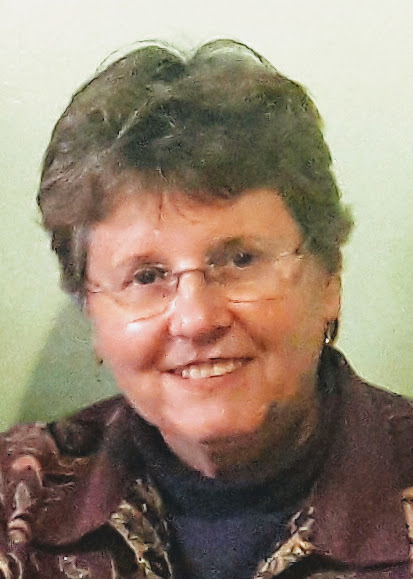 CITIZENSHIP: Dual Australian and US citizenPROFESSION:	Full Professor of Material Science and Engineering,			Department of Material Science and Engineering,			Affliate Professor of Mechanical Science and Engineering,			University of Illinois at Urbana-Champaign,			1304 W. Green St.,			Urbana, Illinois, 61801, USA.			Tel: (001) 217 333 5258Cell: 217 721 7722			Fax: (001) 217 333 2736			E-mail: kriven@illinois.edu			http://www.matse.illinois.edu/directory/profile/kriven			https://cegra.engineering.illinois.eduQUALIFICATIONS: 	• 	Ph. D. in Solid State Chemistry (1976) from the Dept. of Physical and Inorganic Chemistry, University of Adelaide, South Australia. Ph. D. Supervisor, Dr. S. W. Kennedy.	•	B. Sc. (Hons.) Bachelor of Science, Honours degree (1971), in Physical and Inorganic Chemistry.	•	B.Sc. (1970) Bachelor of Science from University of Adelaide, majoring in Physical and Inorganic Chemistry and Biochemistry.	•	Matriculation from St. Joseph’s Girls High School, 1966, in Adelaide, South Australia, Australia (1961 - 1966).PROFESSIONAL AFFILIATIONS:Academician, World Academy of Ceramics (2004)Member of the European Union (EU) Academy of Sciences (2020)Fellow of the American Ceramic Society (1995)Fellow of the Australian Ceramic SocietyFormer member of the American Chemical Society, USAFormer member of the Electron Microscopy Society of AmericaLANGUAGES:	English (by education), German, French (to matriculation standard, 5 years), Latin (four years in high school)AWARDS:	•	Fellow of the American Ceramic Society, 1995	•	Academican, World Academy of Ceramics, 2004	•	Fellow of the Australian Ceramic Society, 2008	Member, European Union Academy of Sciences (2020)•	Brunauer Award (1988), jointly with C.J. Chan. and Prof. J.F. Young. Awarded by the Cements Division of theAmerican Ceramic Society, for the Best Paper of the Year.		•	Brunauer Award (1991), jointly with Dr. O.O. Popoola and 			Prof. J. F. Young. Awarded by the Cements Division of the 				American Ceramic Society, for the Best Paper of the Year.•	James I. Mueller Award of the Engineering Division of the American Ceramic Society, (2017) for research in Advanced Ceramics.H-index: 62PATENTS:1.	“A High Strength, Flaw Tolerant, Oxide Ceramic Composite,” 	Inventors: W. M Kriven and D. H. Kuo	US Patent number 5,948,516 issued Feb 1999.2.	“Toughening of Ceramic Composites by Transformation Weakening of Interphases,” 	Inventors: W. M. Kriven and S.-J. Lee	US Patent number 6,361,888 issued March 2002.3.	“Processes for Preparing Mixed-Oxide Powders,”	Inventors: M. A. Gülgün, W. M. Kriven and M. H. Nguyen	US Patent number 6,482,387 issued Nov 19th 20024.	“High Temperature Tolerant Ceramic Composites Having Porous Interphases,”	Inventors: W. M. Kriven and S. -J. Lee	US Patent number 6,887,569 issued May 3rd 2005.5.	“Porous Geopolymer Composites,”Inventors: Dong Kyu Kim and Waltraud M. KrivenUS Patent number: 9,957,197, issued on May 1st 2018.6. 	“Flowable Slag-Fly Ash Binders for Construction or Repair”Inventors: W. M. Kriven, Kaushik Sankar, Ghassan K. Al-ChaarUS Patent No. 16/255,131, issued on May 25th 20217.	“Porous Geopolymer-graphene Oxide Type Composites for Heavy Metal Ion Removal from Water”Inventors: Abdul Qadeer, Ali Ozer and Waltraud M. KrivenUS Patent disclosed to UIUC Office of Technology Management Urbana-Champaign, Feb 27th 2023. • U.S. Patent Application No.: 63/504,222Title: “Geopolymer Compositions and Systems and Methods Thereof for Sequestering and Removing Chemical Species From Water”Filing date: May 25, 20238.	“Geopolymers Synthesized using Organic Bases and Ceramics Produced from Them” 	Inventors: Devon M. Samuel and W. M. Kriven	US Patent disclosed to UIUC Office of Technology Management Urbana-Champaign, Feb 27th 2023 – in progressProvisional patent filed with US on “Geopolymer compositions and systems and methods thereof for sequestering and removing chemical species from water,” • Provisional Application to be Filed on “Geopolymers Synthesized Using Organic Bases and Ceramics Produced Therefrom”	UIUC Ref: UIUC2023-036-01(PRO)	CM Ref: 510322.5000510	“Geopolymer Compositions including Organic Bases and Methods of Synthesizing and Forming Ceramics Therefrom” 	Inventors: Devon Samuel, Waltraud M. KrivenU.S. Provisional Application No. 63/510,944Filing Date: June 29th, 20239.	“Methods to Produce Elastomeric Geopolymers for Versatile Forming”	Inventors: Ana Constancio Trindade and Waltraud M. Kriven	US Patent disclosed to UIUC Office of Technology Management (OTM) Urbana-Champaign, April 2023 – in progress10.	“Anatase-geopolymer composite dosimeter for detecting and measuring gamma radiation,” Ali Ozer, Alexander Fields, Jianxin Zhou, Angela di Fulvio and Waltraud M. Kriven US (patent disclosure in preparation for submission to UIUC)RESEARCH EXPERIENCE:Aug 1995 - present:Professor, Department of Materials Science and Engineering, University of Illinois at Urbana-Champaign.	Research areas: 	•	In situ, high temperature (≤ 3000°C) synchrotron studies of phase transformations, thermal expansions, phase equilibria and in situ solid state chemical reactions in ceramics	•	Geopolymers, their composites and geopolymer-derived ceramics	Low energy synthesis of ceramic powders and composites	Structural ceramic composites, bioceramics 	(design, fabrication, characterization and mechanical evaluation)	•	Microstructure characterization by scanning and transmission		electron microscopy (SEM, TEM, EDS, HVEM, XPS)	•	Mechanisms of ferroelasticity and ferroelastic transformations	•	Martensitic transformations in ceramics	•	Bioceramics and bioresorbable nanoceramics for gene/drug deliveryNov 2019: 	Visiting Professor, Institute for Future Industries, University of South Australia, Mawson Lakes, South Australia.	Visiting Professor, Commonwealth Scientific and Industrial Research Organization (CSIRO), Energy Division, Newcastle, NSW, AustraliaJune 2011:	Visiting Sabbatical Professor, Department of Earth Sciences, Cambridge University, UK.Jan 1997 - July 1997 (inclusive)	Visiting professor on sabbatical leave at:	The Institut für Kristallographie und Angewandte Mineralogie,	(Institute for Crystallography and Applied Mineralogy)	Ludwig-Maximilians-Universität, München	Theresienstrasse 41,	D 80333 München, GermanyAug 1995: 	Promoted to Full Professor	Aug. 1987 - 1995:	Tenured Associate Professor, Department of Material Science and 	Engineering, University of Illinois at Urbana-Champaign.  	Principal investigator, Materials Research Laboratory (1984-1989).Feb 1984 - Aug 1985:Visiting Research Associate Professor at the Materials Research Laboratory and Department of Ceramic Engineering, University of Illinois at Urbana-Champaign.Nov. 1983 - Jan. 1984:	Assistant Research Engineer, Department of Materials Science and	Mineral Engineering, University of California, Berkeley.May 1980 - Nov. 1983:	Visiting Scientist at Max Planck Institut für Metallforschung, 	Institut fur Werkstoffwissenschaften (Stuttgart).  Conducted research in the field of transformation toughening of ceramics in colloraboration with Dr. M. Rühle and Dr. N. Claussen. Experimental determination of elastic strain field contrast and crystallographic mechanism of the martensitic transformation in composite zirconia-alumina ceramics by 1 MeV high voltage electron microscopy. Microstructural characterization by analytical STEM-TEM electron microscopy, including energy dispersive X-ray (EDX) techniques.April 1979 - May 1980:	Assistant Research Engineer and Lecturer at the University of California, Berkeley, in the Dept. of Materials Science and Mineral Engineering, working with Prof. A. G. Evans.  The research project was to understand the mechanisms of ceramic toughening by martensitic transformations.  Experimental techniques included transmission electron microscopy, microchemical analysis by scanning and transmission electron microscopy (with EDX methods) and theoretical martensite analyses by computer calculations. Related to the above, worked with four graduate students and assisted with their doctoral supervision. Fall Quarters (1977-1979, 3 years):	Lecturer in the Dept. of Materials Science and Mineral Engineering, 	University of California, Berkeley.  	Gave a 4-unit course on Phase Equilibria and Transformations (phase 	diagrams) to Juniors and Seniors. It was a main-stream course required for 	a ceramics major, and by six engineering departments. Instruction was 	supported by two teaching assistants.  Set up a laboratory course to 	complement the lecture course.April 1977 - April 1979:	Post-doctoral research scientist at Lawrence Berkeley 		Laboratory, Division of Materials and Molecular Research, 		University of California, Berkeley.  The research project was carried out 	with Prof. Joseph A. Pask at LBL and in the Dept. of Material Science and 	Mineral Engineering.  The project was a crystal chemical and 	crystallographic investigation of mullite, using the techniques of ceramic 	processing, X-ray diffraction and STEM in association with Prof. Gareth 	Thomas' research group.  X-ray diffraction and STEM-EDX work was 	done with Prof. H. Rudy Wenk in the Dept. of Earth Sciences at U.C.- 	Berkeley.Sept. 1976 - April 1977:	Post-doctoral Teaching and Research Fellow in the Chemistry Dept. 	of the University of Western Ontario, London, Ontario, Canada.  	The research project involved experimental chemical physics, with Prof. 	A. R. Allnatt. Tutored and demonstrated first year chemistry for two days 	per week for the Canadian academic year.April 1976 - Sept 1976:	At Adelaide University, Dept. of Physical and Inorganic Chemistry, 	undertook a research project sponsored by a grant from the Australian 	Research Grants Committee.  The project was a crystallographic structure 	analysis of rubidium nitrate phase IV.  Part-time studies for a graduate 	Diploma of Education, at the University of Adelaide, South Australia.February 1971 - February 1976:	Studied for a Ph.D. in Solid State Chemistry at Adelaide University, 	South Australia, Australia.	Title of Thesis: “Crystallographic Mechanisms of Topotactic Structure 	Changes, especially in Inorganic Nitrate Crystals” 	Short Title:  "Displacive Transformations in Nitrate Crystals" 	Thesis work was done on four projects:1.  The NaCl-type to CsCl-type transformation was studied in the phases I-II-III in RbN03 by optical microscopy, X-ray precession and diffractometry methods, and combinations thereof.  Experimental observations were compared with computed martensitic analyses which predicted orientation relations, habit planes and shape changes.  The IV-III transformation was observed by transmission electron microscopy.2.  The decomposition of potassium nitrate under electron irradiation in an electron microscope, a martensitic analysis of the structure change being made by the stereographic method.3.  The mechanism of the aragonite-type to calcite-type transformation in KN03 using techniques of x-ray diffraction, electron microscopy, optical microscopy, scanning electron microscopy and computing. 4.  A computer martensitic analysis of the zirconia tetragonal to monoclinic transformation using lattice parameters from literature, and based on a coordinate geometry method developed in this laboratory for calculating the input data.BOOKS EDITED1.	Advances in Ceramic-Matrix Composites-IX. Edited by Narottam P. Bansal, J.P. Singh, Waltraud M. Kriven and Hartmut Schneider. Ceramic Transactions, vol 153 published by the American Ceramic Society, (2003).27th Annual Conference on Composites, Advanced Ceramics, Materials, and Structures: Parts A and B. Edited by H.-T. Lin and W. M. Kriven. Ceramic Engineering and Science Proceedings, vol 24, issues 3 and 4 (2003) (180 papers). 64th Conference on Glass Problems. Edited by Waltraud M. Kriven. Papers presented at the 64th Conference on Glass Problems at the University of Illinois, USA, (2003). Ceramic Engineering and Science Proceedings (CESP) vol. 25, issue 5, (2004). Published by the American Ceramic Society (2004).Advances in Ceramic-Matrix Composites-X. Edited by J. P. Singh, N. P. Bansal and W. M. Kriven, Ceramic Transactions, vol. 165, (2005). Published by the American Ceramic Society, Westerville, OH, USA.Mechanical Properties and Performance of Engineering Ceramics and Composites. Edited by Edgar Lara-Curzio, Dongming Zhu and Waltraud M. Kriven. Ceramic Engineering and Science Proceedings, vol 26, issue 2 (2005) (50 papers).Advanced Ceramic Coatings and Ceramic-Metal Systems. Edited by Dongming Zhu, Kevin Plucknett and Waltraud M. Kriven. Ceramic Engineering and Science Proceedings, vol 26, issue 3 (2005) (50 papers).Advances in Solid Oxide Fuel Cells. Edited by Narottam Bansal, Dongming Zhu, Waltraud M. Kriven. Ceramic Engineering and Science Proceedings, vol 26, issue 4 (2005) (35 papers).Advances in Electronic Ceramic Materials. Edited by Sheng, Yao, Bruce Tuttle, Clive Tandall. Dwight Viehland, Dongming Zhu and Waltraud M. Kriven. Ceramic Engineering and Science Proceedings, vol 26, issue 5 (2005) (40 papers).Advances in Bioceramics and Biocomposites. Edited by Mineo Mizuno, Dongming Zhu and Waltraud M. Kriven. Ceramic Engineering and Science Proceedings, vol 26, issue 6 (2005) (20 papers).Advances in Ceramic Armor. Edited by Jeff J. Schwab, Dongming Zhu and Waltraud M. Kriven. Ceramic Engineering and Science Proceedings, vol 26, issue 7 (2005) (30 papers).Developments in Advanced Ceramic and Composites. Edited by Manuel E. Brito, Peter Filip, Charles Lewinsohn, Ali Sayir, Mark Opeka, William M. Mullins, Dongming Zhu and Waltraud M. Kriven. Ceramic Engineering and Science Proceedings, vol 26, issue 8 (2005) (43 papers).Advances in Ceramic-Matrix Composites-XI. Edited by J. P. Singh, N. P. Bansal and W. M. Kriven, Ceramic Transactions, vol. 175, (2005). Published by the American Ceramic Society, Westerville, Ohio, USA.The Conference on Glass Problems. Edited by Waltraud M. Kriven. Ceramic Engineering and Science Proceedings, vol 27, issue 1, (2006).Developments in Porous, Biological and Geopolymer Ceramics. Edited by Jonathan Salem and Dongming Zhu, General Editors; Manuel Brito, Eldon Case and Waltraud Kriven. Ceramic Engineering and Science Proceedings, Volume 28, Issue 9 (2007).Developments in Strategic Materials. Edited by Hua-Tay Lin, Kunihito Koumoto, Waltraud M. Kriven, David P. Norton, Edwin Garcia and Ivar Reimanis, Ceramic Engineering and Science Proceedings, Vol 29 issue 10 (2008).Mechanical Properties and Performance of Engineering Ceramics and Composites IV. Edited by Dileep Singh and Waltraud M. Kriven. Volume editors - Dileep Singh and Jonathan Salem. Ceramic Engineering and Science Proceedings, Vol 30, issue 2 (2009).Strategic Materials and Computational Design, Editors Waltraud M. Kriven, Yanchun Zhou and Miladin Radovic, Volume editors: Sanjay Mathur and Tatsuki Ohji. Ceramic Science and Engineering, Vol. 31, issue 10 (2010).Developments in Strategic Materials and Computational Design II, Editors Waltraud M. Kriven, Andrew L. Gyekenyesi, Jingyang Wang. Volume Editors Sajanto Widjaja and Dileep Singh. Ceramic Science and Engineering,  Vol. 32, issue 10 (2011).Developments in Strategic Materials and Computational Design III, Editors: Waltraud M. Kriven, Andrew L. Gyekenyesi, Gunnar Westin, Jingyang Wang; volume editors Michael Halbig and Sanjay Mathur. Ceramic Science and Engineering, Vol. 33, issue 10 (2012).Development in Strategic Materials and Computational Design IV. Editors Waltraud M. Kriven, Jingyang Wang and Yanchun Zhou, Andrew L. Gyekenyesi, Volume editors Soshu Kirhara and Sujanto Widaja. Proceedings of the (2013) Daytona Beach Int. Conf. and Expo on Advanced Ceramics. Ceramic Science and Engineering, vol 34, issue 10 (2013).Design, Development and Applications of Structural Ceramics, Composites and Nanomaterials, edited by Dileep Singh, Dongming Zhu, Waltraud M. Kriven, Sanjay Mathur; and Hua-Tay Lin, volume editor. Ceramic Transactions vol. 244 (2014).Development in Strategic Ceramic Materials. Editors, Waltraud M. Kriven, Dongming Zhu, Kyoung Il Moon, Taejin Hwang, Jingyang Wang, Charles Lewinshon and Yanchun Zhou.  Volume Editors, Andrew Gyekenyesi and Michael Halbig. Proceedings of the (2014) Daytona Beach Int. Conf. and Expo on Advanced Ceramics. Ceramic Science and Engineering, vol 35, issue 8 (2014).Development in Strategic Ceramic Materials. Editors, Waltraud M. Kriven, Jingyang Wang, Donging Zhu, Thomas Fischer. Volume Editors, Jingyang Wang, and Soshu Kirihara. Proceedings of the (2015) Daytona Beach Int. Conf. and Expo on Advanced Ceramics. Ceramic Science and Engineering, vol 36, issue 8 (2015).Ceramics for Environmental Systems. Edited by Lianzhou Wang, Nobuhito Imanaka, Waltraud M. Kriven, Manabu Fukushima, Girish Kale. Volume Editors Mrityunjay Singh, Tatsuki Ohji, Alexander Michaelis. Ceramic Transactions vol 257 (2016). Developments in Strategic Ceramic Materials II. Editors, Waltraud M. Kriven, Jingyang Wang, Yanchun Zhu, Dongming Zhu, Gustavo Costa. Volume editors Manabu Fukushima and Andrew Gyekenyesi. Proceedings of the (2016) Daytona Beach Int. Conf. and Expo on Advanced Ceramics. Ceramic Science and Engineering, vol 37, issue 7 (2016).Proceedings of the 41st Int. Conf. on Advanced Ceramics and Composites, Editors: Waltraud M. Kriven, Narottam P. Bansal, Mihails Kusnezoff, Tatsuki Ohji, Yanchun Zhou, Kyoung Il Moon, Josef Matyas, Kiyoshi Shimamura and Soshu Kirihara. Volume Editors: Surojit Gupta and Jinyang Wang. Ceramic Science and Engineering, vol 38, issue 3 (2017).Proceedings of the 42nd Int. Conf. on Advanced Ceramics and Composites, Editors: Jingyang Wang, Waltraud M. Kriven, Tobias Fey, Paolo Colombo, William J. Weber, Jake Amoroso, William G. Fahrenholtz, Kiyoshi Shimamura, Michael Halbig, Soshu Kirihara, Yiquan Wu, Kathleen Shurgart. Volume editors: Valerie Wiesner and Manabu Fukushima. Ceramic Science and Engineering vol 39, issue 3 (2018).SERVICE ON EDITORIAL BOARDS•   Contributing Editor for AcerS-NIST Phase Equilibria Diagrams Program (1984-	1990)•   Member of the Editorial Board of the Journal of Materials Research (2008-2013)•	Member of the Editorial Board of the Journal of Composites and Nanostructures, published by the Institute of Solid State Physics of the Russian Academy of Sciences (ISSP RAS) Russia (2009-2012)•	Member of the International Editorial Committee for the Journal of the Korean 	Ceramic Society (2002-2012)•	Member of the Editorial Board of Revista Facultad de Ingenieria-REDIN, Journal of the University of Antioquia, Medellin, Colombia. (2016 - present)Associate Editor of the Journal of Ceramic Science and Technology, published by the German Ceramic Society, Berlin, Germany (2017 – present)CONFERENCE ORGANIZER/CO-ORGANIZERProfessor Kriven was Secretary and eventual Chair of the Engineering Ceramics Division (ECD) of the American Ceramic Society (2000-2005), and Program Chair of the 29th International Cocoa Beach Conference of Advanced Ceramics and Composites, held in January 2005 at Cocoa Beach, Florida. Started the ongoing Focused Sessions and eventually symposia on geopolymers within the American Ceramic Society since 2003. In 2020 will be the 19th symposium on geopolymers as part of the International Conference and Exposition of Advanced Ceramics and Composites, organized by the American Ceramic Society in Daytona Beach, Florida. (Earlier it was held in Cocoa Beach, Florida, USA). Co-organizer since 2012 of the PacRim Conferences organized by the American Ceramic Society held every two years – organized the geopolymer symposia. Organizer since 2012 of the Geopolymer Symposia as part of the Int. Conf. on Ceramic Materials and Components for Energy and Environmental Applications (CMCEE), organized by the American Ceramic Society every three years. Co-organizer/chair of eight Symposia on Phase Transformations in Ceramics: Science and Applications since 2015, as part of the Materials Science and Engineering (MS&T) annual meetings held in the USACo-organizer of ECI conferences on Geopolymers in Hernstein, Austria (2015) and Tomar, Portugal (2018). Co-organizer of the ECI conference “Composites at Lake Louise” (CALL 2018) conference, Alberta Canada, (2018). Co-organizer of the symposium on Geopolymers, Inorganic Polymers and Sustainable Materials (2020) at the 15th International Ceramics Conference (CIMTEC) to be held in Montecatini Terme, Italy in June 15-19, (2020). Co-organizer of the symposium on Geopolymers, Inorganic Polymers and Sustainable Materials at the 1st Pan American Ceramics Congress, organized by the American Ceramic Society, in Panama City, Panama in Sept 15-19, (2020)Co-organizer of ECI conferences on Geopolymers in Hernstein, Austria (2015); Tomar, Portugal (2018); Calabria Italy (2021). GUEST EDITOR Guest co-editor for a special issue of Frontiers in Chemistry entitled “Geopolymer and Alkali Activated Materials Chemistry, Structure, and Properties,” Editors: Cristina Leonelli, Kenneth John MacKenzie, Dong-Kyun Seo and Waltraud M. Kriven. (2022) Front. Chem. 10:929163. doi: 10.3389/fchem.2022.929163REFEREED JOURNAL PUBLICATIONS AND BOOK CHAPTERS:1.	“Surface Effects Before and After the Aragonite-Type to Calcite-like	Transformation in Potassium Nitrate in Relation to Mechanism”, S. W. Kennedy and W. M. Kriven, Journal of Material Science 7 (1972) 1092-1095.2.	“Martensitic Transformation Cubic to Rhombohedral in Rubidium Nitrate”, S. W. Kennedy and W. M. Kriven, Journal of Material Science 11 (1976) 1767-1769.3.	“Topotaxial Decomposition of Calcite-Type KN03 Crystals”, S. W. Kennedy and W. M. Kriven, Journal of Solid State Chemistry 33 (1980) 71-77.4.	“Structural Transformations in KN03, RbN03 and NH4Br”, S. W. Kennedy, W. M. Kriven and W. L. Fraser, International Conference on Martensitic Transformations, (ICOMAT) MIT, Cambridge, USA (1979) 208-213.5.	“The Influence of Grain Boundary Silica Impurity on Alumina Toughness”, J. S. Moya, W. M. Kriven and J. A. Pask, Surfaces and Interfaces in Ceramic and Ceramic-Metal Systems, J. A. Pask and A. G. Evans (Editors), Berkeley, (1980) 317-322.6.	“Martensitic Transformations in Zirconia-Particle Size Effects and Toughening”, A. G. Evans, N. Burlingame, M. Drory and W. M. Kriven, Acta Metallurgica 29 (1981) 447-456.7.	“The Martensite Crystallography of Tetragonal Zirconia”, W. M. Kriven, W.  L. Fraser and S. W. Kennedy, Advances in Ceramics 3 (1981) 82-97.8.	“Martensite Theory and Twinning in Composite Zirconia Ceramics”, W. M.  Kriven, Advances in Ceramics 3 (1981) 168-183.9.	“Shear Transformations in Inorganic Materials”, W. M. Kriven, Invited review paper, published Proceedings of the International Conference on Solid to Solid Phase Transformations, Ed. H. 1. Aaronson, D. E. Laughlin, R. F. Sekerka and C. M. Wayman, (AIME), Pittsburgh, (1982) pp. 1507- 1532.10.	“Martensitic and Other Transformation Mechanisms and Relaxation in RbN03”,  S. W. Kennedy and W. M. Kriven, published Proceedings of the International Conference on Solid to Solid Phase Transformations, Ed. H. I. Aaronson, D. E. Laughlin, R. F. Sekerka and C. M. Wayman, (AIME), Pittsburgh, (1982) pp. 1545-1549.11.	“The II to I Transformation of Aragonite-Type Potassium Nitrate”, W. M.  Kriven and S. W. Kennedy, published Proceedings of the International Conference on Solid to Solid Phase Transformations, Ed. H. I. Aaronson, D. E. Laughlin, R. F. Sekerka and C. M. Wayman, (AIME), Pittsburgh, (1982) pp. 1551-1555.12.	“Analysis of Strain Around Tetragonal and Monoclinic Zirconia Inclusions”, M. Rühle and W. M. Kriven, published Proceedings of the International Conference on Solid to Solid Phase Transformations, Ed. H. I. Aaronson, D. E. Laughlin, R. F. Sekerka and C. M. Wayman, (AIME), Pittsburgh, (1982) pp. 1569-1573.13.	“The Stability of Tetragonal Zirconia Particles in Ceramic Matrices”, A. H. Heuer, N. Claussen, W. M. Kriven and M. Rühle, J. Am. Ceram. Soc., 65 [12] (1982) 642-650.14.	“Lattice-Deformational Transformations in Non-Metals”, W. M. Kriven, Proceedings of the International Conference on Martensitic Transformations (ICOMAT), Summer Course held in Leuven, Belgium (1982) pp. 9.1-9.26.15.	“Solid Solution Range and Microstructures of Melt-Grown Mullite”, W. M. Kriven and J. A. Pask, J. Am. Ceram. Soc., 66 [9], (1983) 649-654. https://doi.org/10.1111/j.1151-2916.1983.tb10615.x16.	“Stress-Induced Transformations in Composite Zirconia Ceramics”, M. Rühle and W. M. Kriven, Berichte der Bunsegesellschaft fur Physikalische Chemie 87, (1983) 222-228.17.	“Anomalous Expansion in A1203- 15 vol.% (Zr 0.5Hf 0.5)O2”, W. M. Kriven and E. Bischoff, Advances in Ceramics, 12, (1984) 425-427.18.	“The Transformation Mechanism of Spherical Zirconia Particles in Alumina”, W. M. Kriven, Advances in Ceramics, 12 (1984), 64-77.19.	“Microcrack Nucleation in Ceramics Subject to a Phase Transformation”, Y. Fu, A. G. Evans and W. M. Kriven, J. Am. Ceram. Soc., 67 [9], (1984) 626-630.20.	“Characterization of Copper-Ceramic Interfaces,” W. M. Kriven and S. H. Risbud, Electronic Packaging Materials Science. Published by Materials Research Society, Pittsburgh. Vol 40, (1985) 323-328.21.	“Microstructure of Non-Stoichiometric Dicalcium Silicate Doped with Potassium Oxide,” C-J. Chan, A. Ghose, W. M. Kriven and J. F. Young, Proc. Beijing Int. Symp. Cement and Concrete, China, Vol. I, (1986) 11-24.22.	“Electron Diffraction of Precipitates at Copper-Cordierite Interfaces,” W. M. Kriven and S. H. Risbud, Materials Letters, [12], (1985) 471-474.23.	“Investigation of a Ceramic-Metal Interface Prepared by Anodic Spark Deposition,” K. A. Koshkarian and W. M. Kriven, J. de Physique (1988) 49, Suppl. [10] C5-213 to 217.24.	“Displacive Transformation Mechanisms in Zirconia Ceramics and Other Non-Metals,” W. M. Kriven, in Tailoring Multiphase and Composite Ceramics, Edited by R. E. Tressler, G. L. Messing, C. G. Pantano and R. E. Newnham, Plenum Press, (1986) 223-237.25.	“Particle Size Effect of Dicalcium Silicate in a Calcium Zirconate Matrix”, W. M. Kriven, C. J. Chan and E. A. Barinek. Advances in Ceramics, (1988) 24A, pp. 145-155.26.	“Effect of High Temperature Oxidation on the Microstructure and Mechanical Properties of Whisker-Reinforced Ceramics,” W. M. Kriven, G. Van Tenderloo, T. N. Tiegs and P. F. Becher, Ceramic Microstructures 86: Role of Interfaces, Plenum Press Publ., Edited J. A. Pask and A. G. Evans, Berkeley (1987), 939-947.27.	“Analytical Electron Microscopic Studies of Doped Dicalcium Silicates,” C. J. Chan, W. M. Kriven and J. F. Young, J. Am. Ceram. Soc.,(1988) 71 [9] pp. 713-719.  Paper won the Brunauer Award of the American Ceramic Society, Cements Division (1988).28.	“Possible Alternative Transformation Tougheners to Zirconia: Crystallographic Aspects,” W. M. Kriven, J. Am. Ceram. Soc. (1988) 71 [12] 1021-1030.29.	“On the Formation and Properties of 2 Tb2O3•Al2O3,” P. D. Jero and W. M. Kriven, J. Am. Ceram. Soc., (1988) 71 [11] C454-455.30.	“Microstructure and Wear Characterization of Self-Lubricating Al2O3-MoS2 Composite Ceramic Coatings,” K. A. Koshkarian and W. M. Kriven, in New Materials Approaches to Tribology:  Theory and Applications.  Edited by L. E. Pope, L. E. Fehrenbacher, W. O. Winet. Publ. by Materials Research Society, Pittsburgh, vol 140, pp. 369-376 (1989).31.	“Investigation of Plasma-Sprayed Dysprosia Coatings,” K. R. Venkatachari and W.M. Kriven, J. Am. Ceram. Soc., (1989) 72 [10] 2023-2026.32.	“Martensitic Toughening of Ceramics,” W. M. Kriven, (invited Paper), J. Mater. Sci. and Eng., (1990) A127, 249-255.33.	“Ceramic Coatings by Anodic Spark Deposition,” G. P. Wirtz, S. D. Brown and 	W. M. Kriven, (invited Paper), Materials and Manufacturing Processes, 6 [1] 87-116 (1991), Marcel Dekker, Inc., New York.34.	“Anodic Spark Deposition - A Novel Approach to Ceramic Coatings,” S. D. Brown, G. P. Wirtz and W. M. Kriven, High Performance Ceramic Films and Coatings, Edited by P. Vincenti, Elsevier Science Publishers, Amsterdam, The Netherlands. Materials Science Monographs 67, 221-232, (1991).35.	“TEM Characterization of Modulated Microstructures in CaO-Dy2O3 Solid Solutions,” Y. J. Kim and W. M. Kriven. J. Ultramicroscopy, 37, 351-361, (1991).36.	“High Resolution Electron Microscopy and Microchemical Characterization of a Polyvinyl Alcohol Acetate/Calcium Aluminate Composite (Macro Defect Free Cement),” O. O. Popoola, W. M. Kriven and J. F. Young, J. Ultramicroscopy, 37, 318-325, (1991).37.	“Microstructural and Microchemical Characterization of a Calcium Aluminate-Polymer Composite (MDF) Cement,” O. O. Popoola, W. M. Kriven and J. F. Young, J. Am. Ceram. Soc., 74 [8] 1928-1933 (1991). (Paper received the Brunauer Award of the American Ceramic Society).38.	“Physical Stabilization of the  to  Transformation in Dicalcium Silicate,”	C. J. Chan, W. M. Kriven and J. F. Young, J. Am. Ceram. Soc., 75 [6] 1621-1627 (1992).39.	“Interfacial Structure and Chemistry in a Ceramic/Polymer Composite Material,” O.O. Popoola and W. M. Kriven, J. Materials Research 7 [6] 1545-1552 (1992).40.	“Application of Ultramicrotomy to TEM Specimen Preparation of Particulate Inclusion and Composite Materials,” O. O. Popoola, J. J. Cooper, B. P. Jakstys and W. M. Kriven, in Specimen Preparation for Transmission Electron Microscopy III, edited by R. Anderson, B. Tracy and J. Bravman. Mat. Res. Soc. Symp.Proc.245, 271-278 (1992).41.	“Preparation and Hydration Kinetics of Pure CaAl2O4,” M. A. Gulgun, I. Nettleship, O. O. Popoola, W. M. Kriven and J. F. Young. In Advanced Cementitious Systems: Mechanisms and Properties, edited by F. P. Glasser, P. L. Pratt, T. O. Mason, J. F. Young and G. J. McCarthy. Publ. by Materials Research Society, Pittsburgh, vol 245, 199-204, (1992)42.	“In Situ Transmission Electron Microscopy (TEM) Investigation of Fracture Mechanisms in a Calcium Aluminate MDF Cement,” O. O. Popoola, W. M. Kriven and J. F. Young. In Advanced Cementitious Systems: Mechanisms and Properties, edited by F. P. Glasser, P. L. Pratt, T. O. Mason, J. F. Young and G. J. McCarthy. Publ. by Materials Research Society, Pittsburgh, vol 245, 283-288, 1992.43.	“Chemical Preparation and Phase Stability of Ca2SiO4 and Sr2SiO4 Powders,” I. Nettleship, J. L. Shull Jr. and W. M. Kriven, J. European Ceramic Society, 11 291-298 (1993).44.	“Phase Transformations in Dicalcium Silicate. I: Fabrication and Phase Stability,” I. Nettleship, K. G. Slavick, Y. J. Kim and W. M. Kriven, J. Am. Ceram. Soc., 75 [9] 2400-2406 (1992).45.	“Phase Transformations in Dicalcium Silicate. II: TEM Studies of Crystallography, Microstructures and Mechanisms,” Y. J. Kim, I. Nettleship and W. M. Kriven, J. Am. Ceram. Soc., 75 [9] 2407-2419 (1992).46.	“Microstructure-Property Relationships in Macro-Defect-Free Cement,” J.A. Lewis and W. M. Kriven. Mat. Res. Soc. Bull. Vol XVIII [3] pp 25-29 (1993).47.	“Phase Transformations in Dicalcium Silicate. III: Effects of Barium on the Stability of Fine-grained ´L and ´H Phases,” I. Nettleship, K. G. Slavick, Y. J. Kim and W. M. Kriven, J. Am. Ceram. Soc., 76 [10] 2628-2634 (1993).48.	“Kinetics and Crystallography of thenoclinic (B) to Cubic (C) Transformation in Dysprosia,” O. Sudre, K. R. Venkatachari and W. M. Kriven, in Science and Technology of Zirconia V. Technomic Publishing Company, pp 180-189 (1993).49.	“High Temperature Transformation Toughening of Magnesia by Terbia,” P. D. Jero and W. M. Kriven, in Science and Technology of Zirconia V. Technomic Publishing Company, 190-197 (1993).50.	“Microstructural Investigation of Fracture-Initiating Nickel Sulfide Inclusions in Glass,” O. O. Popoola, J. J. Cooper and W. M. Kriven. Cer. Eng. and Sci. Proc., 14 [3-4] 284-294 (1993).51.	“TEM Study of Synthetic Hillebrandite (Ca2SiO4•H2O),” Y.J. Kim and W. M. Kriven, J. Materials Research, 8 [11] 2948-2953 (1993).52.	“Mechanical Properties and Microstructure of CaZrO3-Ca2SiO4 Composites,” T. I. Hou and W. M. Kriven, J. Am. Ceram. Soc., 77 [1] 65-72 (1994).53.	“Processing and Mechanical Properties of Alumina Platelet Reinforced Zirconia,” I. K. Cherian and W. M. Kriven, Ceramic Transactions, 38 509-520, (1994).54.	“Chemical Synthesis and Characterization of Calcium Aluminate Powders,” M. A. Gülgün, O. O. Popoola and W. M. Kriven, J. Am. Ceram. Soc., 77 [2] 531-539 (1994).55.	“Preparation, Microstructure and Mechanical Properties of Silicon Carbide - Dysprosia Composites,” S. Kim and W. M. Kriven, J. Am. Ceram. Soc., 80 [12] 2997-3008 (1997).56.	“Mechanical Behavior and Microstructure of SiC and SiC/TiB2 Ceramics,” D. H. Kuo and W. M. Kriven, J. European Ceramic Soc., 18, 51-57 (1998).57.	“Phase Stability of Chemically Derived Enstatite (MgSiO3) Powders,” C. M. Huang, D. H. Kuo, Y. J. Kim and W. M. Kriven, J. Am. Ceram. Soc., 77 [10] 2625-2631 (1994) .58.	“A Transmission Electron Microscopy Study on the Decomposition of Synthetic Hillebrandite (Ca2SiO4•H2O),” Y. J. Kim and W. M. Kriven, J. Materials Research, 10 [12] 3084 - 3095 (1995).“XPS Study of Bonding Between Polyvinyl Alcohol and a Titanate Cross Coupling Agent,” M. A. Gülgün, W. M. Kriven and O. O. Popoola, J. Materials Research, 10 [6] 1565-1571 (1995).60.	“Combustion Synthesized ´-SiAlON Composites Reinforced with SiC Monofilaments,” C. M. Huang, Y. Xu, D. Zhu and W. M. Kriven, J. Materials Science and Engineering, A188 (1994) 341-351. 61.	“Residual -Si3N4 Inclusions in Ce-doped O´+SiAlON Composites,” Y. Xu, C. M. Huang, W. M. Kriven and A. Zangvil, J. Am. Ceram Soc. Comm., 77 [8] (1994) 223-2216. 62.	“Processing and Microstructure Characterization of a Ce-Doped, In situ Fabricated O´+´-SiAlON Composite,” W. M. Kriven, C. M. Huang, Y. Xu, A. Zangvil and D. N. Coon, Cer. Eng. and Sci. Proc., 15-B (1994) [5] 1128-1137. 63.	“A SiC/Combustion -Synthesized ´-SiAlON Composite,” C. M. Huang, Y. Xu, D. Zhu and W. M. Kriven. Ceramic Engineering and Science Proceedings, 15-B (1994) [5] 1154-1163. Poster won 3rd Prize at the 18th Annual Cocoa Beach Conf. and Exposition on Composites and Advanced Ceramics, Jan 19-24th (1994). “Interfacial Properties of SiC Monofilament Reinforced ´-SiAlON Composites,” C. M. Huang, D. Zhu, Y. Xu, T. Mackin  and W. M. Kriven, J. Materials Science and Engineering, (1995) A201 159-168.
“Laser Ablated Coatings on Ceramic Fibers for Ceramic Matrix Composites,” C. M. Huang, F. Xiong, Y. Xu , A. Zangvil and W. M. Kriven, J. Materials Science and Engineering, A191 (1995) 249-256. “Elastic Properties of Mullite,” H. Ledbetter, S. Kim, S.D. Crudele and W. M. Kriven, J. Am. Ceram. Soc., (1998) 81 [4] 1025-1028. “Twinning in Structural Ceramics,” W. M. Kriven. (invited review paper) in Twinning in Advanced Materials, Edited by M. H. Yoo and M. Wuttig. Published by The Minerals, Metals and Materials Society (TMS), Warrendale , PA., 435-448 (1994).“Interfacial Bonding and Friction in SiC Monofilament/ ´ SiAlON Composites,” C. M. Huang, Y. Xu, D. Zhu, T. Machin and W. M. Kriven, Ceram. Trans., 46 (1994) 815-826.“Fabrication by Colloidal Filtration of Alumina Platelet Reinforced 3Y-TZP: Mechanical Properties,” I. K. Cherian and W. M. Kriven, Ceramic Transactions 46 (1994) 387-398.“Chemically Bonded Ceramics as an Alternative to High Temperature Composite Processing,” M. A. Gülgün, B.R. Johnson and W. M. Kriven. In Better Ceramics Through Chemistry VI, edited by C. Sanchez, C. J. Brinker, M. L. MecCartney and A. K. Cheetham. Publ. by Materials Research Society, Pittsburgh, vol 346, 511-516 (1994).“High Temperature Phase Transformation in Y4Al209, Gd4Al209 and Dy4Al209,” W. M. Kriven, J. L. Shull, W. D. Porter and C. A. Hubbard. In Solid  Solid Phase Transformations in Inorganic Materials ’94,” 95-100 (1994).“Chemically Bonded Ceramic Matrix Composites: Densification and Conversion to Diffusion Bonding,” B. R. Johnson, M. A. Gülgün and W. M. Kriven. In Better Ceramics Through Chemistry VII, Mat. Res. Symp. Proc. 365 67-72 (1995).“Evolution of Mechano-chemistry and Microstructure of a Calcium Aluminate-Polymer Composite: Part I. Mixing Time Effects,” M. A. Gülgün, W. M. Kriven, L. S. Tan and A. J. McHugh. J Mater. Res. 10 [7] 1746-1755 (1995)“SiCf/O´-SiAlON Composite: Properties and Oxidation Retained Properties,” C. M. Huang, D. Zhu, Y. Xu, W. M. Kriven and C. Y. Yuh, J. Materials Science and Engineering, A220 [1-2].176-184 (1996)“Chemical Stability, Microstructure and Mechanical Behavior of LaPO4-containing Ceramics,” D. H. Kuo and W. M. Kriven, J. Materials Science and Engineering A210 [1-2] (1996) 123-134.“A Simple Solution-Polymerization Route for Oxide Powder Synthesis,” M. A. Gulgun and W. M. Kriven, Ceramic Transactions vol. 62 57-66 (1995).“Characterization of Yttrium Phosphate and a Yttrium Phosphate/Yttrium Aluminate Laminate,” D. H. Kuo and W. M. Kriven, J. Am. Ceram. Soc., Comm. 78 [11] 3121-3124 (1995).“Evolution of Mechano-Chemistry and Microstructure of a Calcium Aluminate - Polymer Composite. Part II. Mixing Rate Effects, L. S. Tan, A. J. McHugh, M. A. Gülgün and W. M. Kriven, J. Mater. Res. 11 [7] (1996) 1739-1747.“Chemically Bonded Ceramic Processing of Monocalcium Aluminate,” B. R. Johnson, M. A. Gülgün and W. M. Kriven, Ceramic Transactions 62 (1995) 313-320.“Stereological Observations of Mullite and Zirconia Matrix Composites,” I. K. Cherian, M. D. Lehigh, I. Nettleship and W. M. Kriven, J. Am. Ceram Soc., 79 [12] (1996) 3273-3281.“Displacive Phase Transformations and Their Applications in Structural Ceramics,” W. M. Kriven, J. de Physique IV, Colloque C8 vol 5 (1995), pp C8-101-110.“Control of Interfacial Properties Through Fiber Coatings: Monazite Coatings in Oxide/Oxide Composites,” D. H. Kuo, W. M. Kriven and T. J. Mackin, J. Am. Ceram. Soc., 80 [12] 2987-2996 (1997).“On the Role of Deformation Twinning in Domain Reorganization and Reorientation in Ferroelastic Crystals,” P. Müllner and W. M. Kriven, J. Mater. Res., 7 (1997) 1771-1776.“Microstructure and Mechanical Response of Lanthanum Phosphate/Yttrium Aluminate and Yttrium Phosphate/Yttrium Aluminate Systems,” D. H. Kuo and W. M. Kriven, Cer. Eng. and Sci. Proc. 17B (1996) 233-240. “Shear Induced Transformation in Enstatite,” D. Zhu and W. M. Kriven, Cer. Eng. and Sci. Proc. 17A (1996) 383-390.86.	“MoSi2-´ SiAlON Particulate Ceramic Composite,” C. M. Huang, C. Y. Yuh, M. Farooque, D. Zhu, Y. Xu and W. M. Kriven, Cer. Eng. and Sci. Proc. 17A (1996) 295-302.87.	“Interfacial Bonding of Carbon-Coated, Glass Fiber Reinforced Cement,” C. M. Huang, D. Zhu, C. X. Dong and W. M. Kriven, Cer. Eng. and Sci. Proc. 17B (1996) 258-265.88.	“Carbon-Coated Glass Fiber Reinforced Cement Composites: I. Fiber Push-out and Interfacial Properties,” C. M. Huang, D. Zhu, C. X. Dong, W. M. Kriven, R. Loh and J. Huang, J. Am. Ceram. Soc. 80 [9] (1997) 2326-2332.89.	“Development of Yttrium Phosphate as an Oxide/Oxide Interphase Material,” D. H Kuo and W. M. Kriven, Proc. 2nd Int. Meeting of Pacific Rim Ceramic Societies (PACRIM 2), Cairns, Australia, July 15-17, (1997), published in CD ROM format.90.	“Interface Properties of YPO4/Y3Al5O12 Systems: A Double Sandwich System and a Fiber Model Composite,” D. H. Kuo and W. M. Kriven, Ceramic Transactions 74 (1996) 71-82.91.	“Tape Cast MoSi2/´-SiAlON Composite Reinforced with SiC Monofilaments,” C. M. Huang, W. T. Y. Ho, C. Y. Yuh and M. Farooque, D. Zhu and W. M. Kriven, Ceramic Transactions 74 (1996) 459-470.92.	“Properties and Microstructure of MoSi2 - ´ SiAlON Particulate Ceramic Composites,” C. M. Huang, C. Y. Yuh, M. Farooque, D. Zhu, Y. Xu and W. M. Kriven, J. Am. Ceram. Soc. 80 [12] (1997) 2837-2843. (Presented at 20th Annual Cocoa Beach Conf. and Exposition on Composites and Advanced Ceramics, Jan 7-11th (1996). Won second prize in the Poster Competition).93.	“A Strong and Damage-Tolerant Oxide Laminate,” D. H. Kuo and W. M. Kriven,  J. Am. Ceram. Soc. 80 [9] (1997) 2421-2424.94.	“Shrinkage Free, Alumina-Glass, Dental Composites by Aluminum Oxidation,” S. J. Lee, W. M. Kriven and H. M. Kim, J. Am. Ceram. Soc., 80 [8] (1997) 2141-2147.95.	“Bonding Behavior of a Cu/CuO Thick Film on a Low-firing Ceramic Substrate,” S.-J. Lee, W. M. Kriven, J.-H. Park and Y.-S. Yoon, J. Materials Research, 12 [9] (1997) 2411-2418.96.	“Phase Transformation in KNbO3 Perovskite Ceramic,” O. O. Popoola and W. M. Kriven, Philosphical Magazine Letters, 75 [1] 1-5 (1997)97.	“Synthesis and Microstructure of Mullite Fibers Grown from Deeply Undercooled Melts,” W. M. Kriven, D. Zhu and M. H. Jilavi, K. R. Weber, B. Cho, J. Felten, and P. C. Nordine. Ceramic Microstructures, edited by A. P. Tomsia and A. M. Glaeser, Plenum Pub., (1998) 173-180.98.	“Nanocrystalline NbAl3-Al Multilayer Thin Films Deposited by Eximer Laser Ablation,” H. Chung, M. H. Jilavi, T. P. Duffey, J. Mazumder and W. M. Kriven, Acta Scripta, 38 [3] 429-435 (1998).99.	“Microstructure of Nanocrystalline NbAl3/Al Microlaminated Thin Films Deposited by Pulsed Eximer Laser Ablation,” H. Chung, M. H. Jilavi, T. P. Duffey, J. Mazumder and W. M. Kriven, J. Thin Solid. Films, 388 [1-2] 101-106  https://doi.org/10.1016/s0040-6090(01)00833-1100.	“Oxide Laminates with High Strength and Work-of-Fracture,” D. H. Kuo and   W. M. Kriven, Mat. Res. Soc. Symp., Interfacial Engineering for Optimized Properties; edited by C. L. Briant, C. B. Carter, and E. L. Hall; vol. 458 (1997) 477-488.101.	“Microstructure and Mechanical Evaluation of Yttrium Phosphate-containing and Lanthanum Phosphate-containing Zirconia Laminates,” D. H. Kuo and W. M. Kriven, Cer. Eng. and Sci. Proc. 18 [3] (1997) 129-136.102.	“Microstructure and Interfacial Properties of a Laser Ablation Coated, Fiber-Reinforced Ceramic Composite,” D. Zhu, H. Chung, M. Jilavi, W. M. Kriven, and J. Mazumder, Cer. Eng. and Sci. Proc. 18 [3] (1997) 105-112.103.	“Synthesis and Characterization of Mullite and YAG Fibers Grown from Deeply Undercooled Melts,” D. Zhu, M. H. Jilavi, W. M. Kriven. Cer. Eng. and Sci. Proc. 18 [3] (1997) 31-38.“Crystallization and Densification of Nano-size, Amorphous Cordierite Powder Prepared by a Solution-Polymerization Route,” S. J. Lee and W. M. Kriven, J. Amer. Ceram. Soc., 81 [10] 2605-2612 (1998).105.	“Fracture of Multilayer Oxide Composites,” D. H. Kuo and W. M. Kriven, 	J. Mater. Sci. and Eng. A241, 241-250. (1998). 106.	“Crystallography and Microstructural Studies of Phase Transformations in Dysprosia (Dy2O3),” Y. J. Kim and W. M. Kriven, J. Mater. Res., 13 [10] 2920-2931 (1998).107.	“Preparation and Microstructure Characterization of Anodic Spark Deposited Barium Titanate Films,” J. Schreckenbach, F. Schlottig, G. Marx, W. M. Kriven, O. O. Popoola, M. H. Jilavi and S. H. Brown, J. Mater. Res., 13 [4] 1437-1443 (1999).108.	“Polymerized Organic-Inorganic Synthesis of Mixed Oxides,” M. A. Gülgün, M. H. Nguyen and W. M. Kriven, J. Amer. Ceram. Soc., 82 [3] 556-560 (1999).109.	“Synthesis of Oxide Powders via a Polymeric Steric Entrapment Precursor Route,” M. H. Nguyen, S. J. Lee and W. M. Kriven, J. Mater. Res., 14 [8] 3417-3426 (1999).110.	“Preparation of Ceramic Powders by a Solution-Polymerization Route Employing PVA Solution,” S. J. Lee and W. M. Kriven, Cer. Eng. and Sci. Proc. 19 [4] 469-476 (1998).111.	“Mullite/Cordierite Laminates with Cristobalite Transformation Weakened Interphases,” W. M. Kriven and S. J. Lee, Cer. Eng. and Sci. Proc. 19 [3] 305-316 (1998).112.	“Preparation of Portland Cement Components by PVA Solution Polymerization,” S.-J. Lee, E. A. Benson and W. M. Kriven, J. Am. Ceram. Soc. 82 [8] 2049-2055 (1999).113.	“Growth and Crystallization of YAG and Mullite-Composition Glass Fibers,” J. K. R. Weber, B. Cho, A. D. Hixson, J. G. Abadie, P. C. Nordine, W. M. Kriven, B. R. Johnson and D. Zhu, J. Europ. Ceram. Soc., 19 [13] 2543-2550 (1999).114.	“High Temperature Single Crystal Properties of Mullite” W. M. Kriven, J. Palko, S. Sinogeikin, J. D. Bass, A. Sayir, G. Brunauer, H. Boysen, F. Frey and J. Schneider, J. Europ. Ceram. Soc., 19 [13] 2529-2541 (1999).115.	“Barium Titanate and Barium Orthotitanate Powders Through an Ethylene Glycol Polymerization Route,” S. J. Lee, M D. Biegalski and W. M. Kriven, Cer. Eng. and Sci. Proc. 20 [3] 11-18 (1999).116.	“A Submicron-Scale Duplex Zirconia and Alumina Composite by Polymer Complexation Processing,” S. J. Lee and W. M. Kriven, Cer. Eng. and Sci. Proc. 20 [3] 69-76 (1999). 117.	“Powder Synthesis of Barium Titanate and Barium Orthotitanate via an Ethylene Glycol Polymerization Route,” S. J. Lee, M D. Biegalski and W. M. Kriven, J. Mater. Res., 14 [7] 3001-3006 (1999).118.	“The Preparation and Characterization of Alumina-Leucite (KAlSi2O6) Composites,” D.-K. Kim, J. L. Shull and W M. Kriven, Ceramic Transactions, 103, 63-73 (2000). In Advances in Ceramic Matrix Composites V, edited by N. P. Bansal, J. P. Singh and E. Ustundag.119.	“Synthesis of Oxide Powders via Polymeric Steric Entrapment,” (invited review paper) W. M. Kriven, S. J. Lee, M. A. Gülgün, M. H. Nguyen and D. K. Kim, in Innovative Processing/Synthesis: Ceramics, Glasses, Composites III. Ceramic Transactions, vol 108, 99-110 (2000).120.	“Toughened Oxide Composites Based on Porous Alumina Platelet Interphases,” S. J. Lee and W. M. Kriven, J. Am. Ceram. Soc., 84 [4] 767-774 (2001).121.	“High Temperature Crystal Structure of a 3:2 Mullite from Neutron Diffraction Data,” G. Brunauer, H. Boysen, F. Frey, T. Hansen and W. Kriven, Zeitschrift für Kristallographie, 216 284-290 (2001).122.	“Electrosynthesis and Microstructural Characterization of Anodic VOx Films,” J. P. Schreckenbach, D. Butte, G. Marx, B. R. Johnson and W. M. Kriven, J. Mater. Res., 15 [7] 1483-1489 (2000).123.	“Physico-Chemical Characteristics of Corrosion Scales in Iron Pipes,” P. Sarin, V. L. Snoeyink, J. Bebee, W. M Kriven and J. A. Clement, Water Research, 35 [12] 2961-2969 (2001)124.	“Suspension Processing, Microstructure and Mechanical Properties of Alumina Platelet Reinforced 3Y-TZP,” I. K. Cherian and W. M. Kriven. Part. 1. Ceramic Bulletin, 80 [11] 60-67 (2001; Part 2. Ceramic Bulletin, 80 [12] 57-63 (2001).125.	“Elastic Constants of Yttria (Y2O3) Monocrystals to High Temperatures,” J. W. Palko, S. V. Sinogeikin, Ali Sayir, W. M. Kriven and J. D. Bass, J. Appl. Phys., 89 [12] 7791-7796 (2000).126.	“Complete Elastic Tensor for Mullite (~2.5Al2O3•SiO2) to High Temperatures Measured from Textured Fibers,” J. W. Palko, A. Sayir, S. V. Sinogeikin, W. M Kriven and J. D. Bass, J. Am. Ceram. Soc., 85 [8] 2005-2012 (2002). 127.	“Crystallization Kinetics of Yttrium Aluminum Garnet (Y3Al5012),” B. R. Johnson and W. M. Kriven, J. Mater Res., 16 [6] 1795-1805 (2001).128.	“Crystal Structure Development during Devitrification of Amorphous Mullite,”  B. R. Johnson, W. M. Kriven and J. Schneider, J. Europ. Ceram. Soc., 21 2541-2562 (2001).129.	“Elastic Constants of Mullite Containing Alumina Platelets,” H. Ledbetter, S. Kim, M. Dunn, Z. Xu, S. Crudele and W. M. Kriven, J. Europ. Ceram. Soc., 21 2569-2576 (2001).130.	“Hot Stage Transmission Electron Microscopy Study of Phase Transformations in Hexacelsian (BaAl2Si2O8),” Z. Xu, J. L. Shull, and W. M. Kriven, J. Mater. Res., 17 [6] 1287-1297 (2002).131.	“Design of Oxide Composites with Debonding Interphases,” W. M. Kriven Ceramic Transactions, (invited review paper), Ceramic Transactions Vol. 128, 69-88, (2001). In Advances in Ceramic Matrix Composites VII. Published by the American Ceramic Soc., Westerville, OH. 132.	“Thermal Expansion and Phase Transitions up to 850°C of a Celsian-Hexacelsian (BaAl2Si2O8) Mixture,” J. Schneider and W. M. Kriven, pp 257-261 in High Temperature Ceramic Materials, edited by W. Krenkel, R. Naslain and H. Schneider, Wiley-VCH Weinheim, Germany (2001).133.	“Crystallization Mechanism of Amorphous Mullite and the Alumina-Silica Phase Diagram,” W. M. Kriven, (invited lecture) Mat. Res. Symp. vol. 702, 303-309 (2002).134.	“Synthesis of Low-firing Anorthite Powder by the Steric Entrapment Route,” S. J. Lee, Ch. H. Lee and W. M. Kriven, Ceram. Eng. and Sci. Proc. 23 [3] 33-40 (2002).135.	“Preparation and Characterization of Praseodymium Calcium Manganate,” M. W. Jung, J. Tao, W. M. Kriven and J. Schneider, Mater. Chem. Phys., 78 [3] 778-784 (2002).136.	“Fabrication of Low Thermal Expansion and Low Dielectric Ceramic Substrates by Control of Microstructure,” S. -J. Lee and W. M. Kriven, J. Ceramic Processing Research, 4 [3] 118-121 (2003).137.	“Iron Release from Corroded Iron Pipes in Drinking Water Distribution Systems: Effect of Dissolved Oxygen,” P. Sarin, V. L. Snoeyink, J. Bebee, K. K. Jim, M. A. Beckett, W. M. Kriven and J. A. Clement, Water Research, 38 [3] 1259-1269 (2004).138.	“Iron Release from Corroded Unlined Cast Iron Pipe: Effect of Ph, Alkalinity and Orthophosphates in a Soft New England Water,” P. Sarin, J. A. Clement V. L. Snoeyink and W. M. Kriven, J. American Water Works Association, 95, [11] 85-96, (2003).139.	“Synthesis and Hydration Study of Portland Cement Components by an Organic Steric Entrapment Method,” S. J. Lee and W. M. Kriven, Materials and Structures, 38 [No. 275] 87-92 (2005).140.	“In-situ, in Air, High Temperature Studies of Oxide Systems using the Thermal-Imaging Technique,” L. F. Siah, J. Schneider and W. M. Kriven, Advances in X-ray Analysis, vol. 46 264-269 (2003).“Mullite (3Al2O3•2SiO2)–Aluminum Phosphate Laminated Composite Fabricated by Tape Casting,” Dong-Kyu Kim and Waltraud M. Kriven, J. Am. Ceram. Soc. Communication, 86 [11] 1962-1964 (2003).142.	“Mullite (3Al2O3•2SiO2)–Aluminum Phosphate (AlPO4), Oxide, Fibrous Monolithic Composites,” D. -K. Kim and W. M. Kriven, J. Am. Ceram. Soc., 87 [5] 794-803 (2004).143.	“Fibrous Monoliths of Mullite - AlPO4 and Alumina/YAG – Alumina Platelets,” D. K. Kim and W. M. Kriven, Materials Sci. Eng., Part A, 380 [1-2] 237-244 (2004). 144.	“Indentation–Induced Amorphization of Mullite Single Crystals,” M. Schmücker, H. Schneider and W. M. Kriven, J. Am. Ceram. Soc., 86 [10] 1821-1822 (2003).145.	“High Temperature Microhardness of Single Crystal Mullite,” W. M. Kriven, L. F. Siah, M. Schmücker and H. Schneider, J. Am. Ceram. Soc., 87 [5] 970-972 (2004).146.	“Microstructure Characterization of Oxide Coatings Deposited by Pulsed Eximer Laser Ablation,” M. H. Jilavi, W. M. Kriven, H. Chung and J. Mazumder, J. Mater. Res., 18 [7] 1623-1630 (2003).147.	“Strontium Hafnate Phases by Anodic Spark Conversion,” J. P. Schreckenbach, N. Meyer, G. Marx, B. -T. Lee and W. M. Kriven, Appl. Surf. Science, 205, 97-101 (2003).148.	“Iron Corrosion Scales: Model for Scale Growth, Iron Release and Colored Water Formation,” P. Sarin, V. L. Snoeyink, D. A. Lyttle and W. M. Kriven, J. Environmental Engineering (ASCE) 130, [4], 364-373 (2004).149.	“Bio-resorbable Nanoceramics for Gene and Drug Delivery,” W. M. Kriven, S. -Y. Kwak, M. A. Wallig and J.-H. Choy, invited paper, Mater. Res. Bull. 29 [1] 33-37 (2004).150.	“Microstructure and Microchemistry of Fully-Reacted Geopolymers and Geopolymer Matrix Composites,” W. M. Kriven, J. L. Bell and M. Gordon, Ceramic Transactions vol. 153, 227-250 (2003).151.	“Composite Cold Ceramic Geopolymer in a Refractory Application,” D. C. Comrie and W. M. Kriven, Ceramic Transactions vol. 153, 211-225 (2003). 152.	“Fabrication and Grain Growth in YAG and Mullite Fibers,” W. M. Kriven, K. Jurkschat, B. R. Johnson, W. Yoon and C. Chiritescu, Ceramic Transactions vol. 153, 27-45 (2003).153.	“Fabrication of Biocompatible Calcium Phosphate Ceramics using Eggshell,” S. J. Lee and W. M. Kriven, Cer. Eng. and Sci. Proc., vol 24 [3] 203-208 (2003).154.	“Transformation Toughening of a Calcium Zirconate Matrix by Dicalcium Silicate under Ballistic Impact,” W. M. Kriven, B. R. Rosczyk, K. Kremeyer, B. Song, W. Chen, Cer. Eng. and Sci. Proc., vol 24 [3] 383-388 (2003).155.	“Synthesis of Mixed Conducting Oxides by an Organic Steric Entrapment Method,” W. M. Kriven, B. R. Rosczyk, M. I. Bertoni and T. O. Mason, Cer. Eng. and Sci. Proc., vol 24 [3] 287-292 (2003).156.	“Inorganic Delivery Vector for Intravenous Injection,” S. W. Kwak, W. M. Kriven, M. Wallig and J. H. Choy, Biomaterials, 25 [28] 5995-6001 (2004). “In situ High Temperature Phase Transformations in Rare Earth Niobates,” K. Jurkschat, P. Sarin, L. F. Siah and W.M. Kriven, Advances in X-ray Analysis, vol. 47 357-362 (2004).“Nanoceramics as Drug Delivery Carriers,” W. M. Kriven, S. W. Kwak, R. B. Clarkson, B. E. Kitchell, M. A. Wallig, T. Martin-Jimenez and J. H. Choy, Cer. Eng. and Sci. Proc. vol. 25 [4] 537-542 (2004).“Effect of Alkali Choice on Geopolymer Properties,” W. M. Kriven and J. L. Bell, Cer. Eng. and Sci. Proc. vol. 25 [3-4] 99-104 (2004).“Calcium Phosphate Ceramics as Substrate for Cartilage Cultivation,” R. Janssen, S. Nagel-Heyer, C. Goepfert, R. Pörtner, D. Toykan, O. Krummhauer, M. Morlock, P. Adamietz, N. M. Meenen, W. M. Kriven, D. K. Kim, A. Tampieri and G. Celotti, Cer. Eng. and Sci. Proc. 25 [4] 523-528 (2004).“Geopolymer Refractories for the Glass Manufacturing Industry,” W. M. Kriven, J. L. Bell and M. Gordon, Cer. Eng. and Sci. Proc. vol. 25 [1] 57-79 (2004).“Comparison of Naturally and Synthetically-Derived, Potassium-Based Geopolymers,” M. Gordon, J. Bell and W. M. Kriven, Ceramic Transactions, vol. 165. Advances in Ceramic Matrix Composites X, edited by J. P. Singh, N. P. Bansal and W. M. Kriven 95-106 (2005).  “Microstructural Characterization of Metakaolin-based Geopolymers,” P. Duxson, G. C. Lukey, J. S. J. van Deventer, S. W. Mallicoat, W. M. Kriven Ceramic Transactions, vol. 165. Advances in Ceramic Matrix Composites X, edited by J. P. Singh, N. P. Bansal and W. M. Kriven 71-85 (2005).“Microstructure and Indentation Fracture of Dysprosium Niobate,” B. T. Lee and W. M. Kriven, J. Mater. Res., 20 [6] 1422-1427 (2005).“Toughening of Mullite/Cordierite Laminates by Transformation Weakening of -Cristobalite Interphases,” W. M. Kriven and S. J. Lee, J. Am. Ceram. Soc., 88 [6] 1521-1528 (2005). “SOFC Powder Synthesis by the Organic Steric Entrapment Method,” W. M. Kriven and B. R. Rosczyk, Fuel Cell Technologies: State and Perspectives. Edited by N. Sammes, A. Smirnova and O. Vasylyvev. Kluver Academic Publishers, Dordrecht, The Netherlands. pp. 381-394 (2005). “In-situ, High-temperature Synchrotron Powder Diffraction Studies of Oxide Systems In Air Using A Thermal-image Furnace,” L. F. Siah, W. M. Kriven and J. Schneider, Measurement Science and Technology, 16 1291-1298 (2005).“Understanding the Relationship between Geopolymer Composition, Microstructure and Mechanical Properties,” P. Duxson, J. L. Provis, G. C. Lukey, S. W. Mallicoat, W. M. Kriven and J. S. J. van Deventer, Colloids and Surfaces A – Physicochemical and Engineering Aspects, 269 [1-3] 47-58 (2005). “Use of Geopolymeric Cements as a Refractory Adhesive for Metal and Ceramic Joins,” J. L. Bell, M. Gordon and W. M. Kriven, Ceramic Engineering and Science Proceedings. Edited by D.-M. Zhu, K. Plucknett and W. M. Kriven, vol 26, [3] 407-413 (2005).“Novel Alkali-Bonded Ceramic Filtration Membranes,” S. Mallicoat, P. Sarin and W. M. Kriven, Ceramic Engineering and Science Proceedings. Edited by M. E. Brito, P. Filip, C. Lewinsohn, A. Sayir, M. Opeka, W. M. Mullins, D.-M. Zhu and W. M. Kriven, vol 26, [8] 37-44 (2005).“Effect of Reinforcements on Properties of Self-setting Calcium Phosphate Cement,” N. C. Bhorkar and W. M. Kriven, Ceramic Engineering and Science Proceedings. Edited by M. Mizuno, D.-M. Zhu and W. M. Kriven, vol. 26, [6] 95-102 (2005).“High Temperature Tensile Testing Method for Monofilament Ceramic Fibers,” B. M. Yee, P. Sarin and W. M. Kriven, Ceramic Engineering and Science Proceedings. Edited by E. Lara-Curzio, D. -M. Zhu and W. M. Kriven, vol. 26, [2] 67-74 (2005).“Nanoceramics Intercalated with Gd-DTPA for Potential Imaging of Systems in Vivo,” S.-Y. Kwak, W. M. Kriven, R. B. Clarkson, B. J. Tucker and R. L. Belford, Ceramic Engineering and Science Proceedings. Edited by M. Mizuno, D.-M. Zhu and W. M. Kriven, vol . 26, [6] 55-62 (2005). “Investigation on Growth of Textured and Single Crytal Oxide Fibers using a Quadrupole Lamp Furnace,” W. Yoon and W. M. Kriven, Ceramic Engineering and Science Proceedings. Edited by E. Lara-Curzio, D.-M. Zhu and W. M. Kriven, vol 26, [2] 51-58 (2005).“Modeling Speciation in Highly Concentrated Alkaline Silicate Solutions,” John L. Provis, Peter Duxson, Grant C. Lukey, Frances Separovic, Waltraud M. Kriven and Jannie S. J. van Deventer, Industrial and Engineering Chemistry Research, 44 [23], 8899-8908 (2005).“Thermal Conversion and Microstructural Evaluation of Geopolymers or “Alkali Bonded Ceramics (ABCs),” M. Gordon, J. Bell and W. M. Kriven. Ceramic Transactions, vol. 175. Advances in Ceramic Matrix Composites XI. Edited by N. P. Bansal, J. P. Singh and W. M. Kriven, 225-236 (2005). “Instrinsic Microstructure of Geopolymers and Geopolymer-based Materials,”  W. M. Kriven, J. Bell, M. Gordon and Gianguo Wen, pp 179-183 in Geopolymer, Green Chemistry and Sustainable Development Solutions, edited by Joseph Davidovits.  Proc. World Congress Geopolymer, 2005, St. Quentin, France. Published by the Geopolymer Institute, St. Quentin, France (2005).“Oxide Laminated Composites with Aluminum Phosphate (AlPO4) and Alumina Platelets as Crack Deflecting Materials,” D. K. Kim and W. M. Kriven, Composites Part B: Engineering, B37 509-514 (2006).“High Temperature Phase Transformations in Dysprosium Titanate,” W. M. Kriven, K. Jurkschat and L.-F. Siah, Solid  Solid Phase Transformations in Inorganic Materials ‘05. Edited by J. M. Howe, D. E. Laughlin, J. K. Lee, D. J. Srolovitz and U. Dahmen, Published by the TMS Society, 1015-1022, (2006).“Phase Transformations in Rare Earth Niobates,” W. M. Kriven, P. Sarin and L. F. Siah, SolidSolid Phase Transformations in Inorganic Materials ‘05. Edited by J. M. Howe, D. E. Laughlin, J. K. Lee, D. J. Srolovitz and U. Dahmen, Published by the TMS Society, 1023-1028, (2006). “Rapid, In-situ, Ultra-high Temperature Investigations of Ceramics using Synchrotron X-ray Diffraction,” P. Sarin, R. P. Haggerty, W. Yoon, K. Knapp, P. Zschack and W. M. Kriven. Mechanical Properties and Performance on Engineering Ceramics and Composites II. Edited by Rajan Tandon; volume editors Andrew Wereszczak and Edgar Lara-Curzio. Ceramic Engineering and Science Proceedings, Vol. 27 [2] 313-324 (2006).“Quadrupole Lamp Furnace for In-situ High Temperature (up to 2050 K) Synchrotron Powder X-ray Powder Diffraction Studies in Air,” P. Sarin, W. Yoon, K. Jurkschat, P. Zschack and W. M. Kriven, Review of Scientific Instruments, vol 77 no. 093906 (2006).“Microstructure and Nanoporosity in As-set Geopolymers,” W. M. Kriven, J. L. Bell and M. Gordon. Mechanical Properties and Performance of Engineering Ceramics II, Ceramic Engineering and Science Proceedings, Cocoa Beach, Vol. 27, Issue 2, 313-324 (2006).“Effect of Alkali and Si/Al Ratio on the Development of Mechanical Properties of Metakaolin-based Geopolymers,” P. Duxson, S. W. Mallicoat G. C. Lukey, W. M. Kriven and J. S. J. van Deventer, Colloids and Surfaces A-Physicochemical and Engineering Aspects, 292 8-20 (2007).“Intrinsic Microstructure and Properties of Metakaolin-Based Geoolymers,”      W. M. Kriven, J. L. Bell, S. W. Mallicoat and M. Gordon, contributed chapter to Proc. of Int. Worshop on Geopolymer Binders – Interdependence of Composition, Structure and Properties, Weimar, Germany, 71-86 (2007).“Growth of Textured Mullite Fibers using a Quadrupole Lamp Furnace,” W. Yoon, P. Sarin and W. M. Kriven, J. Europ. Ceram. Soc., 28 455-463 (2007).“Effect of Transition-metal-ion doping on High Temperature Thermal Expansion of 3:2 Mullite – An In-situ, High Temperature, Synchrotron diffraction Study,”   P. Sarin, W. Yoon, R. P. Haggerty, N. C. Bhorkar, C. Chiritsecu and W. M. Kriven, J. Europ. Ceram. Soc., 28 353-365 (2007).“Phase Transformations in the High Temperature Form of Pure and TiO2 -stabilized Ta2O5”, G. L. Brennecka, D. A. Payne, P. Sarin J.-M. Zuo and W. M. Kriven, J. Am. Ceram. Soc., 90 [9] 2946-2953 (2007).“Corrosion Protection Assessment of Concrete Reinforcing Bars with a Geopolymer Coating,” W. M. Kriven, M. Gordon, B. L. Ervin and H. Reis. Cer. Eng. and Sci. Proc., 28 [9] 373-381 (2007). In Developments in Porous, Biological and Geopolymer Ceramics, edited by Manuel Brito, Eldon Case, W. M. Kriven, volume editors Jonathan Salem and Dongming Zhu, published by the American Ceramic Society.“Concepts for Energy Absorption and Dissipation in Ceramic Armor,” D. K. Kim, J. L. Bell, W. M. Kriven and V. Kelsey,” Cer. Eng. Sci. Proc. 28 issue [5] 57-70 (2007). Advances in Ceramic Armor III, edited by Jonathan Salem and Dongming Zhu, (series editors); Lisa Prokurat Franks, (editor). “Laser Scanning Confocal Microscopy Analysis of Metakaolin-based Geopolymers,” J. L. Bell, W. M. Kriven, A. P. R. Johnson, F. Caruso and J. S. J. van Deventer. Cer. Eng. Sci. Proc. 28 [9] 273-282 (2007). In Developments in Porous, Biological and Geopolymer Ceramics, edited by Manuel Brito, Eldon Case, W. M. Kriven, volume editors; Jonathan Salem and Dongming Zhu, series editors; published by the American Ceramic Society.“Organic Steric Entrapment (PVA) Technique for Preparation of a Pore Self-Forming, Macro-/Mesoporous, Gehlenite Ceramic,” D. Jia, D. K. Kim and W. M. Kriven. Cer. Eng. Sci. Proc. 28 [9] 67-76 (2008). In Developments in Porous, Biological and Geopolymer Ceramics, edited by Manuel Brito, Eldon Case, W. M. Kriven (editors); Jonathan Salem and Dongming Zhu (series editors); published by the American Ceramic Society. “Sintering Behavior of Gehlenite. Part I. Self-forming, Macro-/Mesoporous Gehlenite – Pore Forming Mechanism, Microstructure, Mechanical and Physical Properties,” D. Jia, D.-K. Kim and W. M. Kriven, J Am. Ceram. Soc., 90 [6] 1760-1773 (2007).“Sintering Behavior of Gehlenite. Part II. Microstructure and Mechanical Properties” D. Jia and W. M. Kriven, J Am. Ceram. Soc., 90 [8] 2766-2770 (2007).“Processing and Characterization of Multiphase Ceramic Composites. Part I: Duplex Composites Formed In-Situ” D.-K. Kim and W. M. Kriven, J. Am. Ceram. Soc., 91 [3] 784-792 (2007). “A Polymer Solution Technique for the Synthesis of Nano-sized Li2TiO3 Ceramic Breeder powders,” Ch.-H. Jung, S.-J. Lee, W. M. Kriven, J.-Y. Park and W.-S. Ryu, Journal of Nuclear Materials, 373 194-198 (2007).“Processing and Characterization of Multiphase Ceramic Composites. Part II: Triplex Composites with a Wide Sintering Temperature Range,” D. K. Kim and W. M. Kriven. J. Amer. Ceram. Soc., 91, [3] 793 – 798 (2008). “Processing and Characterization of Multiphase Ceramic Composites. Part III: Strong, Hard and Tough, High Temperature, Quadruplex and Quintuplex Composites,” D. K. Kim and W. M. Kriven. J. Am. Ceram. Soc., 91 [3] 799-805 (2008). “Creep Characteristics of Alumina, Nickel Aluminate Spinel, Zirconia Composites,” R. P. Dillon, D.-K. Kim. J. E. R Tujillo, W. M. Kriven and M. L. Mecartney, J. Materials Research, 23 [2] 556-564 (2008).“Temperature Dependence of Silicon Hardness: Experimental Evidence of Phase Transformations,” Vladislav Domnich, Yvonne Aratyn, Waltraud M. Kriven and Yuri Gogotsi, Reviews on Advanced Materials Science, 14 14-34 (2008).“Atomic Structure of a Cesium Aluminosilicate Geopolymer: A Pair Distribution Function Study,” J. L. Bell, P. Sarin, J. L. Provis, R. P. Haggerty, P. E. Driemeyer, P. J. Chupas, J. S. J. van Deventer and W. M. Kriven, Chemistry of Materials, 20 [14] 4768-4776 (2008).“Preparation of Ceramic Foams from Metakaolin-based Geopolymer Gels,” J. L. Bell and W. M. Kriven Cer. Eng. and Sci Proc., vol 29 (2008). In Developments in Strategic Materials. Edited by Hua-Tay Lin, Kunihito Koumoto, Waltraud M. Kriven, David P. Norton, Edwin Garcia and Ivar Reimanis, Vol 29 issue 10 pp 97-112 (2008).“Thermal, Mechanical and Phase Stability of LaCoO3 in Reducing and Oxidizing Environments,” M. Radovic, S. A. Speakman, L. F. Allard, E. A. Payzant, E. Lara-Curzio, W. M. Kriven, J. Lloyd, L. Fegely, N. Orlovskaya, J. Power Sources, 184 77-83 (2008).“X-ray Pair Distribution Function Analysis of Potassium Based Geopolymer,” J. L. Bell, P. Sarin, P. E. Driemeyer, R. P. Haggerty, P. J. Chupas and W. M. Kriven, Journal of Materials Chemistry, J. Mater. Chem., 18 [48], 5974 - 5981 (2008).“Formation of Ceramics from Metakaolin-based Geopolymers: Part I. Cs-based Geopolymer,” J. L. Bell, P. E. Driemeyer and W. M. Kriven, J. Am. Ceram. Soc., 92 [1] 1551-2916 (2009). https://doi.org/10.1111/j.1551-2916.2008.02790.x“Formation of Ceramics from Metakaolin-based Geopolymers: Part II. K-based Geopolymer,” J. L. Bell, P. E. Driemeyer and W. M. Kriven, J. Am. Ceram. Soc., 92 [3] 607-615 (2009). https://doi.org/10.1111/j.1551-2916.2008.02922.x“A Curved Image Plate Detector System for High Resolution Synchrotron X-Ray Diffraction,” P. Sarin, R.P. Haggerty, W. Yoon, M. Knapp, A. Berghauser, P. Zschack, E. Karapetrova, N. Yang and W. M. Kriven, Journal of Synchrotron Radiation, 16 part [2] 273-282 (2009).“Formation of an Iron-Based Geopolymer Analogue,” J. L. Bell and W. M. Kriven, Cer. Eng. and Sci. Proceedings Vol 30, issue 2, pp x-x. “Mechanical Properties and Performance of Engineering Ceramics and Composites IV.  Edited by Dileep Singh and Waltraud M. Kriven, Ceramic Engineering and Science Proceedings, Vol 30, issue [2] 301-312 (2009).“The Ageing Process of Alkali Activated Metakaolin,” C. H. Rüscher, E. Mielcarek, W. Lutz, A. Ritzmann and W. M. Kriven, Microporous Mesoporous Materials, Proc. of Pacrim 09, 215 315-324 (2010).“Powder Diffraction by Fixed Incident Angle Reflection Using a Curved Position Sensitive Detector,” Ryan P. Haggerty, Pankaj Sarin, Jean-Francois Berar, Zlatomir Apostolov and Waltraud M. Kriven, Journal of Applied Crystallography, 43, 560-569 (2010).“In-situ Studies of Oxidation of ZrB2 and ZrB2-SiC Composites at High Temperatures,” P. Sarin, P. Driemeyer, R. P. Haggerty, D.-K. Kim, J. L. Bell and W. M. Kriven, J. European Ceramic Society, 30 2375-2386 (2010).“Weakening of Alkali-Activated Metakaolin during Aging Investigated by the Molybdate Method and Infrared Absorption Spectroscopy,” C. H. Rüscher, E. Mielcarek, W. Lutz, A. Ritzmann and W. M. Kriven, J. Am. Ceramic Society, 93 [9] 2585-2590 (2010). “Fabrication of Structural, Leucite Glass-Ceramics from Potassium-Based Geopolymer Precursors,” N. Xie, J. L. Bell and W. M. Kriven, J. Am. Ceram. Soc., 93 [9] 2644-2649 (2010).“Inorganic Polysialates or “Geopolymers”, W. M. Kriven, (invited paper), American Ceramic Society Bulletin, 89 [4] 31-34 (2010).“Effect of High Tensile Strength Polypropylene Chopped Fiber Reinforcements on the Mechanical Properties of Sodium Based Geopolymer Systems,” D. R. Lowry and W. M. Kriven, in Strategic Materials and Computational Design, edited by Waltraud M. Kriven, Yanchun Zhou and Miladin Radovic. Cer. Eng. Sci. Proc. 31 [10] 47-56 (2010).“Properties of Basalt Fiber Reinforced Geopolymer Composites,” E. Rill, D. Lowry and W. M. Kriven, in Strategic Materials and Computational Design, edited by Waltraud M. Kriven, Yanchun Zhou and Miladin Radovic. Cer. Eng. Sci. Proc. 31 [10] 57-69 (2010).“Sintering Behavior and Biocompatibility of Calcium Phosphates Fabricated by Cuttlefish Bone and Phosphoric Acid,” S.-J. Lee, M.-H. Lee, W. M. Kriven and N.-S. Oh, Tissue Engineering and Regenerative Medicine, 7 [5] 556-560 (2010).“Porous Biphasic Calcium Phosphate Scaffolds from Cuttlefish Bone,” P. Sarin, S.–J. Lee, Z. D. Apostolov and W. M. Kriven, J. Am. Ceram. Soc., 94 [8] 2362-2370 (2011).“Microwave Enhanced Drying and Firing of Ceramics,” T. Gubb, I. Baranova, S. M. Allan, M. L. Fall, H. S. Shulman and W. M. Kriven, Cer. Eng. Sci. Proc. 32 [10] 35-44 (2011). “An Experimental Study on the Effects of SiC on the Mechanical and Sintering Properties of Cr3C2-NiCr Cermets,” A. Ozer and W. M. Kriven, Cer. Sci. and Eng. Proc. 32 [2] 271-279 (2011). “Effect of Polymer Addition on the Crystallite Size and Sinterability of Hydroxyapatite Prepared with CaO Powder and Phosphoric Acid,” S.-J. Lee, Ji-Yeon Kwak and W. M. Kriven, J. Ceramic Processing Research 13 [3] 243-247 (2012).“Humidity Effects on the Completion of Geopolymerization in Dilute Evaporative Slurries,” B. E. Glad and W. M. Kriven, Cer. Sci. and Eng. Proc. 33 [10] 25-30 (2012).“The Effect of Basalt Chopped Fiber Reinforcement on the Mechanical Properties of Potassium Based Geopolymer,” S. S. Musil, G. P. Kutyla and W. M. Kriven, Cer. Sci. and Eng. Proc. 33 [10] 31-42 (2012).“The Effect of 3Y2O3-ZrO2 Produced by the Steric Entrapment Method on the Mechanical and Sintering Properties of Cr3C2 Based Cermets,” A. Ozer, W. M. Kriven and Y. K. Tür, Mater. Sci. and Eng. A, 556, 878-884 (2012).“Polymer Adhesion to Geopolymer via Silane Coupling Agent Additives,” B. E. Glad, C. Han and W. M. Kriven, J. Am. Ceram. Soc., 95 [12] 3758-3762 (2012).“In-situ Synchrotron X-ray Diffraction Study of the Cubic to Rhombohedral Phase Transformation in Ln6WO12 (Ln = Y, Ho, Er, Yb),” Z. D. Apostolov, P. Sarin, R. P. Haggerty, W. M. Kriven. J. Am. Ceram. Soc., 96 987-994 (2013).“Thermal Properties and Phase Transition of 2ZrO2•P2O5 Studied by In Situ, X-ray Synchrotron Diffraction,” J. Angelkort, P. Sarin, Z. D. Apostolov, Z. A. Jones and W. M. Kriven. J. Am. Ceramic Soc., 96 [4] 1292-1299 (2013).CTEAS: A GUI based Program to Determine Thermal Expansion from HTXRD,” Z. A. Jones, P. Sarin, R. P. Haggerty and W. M. Kriven. J. Applied Crystallography, 46 550-553 (2013).“Alumina Region of the Lithium Aluminosilicate System: a New Window for Temperature Ultrastable Materials Design,” Olga Garcia-Moreno, W. M. Kriven, Jose S. Moya, Ramon Torrecillas, J. Am. Ceram. Soc. Communication 96 [7] 2039-2041 (2013). “Primary Pulse Transmission in Coupled Steel Granular Chains Embedded in PDMS Matrix: Experiment and Modeling,” M. Arif Hasan, Shinhu Cho, Kevin Remick, Alexander F. Vakakis, D. Michael McFarland and Waltraud M. Kriven. International Journal of Solids and Structures, 50 [20/21] 3207–3224 (2013).“The Effective Size of Vacancies in Aliovalently Doped SrTiO3 Perovskites,” Rick Ubic, Kevin Tolman, Kokfoong Chan, Nicole Lundy, Steven Letourneau, Waltraud M. Kriven, J. Alloys and Compounds, 575 239-245 (2013).“Optimization of Gas Adsorption Porosimetry for Geopolymer Analysis,” Brayden E. Glad and Waltraud M. Kriven, J. Am. Ceram. Soc., 96 [11] 3643-3649 (2013).“Green Composite: Sodium-based Geopolymer Reinforced with Chemically Extracted Corn Husk Fibers,” S. S. Musil, P. F. Keane and W. M. Kriven. Cer. Sci. and Eng. Proc., vol 34 [10] 123-133 (2013).“Crackling Noise During Failure of Alumina under Compression: Effect of Porosity,” Pedro O. Castillo-Villa, Jordi Baro, Antoni Planes, Ekhard K. H. Salje, Pathikumar Sellappan, Waltraud M. Kriven and Eduard Vives, J. Physics: Condensed Matter, 25 292202 (9 pp) (2013).“A Forming Technique to Produce Spherical Ceramic Beads using Sodium Alginate as a Precursor Binder Phase,” C. J. Espinoza Santos, T.-S. Wei, B. Cho and W. M. Kriven, J. Am. Ceram. Soc., 96 [11] 3379-3388 (2013).“Geopolymer with Hydrogel Characteristics via Silane Coupling Agent Additives,” B. E. Glad and W. M. Kriven, J. Am. Cer. Soc., 97 [1] 295 - 304 (2014).“In Situ Synchrotron X-Ray Diffraction Study of the Rhombohedral to HT-Cubic Phase Transformation in Ln6WO12 where Ln = Y, Ho, Er, Yb,” Z. D. Apostolov, P. Sarin, R. W. Hughes and W. M. Kriven, J. Am. Ceram. Soc., 96 1256-1263 (2014).“In situ Mechanical Properties of Chamotte Particulate Reinforced, Potassium Geopolymer,” S. S. Musil and W. M. Kriven, J. Am. Cer. Soc., 97 [1] 295 - 304 (2014).“The Tetragonal - Monoclinic, Ferroelastic Transformation in Yttrium Tantalate and Effect of Zirconia Alloying,” Samuel Shian, Pankaj Sarin, Mary Gurak, Mor Baram, Waltraud M. Kriven and David R. Clarke, Acta Materialia, 69 196-202 (2014).“Development of a Gas-fed Capillary Source for Pulsed High-Density Plasma Applications,” M. V. Pachuilo, F. Stefani, L. L. Raja, R. D. Bengston, G. A. Henkelman, A. C. Tas and W. M. Kriven, IEEE Transactions on Plasma Science, 42 [10] 3245 - 3252 (2014).“Thermal Expansion of Ln6WO12 (Ln = Y, Ho, Er, Yb) and Ln2WO6 (Ln = Gd, Dy, Ho) - an In Situ Synchrotron X-ray Diffraction Study,” Z. D. Apostolov, P. Sarin, R. W. Hughes and W. M. Kriven, J. Am. Ceram. Soc., 97 [8] 2496-2505 (2014).“Predicting Failure: Acoustic Emission of Berlinite under Compression,” Guillaume F. Nataf, Pedro O. Castillo-Villa, Pathikumar Sellappan, Waltraud M. Kriven, Eduard Vives, Antoni Planes and Ekhard K. H. Salje, J. Physics: Condensed Matter, 26 No. 275401 (9 pp) (2014).“Lattice Constant Prediction of Defective Rare Earth Titanate Perovskites,” Steven P. Letourneau, Zhen Zhen, Josh Owens, Kevin Tolman, Rick Ubic and Waltraud M. Kriven, J. Solid State Chemistry, 219 99-107 (2014).“The Thermal Expansion of HfO2 and ZrO2”, R. P. Haggerty, P. Sarin, Z. D. Apostolov, P. E. Driemeyer and W. M. Kriven, J. Am. Ceram. Soc., 97 [7] 2213-2222 (2014).“High Temperature Properties and Ferroelastic Phase Transitions in Rare-earth Niobates,” Pankaj Sarin, Robert W. Hughes, Daniel R. Lowry, Zlatomir D. Apostolov and Waltraud M. Kriven, J. Am. Ceram. Soc., 97 [10] 3307–3319 (2014).“Synthetic Aragonite (CaCO3) as a Potential Additive in Calcium Phosphate Cements: First Evaluation in a Tris-free SBF at 37°C,” Jin H. Lee, Andrew S. Madden, Waltraud M. Kriven and A. Cuneyt Tas, J. Am. Ceram. Soc., 97 [10] 3052-3061 (2014). “In Situ Carbothermal Reduction/Nitridation of Geopolymer Composites Containing Carbon Nanoparticles,” Cengiz Bagci, Gregory P. Kutyla and W. M. Kriven, Ceramic Engineering and Science Proceedings, 35 [10] 15-28 (2014).“Sodium Geopolymer Reinforced with Jute Weave,” Kaushik Sankar and W. M. Kriven, Ceramic Engineering and Science Proceedings, 35 [10] 39-60 (2014).“Potassium Geopolymer Reinforced with Alkali-treated Fique,” Kaushik Sankar and W. M. Kriven, Ceramic Engineering and Science Proceedings, 35 [10] 61-78 (2014).“Rice Husk Ash as a Silica Source in Geopolymer Formulation” Un Heo, K. Sankar, S. S. Musil and W. M. Kriven, Ceramic Engineering and Science Proceedings, 35 [10] 87-102 (2014).“Experimental Study of Nonlinear Bands and Propagating Breathers in Ordered Granular Media Embedded in Matrix,” M. Arif Hasan, Shinhu Cho, Kevin Remick and Alexander F. Vakakis, D. Michael McFarland and Waltraud M. Kriven, Granular Matter, 17 [1] 49-72 (2014).“Wave Propagation through Alumina - Porous Alumina Laminates,” Pathikumar Sellappan, Erheng Wang, Christian J. Espinoza Santos, Tommy On, John Lambros and Waltraud M. Kriven, J. Europ. Ceram. Soc., 35 197-210 (2014).“Synthesis and Thermal Expansion of β-Eucryptite Powders Produced by the Inorganic-Organic Steric Entrapment Method,” K. C. Seymour and W. M. Kriven, J. Am. Ceram. Soc., 97 [10] 3087-3091 (2014).“Emergence and Extinction of a New Phase during On-Off Experiments Related to Flash Sintering of 3YSZ,” Jean-Marie Lebrun, Timothey G. Morrissey, John S. C. Francis, Kevin C. Seymour, Waltraud M. Kriven and Rishi Raj, J. Am. Ceram. Soc., 98 [5] 1493-1497 (2015).P. Sarin, V. L. Snoeyink, D. E. Hay, and W. M. Kriven, “X-ray Microdiffraction Studies on Iron Corrosion Scales from Corroded Drinking Water Distribution Pipes,” for Journal of Water Supply Research and Technology – AQUA (2014).“Investigation of Vacancies in Lead Lanthanum Zirconate Titanate,” Kevin R. Tolman, R. Ubic, Meagan Papac, Kevin C. Seymour, Scott J. Mc Cormack, Waltraud M. Kriven and Hans Kungl, J. Solid State Chemistry 225, 359-367 (2015). http://dx.doi.org/10.1016/j.jssc.2014.12.024“Highly Porous Geopolymers through Templating and Surface Interactions,” Brayden E. Glad and Waltraud M. Kriven, J. Am. Ceram. Soc. 98 [7] 2052-2059 (2015).“Design and Fabrication of Spherical Ceramic Beads by the Vibration Method,’ Christian J. Espinoza Santos, Arif Nelson, Elena Mendoza, Randy Ewoldt and Waltraud M. Kriven, J. European Ceram. Soc., 35 [13] 3587-3594 (2015).“Structural Effect of Aliovalent Doping in Lead Perovskites,” Kevin R. Tolman, R. Ubic, Meagan Papac, Kevin C. Seymour, Scott J. McCormack, Waltraud M. Kriven and Hans Kungl, J. Solid State Chemistry, 225 359-367 (2015).“Crystal Structure and Thermal Expansion of a CsCe2Cl7 Scintillator,” A. Zhuravleva, A. Lindsey, B. Chakoumakos, R. Custelcean, F. Meilleur, R. W. Hughes, W. M. Kriven and C. L. Melcher. J. Solid State Chemistry, 227 142-149 (2015).“Thermal Expansion of the Orthorhombic Phase in the Ln2TiO5 System,” Kevin C. Seymour, Robert W. Hughes and Waltraud M. Kriven, J. Am. Ceram. Soc., 98 [12] 4096–4101 (2015). DOI: 10.1111/jace.13821“Effects of Time, Temperature, and Pressure on the Microstructure of Spark Plasma Sintered Silicon Carbide”, Thomas A. Carlson, Charles R. Welch, Waltraud M. Kriven, and Charles P. Marsh, Journal of Ceramic Processing Research, 16 [3] 303-307 (2015).“Synthesis of LiFePO4 Powder by the Organic-Inorganic Steric Entrapment Method,” D. Ribero and W. M. Kriven, J. Materials Research, 30 [14] 2133-2143 (2015).“Properties of Granite Particulate-Reinforced, Potassium Geopolymer,” Daniel S. Roper, Gregory P. Kutyla and Waltraud M. Kriven, Ceramic Engineering and Science Proceedings, Cer. Eng. Sci. Proc. vol 36 [8] 3-10 (2015).“Ceramic Felt-Reinforced Geopolymer Composites,” Elias C. Koehler and Waltraud M. Kriven, Cer. Eng. Sci Proc. vol 36 [8] 11-19 (2015).“Experimental Study of Embedded-in-Matrix and Non-Embedded Ordered Granular Chains Under Impulsive Excitation,” Arik Avagyan, David Chiao, Nathan Dostart, Kaiyuan Zhu, Shinhu Cho, Kevin Remick, Alexander F. Vakakis, D. Michael McFarland and Waltraud M. Kriven, Acta Mechanica, 227 [9] 2511-2527 (2016).“Electric Field Induced Texture in Titania During Experiments Related to Flash Sintering,” S. K. Jha, J. M. Lebrun, K. C. Seymour, W. M. Kriven and R. Raj, Communication to the J. European Ceramic Society, 36 257-261 (2016).“Properties of Geopolymer Composites Reinforced with Basalt Chopped Strand Mat or Woven Fabric,” Daniel R. Ribero and Waltraud M. Kriven, J. Am. Ceram. Soc., 99 [4] 1192-1199 (2016). https://doi.org/10.1111/jace.14079.“Synthesis and Characterization of Silicon Carbide Powders Converted from Metakaolin-based Geopolymers,” Cengiz Bagci, Gregory P. Kutyla, Kevin C. Seymour and Waltraud M. Kriven, J. Am. Ceram. Soc., 99 [7] 2521–2530 (2016) https://DOI:10.1111/jace.14254.“Broadening of Diffraction Peak Widths and Temperature Non-uniformity during Flash Experiments,” Jean-Marie Lebrun, Shikhar K. Jha, Scott J. McCormack, Waltraud M. Kriven and Rishi Raj, J. Am. Ceram. Soc., 99 [10] 3429–3434 (2016), DOI: 10.1111/jace.14326.“Relationship between the Orthorhombic and Hexagonal Phases in Dy2TiO5,” Kevin C. Seymour, Daniel Ribero, Scott J. McCormack and Waltraud M. Kriven, J. Am. Ceram. Soc., 99 [11] 3739–3744 (2016). https://doi:10.1111/jace.14354“Synthesis of NaTi2(PO4)3 by the Organic Entrapment Method and its Thermal Expansion Behavior,” Daniel Ribero, Kevin C. Seymour and Waltraud M. Kriven, J. Am. Ceram. Soc., 99 [11] 3586- 3593 (2016). https://doi:10.1111/jace.14420.“Properties of Cork Particle Reinforced Sodium Geopolymer Composites,” Daniel S. Roper, Gregory P. Kutyla and Waltraud M. Kriven, Cer. Eng. Sci. Proc. 37 [7] 79-82 (2016).“Strength Improvements in Clay-based Ceramic Reinforced with Discontinuous Basalt Fiber,” Gregory P. Kutyla, Patrick F. Keane, Waltraud M. Kriven, Thomas Carlson and Charles P. Marsh, Cer. Eng. Sci. Proc. 37 [ 2] 227-234 (2016).“Bamboo-Geopolymer Composites: A Preliminary Study,” Ruy A. Sa Ribeiro, Marilene G. Sa Ribeiro, Kaushik Sankar, Gregory P. Kutyla and Waltraud M. Kriven, Cer. Eng. Sci Proc. 37 [7] 135-144 (2016). https://doi.org/10.1002/9781119321811.ch13“Mixed Alkali Regional Metakaolin-based Geopolymer,” Ruy A. Sa Ribeiro, Marilene G. Sa Ribeiro, Kaushik Sankar, Gregory P. Kutyla and Waltraud M. Kriven, Cer. Eng. Sci Proc. 37 [7] 123-134 (2016). https://doi:10.1002/9781119321811.ch12“Geopolymer-Bamboo Composite – a Novel Sustainable Construction Material,” Ruy A. Sa Ribeiro, Marilene G. Sa Ribeiro, Kaushik Sankar and Waltraud M. Kriven, Construction and Building Materials, 123 [10] 501-507 (2016). http://dx.doi.org/10.1016/j.conbuildmat.2016.07.037“Potassium-based Geopolymer Reinforced with Bamboo Fibers,” Kaushik Sankar, Ruy A. Sa Ribeiro, Marilene G. Sa Ribeiro and Waltraud, J. Am. Ceram. Soc., 100 [1] 49-55 (2017). https://doi.org/10.1111/jace.14542“Mica Platelet Reinforced Geopolymer Composite,” Patrick F. Keane, Gregory P. Kutyla, John Wight, William Rickard and Waltraud M. Kriven, Cer. Eng. Sci. Proc. 37 [7] 13-20 (2016).“Geopolymer Reinforced with E-Glass Leno Weaves,” Kaushik Sankar and Waltraud M. Kriven, J. Am. Ceram. Soc., 100 [6] 2492-2501 (2017). https://doi.org/10.1111/jace.14783.Waltraud M. Kriven “Geopolymer-Based Composites”. In: Beaumont, P. W. R. and Zweben, C. H. (eds.), Comprehensive Composite Materials II. vol. 5, ch. 9 pp. 269–280. (2018) 5.9 Oxford: Academic Press. https://doi.org/10.1016/B978-0-12-803581-8.09995-1“A Review of Particle- and Fiber-Reinforced Metakaolin-Based Geopolymer Composites,” Ruy A. Sa Ribeiro, Marilene G. Sa Ribeiro and Waltraud M. Kriven, J. Ceramic Science and Technology, 8 [3] 307-322 (2017). https://doi.org/10.4416/JCST2017-00048“Microstructural Damage of -Al2O3 by High Energy Density Plasma and Impurities,” Q. Yang, K. Kalathiparambil, D. T. Elg, D. Ruzic and W. M. Kriven, Acta Materialia, 132 479-490 (2017).“Fully Reacted and High Strength Geopolymer Made of Diatomite as a Fumed Silica Alternative,” Cengiz Bagci, Gregory P. Kutyla and Waltraud M. Kriven, Ceramics International 43 [17] 14784 - 14790 (2017).“In-situ Measurements of Lattice Expansion Related to Defect Generation During Flash Sintering,” J. -M. Lebrun, C. S. Hellberg, S. K. Jha, W. M. Kriven, A. Steveson, K. S. Seymour, N. Bernstein, S. C. Erwin and R. Raj, J. Am. Ceram. Soc, J. Am. Ceram. Soc., Rapid Communication 100 [11] 4965-4970 (2017). https://doi.org/10.1111/jace.15071“Sodium Silicate Activated Slag - Fly Ash Binders: Part I – Processing, Microstructure and Mechanical Properties,” Kaushik Sankar, Peter Stynoski, Ghassan K. Al-Chaar and Waltraud M. Kriven, J. Am. Ceram. Soc., 101 [6] 2228-2244 (2017). https://doi.org/10.1111/jace.15391“Slag-Fly Ash and Slag-Metakaolin Binders: Part II – Properties of Precursors and NMR Study of Poorly-Ordered Phases”, Kaushik Sankar, Andre Sutrisno and Waltraud M. Kriven, J. Am. Ceram. Soc., 102 3204-3227. https://doi.org/10.1111/jace.16224“Sodium Silicate Activated Slag - Fly Ash Binders: Part III – Composition of Soft Gel and Calorimetry,” Kaushik Sankar, Peter Stynoski and Waltraud M. Kriven, J. Am. Ceram. Soc., 102 3175-3190 (2019). https://doi.org/10.1111/jace.16219“Microstructure and Flexure Strengths of Dolomite Particulate-Reinforced Geopolymer Composites,” Patrick F. Keane and Waltraud M. Kriven, Proceedings of the 42 Int. Conf. on Advanced Ceramics and Composites. Editors: Waltraud M. Kriven et al. vol 39, issue 3, 173-181 (2019).“Crystal Structure Solution for the A6B2O17 (A = Zr, Hf | B = Nb, Ta) Superstructure”, Scott J. McCormack and Waltraud M. Kriven, Acta Cryst B75, 227-234 (2019). https://doi.org/10.1107/S2052520619001963“In-situ Investigation of Hf6Ta2O17 Anisotropic Thermal Expansion and Topotactic, Peritectic Transformation,” Scott J. McCormack, Richard Weber and Waltraud M. Kriven, Act Materialia 161 127 – 137 (2018). https://doi.org/10.1016/j.actamat.2018.08.029“In situ Determination of the HfO2-Ta2O5 Temperature Phase Space up to 3000°C,” Scott J. Mc Cormack, Kuo-Pin Tseng, Richard Weber, Denys Kapush, Alexandra Navrotsky and Waltraud M. Kriven. J. Am. Ceram. Soc., 102 [8] 4848-4861 (2019). https://doi.org/10.1111/jace.16271.“Reply to Comments on “In-situ Determination of the HfO2-Ta2O5 Temperature Phase Diagram up to 3000 ˚C”,” Scott J. Mc Cormack, Kuo-Pin Tseng, Richard Weber, Denys Kapush, Alexandra Navrotsky and Waltraud M. Kriven. J. Am. Ceram. Soc., 102 [11] 7028-7030 (2019). https://doi.org/10.1111/jace.16529“Temperature Gradients for Thermophysical and Thermochemical Property Measurements to 3000 ˚C for an Aerodynamically Levitated Spheroid,” Scott J. McCormack, Richard Weber, Anthony Tamalonis and Waltraud M. Kriven, Review of Scientific Instruments, 90 [1] (2019) https://doi.org/10.1063/1.50557 “Amazonian Metakaolin Reactivity for Geopolymer Synthesis,” Ruy A. Sá Ribeiro, Marilene G. Sá Ribeiro, Gregory P. Kutyla and Waltraud M. Kriven. Advances in Materials Science and Engineering, Vol (2019) Article ID 8950764, 7 pages. https://doi.org/10.1155/2019/8950764“-Alumina and Spinel React into Single Phase High-alumina Spinel in < 3 Seconds during Flash Sintering,” David Kok, Devinder Yadav, Emanuele Sortino, Scott J. McCormack, Kuo-Pin Tseng, Waltraud M. Kriven, Rishi Raj and Martha L. Mecartney, J. Am. Ceram. Soc., 102 [2] 644-653 (2019). https://doi.org/10.1111/jace.15927“High Entropy, Phase-constrained, Stabilized Lanthanide Sesquioxide,” Kuo-Pin Tseng, Qun Yang, Scott J. Mc Cormack and Waltraud M. Kriven, J. Am. Ceram Soc., 103 [1] 569–576 (2020). https://doi.org/10.1111/jace.16689“Formation of α/β-Si3N4 Nanoparticles by Carbothermal Reduction and Nitridation of Geopolymers,” Cengiz Bagci, Qun Yang and Waltraud M. Kriven, J. Am. Ceram. Soc., 102 [11] 6542-6551 (2019). https://doi.org/10.1111/jace.16529“Development of Mechanical Properties in Dental Resin Composite: Effect of Filler Size and Filler Aggregation State,” Henry A. Rodriquez, Waltraud M. Kriven and Herley Casanova, Materials Science and Engineering Materials Science and Engineering C, 101 [8] 274-282 (2019).“Influence of Pore Structure on the Strength Behavior of Particle- and Fiber-reinforced, Metakaolin-based Geopolymer Composites,” Ange-Therese Akono, Seid Koric and Waltraud M. Kriven, Cement and Concrete Composites, 104 No. 103361 (2019) https://doi.org/10.1016/j.cemconcomp.2019.103361“Mechanical Properties and Characterization of Alumina Platelet Reinforced Geopolymer Composites,” Gregory P. Kutyla and Waltraud M. Kriven, J. Am. Ceram. Soc., 103 5178–5185 (2020).	https://doi.org/10.1111/jace.17169“Directions of Zero Thermal Expansion and the Peritectic Transformation in HfTiO4”, Scott J. McCormack, William A. Wheeler, Benjamin S. Hulbert and Waltraud M. Kriven, Acta Materialia, 200 [11] 187-199 (2020) https://doi.org/10.1016/j.actamat.2020.08.060“Mechanical Behavior of K-geopolymers Reinforced with Silane-coated Basalt Fibers,” Ana Carolina Constâncio Trindade, Flávio de Andrade Silva and Waltraud M. Kriven, J. Am. Ceram. Soc., 104, 437–447. (2021). https://dx.doi.org/10.1111/jace.17446“Tailorable Thermal Expansion in Leucite-Pollucite Materials Derived from Geopolymers for Environmental Barrier Coatings,” Andrew J. Steveson and Waltraud M. Kriven, J. Am. Ceram. Soc. 104 [7] 3397-3410 (2021) https://doi.org/10.1111/jace.17630“Bone Ash Geopolymer Reinforced Geopolymer Composites,” Abdul W. Bhuiya, Michael Hu, Kaushik Sankar, Patrick F. Keane, Daniel Ribero, and Waltraud M. Kriven, J. Am. Ceram. Soc., vol 104 [6] 2767-2779 (2021). https://dx.doi.org/10.1111/jace.17621“Amorphous Self-Healed, Chopped Basalt Fiber-Reinforced, Geopolymer Composites” Patrick F. Keane, John S. Foltz, Vimanyu Chadha, Charles P. Marsh and Waltraud M. Kriven, J. Am. Ceram. Soc., vol 104 issue 7, 3443-3451 (2021). https://doi.org/10.1111/jace.17648“Relative Importance of Al(V) and Reinforcement to the Flexural Strength of Geopolymer Composites” Devon M. Samuel, Andre Sutrisno and Waltraud M. Kriven, J. Am. Ceram. Soc., 104:3452–3460 (2021). https://dx.doi.org/10.1111/jace.17656“Amorphous Self-Glazed, Chopped Basalt Fiber Reinforced, Geopolymer-based Composites” Vimanyu Chadha and Waltraud M. Kriven, International Journal of Applied Ceramic Technology 18:1097–1105 (2021). https://doi.org/10.1111/ijac.13743“Thermal Expansion and Phase Transformation in the Rare Earth Di-Titanate (Ln2Ti2O7) System,” Benjamin S. Hulbert, Scott J. McCormack, Kuo-Pin Tseng, and Waltraud M. Kriven, Acta Crystallographica Section B 77, 397-407 (2021). https://doi.org/10.1107/S2052520621004479“Geopolymers and Geopolymer-derived Composites,” Waltraud M. Kriven, in Encyclopedia of Materials: Technical Ceramics and Glasses. Edited by Francis A. Cambier and Anne Leriche, (2021). http://dx.doi.org/10.1016/B978-0-12-818542-1.00100-4“Acid Resistance of Metakaolin-based, Bamboo Fiber Reinforced Geopolymers,” Marilene G. Sá Ribeiro, Marilia G. Sá Ribeiro, Mauro R. Sardela, Patrick F. Keane, Waltraud M. Kriven and Ruy A. Sá Ribeiro, Construction and Building Materials, 302 124194 (2021). https://doi.org/10.1016/j.conbuildmat.2021.124194 “Comparative Study of Titanate Syntheses by the Organic Steric Entrapment Method,” B. R. Rosczyk, S.-J. Lee and W. M. Kriven. Int. J. Applied Ceramic Technology, 19 200-209 (2022). https://doi.org/10.1111/ijac.13887“A New Class of Entropy Stabilized Oxides: Commensurately Modulated A6B2O17 (A = Zr, Hf, B = Nb, Ta) Structures,” Albert A. Voskanyan, Kristina Lilova, Scott J. McCormack, Waltraud M. Kriven and Alexandra Navrotsky. Acta Materialia, 204 (2021) 114139. https://doi.org/10.1016/j.scriptamat.2021.114139“Lateritic Soil Geopolymer Composites for Ceramics and Engineering Construction Applications,” Marilene G. Sá Ribeiro, Mauro R. Sardela, Patrick F. Keane, Juan S. Lopez, Waltraud M. Kriven, Ruy A. Sá Ribeiro. Int. J. of Applied Ceramic Technology, 19 [4] 2148-2159 (2022). https://doi.org/10.1111/ijac.14046“Thermo-Mechanical Characterization of a Hot Surface Ignition Device Using a Phenomenological Heat Flux Model,” Kang, S.-G., Ryu, J. I., Motily, A. H., Numkiatsakul, P., Lee, T., Kriven, W. M., Kim, K. S. and Kweon, C.-B. M. AIAA Journal of Propulsion and Power, 38 [4] 656-670 (2022).“Thermal Conductivity of Several Geopolymer Composites and Discussion of their Formulation,” Devon M. Samuel, Nathaniel Inumerable, Andrew Stumpf and Waltraud M. Kriven. Int. J. of Applied Ceramic Technology, 20 475-486 (2022). https://doi.org/10.1111/ijac.14200.“V-notched Rail Shear Test Applied to Geopolymer Composites,” Ana Carolina Constâncio Trindade, Pengqing Wang and Waltraud M. Kriven. J. Am. Ceram. Soc., 106 [2] 1260-1272 (2022). https://doi.org/10.1111/jace.18808“Microstructural Evolution of Amorphous, Self-Healing, Geopolymer Composites Containing Alumina and Glass Frit,” Patrick F. Keane, Rhys Jacob, Martin Belusko, Nikki Stanford, Waltraud M. Kriven and Frank Bruno, Int. J. Ceramic Engineering and Science, (open access journal), 4 [5] 327-339 (2023) https://doi.org/10.1002/ces2.10154“The Influence of Alkaline Treatment on Geopolymer Composites Reinforced with Brazilian Malva and Curaua Fibers,” Kaushik Sankar, Ana C. C. Trindade and Waltraud M. Kriven, J. Am. Ceram. Soc., 106 [1] 339-353 (2023) https://doi.org/10.1111/jace.18716“Isolating the Effects of Thixotropy in Geopolymer Pastes,” by Allison S. Brandvold, Ghassan K. Al-Chaar and Waltraud M. Kriven. J. Am. Ceram Soc., 106 [5] 2797-2807 (2023) https://doi.org/10.1111/jace.18996“Sample Displacement Correction for Powder X-ray Diffraction in Debye-Scherrer Geometry with a Flat Area Detector,” Benjamin S. Hulbert and Waltraud M. Kriven. J. Applied Crystallography, 56 in press (2023) https://doi/org/10.1107/S1600576722011360“Synthesis of SiAlON-type Compounds by Carbothermal Reduction and Nitridation of Nanoparticulate Geopolymers,” Cengiz Bagci, Benjamin S. Hulbert, Qun Yang and Waltraud M. Kriven. J. Am. Ceram. Soc., 106 [00]1-12 in press (2023). https://doi.org/10.1111/jace.19356“Fabrication and Mechanical Properties of Metakaolin-based Geopolymer Composites Reinforced with Auxetic Fabrics,” Ana Carolina Constâncio Trindade, Kaushik Sankar, Flávio de Andrade Silva and Waltraud M. Kriven, J. Am. Ceram Soc., 106 [8] 4852-4862 (2023). https://doi.org/10.1111/jace.19105“Rheological Assessment of Metakaolin-based Geopolymer Composites through Squeeze Flow,” Allison S. Brandvold, Ana Carolin Constâncio Trindade and Waltraud M. Kriven. J. Am. Ceram. Soc, 106 [7] 4038-4051 (2023) https://doi.org/10.1111/jace.19081“Phase Variation and Mechanical Properties of Waste Calcium Carbonate to Substitute Quartz in Composite Slab Production,” Sedanur Baş, Taki Güler, Ali Özer, Selçuk Aktürk and Waltraud M. Kriven, Int. J. Applied Ceramic Technology, 1–14, in press (2023).“Mechanical Behavior of Bio-inspired Composite Made of Co-continuous Geopolymer and 3D-printed Polymer,” Siyuan Pang, Andrij Kozych, Mahmoud Mahrous, Nupur Nitin Kale, Ana Carolina Constancio Trindade, Waltraud M. Kriven and Iwona Jasiuk, Applied Research Journal., submitted (2023).“Thermal-Energy Assisted Ignition and Flame Characteristics with Variable Electric Voltage Input under Aviation Propulsion System Conditions,” Sayop Kim, Je Ir Ryu, Sang-Guk Kang, Austen H. Motily, Prapassorn Numkiatsakul, Richard Alonso, Tonghun Lee, Waltraud M. Kriven, Kenneth S. Kim, and Chol-Bum M. Kweon. Fuel, in press (2023).“Numerical Investigations of Combustion Dynamics and Thermo-Mechanical Stress in the Ignition Assistance System for Small Aircraft Engines,” Sayop Kim, Je Ir Ryu, Sang-Guk Kang, Austen H. Motily, Prapassorn Numkiatsakul, Richard Alonso, Tonghun Lee, Waltraud M. Kriven, Kenneth S. Kim, and Chol-Bum M. Kweon. Combustion Science and Technology, in press (2023).“Abaca Fiber as an Efficient Reinforcement for High Mechanical Performance in Metakaolin-Based Geopolymers,” Ana Carolina Constâncio Trindade, Sai Shruti Sood, Deyvid do Carmo Silva, Ali Ozer and Waltraud M. Kriven. Int. J. Applied Ceramic Technology, in press (2023). https://doi.org/10.1111/ijac.14595“Calcined Schist as a Promising Portland Cement Substitution: C3”, Pozhhan Mokhtari, Kosar Hasan Nezhad, Sorour Semsari Parapari, Yasemin Akyol, Mehmet Ali Gülgün and Waltraud M. Kriven. Int. J. Ceramic Engineering and Science, (open access journal) submitted (2023).“Fine Tuning of Ca/Si in Schists for Improved Pozzolanic SCM to Augment OPC,” Pozhhan Mokhtari, Kosar Hasan Nezhad, Zeynep Basaran Bundur, Sezen Donmez, Mehmet Ali Gülgün and Waltraud M. Kriven. Int. J. Ceramic Engineering and Science, (open access journal) submitted (2023).“The Effect of Irradiation on Metakaolin-based Geopolymer using Ti+ Ion Implantation,” Mahmoud A. Mahrous, Muhammed Abdelghany, Ana Carolina Constancio Trindade, Waltraud M. Kriven and Iwona Jasiuk, J. Radiation Research, submitted (2023).“Sustainable Activation of Pumice with Partially Variable Substitutions of Metakaolin and/or Fumed Silica,” Cengiz. Bagci, Dogan Kafkas, Devon Samuel and Waltraud M. Kriven, J. Am. Ceram. Soc., in press (2023).“Characterization of Novel Geopolymer Materials for Gamma-ray Radiation Shielding,” Jianxin Zhou, Alexander Fields, Markus Tam, Ali Oze, Angela Di Fulvio and Waltraud M Kriven. In preparation (2023).“Microstructural Evaluation of Pore Formation by Reactive Metal Powder Doping in Na-based Geopolymers,” Abdul Qadeer, Ali Ozer, Khadeja Qureshi and Waltraud M. Kriven, Ceramics International, in preparation (2023).“Considerations of Fresh and Hardened State Characteristics in the Design of Chamotte Particle-Reinforced Geopolymer Composites,” Ana Carolina Constâncio Trindade, Patrick McNutt, Sai Shruti Sood, Ali Ozer and Waltraud M. Kriven, J. Am. Ceram. Soc., in press (2023).“Near-surface Hardening and Incomplete Reaction in Metakaolin Geopolymers from Ambient-humidity Curing,” Devon Samuel and Waltraud M. Kriven J. American Ceramic Society, J. Am. Ceram. Soc., in press (2023). https://doi.org/10.1111/jace.19450“High Strength and Low Water Absorption of Bamboo Fiber Reinforced, Geopolymer Composites” Marilene G. Sá Ribeiro, Ires P. A. Miranda, Waltraud M. Kriven, Ali Ozer and Ruy A. Sá Ribeiro. Construction and Building Materials, submitted (2023).“A Review of Natural Fiber-reinforced, Geopolymer Plates Alternative to Fiber-Cement Boards,” Marilene G. Sá Ribeiro, Ires P. A. Miranda, Waltraud M. Kriven and Ruy A. Sá Ribeiro., Int. J. of Applied Ceramic Technology, submitted (2023).“Influence of Temperature on Rheological Properties During Early Stage Geopolymerization,” Allison S. Brandvold and Waltraud M. Kriven. J. Am. Ceram. Soc., in press (2023). https://doi.org/10.1111/jace.19484 “Improving the persistent luminescence properties of the BaAl2O4:Eu2+, RE3+ laser-sintered ceramics by double co-doping,” D.C. Silva, A.S. Lima, S.S. Melo, J.C.A. Santos, D.V. Sampaio, W. M. Kriven and R.S. Silva. J. Eur. Ceram. Soc., submitted (2023).“Comparative Study of Physicochemical Proprieties of Geopolymers Prepared by Four Moroccan Natural Clays,” Youssef Ettahiri, Lahcen Bouna, Abdeljalil Benlhachemi, Devon M. Samuel, Waltraud M. Kriven and Ayoub Aziz, J. Building Engineering, in press (2023).“Investigation of Geopolymer Efflorescence Durability Problems: Causes and Possible Solutions,” Pozhhan Mokhtari, Ali Ozer, Ruy Alexandre de Sá Ribeiro, Devon M. Samuel and Waltraud M. Kriven. J. Am. Ceram. Soc., In preparation (2023).“A Comparison of Mechanical Properties of K-based Geopolymer Concrete vs Ordinary Portland Concrete,” William Mendoza, Ghassan Al-Chaar and Waltraud M. Kriven. Construction and Building Materials, in preparation (2023).“Mechanical Properties of Hemp Hurd or Bast Fiber-reinforced Geopolymer,” Gordon F. Jarrold and Waltraud M. Kriven. J. Am. Ceram. Soc., in preparation (2023).“An Investigation into the Mechanical Properties of Geopolymer Composites Reinforced with Diverse Configurations of Basalt Fibers: Chopped, Mini bars and Mini rods”. Ana Carolina Constancio Trindade, Meera Ulaganathan Karthi, Waltraud M. Kriven, J. Am. Ceramic Society, in preparation, (2023).“Cohesive Toughening Mechanisms in Geopolymer Composites Enhanced by Single and Hybrid Configurations of Basalt Fibers”. Ana Carolina Constâncio Trindade, Andrew Myers, Waltraud M. Kriven, J. Am. Ceramic Society, in preparation, (2023).“Exploring the Impact of using Ball-milled Particulate Reinforcements on the Mechanical and Fresh-state Properties of Potassium-based Geopolymers”. Ana Carolina Constâncio Trindade, Deyvid do Carmo Silva, Ali Ozer, Waltraud Kriven. J. Am. Ceramic Society, in preparation, (2023).“Investigation of Geopolymer Efflorescence Durability Problems; Causes and Possible Solutions,” Pozhhan Mokhtari and Waltraud M. Kriven, J. Am. Ceram. Soc., in preparation (2023).“Irreversible, In situ Self-healing and Self-glazing Geopolymers,” Pozhhan Mokhtari and Waltraud M. Kriven, J. Am. Ceram. Soc., in preparation (2023).“Using Recyled Plant Fibers in a Geopolymer Matrix for Thermal Insulation in Buildings,” Rhea Guha, Devon Samuel, Mark Taylor and Waltraud M. Kriven, J. Am. Ceram Soc., in preparation (2023). “Machine Learning and Analysis of Microstructural Evolution of Porosity in Geopolymer Composites,” Justin H. Gruber, Patrick F. Keane, Remi Dingreville, Saaketh Desai and Waltraud M. Kriven, J. Am. Ceram. Soc., in preparation (2023).“Water Retention and Mechanical Properties of Metakaolin-based Geopolymer Composites Cured Under Ambient Conditions,” Andrij Kozych, Waltraud M. Kriven and Ghassan Al-Chaar. Construction and Building Materials, in preparation (2023).“Isotropic Negative Thermal Expansion in ZrW2O8 and HfW2O8 from 1100 ℃ to 1275 ℃,” Benjamin S. Hulbert, Dylan W. Blake, Gerard S. Mattei and Waltraud M. Kriven. J. Am. Ceram. Society, in preparation (2022).“Mechanical Properties of Hemp and Flax Felt Reinforced, Potassium Geopolymer Composites,” Vimanyu Chadha, Patrick F. Keane and Waltraud M. Kriven. J. Am. Ceram. Soc., in preparation (2022)“High Temperature Cesium-based Geopolymer Composites Reinforced with Alumina Chopped Fibers,” Timothy P. Dietz and W. M. Kriven, J. American Ceramic Society, in preparation (2022).“Calorific Influence on the Activation of Pozzolanicity in Schists,” Kosar Hassannezhad, Yasemin Akyol, Pozhhan Mokhtari, Waltraud M. Kriven and Mehmet Ali Gülgün. Journal in preparation (2022)“Thermal Expansion of Geopolymer-derived Aluminosilicates,” John A. Beach, Pankaj Sarin and Waltraud M. Kriven, J. Am. Ceram. Soc., in preparation (2021).“Milled Carbon Fiber-Reinforced, Geopolymer Composites. Part I. Intrinsic Mechanical Properties,” Shinhu Cho and Waltraud M. Kriven, J. Am. Ceramic Society, in preparation (2021).“Milled Carbon Fiber-Reinforced, Geopolymer Composites. Part II. Effect of Fiber Length on Dynamical and Static Mechanical Properties,” Shinhu Cho, Robert D. Schmidt, Eldon D. Case and Waltraud M. Kriven, J. American Ceramic Society, in preparation (2021).“Mechanical, Thermal and Electrical Properties of Potassium Geopolymer Containing Graphene Nanoplatelets,” Shinhu Cho, Thomas A. Carlson, Charles P. Marsh and W. M. Kriven, J. American Ceramic Society, in preparation (2023).“Method to Characterize Phase Transformation Kinetics at High Temperature,” Kevin C. Seymour, Scott J. McCormack, Daniel Ribero and Waltraud M. Kriven, J. Solid State Chemistry, in preparation (2023).“Displacive Transformations in Ln2WO6 - a Thermo-analytical Study,” Zlatomir D. Apostolov, Pankaj Sarin, Robert W. Hughes and Waltraud M. Kriven, J. Am. Ceram. Soc., in preparation (2023). “Fibrous Monolithic, Calcium Phosphate Composite for Bone Templates,” Dong-Kyu Kim, Natalie L. Smith, L. John Farner IV and Waltraud M. Kriven. J. Am. Ceram. Soc., in preparation (2023).“In situ Studies of the Monoclinic to Tetragonal Phase Transformations in Hafnia and Comparison with Zirconia,” R. P. Haggerty, P. Sarin, W. M. Kriven, in preparation for J. Am. Ceram. Soc., (2023).“In situ High Temperature Synchrotron Studies of Metastable and Stable Phases and their Transformations in Tantala (Ta2O5)” P. Sarin, R. P. Haggerty, W. M. Kriven, J. Am. Ceram. Soc., in preparation (2023).“Crystallographic Studies on Thermal Expansion Properties of Gd2SiO5,” P. Sarin, D. R. Lowry, Z. D. Apostolov, Z. A. Jones, and W. M. Kriven, in preparation for J. Am. Ceram. Soc. (2023).“High Temperature Phase Transformations in Rare-earth Monosilicates,” P. Sarin, D. R. Lowry, Z. D. Apostolov, Z. A. Jones, and W. M. Kriven, in preparation (2023).“Structural Studies of M-RETaO4 (RE = Nd, Sm, Gd, Dy, Ho, Er) by High Temperature, In-situ Synchrotron X-ray Diffraction,” R. W. Hughes, P. Sarin, Z. D. Apostolov, K. C. Seymour and W. M. Kriven, J. Solid State Chemistry, in preparation (2023).“Structural Studies of M'-RETaO4 (RE =Sm, Gd, Dy, Ho, Er) by High Temperature In situ Synchrotron X-ray Diffraction,” R. W. Hughes, P. Sarin, Z. D. Apostolov, K. C. Seymour and W. M. Kriven J. Solid State Chemistry, in preparation (2023).“High Temperature Investigation of the Thermal Expansion of YbTaO4 and LuTaO4,” R. W. Hughes, P. Sarin, Z. D. Apostolov, K. C. Seymour and W. M. Kriven, J. Am. Ceram. Soc., in preparation (2023).“Three-dimensional Thermal Expansions in the Seven Crystal Systems,” (a review paper) P. Sarin, Z. A. Jones, Z. D. Apostolov, R. W. Hughes and W. M. Kriven, J. Am. Ceram. Soc., in preparation(2023). “Thermal Expansions and Phase Transformation in Mullite-type Silicates, Germanates and Gallates,” P. Sarin, P. Sellapan, Z. D. Apostolov and W. M. Kriven, J. Am. Ceram. Soc., in preparation(2023).“Toughening of Titania Fibrous Monoliths by Transformation Weakening of Enstatite (MgSiO3) Interphases,” W. M. Kriven, C. M. Huang, D. Zhu, Y. Xu, in preparation for J. Amer. Ceram. Soc., in preparation (2023). “Shear Induced Transformation and Plasticity in Enstatite,” D. Zhu and W. M. Kriven, J. Amer. Ceram. Soc., in preparation (2023).“Dislocations and Low Angle Grain Boundaries in Mullite,” W. M Kriven. R. A. Gronsky and J. A. Pask,” J. Amer. Ceram. Soc. in preparation “High Temperature Transformation Toughening of Magnesia by Terbia,” P. D. Jero and W. M. Kriven, J. Amer. Ceram. Soc., (2023) in preparation.“Leucite Glass-Ceramics Converted from Potassium-based Geopolymer. Crack Analysis during Conversion,” Ning Xie, J. L. Bell and W. M. Kriven, J. Amer. Ceram. Soc., in preparation (2023).“X-ray Microdiffraction Studies on Iron Corrosion Scales from Corroded Drinking Water Distribution Pipes,” P. Sarin, V. L. Snoeyink, D. E. Hay, and W. M. Kriven, for Journal of Water Supply Research and Technology – AQUA (2023).PUBLISHED CONFERENCE PROCEEDINGS1.	“Different Mechanisms and Relations in the Aragonite to Calcite-Type Transformation in Potassium Nitrate,” S. W. Kennedy, M. Odlyha and W. M. Kriven, published Proceedings of the Royal Australian Chemical Institute, Solid State Conference, Sydney, Australia, (1976).2.	"Strain Analysis Around Tetragonal Zirconia Inclusions", W. M. Kriven and M. Ruhle, Proc. 10th International Congress on Electron Microscopy, Hamburg, 2 (1982) 103-104.3.	"Strain Analysis in Ceramic Composites," W. M. Kriven, (invited paper).  Proc. 44th Annual Meeting Electron Microscopy Society of America (EMSA), Edit. G. W. Bailey, Albuquerque, (1986) 494-497.4.	"Microstructural Development of Rapidly Solidified, Phase-Separated Si02-A1203 Glass" A. P. Taglialavore, W. M. Kriven and S. H. Risbud, Proc. 44th Annual Meeting Electron Microscopy Society of America (EMSA), Edit.  G. W. Bailey, Albuquerque, (1986) 442-3.5.	"Microstructure Characterization of Non-Stoichiometric Dicalcium- Silicates Doped with Aluminum Oxide," C. J. Chan, W. M. Kriven and J. F.  Young, Proc. 44th Annual Meeting Electron Microscopy Society of America (EMSA), Edit. G. W. Bailey, Albuquerque, (1986) 452-453.6.	"Precursors to Crystallization in Amorphous CdGeAs2", R. F. Speyer, W. M.  Kriven and S. H. Risbud. Proc. 44th Annual Meeting Electron Microscopy Society of America, (EMSA), Edit. G. W. Bailey, Albuquerque, (1986) 454-455.7.	"Examination of CaO-Dy2O3 for Potential Use as a High Temperature Transformation Toughening System", M. M. Fleming and W. M. Kriven. Proc. 46th Annual Meeting of the Electron Microscopy Society of America (EMSA), Milwaukee, Aug. (1988), 790-791.8.	"TEM Studies of Modulated Structures in the Monoclinic (B) Phase of CaO-Stabilized Dy2O3", Y. J. Kim and W. M. Kriven. Proc. 46th Annual Meeting of the Electron Microscopy Society of America (EMSA), Milwaukee, WI  Aug. (1988), 580-581.9.	"Microstructural Characterization of Laser-Melted Roller-Quenched Dicalcium Silicate," C. J. Chan, K. R. Venkatachari, W. M. Kriven and J. F. Young.  Proc. 46th Annual Meeting of the Electron Microscopy Society of America (EMSA), Milwaukee, WI, Aug.  (1988), 582-583.10.	"Electron Microscopy of a Macro Defect Free Cement," O. Popoola, W.M. Kriven and J.F. Young. Electron Microscopy 1990, vol 4, pp 1068-1069. Proc.12th Int. Congr. for Electron Microscopy, Washington, Seattle, (1990). San Fransisco Press publishers.11.	"HREM Studies of Modulated Structures of the Monoclinic (B) Phase in CaO-Dy2O3 Solid Solutions," Y.J. Kim and W.M. Kriven. Electron Microscopy 1990, vol 4, pp 218-219. Proc.12th Int. Congr. for Electron Microscopy, Washington, Seattle, (1990). San Fransisco Press publishers.12.	“Microstructural Characterization of Ca2SiO4 Particles in a CaZrO3 and a MgO Matrix,” Y.J. Kim, E.S. Mast, T.I. Hou, and W. M. Kriven. Electron Microscopy 1990, vol 4, pp 1050-1051. Proc.12th Int. Congr. for Electron Microscopy, Washington, Seattle, (1990). San Fransisco Press publishers.13.	“TEM Characterization of a Modulated  Phase in Polycrystalline Dicalcium Silicate,” Y.J. Kim, I. Nettleship and W.M. Kriven. Proc. 49th Annual Meeting of the Electron Microscopy Society of America (EMSA), San Jose, California (1991). G.W. Bailey editor, San Fransisco Press, pp 946-947.14.	“Microstructural and Microchemical Characterization of Nickel Sulfide Inclusions in Plate Glass,” J.J. Cooper, O.O. Popoola and W.M. Kriven. Proc. 49th Annual Meeting of the Electron Microscopy Society of America (EMSA),  San Jose, California (1991). G.W. Bailey editor, San Fransisco Press, pp 962-963.15.	“The Microstructure and Microchemistry of Organoceramics,” W.M. Kriven and O.O. Popoola, (Invited paper), Microbeam Analysis - 1991, pp 167-170. 	D.G. Howitt, editor, San Fransisco Press. 16.	“Effect of Dysprosia Dispersions on the Properties of Silicon Carbide Composites,” S. Kim and W. M. Kriven. Proc. First Inter. Symp. on Science of Engineering Ceramics '91. Symposium held in Koda, Japan, Oct. 21-23 (1991). Edited by S. Kimura and K. Niihara, The Ceramic Society of Japan, Tokyo, (1991), pp 63-68.17.	“TEM Characterization of the ´and  Phases in Polycrystalline Distrontium Silicate (Sr2SiO4),” Y. J. Kim, J. L. Shull and W. M. Kriven. Proc. 50th Annual Meeting of the Electron Microscopy Society of America (EMSA). Edited by G. W. Bailey, J. Bentley and J. A. Small, pp 354-355 (1992).18.	“Transformation Mechanisms in Dicalcium and Distrontium Orthosilicates,” Y. J. Kim, J. L. Shull, B. N. Sun and W. M. Kriven. Proc. Int’l. Conf. on Martensitic Transformations, (ICOMAT ’92). Publ. by Monterey Institute for Advanced Studies, Monterey CA, USA. 683-688 (1993).19.	“Characterisation of Nickel Sulphide Stones in Glass,” J. J. Cooper, O. O. Popoola and W. M. Kriven. in Adding the Value, (Proceedings of Austceram ‘92, International Ceramics Conference and Exhibition), held in Australia, August 16-24th 1992. Published by CSIRO, Melbourne, Australia.Vol 1, pp 186-191, (1992).20.	“Microstructure and Phase Transformation in KNbO3,” O. O. Popoola and W. M. Kriven. Proc. 51st Annual Meeting of Microscopy Society of America. Publ. San Fransisco Press, pp 956-957 (1993).21.	“TEM Characterization of Synythetic Hillebrandite: Structure, Microstructure and Dehydration,” Y. J. Kim and W. M. Kriven. Proc. 51st Annual Meeting of Microscopy Society of America. Publ. by San Fransisco Press, pp 932-933 (1993).22.	“Phase Transformations in Ceramics,” W. M. Kriven (invited paper). Proc. 51st Annual Meeting of Microscopy Society of America. Publ.by San Fransisco Press, pp 952-953 (1993).23.	“In Situ TEM Study of Hillebrandite (Ca2SiO4•H2O) Decomposition,” Y. J. Kim and W. M. Kriven, Proc. 13th Int. Congr. on Electron Microscopy (ICEM 13), Paris. (1994) Vol 2A, 545-547.24.	“In Situ Fabricated Ce-Doped O´ + ´ SiAlON Composites,” C. M. Huang, Y. Xu, A. Zangvil and W. M. Kriven. Proc. 5th Int. Symp. on Ceramic Materials And Components for Engines,” Paper No. P3/5 May 29th-June 1st 1994. Shanghi, China, in press.25.	“In-situ TEM study of the Cubic to Tetragonal Phase Transformations in KNbO3,”      O. O. Popoola and W. M. Kriven. Proc. 13th Int. Congr. on Electron Microscopy (ICEM 13), (Paris. (1994) Vol 2A, 549-551).26.	“Characterization of Macro Defect Free Processing in a Banburry Type Mixer,” M. A. Gulgun and W. M. Kriven, Proc. 52 nd Annual Meeting of Microscopy Society of America. Publ.by San Fransisco Press, pp 650-651 (1994).27.	“SiC Monofilament Reinforced ´- and O´-SiAlON Composites,” C. M. Huang, Y. Xu, D. Zhu and W. M. Kriven. Proc Int. Conf. on Composites Engineering (ICCE/1), Ed. David Dui. 269-270 (1994).28.	“High Strength SiC Monofilament-reinforced MDF Cement,” W. M. Kriven*, C. M. Huang, D. Zhu and P. G. Desai. In Proc. of First Int. Conf. on Composites Engineering (ICCE/1). Edited by D. Hui, New Orleans, (1994) 223-224 .29.	“Characterization of Corrosion Scales in Water Distribution Pipes Using Scanning Electron Microscopy (SEM) and Energy Dispersive X-ray Spectroscopy (EDS),” J. L. Shull, W. M. Kriven and A. S. McAnally. Proc. 53rd Annual Meeting of Microscopy Society of America. Edited by G. W. Bailey, M. H. Ellisman, R. A. Hennigar and N. J. Zaluzic. Published by Jones and Begell Publishing, New, York, pp 548-549 (1995)30.	“Characterization of Tubercles in Cast Iron Water Distribution Pipes Using Scanning Electron Microscopy (SEM) and Energy Dispersive Spectroscopy (EDS),” P. Sarin,   W. M. Kriven and V. L. Snoeyink. Microscopy and Microanalysis ‘97, vol 3, supplement 2 (Proc. 53rd Annual Meeting of Microscopy Society of America) (1997), 787-788.31.	“Nanocrystalline NbAl3 Powders and NbAl3/Al Multilayers by Laser Ablation Deposition,” J. Mazumder, H. Chung, T. Yamamoto, T. P. Duffey, H. Sehitoglu, M. H. Jilavi and W. M. Kriven, (Conference paper C), Nanostruct. Materials (USA) vol 9 [1-8] 75-78 (1997).32.	“Analysis and Interpretation of the Physical, Chemical and Biological Characteristcs of Distribution System Pipe Scales,” J. Clement, V. Snoeyink, A. Camper, A. Sandvig, P. Sarin and W. M. Kriven, 1998 Water Quality Technology Conference, San Diego, California, Nov 1-5 (1998). 33.		“A Pipe Loop System for Evaluating Iron Uptake in Distribution Systems,” V. L. Snoeyink, K. Kim, R. Sarin, D. Lytle, W. Kriven and J. Clements, 1998 Water Quality  Technology Conference, San Diego, California, Nov 1-4 (1998). 34.	 “Systematic Study of Corrosion Scales and their Effect on Release of Iron Particles in Drinking Water,” P. Sarin, K. Kim,D. Lytle, M. A. Beckett, W. M. Kriven and V. L. Snoeyink. Conf. on Particle Measurement and Characterization in Drinking Water Treatment, Nashville, Tennessee, March 1999. 35.	“Development of Oxide Fibrous Monolith Systems,” K.C. Goretta, D. Singh,     W. A. Ellingson, W. M. Kriven, J. C. McNulty and F. W. Zok, Cer. Eng. and Sci. Proc., In "Proceedings of 23rd Annual Conference on Ceramic, Metal & Carbon Composites, Materials and Structures" (AMPTIAC, Rome, NY, 2000), Paper CB–0140.36.	“Mechanism of Release of Iron Corroded Iron/Steel Pipes in Water Distribution Systems,” P. Sarin, J. Bebee, M. A. Beckett, K. K. Jim, D. A. Lytle, J. A. Clement, W. M. Kriven and V. L. Snoeyink, Proc. American Water Work Annual Conference 2000, Denver, Colorado, June 11-15, (2000) pp 1-12.37.	 “Analyses and Interpretation of the Physical, Chemical and Biological Characteristics of Distribution System Pipe Scales.” J. A. Clement, A. Sandvig, V. Snoeyink W.M. Kriven, P. Sarin, Proc. Water Quality Technology Conf. San Diego, CA, Nov.1-4 (1998)38.	“High Temperature Structure Analysis of 3:2-Mullite,” G. Brunauer, F. Frey,* H. Boysen, T. Hansen W. M. Kriven. Presented as a poster at the XVIII International Crystallography Congress, held in Glasgow, Scotland, Aug 4-13 1999. Extended abstract on page 476 of abstract book.39.	“Release of Iron from Corroded Iron/Steel Pipes in Water Distribution Systems – Effect of Stagnation Time and pH,” P. Sarin, J. Bebee, M. A. Beckett, K. K. Jim, D. A. Lytle, J. A. Clement, W. M. Kriven and V. L. Snoeyink. Proc. International Distribution Research Symposium, Denver, Colorado, June 2000. 40.	“Development of Red Water Control Strategies,” Final Report for AWWARF 368 project, AWWA Research Foundation, Denver, CO 80235-3098 (submitted Sept. 2000) in press) pp 1-12.41.	“TEM Characterization of Pseudotetragonal Mullite,” B. R. Johnson and W. M. Kriven, Proc. Microscopy and Microanalysis Society Annual Meeting, vol 7, supplement 2, 426-427 (2001).42.	“Anodic Spark Depostion and Microstructure Characterization of Hafnium Oxide Conversion Films,” J. P. Schreckenbach, N. Meyer, G. Marx, B.-T. Lee and W. M Kriven, Proc. 11th Conf. on Solid State Analytics, Chemnitz, Germany, June 25-28th, vol A29 p.92 (2001).43.	“Interaction of Corrosion Scales in Old Iron/Steel Drinking Water Distribution Pipes,” P. Sarin, V. L. Snoeyink and W. M. Kriven, Proc. American Chemical Society Conference.  Held in Orlando, Florida, Aug 7-12th (2001).“In-Situ, in Air, High Temperature Studies of Oxide Systems using the Thermal-Imaging Technique,” L. F. Siah, J. Schneider and W. M. Kriven, Proc. ICDD Denver CO, 2002, 46 (2003). “Nanoporosity in Geopolymeric Cements,” J. L. Bell and W. M. Kriven, Microscopy and Microanalysis ‘04, (Proc. 62nd Annual Meeting of Microscopy Society of America) vol 10, 590-591 (2004).“Geopolymers: Nanoparticulate, Nanoporous Ceramics made under Ambient Conditions,” W. M. Kriven, M. Gordon and J. L. Bell Microscopy and Microanalysis ‘04, (Proc. 62nd Annual Meeting of Microscopy Society of America) vol 10, 404-405 (2004).“Graphite Fiber Reinforced Geopoymer Molds for Near Net shape Casting of Molten Diferrous Silicide,” M. Gordon, J.Bell, W. M. Kriven and D. Comrie, Proc. Int. Workshop on Geopolymers, Sept. 28th – 29th 2005, Curtin University, Perth Western Australia.“Microstructure of Geopolymers and Geopolymer-based Materials,” W. M. Kriven, J. L. Bell. M. Gordon and Jianguo Wen. Proc. NSF Int. Workshop on Geopolymers, held in Perth, Western Australia, Sept 28-29th 2005.“Nanoporosity and Microporosity in Geopolymer Gels,” J. L. Bell, M. Gordon and W. M. Kriven. Microscopy and Microanalysis ‘06, (Proc. 64th Annual Meeting of Microscopy Society of America) vol 12, pp 552-553 (2006). “Formation of Nanocrystalline Zeolites in Geopolymer Gels,” J. L. Bell, P. Sarin and W. M. Kriven. Microscopy and Microanalysis ‘06, (Proc. 64th Annual Meeting of Microscopy Society of America) vol 12, pp 738-739 (2006).“Processing, Microstructure, and Properties of Carbon Nanotube Reinforced Silicon Carbide, T. A. Carlson, C. P. Marsh, W. M. Kriven, C. R. Welch and P. B. Stynoski, Proc. SEM XII International Congress and Exposition on Experimental and Applied Mechanics, (2012).“Chopped Fiber, Felt and Basalt Weave Reinforced Geopolymer Composites,” Daniel Ribero, Elizas Koehler, Gregory Kutyla, S. S. Musil and W. K. Kriven.  Proceedings of the ECI International Conference on Geopolymers: Route to Eliminate Waste and Emissions in Ceramic and Cement Manufacturing,” in press (2016).“Low-Cost Synthesis of Silicon-Based Ceramic Powders from Na, K, and Cs Geopolymer,” Cengiz Bagci, Greg P. Kutyla and Waltraud. M. Kriven. Proceedings of the ECI International Conference on Geopolymers: Route to Eliminate Waste and Emissions in Ceramic and Cement Manufacturing,” in press (2016).“The Characterization of the Orthorhombic to Hexagonal Phase Transformation in Dy2TiO5,” Kevin C. Seymour, Daniel R. Rodriguez and Waltraud M. Kriven, Proc. International Conference on Solid-Solid Phase Transformations in Inorganic Materials (PTM 2015).“Phase Transformations in Fergusonite-Type Rare Earth Tantalates,” R. W. Hughes, Z. D. Apostolov, P. Sarin and W. M. Kriven. Proc. International Conference on Solid-Solid Phase Transformations in Inorganic Materials (PTM 2015).“Geopolymer Reinforced with Bamboo for Sustainable Construction Materials,” Ruy A. Sá Ribeiro, Waltraud M. Kriven, Marilene G. Sá Ribeiro, Kaushik Sankar, Ires P. A. Miranda, Fernando L. Almeida. Proc. 16th Non-Conventional Materials and Technologies (2015) Conference, Winnepeg, CA Aug 10-13th (2015).“23Na and 27Al MAS-NMR on Slag-Fly Ash Binders and Slag-Metakaolin Binders,” Kaushik Sankar, Andre Sutrisno and Waltraud M. Kriven. Proceedings of the 6th International Slag Valorisation Symposium, held on Apil 1st-5th (2019), Mechelen, Belgium. Editors Annelies Malfilet, Arne Peys and Andrea Di Maria. Published by Madebyan, Belgium. ISBN 9789082825961.x“Thermo-Mechanical Response of a Hot Surface Ignition Device under Aircraft Compression Ignition Engine Conditions,” Sang-Guk Kang, Je Ir Ryu, Austen H. Motily, Prapassorn Numkiatsakul, Tonghun Lee, Waltraud M. Kriven, Kenneth S. Kim, and Chol-Bum M. Kweon. Proceeding of the ASMR 2021 Internal Combusion Engineer Deivision Fall Technical Conference (ICEF2021) held on Oct 13-15 (2021), Virtual online conference ICFF2021-67858.“Investigations of Phosphate Geopolymers,” W. Jacob Monzel, Olivia Meyer, Kyle Schroeder, Allison Hohenshil, Adam Rape, Kathryn Doyle, Devon M. Samuel and Waltraud M. Kriven, pp 1-15, submitted (2022). The Composites and Advanced Materials Expo (CAMX), Oct 17-20 (2022) Anaheim, CA. ISBN 9781713870937 Published 2022.	FURTHER PAPERS IN PREPARATION FROM COMPLETED WORK:•	“Kinetics and Crystallography of the Monoclinic (B) to (C) Transformation in Dysprosia. Parts I and II,” O. Sudre, K.R. Venkatachari and W. M. Kriven. For the Journal of the American Ceramic Society. •	“High Temperature Transformation Toughening of Magnesia by Terbia,” P.D. Jero and W. M. Kriven. For the Journal of the American Ceramic Society. •	“The Oriented Decomposition of Dolomite, Ca Mg (CO3)2,” W. M. Kriven For J. Am. Ceram Soc., Communication.•	“Oxide Ceramic Sponges,” S. J. Lee, J. Chaney and W. M. Kriven. J. Amer. Ceram. Soc., in preparation.•	The Aragonite to Calcite-type Transformation Mechanism in Potassium Nitrate,” W. M. Kriven and S. W. Kennedy. In preparation for The American Mineralogist. (3/4 written)GRADUATE THESES SUPERVISED“Examination of the CaO-Dy2O3 System for Potential Use as a Transformation Toughening System” by Mary M. Fleming.  M.S. thesis submitted Dec. 1987.“The Development of Dicalcium Silicate as a Transformation Toughener” by Elizabeth A. Barinek.  M.S. thesis submitted Dec. 1987.“Investigation of Monoclinic (B) to Cubic (C) Transformation of Dysprosium Sesquioxide (Dy2O3)” by Olivier Sudre.  M.S. thesis submitted Dec. 1987.“Investigation of the Lanthanide Sesquioxides as High Temperature Transformation Toughening Agents” by Paul D. Jero.  Ph.D. thesis submitted March 1988.“Effect of Phase Transformations, Chemical Doping and Matrix Constraint on the Microstructural Development of Dicalcium Silicate” by Chin-Jong Chan.  Ph.D. thesis submitted July 1988.  Co-advised with Prof. J. F. Young.“Investigation of a Self-Lubricating Alumina Coating Formed by Anodic Spark Deposition” by Kent Allen Koshkarian. M.S. thesis submitted July 1988.“Processing and Characterization of Alumina Platelet Reinforced Mullite Composites” by Scott D. Crudele.M.S. thesis submitted July 1989.“Control of -Dicalcium Silicate Particle Size for Dispersion in a Magnesia Matrix” by Eric Sidney Mast.M.S. thesis submitted December 1990.“Preparation, Microstructure and Properties of Silicon Carbide - Dysprosia Composites” by Shin Kim.Ph.D. thesis submitted June 1991.“Preparation, Properties and Microstructures of Dicalcium Silicate-Calcium Zirconate Composites” by Tien -I Hou.Ph.D. thesis submitted July 1991.“Crystallography and Microstructural Studies of Phase Transformations in Two Ceramic Systems: Dysprosia (Dy2O3) and Dicalcium Silicate (Ca2SiO4)” by Youn Joong Kim.Ph.D. thesis submitted August 1991.“Investigation of Nickel Sulfide (NiS) as a Possible Transformation Toughener,”by Jemima Jane CooperM. S. thesis submitted June 1992.“Mechanical Properties and Phase Stability of Dicalcium Silicates,”by Kurt Gordon SlavickM. S. thesis submitted August 1992.“Chemical Preparation and Phase Stability of Strontium Orthosilicate (Sr2SiO4),”by James Lee shull, Jr.M.S. thesis submited June 1993.“Processing, Microstructure and Mechanical Properties of Alumina Platelet Reinforced 3Y-TZP and Mullite Composites,”by Isaac Kollenmareth Cherian.Ph. D. Thesis submitted May 1995.“Phase Transformation Weakening in Fibrous Ceramic Composites: An Investigation of the Enstatite (MgSiO3)/Titania (TiO2) System,”by Steven Chad MirekM.S. Thesis submitted July 1995.“Processing and Microstructure of Standard and Modified Macro-Defect-Free Cements,” by Mehmet Ali GülgünPh. D. Thesis submitted Dec 1995.“Processing of Calcium Aluminate-based Chemically Bonded Ceramic Composites at Elevated Temperatures and Pressures,”Bradley Richard JohnsonM. S. Thesis submitted Aug 1996“Investigation of Oxide Fiber/Oxide Matrix Composites with a Weak Interphase,”Dong-Hau KuoPh. D. Thesis submitted Nov 1996“An Investigation of Several “Transformation Weakeners” for Ceramic Composite Interfaces,”James Lee ShullPh. D. thesis submitted January 1997“A New Polymer Route to the Synthesis of Mixed Oxide Ceramics,”My Hoang NguyenM. S. Thesis submitted Aug 1997“Determination of the Elastic Tensor of Mullite (~2.5Al2O3•SiO2) and Yttria (Y2O3) as a Function of Temperature,”James Wayne PalkoM. S. Thesis submitted Oct 2000“Kinetics and Pathways for Crystallization of Amorphous Mullite and YAG,” Bradley Richard JohnsonPh. D. Thesis, submitted March 2001 “Design of Sintered, Tough, Oxide Laminate and Fibrous Monolithic Composites”Dong-Kyu KimPh. D. Thesis, submitted February 2002“In Situ, in Air, High Temperature Phase Transformations in RNbO4 and R2TiO5 (R = Dy and Y), using a thermal-Image Furnace,”Lay Foong SiahPh. D. Thesis submitted April 2002“Iron Release from Corrosion scales in Old Iron/Steel Drinking Water Distribution Pipes,”Pankaj SarinPh. D. Thesis submitted Nov 2002"Synthesis and Characterization of Solid Oxide Fuel Cell and Titanate Materials,"Benjamin R. RoszykM. S. Thesis, submitted Jan 2005.“Growth of Textured Mullite Fibers using Polycrystalline Precursors”Wonki YoonPh. D. Thesis, submitted April 2007“Structural Evolution and Ceramic Formation in Metakaolin-based Geopolymers”Jonathan Lee BellPh. D. Thesis, submitted Aug 2008“High Temperature Structural Evolution of Hafnia”Ryan P. HaggertyPh. D. Thesis, submitted April 28th 2011“Determination of the CTE Tensor of Materials from High Temperature X-ray Diffraction”Zachary Aaron JonesM. S. Thesis, submitted Dec 12th 2012“Porosity Control of Alkali-activated Aluminosilicates via Functional Alkoxysilane Additives,”Brayden Edward Glad, Ph. D. thesis submitted April 2013“Processing, Microstructure and Properties of Carbon Nanotube and Silicon Carbide Composites,”Thomas August Carlson, M. S. thesis submitted April 2013“High-Temperature Structural Evolution of the Refractory Rare-Earth Tungsten Oxides,” Zlatomir Dimitrov Apostolov, Ph. D. thesis submitted Jan 2014“Role of Point Defects in Perovskite Microwave Resonators”,Steven P. Letourneau, M. S. thesis submitted April 2014“Novel Inorganic Composites using Porous Alkali-activated, Aluminosilicate Binders”,Sean Steven Musil, Ph. D. thesis submitted June 2014“Design and Fabrication of Granular Media and Laminated Composites for the study of Stress Wave Mitigation,”Christian J. Espinoza Santos, Ph.D. submitted July 2014“Synthesis and Microstructural Characterization of Phosphate Cathode Materials Prepared by a Polymeric Steric Entrapment Precursor Route,”Daniel Ribero-Rodriguez, MS thesis, July 2014“Geoplymer Composites and their Application to Stress Wave Mitigation,”Shinhu Cho, Ph. D. thesis, Aug 2015“Thermal Expansion and Phase Transformation Behavior in the Rare Earth Titanate System,” Kevin. C. Seymour, Ph. D. Dec 2015“Biologically Reinforeced Geopolymer Composites,” Daniel S. Roper, M.S. March 2017“Materials Development for Multicomponent Systems with Variable Oxidation States,” Daniel Ribero-Rodriguez, Ph.D. July 2017“Setting and Nanostructure of Slag-Fly Ash Binders,”Kaushik Sankar, Ph.D. Feb 2019“Phase Equilibria, Thermal Expansion and Symmetry Relations within the HfO2 - Ta2O5-TiO2- Ternary System up to 3000°C,”Scott J. McCormack, Ph.D. May 2019“Geopolymer Derived Ceramics and Composites,” Andrew J. Steveson, Ph. D. May 2020“Chemical Selection Rules of Single-Phase, High Entropy Oxides,”Kuo-Pin Tseng, Ph. D. May 2020“An In-situ Synchrotron Study of Low Positive and Negative Thermal Expansion Ceramics,”Benjamin S. Hulbert, Ph.D. June 2023STUDENTS GRADUATED TO DATEMary Margaret Fleming	M. S.	1988Elizabeth Anne Barinek	M. S.	1988Olivier Sudre	M. S.	1988Kent Allen Koshkarian	M. S.	1988Paul Daniel Jero	Ph. D.	1989Chin Jong Chan	Ph. D.	1989Scott D. Crudele	M. S.	1989Eric Sidney Mast	M. S.	1990Shin Kim	Ph. D.	1991Tien I Hou 	Ph. D.	1991Youn Joong Kim	Ph. D.	1991Jemima Jane Cooper	M. S.	1992Kurt Gordon Slavick	M. S.	1992James Lee Shull	M. S.	1993Isaac Kollenmareth Cherian	Ph. D.	1995Carol Beckman 	M. S.	1995	(by course work)Steven Chad Mirek	M. S.	1995Mehmet Ali Gulgun	Ph. D.	1995Bradley Richard Johnson	M. S.	1996Dong-Hau Kuo	Ph. D.	1996James Lee Shull	Ph. D.	1997My Nguyen	M. S.	1997Elizabeth Benson	M. S.	1998 (by senior thesis and course work)Susan Pinchot	M. S.	1999 (by course work)James Palko	M. S.	2000Bradley Richard Johnson	Ph. D.	2001 (March)Dong Kyu Kim	Ph. D. 	2002 (Feb)Lay Foong Siah	Ph. D. 	2002 (April)Seung-Doh Shin	Ph. D. 	(2001-2 ex Seoul National University)Su-Jin Kim	Ph. D.	(2001-2 ex Seoul National University)Pankaj Sarin	Ph. D.	2002 (Nov)Sonia Achard	M. S.	2003 (Dec)Benjamin R. Rosczyk	M. S. 	2005 (Jan)Nilesh Borkhar	M. S. 	2005 (Aug), by course workSarah Mongeau	M. S.	2005 (Aug), by course workBo Moon Yee	M. S.	2005 (Sept)Adan Castillo	M. S. 	2006, (Dec), by course workWonki Yoon	Ph. D. 	2007 (May)Michael Cauchy	M. S.	2007 (May), by course workDae Hwi Lim	M. S.	2007 (Oct), by course workScott Sheridan	M. S	2008 (Sept) Ning Xie	Ph. D. 	(Sept 2007 – Sept 2008) on exchange from 		 Harbin University, ChinaJonathon Lee Bell	Ph. D.	2008 (Aug)Ryan Paul Haggerty	Ph. D.	2011 (April)Zachary A. Jones	M. S.	2012 (Dec)Brayden Edward Glad	Ph. D.	2013 (April)Thomas August Carlson	M. S.	2013 (April)Zlatomir Apostolov	Ph. D.	2014 (Jan)Steven Letourneau	M. S.	2014 (April)Sean S. Musil	Ph. D.	2014 (June)Christian Espinosa-Santos	Ph. D.	2014 (July)Daniel Ribero	M. S.	2014 (July)Shinhu Cho	Ph. D.	2015 (Aug)Kevin Seymour	Ph. D	2015 (Dec)Daniel Roper	M. S.	2017 (March)Daniel Ribero	Ph. D.	2017 (July)Kaushik Sankar	Ph. D.	2019 (Feb)Scott J. McCormack	Ph. D.	2019 (May)Gregry Kutyla	M. S.	2020 (May)Andrew Jacob Steveson	Ph. D.	2020 (May)Kuo-Pin (David) Tseng	Ph. D. 	2020 (May)Benjamin S. Hulbert	Ph.D.	2023 (June)CURRENT GRADUATE STUDENTS ADVISEDDevon Miles Samuel	Ph.D. Allison Susan Brandvold	Ph.D. Prapassorn H. Numkiatsakul Ph.D. Tyler Wineger	Ph.D. Alexander W. L. Fields	Ph.D.Patrick F. Keane	Ph.D. (External Advisor at University of South 		Australia at Mawson Lakes)Marilene Sa Ribeiro	Ph.D. (External Advisor at INPA-National Institute for Amazonian Research, The Amazon, Brazil)Non-thesis MS researchers: Gordon JarroldUndergraduate researchers: Patrick McNutt, Janak Bachkaniwala, Nathaniel J Inumerable, Pengqing Wang, Eddie Oh, Shruti Sood, Karthi Meera, POST-DOCTORAL RESARCH ASSOCIATESDr. Yuri Zubko, University of Kiev, Ukraine (Nov 2022 – Nov 2023)Dr. Deyvid do Carmo Silva, Sergipe University, Brazil (Sept 2022 – Feb 2023)Dr. Ana C.C. Trindade, PUCI University Rio De Janiero, Brazil (March 2022 – present)Pozhhan Mokhtari, Sabanci University, Istanbul, Turkey (March 2022 - present)Ruy Sa Ribeiro, INPA, National Institute of Amazon Researchers (INPA), Manaus, Brazil (June – Aug 2022)Ali Ozer, Turkey (June 2022 – May 2023)Dr. Abdul Wazad Bhuiya, Daffodil University, Bangladesh (Aug 2015 – June 2017)	•	Dr. Qun Yang, Chinese Academy of Sciences, China (April 2015- Dec (2016)	•	Dr. Cuneyt Tas, University of Iowa, USA (May 2012 – April 2014)	•	Dr. Robert Hughes, University of Glasgow, UK (April 2012 – March 2014)	•	Dr. Pathikumar Sellappan, ex France (June 2011 – July 2014)	•	Dr. Joachim Angelkort, ex Goethe Institute fur Kristallographie, Bayreuth, Germany, May 2011 – May 2012)	•	Dr. Nipa Yossakda, Finnesse Company, San Jose, California (2007- April 2013)	•	Dr. Pankaj Sarin, ex UIUC, former Ph. D. student, (Dec 2002-June 2013)	•	Dr. Dong-Kyu Kim, ex UIUC, former Ph. D. student, (Jan 2002-April 2008)	•	Dr. Kersten Jurkschat, ex Oxford University, UK, (Sept 2002-Sept 2004)•	Dr. Seo-Young Kwak, ex Seoul National University, Korea, Sept 2001-Sept 2004•	Dr. Mehmet Gülgün, ex UIUC, ex Tokyo Institute of Technology, former Ph. D. student, April 1996 to Sept 1996.•	Dr. Sang Jin Lee (ex Korea) partially supported by the Korean Institute of Metals, April 1995 - Aug 1999.•	Dr. Mohammad Jilavi, ex Max Planck Institut für Metallforschung, Stuttgart, Germany, March 1995 - April 1996.•	Dr. Peter Müllner (ex Erdgenoschishe Technische Hochschule, Zurich, Switzerland) who was supported by a Fellowship from the Swiss Government, Jan 1995 - Dec 1995.•	Dr. Dong Zhu (ex University of Illinois at Urbana-Champaign), March 1994 - Jan 1998•	Dr. Chao Huang (ex University of Wyoming, Laramie), May 1992 - Sept 1994•	Dr. Youn Joong Kim (former Ph.D. student, ex UIUC), Sept 1991-Sept 1993.•	Dr. I. Nettleship (ex UC Santa Barbara) September 1989–January 1992.•	Dr. O. O. Popoola (ex Case Western Reserve University), Aug 1989–Aug 1993•	Dr. K. R. Venkatachari (ex Cornell University), Sept. 1986–April, 1988.VISITING SCIENTISTSAbdul Qadeer, exchange Ph. D. student from Meheran University, Pakistan 2022-2023 (1 year)Dr. Ruy and Marilene Sa Ribiero, National Institute of Amazon Researchers (INPA), Manaus Brazil	•	Dr. Abdul Wazed Bhuiya, Daffodil International University, Bangladesh (Jan 			2015 – June 2017)	•	Dr. Cengiz Bagci, Hitit University, Turkey (Sept 2014 – February 2015)	•	Ali Ozer, exchange Ph. D. student from Turkey, July 1st 2010 to July 31st (2011)	•	Ercin Ersundu, exchange Ph.D. student from Turkey, June-Dec (2010)	•	Dr. Nipa Yossakda, post-doctoral research associate, sent from Finesse Company, Stanford, CA for 5 years.	•	Prof. Bum Rae Cho, ex Department of Advanced Materials Engineering, Keimyung University, Korea.•	Prof. Sang Jin Lee, ex Mokpo University, Korea, Jan 2008 – Aug 2009	•	Prof. Hanlian Liu, ex Shangdong University, China, Sept 2007 – Sept 2008•	Prof. Dechang Jia, ex Harbin University, China, Nov Nov 2005 – Nov 2006•	Dr. Joachim Schreckenbach from the Chemistry Department of the University of 	Chemnitz, Germany, visited for 4 months from Nov 1992 to March 1993.•	Ms Kaori Sasaki (M. S.), sent from the Inax Company in Japan for Sept 1993 - 	Aug 1994.•	Mr Falko Schlottig (Ph. D. student) from the Chemistry Department of the 	University of Chemnitz, Germany, visited for 6 weeks in Sept - Oct. 1995.•	Mr. Diethardt Butte (Ph. D. student) from the Chemistry Department of the 	University of Chemnitz, Germany, visited for 4 weeks in Sept - Oct. 1998.•	Mr. Diethardt Butte (Ph. D. student) from the Chemistry Department of the 	University of Chemnitz, Germany, visited for 4 weeks in Sept - Oct. 1999.	•	Prof. Mie Won Yung, Professor of Chemistry, Sungshin Women’s University, Seoul, Korea. Visited on sabbatical leave for 10 months, Oct 2000-Aug 2001.	•	Prof. Byong-Taek Lee, Kongju National University, Division of Advanced Materials Engineering, Kongju, Chungnam, Korea. On sabbatical leave from March 21st 2001- 2002.	•	Mr. Peter Duxson, exchange student from the University of Melbourne, Victoria, Australia for the summer and Fall semester (4 months, 2004).	•	Mr. John L. Provis, Fullbright Scholar on leave from the University of Melbourne, Victoria, Australia (Jan – Nov 2005). 	•	Prof. Dechang Jia, Harbin University, China Nov (2006)-Nov (2007)	•	Ms Elzbieta Mielcarek, exhange student from the University of Hannover, Germany, Jan to March 2009INVESTIGATOR'S GRADUATE AND POST-DOCTORAL ADVISORS•	Dr. S. W. Kennedy, B. Sc. (Hons) and Ph. D. thesis advisor (1970–1976)	University of Adelaide, South Australia – Deceased.•	Professor J. A. Pask, post-doctoral advisor, (1977–1979) - Deceased	Department of Material Science and Mineral Engineering,	University of California, Berkeley•	Professor A. G. Evans, post-doctoral advisor, (1979–1980) - Deceased	Department of Material Science and Engineering,		University of California, Berkeley. Now at UC-Santa Barbara.•	Dr. Manfred Rühle, post-doctoral advisor, (1980–1983 inclusive) – Retired	Max-Planck-Institut für Metallforschung, Stuttgart, Germany CURRENT AND FORMER RESEARCH COLLABORATORSProf. Frank Bruno, South Australian Chair in Energy, Future Industries Institute, University of South Australia, Mawson Lakes, AustraliaProf. Rishi Raj, Dept. of Mechanical Science and Engineering, University of Colorado, Boulder, CO	•	Prof. Michael Carpenter, Department of Earth Sciences, Cambridge, UK.	•	Prof. Ekhard Salje, Department of Earth Sciences, Cambridge University, UK.	•	Professor Fritz Frey and Dr. Julius Schneider, Ludwig Maximilians University, Institute for Crystallography and Applied Mineralogy, Theresienstrasse 41, D80333 München Germany.	•	Prof. Dr. Hartmut Schneider, Institute for Materials Research, German Aerospace Center, 51147 Cologne, Germany	•	Dr. Ali Sayir, NASA Glenn, Cleveland Ohio	•	Professor Jay Bass, Dept. of Geology, UIUC	•	Prof. Vernon Snoeyink, Dept. of Civil Engineering, UIUC.	•	Prof. Carolyn Dry, Architecture Department, UIUC.	•	Prof. Barbara Kitchell, clinical practioner specialist, Department of Veterinary Clinical Medicine, UIUC	•	Professor Nicole Griffon, Assistant Professor, Small Animal Clinician, Dept. of Veterinary Medicine, UIUC.	•	Prof. Ken Sandhage, Dept. of Materials Science and Engineering, The Ohio State University	•	Prof. Mehmet A. Gülgün, Assistant Professor, Dept. of Materials Science, Faculty of Engineering and Natural Sciences, Sabanci University, 81474 Tuzla, Isatanbul, Turkey.	•	Prof. Sang-Jin Lee, Assistant Professor, Dept. of Materials Science and Engineering, College of Engineering, Mokpo National University, Chonnam, Korea	•	Prof. Mie Won Yung, Professor of Chemistry, Sungshin Women’s University, Seoul, Korea. Visited on sabbatical leave for 10 months, Oct 2000-Aug 2001.	•	Prof. Byong-Taek Lee, Kongju National University, Div, of Advanced Materials Engineering, Kongju, Chungnam, Korea. On sabbatical leave from March 21st 2001- 2002.	•	Prof. Doh-Yeon Kim, School of Materials Science and Engineering, Seoul National University, Korea. Sharing joint Ph.D. student on leave from SNU.	•	Prof. K. S. Hong, School of Materials Science and Engineering, Seoul National University, Korea. Sharing joint Ph.D. student on leave from SNU.	•	Prof. Jin Ho Choy, Dept. of Chemistry and Biomolecular Engineering, Seoul National University, Korea. INVITED KEYNOTE (PLENARY) LECTURES "Shear Transformations in Inorganic Materials." AIME invited review paper and keynote lecture presented at International Conference on Solid to Solid Phase Transformations, Carnegie Mellon University, Pittsburgh, USA, on Aug. 10-14th (1981).“Lattice-deformational transformations in non-metals,” W. M. Kriven*, invited lecture presented at Int. Conf. on martensitic transformations (ICOMAT), summer course, Leuven, Belgium, August (1982)."Possible Tansformation Tougheners Alternative to Zirconia- Crystallographic Aspects", an invited paper per Prof. S. Somiya, presented in Sept. 4-5th (1986) at Advanced Ceramics II Lecture Meeting held at Tokyo Institute of Technology, Japan.“Possible Transformation Tougheners Alternative to Zirconia: Crystallographic Aspects.” Keynote Address at the International Ceramic Conference, Workshop on Transformation Toughening. Held in Sydney, Australia, Aug. (1988).4.	“Displacive and Martensitic Transformations in Ceramics,” W. M. Kriven.* Invited keynote lecture presented at International Conference on Solid to Solid Phase Transformations in Inorganic Materials ‘94. Held in Pittsburgh in July 17-22, (1994).5.	“Current Trends in Structural Ceramics,” W. M. Kriven, invited plenary lecture presented at the Austceram ‘94, International Ceramic Conference. Held in Sydney, Australia, July 25-27, (1994).6.	“TEM Studies of Calcium Silicate Hydrates,” W. M Kriven.* Invited lecture presented at Festive Symposium in honor of Professor T. Mitsuda of the Nagoya Institute of Technology, Ceramics research Laboratory. Held in Nagoya, Japan, Feb 24th (1995)7.	“Displacive Transformations and Their Applications in Structural Ceramics,” W. M. Kriven,* invited keynote lecture and review paper presented at the Int. Conf. on Martensitic Transformations (ICOMAT 95), held in Lausanne, Switzerland, Aug 20-25th (1995).“Phase Transformations and Their Applications in Ceramics,” W. M. Kriven,* invited lecture at Symposium to honor Professor Jack Christian on his 70th birthday. Held at Oxford University, UK, March 29th (1996).“Design of Oxide Composites with Transformation Weakened, Debonding Interphases, W. M. Kriven.* Presented at the Int. Workshop on Oxide/Oxide Composites, held in Irsee, Germany, June 22-24th (1998). “Progress in Microstructural Design for Tough, Oxide Ceramic Composites,” W. M. Kriven,* (invited keynote lecture) presented at Australian International Conference on Ceramics (Austceram) 2000, held in Sydney Australia, June 25th – 28th (2000).11.	“Design of Oxide Composites with Debonding Interphases, W. M. Kriven. Presented at Int. Conf. on Materials Science and Technology, April 2-4, (2001) Cairo, Egypt. 12.	“Oxide Ceramics with Debonding Interphases”, W. M. Kriven*. Invited plenary lecture presented at the Annual Meeting of the Korean Ceramics Society, held in Seoul, Korea, April 19th (2002).13.	(Seminar Series) A two-day seminar series was given to graduate students and interested faculty at Seoul National University, in the Dept. of Materials Science and Engineering, Seoul, Korea, April 17th-18th (2002). The topics were:	(i)  “Synthesis of Highly Reactive Oxide Powders by the Organic Steric Entrapment Method” and (ii) “Phase Transformations in Oxide Ceramics”.14.	“In situ, High Temperature, Synchrotron Studies of Oxide Ceramics using a Quadrupole Furnace,” W. M. Kriven*. Invited Plenary lecture at National Workshop on Sample Environments for Neutron Scattering Experiments (SENSE). Held in Tallahassee, Florida, USA, Sept 24th –26th (2003).15.	“Ceramic Powder Synthesis and a New Toughening Mechanism in Ceramic Composites,” W. M. Kriven,* NATO Advanced Research Workshop on Fuel Cell Technologies: State and Perspectives,” Kyiv, Ukraine, June 6-10th (2004).16.	“Current Topics in Ceramic Materials Science Needing TEM Studies,” W. M. Kriven.* Presented at First Korean Basic Science Institute, High Voltage Electron Microscope User Workshop, held in Daejeon, Korea, June 30th (2004).17.	“Geopolymers: More than just a Cement,” W. M. Kriven (Plenary lecture).  Presented at Geopolymer 2005, Int. Conf. on Geopolymers, held in St. Quentin, June 29th – June 30th, (2005) in St. Quentin, France. “Microstructure of Geopolymers and Geopolymer-based Materials,” Geopolymers as Ceramic Matrix Composites, W. M. Kriven. Plenary lecture presented at Int. Conf. and Workshop on Geopolymers and Geopolymer Concrete in Civil Engineering, Perth, Western Australia, Australia, Sept 28th – 29th (2005).“From Geopolymers to Ceramics,” W. M. Kriven, J. L. Bell and P. Sarin. Invited keynote lecture presented at 3rd International Conference on Alkali Activated Materials - Research, Production and Utilization.  Presented in Prague, Czech Republic, Jun 21-22nd (2007).“From Geopolymers to Ceramics,” W. M. Kriven, J. Bell and P. Sarin. Invited keynote lecture presented at 4th Int. Conf. on Advanced Materials (ICAMP-4), held in Sydney, Australia, July 4th – 6th (2007).21.	Invited lecture at Honorary Colloquium for Dr. Nils Claussen, Technische Universitat Hamburg-Harburg, part of the Deutsche Keramische Gesellschaft (DKG) and Deutsche Gesellschaft für Materialkunde (DGM) Feb 25th (2008).22.	“Ceramics Without Sintering: Inorganic Polymers,” W. M. Kriven,* J. Bell, P. Sarin and P. E. Driemeyer,” Invited Keynote Lecture to be presented at FORUM 2008, of the World Academy of Ceramics, Siena, Italy July 5th – 8th (2008)23.	“In situ, High Temperature Studies of Monoclinic to Tetragonal Phase Transformation in HfO2”, W. M. Kriven,* R. P. Haggerty, P. Sarin, Z. Apostolov. Invited Keynote Lecture, presented at the 8th European Symposium on Martensitic Transformations (ESOMAT), held in Prague Sept 7th  – 11th (2009).24.	“Microstructure and Properties of Metakaolin-based Geopolymers,” W. M. Kriven,* presented at Annual Meeting of the Cements Division of the American Ceramic Society, Purdue, IN, July 11th- 13th (2010) and at Int. Conf. of Cements Microscopy Soc. Held in New Orleans, March 29, (2010) New Orleans. 25.	“Atomic Structure and Microstructure of Geopolymer and Crystallized Geopolymer Ceramics,” W. M. Kriven. Invited lecture presented at Conferences Internationales Materiaux et Technologies (CIMTEC) 2010. Held in Montecatini Terme, Tuscany, Italy, June 6th-11th (2010).26.	“Geopolymers and Environmental Stability,” W. M. Kriven. Presented at the Gordon Conference on Solid State Studies in Ceramics, held in New Hampshire, USA, Aug 15th – 20th (2010).27.	“In Situ, High Temperature, Synchrotron Studies of Monoclinic to Tegragonal Phase Transformation in HfO2 and Ta2O5 – doped HfO2 System,” W. M. Kriven, R. P. Haggerty, P. Sarin, Z. D. Apostolov and Z. A. Jones. Invited lecture presented at 7th International Conference on High Temperature Ceramic Matrix Composites (HT-CMC 7) held in Bayreuth, Germany, Sept 20 -22nd (2010).28. 	“Geopolymer Composites – Low Energy, Ecofriendly and Sustainable Ceramics – a Potential Partial Solution to Global Warming,” W. M. Kriven*. The Nicholson Memorial Lecture presented at 2015 Composites at Lake Louise Conference, ECI conference at Lake Louise, Alberta, Canada, Nov 3-7th (2015).29.	“Microstructural Investigation of Carbothermally reacted Geopolymer Composites made under Specific Alkaline Conditions,” Cengiz Bagci, G. P. Kutyla and W. M. Kriven*. Presented at ECI Enginering Conference International on Geopolymers: Route to Eliminate Waste and Emissions in Ceramic and Cement Manufacturing, held in Hernstein, Austria, May 24th -29th (2015).30.	“Geopolymers as Sustainable Construction Materials,” W. M. Kriven.  Presented at the Advanced Ceramics and Application IV Conference organized by the Serbian Ceramic Society and held in Belgrade, Serbia Sept 21-23rd (2015).31.	“Sustainable Geopolymer Composites,” W. M. Kriven. Presented at the 6th Amazon and Pacific Green Materials Congress and Sustainable Construction Materials LAT-RILEM Conference. Held in Cali, Colombia, South America, April 27th – 29th (2016).32.	“Geopolymers: Ceramic Composites made at Ambient Temperatures or Precursors to Structural Ceramic Powders,” W. M. Kriven. Presented at the Advanced Ceramics and Applications Conference of the Serbian Ceramic Society. Held in Belgrade, Serbia, Sept 21st- 23rd (2016).33.	“Geopolymers: Structural Inorganic Polymers,” W. M. Kriven. James A. Mueller Award, Plenary Lecture presented at 41st Int. Conf. and Exposition on Advanced Ceramics and Composites, Jan 22nd – 27th (2017) Daytona Beach, FL, USA.35.	“Geopolymers: Versatile Ceramic Composites made at Ambient Temperature, or Precursors to HT Structural Ceramic Powders,” W. M. Kriven. Plenary lecture presented at the 92nd Annual Meeting of the German Ceramic Society, in conjunction with the Symposium on High-Performance Ceramics. Held on March 19th – 23rd (2017) in Technical Universität, Berlin, Germany.36.	“Low Energy Syntheses of Ceramic Nanopowders,” Daniel Ribero, Cengiz Bagci, Qun Yang and Waltraud M. Kriven*. Plenary Lecture presented at the 6th Serbian Ceramic Society Conference, Sept 18-20th (2017), held in Belgrade, Serbia.37.	“Low Energy Synthesis of Ceramic Nanopowders,” W. M. Kriven. Plenary lecture presented at Composites at Lake Louise (2017), held at Lake Louise, Alberta, Canada Nov 12-16th (2017).38.	“23Na and 27Al MAS-NMR on Slag-Fly Ash Binders and Slag-Metakaolin Binders,” Kaushik Sankar and Waltraud M. Kriven. Plenary lecture presented at 6th International Slag Valorisation Symposium, held on April 1st-5th (2019), Mechelen, Belgium.39.	“Geopolymers: Versatile Ceramics made under Ambient Conditions,” Plenary Lecture presented at Int. Conf. on Composites at Lake Louise, Alberta Canada (CALL 2019), Nov 10th -14th (2019).40 	“In situ, In Air, High Temperature Synchrotron Studies of Ceramics to 3,000°C”, Waltraud M. Kriven. Plenary Lecture presented at 6th Conference of Bangladesh Crystallographic Association. Virtual conference held in Dhakar Jan 15th -16th (2021).41.	“Recent Developments in Geopolymer Composites and Their Potential Applications,” Waltraud M. Kriven. Keynote lecture presented at ECI conference on Alkali Activated Materials and Geopolymers: Sustainable Construction Materials and Ceramics Made Under Ambient Conditions,” May 28 – June 2 (2023), held in Cetraro (Calabria), Italy.INVITED LECTURES:1.	"Ceramic Martensite Crystallography" on April 23 (1980) and "Crystal Chemistry and Ceramics" on May 5th (1980) at Department of Materials Science and Mineral Engineering, University of California, Berkeley, California, USA.2.	"Ceramic Martensite Crystallography" on June 2 (1980) per Dr. M. Rühle at: Werkstoffwissenschaftliches Seminar Series of the Institut fur Metallkunde der Universitat Stuttgart and MPI fur Metallforschung, Stuttgart, West Germany.3.	"Transformation Toughening in Zr02 Ceramics" in July 1980 per Dr. J. Moya at: Instituto de Ceramica y Vidrio, Consejo de Investigaionas, Arganda del Rey, Madrid, Spain.4.	"Martensitic Transformations in Non-metals" on Dec. 5th 1980 per Prof. L. Delaey at: Dept. Metaalkunde, Katholieke Universiteit Leuven, Leuven, B- 3030.Heverlee - Leuven Belgium.5.	Martensitic Transformations and Toughening of Ceramics" in January 1982 per Prof. J. S. Bowles at: School of Metallurgy, University of New South Wales, Sydney, NSW, Australia.6.	"Martensitic Tansformations of Non-metals and their Application to the Toughening of Ceramics" on January 8th (1983) per Dr. R. Gotthardt, Colloque de Science des Materiaux series at: Ecole Polytechnique Federale de Lausanne, Lausanne, Switzerland.7.	"Transformation Toughening in Zirconia Ceramics" on December 1st (1983) per Prof. C. G. Bergeron at: Materials Research Laboratory and Dept. of Ceramic Engineering, University of Illinois at Urbana-Champaign, Illinois, USA.8.	"Transformation Toughening of A1203-ZrO2 Ceramics and Possible Alternatives to Zirconia" on June 22nd (1984) per Dr. U. Chowdhry at: Central Research and Development Department, E. I. DuPont de Nemours & Co., Wilmington, Delaware USA.9.	"The Martensitic Transformation in Zirconia" per Dr. W. Rhodes on August 3rd, (1984) at General Telephone and Electronics (GTE) Laboratories Encorporated, Waltham, Massachussetts, USA10.	"Transformation Toughening in Zr02 Ceramics-Where to from here?" per Dr. H. Sowman on January 20th (1985) at the Advanced Inorganic Materials Research Division, 3M Company, St. Paul, Minnesota, USA.11.	"Displacive Transformations in Zirconia Ceramics and Other Non-metals," per Dr. R. Tucker on March 14th (1985) at Union Carbide Research Center, Speedway Labs, Indianapolis, USA.12.	"Strengthening Mechanisms in Ceramics," per Dr. R. D. Young and Dr. T.  Francis, on March 29th (1985) at the Alcoa Technical Center, Pittsburgh, PA, USA.13.	"Displacive Transformations in Zirconia Ceramics and Other Non-metals" per Prof. G. Wallwork, on April 19th (1985) at the School of Material Science, University of New South Wales, Sydney, NSW, Australia.14.	"Transformation Toughening in Composite Zirconia Ceramics," per Prof. M.  Bruce, on Aug. 12th (1985) at the Dept. of Physical and Inorganic Chemistry, University of Adelaide, Adelaide, South Australia.15.	"Transformation Toughening of Composite Ceramics - Origin of the Particle Size Effect," per Dr. L. Cox, on Jan. 30th (1986) at the American Society for Metals (ASM) Meeting, Indianapolis Chapter, Indianapolis, USA.16.	"Strain Analysis in Ceramic Composites," an invited paper presented at the American Society for Electron Microscopy (EMSA) Fall Meeting, Aug.  10-15 (1986).  Albuquerque, USA.17.	"Transformation Mechanisms in Confined Zirconia Particles and in Other Potential New Tougheners of Ceramics," invited by the Chemistry and Physics of Metals Committee of the Metallurgical Society (TMS) of AIME.  Presented at the Fall Meeting in Orlando, Florida, October 5-9 (1986).18.	"New Development in Electron Microscopy of Ceramics," per Dr. R. V. Heath, in March (1987) at Indiannapolis Chapter of the American Society of Metals, Indiannapolis, USA.19.	"Possible Transformation Tougheners Alternative to Zirconia-Crystallographic Aspects," per Prof. E. Case on Oct. 20th 1987 at the Dept. of Metallurgy, Mechanics and Materials Science, Michigan State University, East Lansing, MI, USA.20.	"Possible Transformation Tougheners Alternative to Zirconia: Crystallographic Aspects," per Dr. C. P. Ballard on April 5th, 1988 at Allied Signal Inc., Morristown, New Jersey, USA.21.	“High Temperature Transformation Toughening with the Lanthanide Sesquioxides,” per Dr. David St. John, on Aug. 19th, 1988.  Given at the Dept. of Mining and Metallurgical Engineering, University of Queensland, Brisbane, Australia.22.	“High Temperature Transformation Toughening of Ceramics with the Lanthanide Sesquioxide,” Departmental Colloquium presented on September 26th, 1988 at the Department of Materials Science and Engineering, University of Illinois at Urbana-Champaign, IL.23.	“Martensitic Toughening in Ceramics” Invited lecture at DOE-sponsored International Workshop on First-Order Displacive Phase Transformations. Held in Berkeley, California, on October 23-28th, 1988.24.	“Microstructure and Microchemistry of Organo-Ceramics”, W. M. Kriven and        O.O. Popoola. Invited lecture presented at the Microbeam Analysis Society (MAS) Symposium on Interfaces, held in San Jose, California, Aug 5-9th 1991.25.	“SEM and TEM in Materials Science,” W.M. Kriven. Invited lecture, American Chemical Society Annual Meeting, Tutorial Sessions in Materials Science, New York, NY, Aug 25th 1991.26.	“On Phase Transformation Mechanisms in Dicalcium Silicate (Ca2SiO4),” Y.J. Kim and W. M. Kriven*. Invited lecture presented at the Fall meeting of the American Geolophysical Union held in San Fransisco, California, Dec 9-13th 1991.27.	“Phase Transformations and Toughening Mechanisms in Composite Ceramics,”      W. M. Kriven. Invited lecture presented at the Materials Science and Engineering Departmental Colloquium, University of Illinois at Urbana-Champaign, on February 10th 1992.28.	“Phase Transformations and Toughening Mechanisms in Composite Ceramics,”      W. M. Kriven. Invited lecture presented at the Materials Science and Engineering Departmental Seminar, Massachussetts Institute of Technology (MIT), on February 18th 1992.29.	“Toughening Mechanisms in Non-Zirconia Composites,” W. M. Kriven. Invited lecture to be presented at the Annual Meeting of the American Ceramic Society, April 12-16th, 1992 in Minneapolis, MN.30.	“Phase Transformations and Toughening Mechanisms in Composite Ceramics,”      W. M. Kriven. Invited lecture presented at the Materials Science and Engineering Departmental Seminar, Illinois Institute of Technology (IIT), on April 30th 1992.31.	“Martensitic Transformations in Ceramics,” W. M. Kriven*. Presented at the International Conference on Martensitic Transformations (ICOMAT ‘92). Held in Monterey, CA, July 20-24th 1992.32.	“Transformation Mechanisms in Dicalcium Silicate and Distrontium Orthosilicates,” Y. J. Kim, J.L. Shull, B. N. Sun and W. M. Kriven*. Presented at the International Conference on Martensitic Transformations (ICOMAT ‘92). Held in Monterey, CA, July 20-24th 1992.33.	“Electron Microscopy Observations of Micromechanical Behavior in Ceramic Composites,” W. M. Kriven. Invited seminar presented in the Materials Science and Engineering Laboratory, National Institute of Science and Technology (NIST), Gaithesburg, MD., per Dr. S. M. Wiederhorn. Held on Oct 29th (1992).34.	“Phase Transformations in Ceramics,” W. M. Kriven*. Invited talk, presented at the Microscopy Society of America (MSA) Annual Meeting, held in Cincinnati in Aug 1-6, (1993).35.	“Twinning in Structural Ceramics,” W. M. Kriven.* Invited lecture presented at TMS Annual Meeting in Symposium on Twinning in Advanced Materials. Held in Pittsburgh, PA, Oct 17-21, 1993.36.	“Volume Changes During Transformation in Ceramics,” W. M. Kriven.* Invited lecture presented at the ASM Annual Meeting in Symposium on Effect of Plastic Deformation on the Thermodynamics, Kinetics and Mechanisms of Phase Transformations,”. Held in Pittsburgh, PA, Oct 17-21, 1993.37.	“Ceramics Via Organic and Inorganic Synthesis,” W. M. Kriven*. Invited lecture presented to the Illinois Association of Chemistry Teachers, Annual Meeting at the University of Illinois at Urbana-Champaign, March 4th (1994)38.	“Current Trends in Structural Ceramics,” W. M. Kriven, invited lecture presented at the Pacific Coast Regional Meeting of the American Ceramic Society, Oct 19-22, (1994), Los Angeles.39.	“Electron Microscopy Charactrerization of Melt-Grown Mullites and Mullite Fibers,” W. M. Kriven,* R. A. Gronsky and J. A. Pask, M. H. Jilavi, D. Zhu, J. J. Felten, J. K. R. Weber amd P. C. Nordine, (invited) paper presented at Int. Conf. on Ceramic Microstructures’96: Control at the Atomic Level,” held June 24-27 (1996), in Berkeley, CA, USA. 40.	“Displacive Transformations and their Applications in Structural Ceramics,” W. M. Kriven* Invited lecture presented at the Crystallographic Colloquium, Institut fur Kristallographie und Angewandte Mineralogie der Ludwig-Maximilian-Universitåt Munchen, Theresienstrasse 41, D-80333 Munchen; per Professor F. Frey, 16th May 1997.41.	“Chemical Synthesis of Oxide Powders via Polymeric Steric Entrapment,” W. M. Kriven. * Invited lecture per Professor Peter Greil (Head), presented at the Institute of Werkstoffwissenschaften III, (Materials Science) University of Erlangen-Nurnberg, Germany, June 1997.42.	“Toughening of Ceramic Composites by Transformation Weakening of Interphases,” W. M. Kriven*, S. J. Lee, C. M. Huang, D. Zhu, Y. Xu and S. M. Mirek. Invited poster presented at Int. Workshop on Multiscale Materials Prediction: Fundamentals and Industrial Applications,” held at MIT, MA, USA, Sept 14-16, (1997).43.	“Synthesis of Oxide Powders by a Steric Complexation Precursor Route,” W. M. Kriven*, invited keynote lecture presented at The 4th IUMRS International, Conference in Asia Makuhari, Chiba, Japan, September 16-18, 1997.44.	“Mullite/Cordierite Laminates with  Cristobalite Transformation Weakened Interphases,” W. M. Kriven* and S. J. Lee, (invited paper), 22 nd Am. Ceram. Soc. Annual Meetingon Composites, Advanced Ceramics, Materials and Structures, held at Cocoa Beach, Florida, Jan 20-24 (1998).45.	“High Temperature Single Cystal Properties of Mullite (3Al2O3•2SiO2),” W. M. Kriven,* J. Palko, S. Sinogeikin, J. D. Bass, A. Sayir, G. Brunauer, H. Boysen, F. Frey and J. Schneider. Presented at Int. Conf. on “New Developments in High Temperature Ceramics, Istanbul, Turkey, Aug. 12-15th (1998).46.	“Amorphous Precursors to Oxide Fibers and Powders,” W. M. Kriven. Invited lecture per Profs. Werner Mader and Hartmut Schneider, presented at the Institute for Inorganic Chemistry, Univerity of Bonn, Germany, Aug. 19th (1998). 47.	“Design of Oxide Ceramic Composites with Transformation Weakened, Debonding Interphases,” W. M. Kriven*. Presented at Workshop on Advanced Materials for Extreme Environments: New Experimental Opportunities in Neutron Scattering, held at the Argonne National Laboratory, Sept. 11-12th 1998. 48.	“Oxide Laminated Composites with Graceful Failure,” W. M. Kriven* invited lecture, to be presented at The Minerals, Metals and Materials (TMS) Society Fall Meeting, Symposium on Processing and Properties of Advanced Structural Ceramics, held in Rosemont IL Oct 11-15, (1998).49.	“Design of Oxide Ceramic Composites with Transformation Weakened, Debonding Interphases,” W. M. Kriven,* Invited lecture per Prof. P. Pirouz, presented as a Colloquium, at the Department of Materials Science and Engineering, Case Western Reserve University, Cleveland, Ohio, Feb 22nd 1999.50.	“Design of Oxide Ceramic Composites with Debonding Interphases,” W. M. Kriven,* Invited lecture per Prof.Ersan Ustundag, presented as a Colloquium, at the Department of Materials Science and Engineering, California Institute of Technology, Los Angeles, March 31st 1999.51.	“Synthesis of Oxide Powders via Polymeric Steric Entrapment,” (invited paper), W. M. Kriven*, S. J. Lee, M. A. Gulgun, M. Nguyen and D. K. Kim. Presented at 101st Annual Meeting and Exposition of the American Ceramic Society, Indianapolis, April 25-28th 1999.52.	“Oxide Fibers and Interphase Debonding Mechanisms,” W. M. Kriven,* B. R. Johnson, S. J. Lee, C. M. Huang, D. Zhu and Y. Xu. Presented at Int. Conf. On Processing of Fibers and Composites, held in May 21-26, 2000, Tuscany Italy.53.	“Synthesis and Hydration Study of Portland Cement Components by Polymer Complexation Processing,” S. J. Lee, E. A. Benson and W. M. Kriven* invited lecture presented at Australian International Conference on Ceramics (Austceram) 2000, held in Sydney Australia, June 25th – 28th 2000.54.	“High Temperature, Displacive Transformations in Oxide Ceramics,” W. M. Kriven,* presented at the 2000 Denver X-ray Conference, in the special session on Phase Transformations and Reactions. Held in July 31st-Aug 4th at Denver, Colorado, USA.“Crystallization Mechanisms and Microstructures in Mullite,” W. M. Kriven* and      B. R. Johnson, invited lecture presented at Mullite 2000 Workshop, held on the Isle of Mull, Aug 28th to 30th, 2000.“Preparation of Titanate Powders by an Ethylene Glycol Method,” S. J. Lee, B. R. Rosczyk and W. M. Kriven. Presented at Int. Symposium on Soft Solution Processing, Dec. 11-13, 2000, at Tokyo Institute of Technology, Tokyo, Japan. “Design of Oxide Composites with Debonding Interphases,” W. M. Kriven. Invited lecture presented at 25th Annual International Conf. on Advanced Ceramics and Composites, Jan 21-26 (2001) Cocoa Beach, Florida. “Design of Oxide Laminates and Fibrous Monolithic Composites,” W. M. Kriven* and D.-K. Kim.  Invited lecture presented at 103rd Annual Meeting of the American Ceramic Society, Indianapolis, April 22-25 (2001).59.	“From Zirconia to Shape Memory Ceramics,” W. M. Kriven*. Invited lecture given as part of the Special Session in Honor of Professor Arthur H. Heuer on his 65th Birthday, as part of the 103rd Annual Meeting of the American Ceramic Society, Indianapolis, April 22-25 (2001).60.	“Colored Water Formation in Old Iron/Steel Drinking Water Distribution Pipes”           P. Sarin*, V.L. Snoeyink, and W.M. Kriven, Invited talk at the Australian Water Quality Center, Adelaide, South Australia, Australia, April 12, (2001).61.	“Corrosion Scales - A Source of "Red Water" in Old Iron/Steel Drinking Water Distribution Pipes” P. Sarin*, V.L. Snoeyink, and W.M. Kriven, Invited talk given at the Center for Manufacturing Science and Technology, Commonwealth Scientific and Industrial Research Organization, Clayton, Victoria, Australia, April 11, (2001).62.	“A Conceptual Model for Iron Release from Corrosion Scales,” P. Sarin*, V. L. Snoeyink, J. Bebee, M. A. Beckett, K. K. Jim, D. A. Lytle, J.A. Clement and W. M. Kriven, Invited Talk at US Environmental Protection Agency (EPA), Cincinnati, OH, August 17th, (2001).63.	“Drinking Water Quality Deterioration in Distribution Systems: Colored Water Formation and Its Control" - Association of Environmental Engineering and Science Professors’ Distinguished Lecture Series, 2001 V. L. Snoeyink,* P. Sarin, W. M. Kriven et al. Presented at several (over 12) different universities in US during Spring (2001).“Crystallization Mechanisms of Amorphous Mullite and the Al2O3-2SiO2 Phase Digram,” W. M. Kriven,* presented at the Annual Meeting of the Materials Research Society, Boston, MA, Dec (2001).“Energy Dissipation by Martensitic Transformations in Ceramics,” W. M. Kriven,* Pacific Rim (PAC RIM) 4 Conf., held in Maui, Hawaii, Nov 4-8 (2001).66.	“A Multilayer, High Strength, High Toughness, Debonding Oxide Composite for Armor Plating,” D. H. Kuo and W. M. Kriven,* Pacific Rim (PAC RIM) 4 Conf., held in Maui, Hawaii, Nov 4-8 (2001).67.	“Bioresorbable Ceramics,” W. M. Kriven,* S.-J. Lee, D.-K. Kim, L. J. Farhner, Pacific Rim (PAC RIM) 4 Conf., held in Maui, Hawaii, Nov 4-8 (2001).68.	“Oxide Fibrous Monoliths,” W. M. Kriven,* D. K. Kim and S. J. Kim, presented at 104th Annual Meeting of the American Ceramic Society, held in St. Louis, April 28th-May 1st (2002).69.	“Oxide Fibrous Monoliths,” W. K. Kriven,* D.-K. Kim and S.-J. Kim. Presented at 10th Int. Congress and 3rd Forum on New Materials (CIMTEC 2002), held in Florence, Italy, July 14-18th (2002).70.	“Ceramics for Structural and Biomaterial Applications,” Invited lecture given as part of the Ceramics Seminar series in the Dept. of Materials Science and Engineering, University of Illinois at Urbana-Champaign; Oct 10th (2002). 71.	“In-situ, High-temperature Synchrotron Powder Diffraction Studies of Oxide Systems In Air Using A Thermal-image Furnace,” W. M. Kriven,* invited lecture presented at the Argonne National Laboratory, Intense Pulsed Neutron Source, lunchtime seminars, Oct (2002).72.	“In situ, High Temperature, Synchrotron Studies of Oxide Ceramics using a Quadrupole Furnace,” W. M. Kriven. Invited Plenary lecture at the National Workshop on Sample Environments for Neutron Scattering Experiments (SENSE). Held in Tallahassee, Florida, USA, Sept. 24th -26th (2002).73.	“Oxide Fibrous Monoliths,” W. K. Kriven,* presented as the Departmental Colloquium in the Dept of Materials Science and Engineering, University of Alabama, Birmingham, Oct 15th (2002).74.	“Microstructure and Microchemistry of Fully Reacted Geopolymer and Metal Geopolymer Composites,” W. M. Kriven,* M. Gordon and J. Bell. Presented at 105th Annual Meeting and Exposition of the American Ceramic Society, Nashville, Tennessee, April 27th –30th (2003).75.	“Fabrication of YAG and Mullite Fibers,” W. M. Kriven,* K. Jurkschat, W. Yoon and C. Chiritescu. Presented at 105th Annual Meeting and Exposition of the American Ceramic Society, Nashville, Tennessee, April 27th –30th (2003).76.	“Composite Cold Ceramic Geopolymer in a Refractory Application,”, D. C. Comrie* and W. M. Kriven. Presented at 105th Annual Meeting and Exposition of the American Ceramic Society, Nashville, Tennessee, April 27th–30th (2003).77.	“Ceramic Powder Synthesis by the Organic-Inorganic, Steric Entrapment Method,” W. M. Kriven*, invited lecture given as part of the World Universities Network (WUN) satellite lecture series organized by Sheffield Unversity, UK. Dec. (2003).78.	“Geopolymers: Refractory Inorganic Adhesives,” W. M. Kriven.* Presented at 28th Int. Cocoa Beach Conf. and Expo, Cocoa Beach, Florida, Jan 26th - 30th 2004.79.	“Pure Geopolymers Made from a “Synthetic Metakaolin” Analogue,” W. M. Kriven*, M. Gordon and P. Sarin. Presented at 106th Annual Meeting of the American Ceramic Society, held in Indianapolis, IN, USA, April 18-21st 2004. 80.	“Composites of Duplex, Triplex and Quadruplex Microstructures,” W. M. Kriven* and D. K. Kim. Presented at 106th Annual Meeting of the American Ceramic Society, to be held in Indianapolis, IN, USA, April 18-21st 2004.81.	“The Optical Microscope – How it Works,” W. M. Kriven,* presented in the lecture series on Special Topics in Science and Engineering, hosted by the High School of St. Thomas More, Champaign, IL, April 28th (2004).82.	“Atomic Traffic Jams and Formation of Duplex, Triplex and Quadruplex Microstructures,”Waltraud M. Kriven* and Dong Kyu Kim. Presented at International Symposium on Understanding Complex Systems, Dept. of Physics, University of Illinois at Urbana-Champaign, May 17-20, (2004).83.	“Ceramic Powder Synthesis and a New Toughening Mechanism in Ceramic Composites,” W. M. Kriven, NATO Advanced Research Workshop on Fuel Cell Technologies:  State and Perspectives,” Kiev, Ukraine, June 6-10th (2004).84.	“Current Topics in Ceramic Materials Science Needing TEM Studies,” W. M. Kriven. Presented at the First Korean Basic Science Institute, High Voltage Electron Microscope User Workshop, held in Daejeon, Korea, June 30th (2004).85.	Large Force Ceramic Actuators for Smart Systems,” W. M. Kriven.  invited lecture presented at the Annual Meeting of the American Crystallography Association, to be held on July 17th -22nd (2004) in Chicago, IL, USA. 86.	“The Quadrupole Lamp Furnace- An Excellent Tool for Conducting In-situ High Temperature X-ray Diffraction”, P. Sarin*, K. Jurkschat, W. Yoon, A. J. Randolph, and W. M. Kriven, July 29 (2004), Condensed Matter Physics Seminar, Brookhaven National Laboratory, Upton New York. 87.	“Extrusion of Oxide Fibrous Monoliths” W. M. Kriven*, invited lecture presented in the Department of Civil Engineering, University of Illinois at Urbana-Champaign, Urbana, IL, Oct 28th 2004. 88.	“Geopolymers as Refractory Adhesives,” W. M. Kriven and J. L. Bell.* Invited lecture presented at 3rd Int. Conf. on Advanced Materials Processing (ICAMP-3) and Austceram 2004, held in Melbourne, Australia, Nov 29th – Dec 1st 2004.89.	“In situ High Temperature Study of Phase Transformations in Ceramics,” W. M. Kriven, L. F. Siah, P. Sarin and K. Jurkschat. Invited lecture presented at 3rd Int. Conf. on Advanced Materials Processing (ICAMP-3) and Austceram 2004, held in Melbourne, Australia, Nov 29th – Dec 1st 2004. 90.	“In Situ, High Temperature, Crystallographic Measurements of Ceramics,” W. M. Kriven. Invited lecture presented at 29th Int. Cocoa Beach Conf. and Exposition on Advanced Ceramics and Composites, Jan 23-28th (2005). 91.	“Geopolymers: Alkali Bonded Ceramics (ABC's) for High Tech Applications,” W. M. Kriven,* M. Gordon and J. L. Bell. Invited lecture presented at the 107thAnnual meeting of The American Ceramic Society, held in Baltimore, MD, April 10-13th (2005).92.	“Bioresorbable Nanoceramics for Gene and Drug Delivery,” W. M. Kriven. Invited lecture presented at Int. Conference on Understanding Complex Systems, held on May 16th – 20th 2005, at the University of Illinois at Urbana-Champaign. 93.	“Sintering in Multiphase Ceramics,” W. M. Kriven. Invited lecture presented at Int. Conference on Understanding Complex Systems, held on May 16th – 20th (2005), at the University of Illinois at Urbana-Champaign. 94.	“In-situ, in Air, High Temperature Study of Phase Transformations in Ceramics,” W. M. Kriven, P. Sarin, J. Jurkschat, L. F Siah, (invited lecture). Presented at the International Conference on Solid-Solid Phase Transformations in Inorganic Materials 2005 (PTM 2005), held May 29th – June 3rd (2005), Phoenix Arizona, USA.95.	“Geopolymers: More than Just a Cements,” W. M. Kriven (Plenary Lecture). Presented at Geopolymer 2005. Int. Conf. on Geopolymers, held in St. Quentin, June 29th – July 1st 2005.96.	“Microstructure and Nanoporosity of As-set and Heat-Treated Geopolymers,” W. M. Kriven, J. L. Bell, M. Gordon and J. Wen. Presented at 30th Int. Cocoa Beach Conf. and Exposition on Advanced Ceramics and Composites, Jan 22-27th (2006), Florida, USA.97.	“High Temperature Investigations of Ceramics in Air using Synchrotron Radiation, “P. Sarin, W. Yoon, R. P Haggerty, P. Zschack and W. M. Kriven. Invited talk, Advanced Photon Source Use Science Seminar, Aronne National Laboratory, Argonne, Illinois, February 3rd (2006).98.	“In Situ, High Temperature Measurement of Phase Transformations and Thermal Expansion Coefficients in Ceramics,” W. M. Kriven* and P. Sarin, (invited lecture) presented at 11th Int. Ceramics Congress, Sicily, Italy, June 4-9th (2006).99.	“Growth of Textured and Single Crystal Mullite Fibers Using a Quadrupole Lamp Furnace,” W. Yoon and W. M. Kriven, (invited lecture) to be presented at International Conference on Mullite in June 9-11th, 2006 in Vienna, Austria.100.	“Effect of Transition-metal-ion Doping on High Temperature Thermal Expansion of 3:2 Mullite – An in-situ High Temperature Synchrotron Diffraction Study,” P. Sarin, W. Yoon, N.C. Bhorkar, C. Chiritescu, and W.M. Kriven, (invited lecture) presented at International Conference on Mullite in June 9-11th 2006 in Vienna, Austria.101.	Processing of Ceramics via the Geopolymer Route,” International Conference on Novel and Emerging Ceramics and Composites, held in Kona, Hawaii, July 10-15th (2006).102.	“Microstructure and Effect of Heat Treatment on Geopolymers” W. M. Kriven,*  J. L. Bell and M. Gordon (invited lecture) presented at International Workshop on Geopolymer Binders – Interdependence of Composition, Structure and Properties, Sept 18-19th 2006 in Weimar, Germany.103.	“In-situ, High-temperature Synchrotron Powder Diffraction Studies of Oxide Systems In Air Using A Thermal-image Furnace” W. M. Kriven* and P. Sarin.  Presented at 64th Pittsburgh Diffraction Conference, Duquesne University, Pittsburgh, PA, Oct 26th-28th (2006).104.	“Multicomponent, Multiphase, Ceramic Composites for high hardness, Strenth and toughness Applications,” D.-K. Kim and W. M. Kriven*. Presented at the 108th Annual Meeting of the American Ceramic Society, in conjunction with Materials Science and Technology 2006 Conference and Exhibition (MS &T ’06), held in Cincinnati, Ohio, Oct 15th -19th (2006).105.	“In Situ, High Temperature Measurement of Phase Transformations and Thermal Expansion Coefficients in Ceramics,” W. M. Kriven* and P. Sarin, (invited lecture) presented at International Workshop on Advanced Ceramics, Nagoya, Japan, Oct 30th – Nov 3rd (2006) 106.	 “Mullite,” W. M. Kriven*, presented at Dow Chemical Research Center in Midlands, Michigan, Jan 8th (2007). 107.	“En Route to Porous Alumina,” W. M. Kriven,* presented to Union Carbide and Dow Chemical at the Dow Chemical Research Center in Midlands, Michigan, Jan 9th (2007).108.	“Crystallization of Leucite and Pollucite from Geopolymer Gels,” W. M, Kriven,* J. L Bell, M. Gordon, and P. Sarin Abstract [#ICACC-FS3-007-2007] presented at 31st International Cocoa Beach Conference and Exposition on Advanced Ceramics and Composites held at Daytona Beach on Jan 21st - 26th (2007). 109.	“Geopolymers,” W. M. Kriven, presented at Pittsburgh Plate and Glass Company (PPG) Coatings Division, Pittsburgh PA, on April 20th (2007).110.	“Rapid, In Situ, High Temperature Synchrotron Studies of Phase Transformations in Ceramics,” W. M. Kriven,* P. Sarin and R. P. Haggerty. Presented at the Advanced Photon Source (APS) Users Workshop at Argonne National Lab (ANL), May 8th-9th (2007). 111.	“The Complex Structure of Geopolymers,” W. M. Kriven, * J. L. Bell and P. Sarin, (invited lecture) presented at 7th Understanding Complex Systems Conference held at The University of Illinois at Urbana-Champaign, Department of Physics, May 14-17th (2007).112.	“Crystallographic and Processing Studies of Calcium Phosphate Templates,”      W. M. Kriven, D. Jian, D. K. Kim, D. H.  Lim, P. Sarin, N. Smith and M. Stewart. Presented at the Annual Meeting of the European Ceramic Society, held in Berlin, Germany, June 17th –21st (2007).113.	“From Geopolymers to Ceramics,” W. M. Kriven, J. L. Bell and P. Sarin. Presented at the Annual Meeting of the European Ceramic Society, held in Berlin, Germany, June 17th-21st (2007). 114.	“In situ, in Air, High Temperature Synchrotron Studies of Phase Transformations of Oxide Ceramics,” W. M. Kriven. Presented at the AFOSR Workshop on Ultra High Temperature Ceramics, held at Menlo Park, CA, on July 23rd – 24th (2007).115.	“Geopolymers and Geopolymer Concretes,” W. M. Kriven,* J. L. Bell, P. Sarin, R. P. Haggerty and P. Driemeyer. Presented at Tyndall Air Force Base, Panama City, FL Aug. 7th (2007).116.	“Strong, Hard and Tough, High Temperature Stable, Multi-phase Ceramiuc Composites with Retarded Grain Growth,” D. K. Kim and W. M. Kriven.  Presented at the 109th Annual Meeting of the American Ceramic Society, in conjunction with Materials Science and Technology 2007 Conference and Exhibition (MS &T ’07), held in Detroit, Sept 16-20 (2007).117.	“Geopolymer-derived Ceramics based on Less Contaminated, Synthetic Analogues of Fly-Ash,” W. M. Kriven*, P. E. Driemeyer, J. L. Bell. Presented at the 109th Annual Meeting of the American Ceramic Society, in conjunction with Materials Science and Technology 2007 Conference and Exhibition (MS &T ’07), held in Detroit, Sept 16-20 (2007).118.	“From Geopolymers to Ceramics,” W. M. Kriven, J. L. Bell and P. Sarin. Presented at Composites at Lake Louise, Canada, Oct 28th –Nov 2nd (2007).119.	“In Situ, High Temperature Studies of Phase Transformations in Ceramics,”W. M. Kriven, P. Sarin and R. P. Haggerty. Presented at Composites at Lake Louise, Canada, Oct 28th–Nov 2nd (2007).120.	“Recent Advances in Thermally-induced Evolution of Geopolymers into Ceramics,” W. M. Kriven,* J. L. Bell, R. P. Haggerty, P. E. Driemeyer. Presented at the 32nd Int. Conf. and Exposition on Advanced Ceramics and Composites, Daytona Beach, Florida, Jan 27th – Feb 1st (2008).121.	“In situ, in Air, High Temperature (2000°C) Studies of Oxide Ceramics,” W. M. Kriven,* P. Sarin, R. Haggerty, J. Bell, P. E. Driemeyer. Presented in the Department of Anorganische Chemie, the University of Bonn, Bonn, Germany, Feb 21st (2008).  At the invitation of Prof. Werner Mader. 122.	“In situ, in Air, High Temperature (2000°C) Studies of Oxide Ceramics,” W. M. Kriven. Presented in the Insitut für Kristallographie at the University of Cologne, Cologne, Germany Feb 22nd (2008).  At the invitation of Prof. Hartmut Schneider. 123.	“From Zirconia Toughening to the Design of Advanced Composites,” W. M. Kriven.* Presented at the Ehren Kolloquium (Colloquium in honor of) of Nils Claussen and Symposium on Hochleistungskeramik 2008 (High Durability Ceramics) held at the University of Hamburg-Harburg, Germany Feb 25-28th (2008). 123.	“Pair Distribution Function Analysis of Metakaolin-Based Geopolymers,”J. L. Bell, *, P. Sarin, R. P. Haggerty, P. E. Driemeyer and W. M. Kriven Brookhaven National Laboratory, National Synchrotron Light Source (NSLS), Seminar Series, March 7th, (2008). 124.	“In Situ Synchrotron Studies of Oxide Ceramics to 2000°C in Air, “ W. M. Kriven, P. Sarin, J. L. Bell, *, R. P. Haggerty and P. E. Driemeyer . Presented in the Department of Mechanical Engineering, Texas A&M University, College Station, Texas, April 24th 2008.125.	“Geopolymer Porous Nanoceramics for Structural, Smart and Thermal Shock Resistant Applications,” W. M. Kriven, J. L. Bell and P. E. Driemeyer.  Presented at AFOSR review at Dayton Air Force Base, Dayton, OH, May 5th 2008. 126.	“In situ High Temperature Phase Transformations in Ceramics,” W. M. Kriven,* presented at 2008 High Temprature Aerospace materials Contractor’s meeting, held in Vienna, VA, 12-16th May (2008).127.	“From Geopolymers to Ceramics,” presented at the University of Trento, (per Prof. G. D. Sororu), in Trento, Italy, July 3rd (2008). 128.	“High Tech Ceramics and Refractories without Sintering,” W. M. Kriven*. Presented at 2nd International Congress on Ceramics (2nd ICC2), held in Verona, Italy, June 29th – July 4th (2008). 129.	“In situ Synchrotron Studies of Ceramics to 2000°C in Air,” W. M. Kriven,* International Workshop on Mechanics-Based Design of Materials: Present State, Future Directions, Challenges, and Opportunities – (in honor of the retirement of Brian Lawn). Held at the University of Western Australia in Perth, Western Australia, July14th -1 6th (2008).130.	“Ultra High Temperature Materials,” W. M. Kriven, P. Sarin, J. L. Bell, *, R. P. Haggerty and P. E. Driemeyer. Presented at an AFOSR Workshop on Materials Under Extreme Conditions, Lake Tahoe, CA. 131.	“Geopolymers” W. M. Kriven (an intensive two day lecture course on geopolymers, at the invitation of Dr. Alek Pyzik, presented at the Corporate R & D section of Dow Chemical Company in Midland, MI, on Sept. 2nd - 5th (2008).132.	“Microstructure and Short Range Order in Aluminosilicate Geopolymers,” J. L. Bell, P. Sarin and W. M. Kriven, presented at 33rd  International Conference on Advanced Ceramics and Composites held at Daytona Beach, FL, Jan 18th -23rd (2009). 133.	“In Situ Synchrotron Studies of Ceramics to 2000°C in Air,” W. M. Kriven*, presented as the Physics Department Colloquium of Eastern Illinois University, Bloomington, IL, Feb 24th (2009).134.	“Microstructure and Mechanical Properties of Leucite Glass-Ceramics Converted from Potassium-based Geopolymer,” N. Xie, J. L. Bell and W. M. Kriven, 8th Pacific Rim Confernce on Ceramics and Glass Technology, (PACRIM8), held in Vancouver, British Columbia, Canada, (May 31st – June 5th 2009). 135.	“In-situ Synchrotron Studies of Ceramics to 2000°C in Air,” W. M. Kriven, Departmental Seminar presented in the Department of Materials Science and Engineering, Boise State University, Idaho, Oct 9th (2009).136.	“In situ, High Temperature, Synchrotron Studies of Monoclinic to Tetragonal Phase Transformation in HfO2”, R. P. Haggerty, P. Sarin, Z. Apostolov and W. M. Kriven*. To be presented at Composites at Lake Louise, Lake Louise, Alberta, Canada, Oct 25th – 30th (2009). 137.	“In situ Synchrotron Studies of Ceramics to 2000°C in Air,” W. M. Kriven,* P. Sarin, R. P. Haggerty and Z. D. Apostolov. Presented at the Lunchtime seminar series at the National Synchrotron Light Source at Brookhaven National Laboratory, Brookhaven, Nov 10th (2009).138.	“Formation of Ceramics from Metakaolin-based Geoplymers,” W. M. Kriven, N. Xie and J. L. Bell. Presented at Materials Science and Technology 2009 Conference and Exhibition (MS&T’09) including the ACERS 111th Annual Meeting, held in Pittsburgh PA, Oct 25th -29th (2009).139.	“In situ High Temperature Synchrotron Studies of Phase Transformations in Oxide Ceramics,” W. M Kriven,* P. Sarin, R. Haggerty, Z. Apostolov. Presented at Materials Science and Technology 2009 Conference and Exhibition (MS&T’09) including the ACERS 111th Annual Meeting, held in Pittsburgh PA, Oct 25th -29th (2009).140.	“X-ray Studies of Phase Transformations in Tantalum Pentoxide,” P. Sarin,* R. P. Haggerty, J. L. Bell, A. Apostolov. Presented at Materials Science and Technology 2009 Conference and Exhibition (MS&T’09) including the ACERS 111th Annual Meeting, held in Pittsburgh PA, Oct 25th -29th (2009). 141.	“Mechanical Properties and Thermal Behavior of Geopolymer Composites,”        W. M. Kriven, B. Andress, B. Choragwicki, D. Lowry, E. Rill, B. C. Wagoner. Presented at the 34th Int. Conf. and Exposition on Advanced Ceramics and Composites, held in Daytona Beach, FL, Jan 24th – 29th (2010). 142.	“Microstructure and Properties of Metakaolin-based Geopolymers,” W. M. Kriven,* J. L. Bell, P. E. Driemeyer, P. Sarin, R. P. Haggerty, M. Gordon, S. Mallicoat, P. Duxson, N. Xie, D. R. Lowry and E. Rill. Presented at 32nd Int. Conf. on Cement Microscopy, held in New Orleans, USA, March 28th-April 1st (2010). 143.	“Atomic Structure and Microstructure of Geopolymer and Crystallized Geopolymer Ceramics,” W. M. Kriven,* J. L. Bell, P. E. Driemeyer, P. Sarin, R. P. Haggertty, N. Xie. Presented at 12th International Ceramics Congress, Montecatini Terme, Tuscany, Italy, June 6th – 11th (2010). 144.	“Atomic Structure and Microstructure of Geopolymer and Crystallized Geopolymer Ceramics,” W. M. Kriven. Invited lecture presented at Conferences Internationales Materiaux et Technologies (CIMTEC) 2010. Held in Montecatini Terme, Tuscany, Italy, June 6th – 11th (2010). 145.	“Microstructure and Properties of Metakaolin-based Geopolymers,” W. M. Kriven.* Presented at Annual Meeting of the Cements Division of the American Ceramic Society, Purdue, IN, July 11th- 13th (2010). 146.	“Geopolymers for Extreme Environments,” W. M. Kriven. Presented at AFOSR Workshop on Materials Far From Equilibrium, held in Washington, DC on Nov 2nd-4th (2010). 147.	“Mechanical Properties of Chopped Fiber Reinforced Composites as a Function of Temperature,” T. P. Dietz* and W. M. Kriven, presented at 35th Int. Daytona Beach Conf. on Advanced Ceramics and Composites, Jan 23rd – 28th (2011).148.	“History, Microstructure and Properties of Geopolymers,” presented in the Department of Materials Science and Metallurgy, Cambridge University, UK, June 15th (2011). Lecture was at the invitation of Prof. Anthony Cheetham. 149.	“History, Microstructure and Properties of Geopolymers,” presented at the Laboratoire des Composites Thermostructuraux (LCTS) in Bordeaux, France on June 24th (2011). Lecture was at the invitation of Prof. Roger Naslain. 150.	“In Situ Synchrotron Studies of Ceramics and Geopolymers to 2000 °C in Air,” W. M. Kriven. Presented at the Australian Ceramic Society Meeting of the Victoria Branch of AUSTCERAM, held on the campus of Monash University, July 28th (2011).151.	“High Temperature Stable Geopolymer Composites,” T. P. Dietz and W. M. Kriven.* Presented at the 9th International Meeting of Pacific Rim Ceramic Societies (PacRim 9), held in Cairns, Australia, on July 10th to 14th (2011). 152.	“Microstructure and Properties of Geopolymers,” W. M. Kriven. Presented in the Department of Physics and Chemistry, The University of Adelaide, South Australia, Australia on Aug 1st (2011). Invitation was per Prof. John Carver.153.	“The Thermal Evolution of Zirconia and Hafnia in Air,” R. P. Haggerty,* P. Sarin, Z. Apostalov, Z. Jones and W. M. Kriven.  Presented at the “Composites at Lake Louise Conference, Oct 30th – Nov 4th (2011).  Held at Lake Louise, Canada. 154.	“Mechanical Properties of Geopolymer Composites and their Adhesion to Pystyrene Insulation,” W. M. Kriven*, B. Glad and T. Dietz. Presented at the “Composites at Lake Louise Conference, Oct 30th – Nov 4th (2011).  Held at Lake Louise, Canada. 155.	“High Temperature Stable Geopolymer Composites,” W. M. Kriven* and T. P. Dietz. Presented at the Materials Science and Technolgy 2011 (MS&T 11) held in Columbus, Ohio, Oct 16th 21st (2011). 156.	“Production of Spherical Ceramic Beads using Sodium Alginate Chemsitry,” C. Espinoza, T.- S. Wei, W. M. Kriven,* and Bum-Rae Cho. Presented at the Materials Science and Technolgy 2011 (MS&T 11) held in Columbus, Ohio, Oct 16th 21st (2011). 157.	“High Temperature 4-Pt Flexural Strength of Chopped Fiber Reinforced Geopolymer Composites,” T. P. Dietz and W. M. Kriven. Presented at the 36th Int. Conf. and Expo on Advanced Ceramics and Composites, held at Daytona Beach, FL, USA Jan 22nd – 27th (2012). 158.	“Microwave Processing of Chopped Silicon Carbide Reinforced Geopolymers,” M. L. Fall, S. M. Allan W. M. Kriven* and H. S. Shulman. Presented at the 36th Int. Conf. and Expo on Advanced Ceramics and Composites, held at Daytona Beach, FL, USA Jan 22nd – 27th (2012). 159.	“Organic-Aluminosilicate Interface Interactions,” B. E. Glad* and W. M. Kriven. Presented at the 36th Int. Conf. and Expo on Advanced Ceramics and Composites, held at Daytona Beach, FL, USA Jan 22nd – 27th (2012). 160.	“Progress in CNT-Reinforced SiC Composites,” P. B.  Stynoski, T. A. Carlson, C. P. Marsh, W. M. Kriven*, and C. R. Welch. Presented at the Joint U. K.–U. S. Meeting on Advanced Materials. Held at the US Army Research and Development Center (ERDC), Vicksburg, MS, May 23 and 24th (2012).161.	“Thermal Expansion of Crystalline Materials from In situ High Temperature Powder X-ray Diffraction,” W. M. Kriven,* P. Sarin, Z. A. Jones, Z. D. Apostolov. Presented at the Workshop on the Design of Ceramic-Fiber Based Composites for Service above 1400 °C. Held at the National Hypersonics Science Center for Materials and Structures, Boulder, CO, June 9th -16th (2012). 162.	“Thermal Expansion of Crystalline Materials from In situ High Temperature Powder X-ray Diffraction,” W. M. Kriven,* P. Sarin, Z. A. Jones, Z. D. Apostolov R. P. Haggerty. Presented at the National Synchrotron Light Source, seminar series, Brookhaven National Lab, June 22nd (2012). 163.	“Geopolymer Mesoporosity Control using Alkoxysilane Additives,” B. E. Glad* and W. M. Kriven. Presented at 37th Inernational Conference and Exposition on Advanced Ceramics and Composites, held at Daytona Beach, FL, USA Jan 27th – Feb 1st (2013). 164.	“Green Composite: Processing, Mechanical Properties and Microstructure of Sodium-based Geoplymer Reinforced with Chemically Extracted Corn Husk Fibers,” S. S. Musil,* P. F. Keane and W. M. Kriven. Presented at 37th Inernational Conference and Exposition on Advanced Ceramics and Composites, held at Daytona Beach, FL, USA Jan 27th – Feb 1st (2013). 165.	“Low Density Geopolymers Containing Silver Nanoparticles with Biocide Activity,” B. Cabal. B. E. Glad, W. M. Kriven,* F. Rojo, Ramon Torrecillas, J. S. Moya. Presented at 37th Inernational Conference and Exposition on Advanced Ceramics and Composites, held at Daytona Beach, FL, USA Jan 27th – Feb 1st (2013). 166.	“Multicomponent Oxide Nanotechnology for Industrial Applications,” W. M. Kriven.* Presented at Colombia-US Workshop on Nanotechnology in Energy and Medical Applications, held in Medellin, Colombia, March 11-13th (2013). 167.	“Multicomponent Oxide Nanotechnology and Geopolymers for Industrial Applications,” W. M. Kriven.* Presented at Sumicol Company in Medellin, Colombia, March 14-15th (2013). 168.	“Geopolymer Porosity Control using Surface Modificaiton and Templating,” B. E. Glad and W. M. Kriven.” Presented at 10th Pacific Rim Conference on Ceramic and Glass Technology (Pacrim 10), Jun 2-7 (2013), San Diego, CA. 169.	“The Characterization of Nanoporosity in Geopolymers by Positron Annilhilation Technqiues,” Presented at 10th Pacific Rim Conference on Ceramic and Glass Technology (Pacrim 10), Jun 2-7 (2013), San Diego, CA. 170.	“Mechanical Properties of Carbon Fiber Reinforced Potassium Geopolymers,” Shinhu Cho* and W. M. Kriven. Presented at 10th Pacific Rim Conference on Ceramic and Glass Technology (Pacrim 10), Jun 2-7 (2013), San Diego, CA. 171.	“Mechanical Property Measurements of Geopolymers,” X. Fan, E. D. Case, S. Cho and W. M. Kriven. Presented at 10th Pacific Rim Conference on Ceramic and Glass Technology (Pacrim 10), Jun 2-7 (2013), San Diego, CA. 172.	“In situ Studies of Phase Transformations and 3D Thermal Expansions in Ceramics to 2,000°C in Air,” W. M. Kriven.  Presented as part of the lunch time seminar series at the Advanced Photon Source (APS) at Argonne National Laboratory (ANL), June 28th (2013). 173.	“Fiber Reinforced Geopolymer Composites,” W. M. Kriven, presented at 3M Corporate Research Center, St. Paul, Minnesota, Sept. 17th (2013), invited by Dr. Per Nelson. 174.	“Practical Applications of Materials Science Research,” W. M. Kriven,* presented at Illinois Technology Education Conference (ITEC 2013) held in Normal, Illinois, Oct 11th -12th (2013).175.	“Geopolimeros” W. M. Kriven, presented at 2nd Workshop on Sustainable Technologies, at Universidade Federal do Amazonas, Manaus, Brazil, Oct 14th -15th (2013). 176.	“Fiber reinforced Geopolymer Composites,” W. M. Kriven, presented at 2nd Workshop on Sustainable Technologies, at Universidade Federal do Amazonas, Manaus, Brazil, Oct 14th -15th (2013). 177.	“Controlled Heat Treatment and Crystallization of Oxide Fibers,’ W. Yoon, P. Sarin and W. M. Kriven.* Presented at the Int. Symp. On Fibers Interfacing the World, held in Clemson, South Carolina, USA Oct 23rd – 25th (2013). 178.	“Production of In situ Silicon Nitride Reinforced Geopolymer Composites, made by Carbothermal Reduction and Nitridation,” C. Bagci, G. P. Kutyla and W. M. Kriven.* Presented at 38th Int. Conf. and Exposition of Advanced Ceramics and Ceramic Composites, held in Daytona Beach, Florida, Jan 26th -31st (2014).179.	“Flexural Creep Evaluation of Polycrystalline Nextel and Single-Crystal Mullite Fiber Reinforced Pollucite Composites using the Geopolymerization Technique,” S. Musil, W. M. Kriven,* S.T. Mileiko and A. A. Kolchin. Presented at 38th Int. Conf. and Exposition of Advanced Ceramics and Ceramic Composites, held in Daytona Beach, Florida, Jan 26th -31st (2014).180.	“Sodium Geopolymer Reinforced with Jute Weaves or Fique Fibers,” K. Sankar* and W. M. Kriven. Presented at 38th Int. Conf. and Exposition of Advanced Ceramics and Ceramic Composites, held in Daytona Beach, Florida, Jan 26th -31st (2014). 181.	“In Situ High Temperature Synchrotron Studies of Ceramics,” W. M. Kriven*. Presented at the IV Workshop on Applied Crystallography in Materials Science and Engineering, held in Vitoria, in the state of Espiritu Sanctu, Brazil, May 23rd – 25th (2014). 182.	“Geopolymers and their Composites,” W. M. Kriven*. Presented at the V Scientific Meeting of Applied Physics, held in Vitoria, in the State of Espiritu Sanctu, Brail, May 25th – 28th (2014). 183.	“Mechanical Properties of Geopolymers and their Composites,” W. M. Kriven*. Presented at the Instituto do Federal do Spirito Santo, held in Santa Teresa, in the State of Espiritu Sanctu, Brazil, May 29th (2014).184.	“Geopolymers and their Composites,” W. M. Kriven*. Presented at the Instituto de Macromoleculas Professor Eloisa Mano da Universidade Federal do Rio de Janeiro, June 2nd (2014). 185.	“Geopolymers and their Composites,” W. M. Kriven*. Presented at Department of Civil Engineering, Pontifícia Universidade Católica do Rio de Janeiro (PUC-Rio), Rio de Janiero, Brazil, June 3rd (2014). 186.	“Geopolymers and their Composites, W. M. Kriven*. Presented in the Department of Civil Engineering, Universidade Federal do Rio De Janeiro, Brazil, June 6th (2014). 187.	“Fiber Reinforced Geopolymer Composites,” W. M. Kriven*, S. S. Musil, K. Sankar, T. P. Dietz, G. P. Kutyla, A. A. Kolchin and S. T. Mileiko. Presented at 13th International Ceramics Congress, held in Montecatini Terme, Italy, June 8th -13th (2014). 188.	“Geopolymers and Geopolymer Composites,” W. M. Kriven.  Invited Departmental Seminar presented in the Department of Chemistry, Arizona State University, Tempe, Arizona, Sept 19th (2014). 189.	“Phase Transformations in Fergussonite-Type Rare Earth Tantalates,” R. W. Hughes, Z. D. Apostolov, P. Sarin and W. M. Kriven. Presented at MS&T 14, Oct 12-16th (2014) in Pittsburgh, PA. 190.	“In situ Measurments of Electric Field Assisted Phase Transformations in Yttria Stabilized Zirconia,” Jean-Marie Lebrun, Timothy Morissey, John Francis, Kevin Seymour, Waltraud M. Kriven and Rishi Raj. Presented at MS&T 14, Oct 12-16th (2014) in Pittsburgh, PA. 191.	“In situ Synchrotron Difffraction of the HfO2 Phase Transformation in Air to 1850 °C,” Ryan P. Haggerty, Pankaj Sarin, Zlatomir D. Apostolov, Patrick E. Driemeyer and Waltraud M. Kriven. Presented at MS&T 14, Oct 12-16th (2014) in Pittsburgh, PA. 192.	“High Temperature Ferroelastic Phase Transition in Rare Earth Niobates (LnNbO4, where Ln = La, Dy, Y),” P. Sarin, R. W. Hughes, D. R. Lowry, Z. D. Apostolov and W. M. Kriven. Presented at MS&T 14, Oct 12-16th (2014) in Pittsburgh, PA. 193.	“On the Utility of Metastable Phases – An example from Ln6WO12 (Ln = Y, Ho, Er, Yb),” Zlatomir D. Apostolov, Pankaj Sarin, Robert W. Hughes and Waltraud M. Kriven. Presented at MS&T 14, Oct 12-16th in Pittsburgh, PA (2014). 194.	“Kriven Group Research Topics and Fiber Reinforced Geopolymer Composites,” W. M. Kriven.  (Per Duane DeBastiani, Director of Enabling Technologies), presented at Vesuvius USA, Corporate Research Laboratories, Pittsburgh, PA Oct. 28th (2014). 195.	“Effect of Fiber Length and Static Mechanical Properties of Milled, Carbon Fiber-reinforced Potassium Geopolymer Composite,” Shinhu Cho, R.D. Schmidt, E. D. Case and W. M. Kriven. Presented at 39th Annual Conference and Exposition on Advanced Ceramics and Ceramic Composites, held in Daytona Beach, Florida, Jan 25th (2015). 196.	“Microstructural Investigation of Carbothermally Reacted Geopolymer Composites, Made under Specific Alkaline Conditions,” C. Bagci, G. Kutyla and W. M. Kriven.  Presented at 39th Annual Conference and Exposition on Advanced Ceramics and Ceramic Composites, held in Daytona Beach, Florida, Jan 25th (2015). 197.	“High Temperature Mechanical Properties of Alumina or Mullite Fiber Reinforced Geopolymer Composites,” S. S. Musil, A. A. Kolchin, S. T. Mileiko and W. M. Kriven. Presented at 39th Annual Conference and Exposition on Advanced Ceramics and Ceramic Composites, held in Daytona Beach, Florida, Jan 25th (2015). 198.	“Effect of Curing Conditions on Crystalline Phase Development of Heat-treated K/Cs Geopolymer,” A. Steveson and W. M. Kriven. Presented at 39th Annual Conference and Exposition on Advanced Ceramics and Ceramic Composites, held in Daytona Beach, Florida, Jan 25th (2015). 199.	“Geopolymers: Versatile Ceramic Composites made at Ambient Temperatures,” W. M. Kriven* per Dr. Steven Taulbee, Army Research Lab, Aberdeen Proving Ground, MD, May 8th (2015). 200.	“Effect of Carbon Content and Alkaline Conditions on Transformation Yield of SiC by Carbothermal Reaction of Geopolymers,” Cengiz Bagci, G. P. Kutyla and W. M. Kriven*. Presented at 11th Int. Conf. on Ceramic Materials and Components for Energy and Environmental Applications, held in Vancouver, Canada, June 14th – 19th (2015). 201.	“Phase Transformations in Fergusonite-Type Rare Earth Tantalates,” Robert W. Hughes, Zlatomir Apostolov, Pankaj Sarin and Waltraud Kriven*. International Conference on Solid-Solid Phase Transformations in Inorganic Materials (PTM2015) held in Whistler, BC, Canada, June 28th – July 3rd (2015). 202.	“Phase Transformations and Thermal Expansion Properties of Rare Earth Monosilicates,” Pankaj Sarin, Daniel Lowry Zlatomir Apostolov and Waltraud M. Kriven. Presented at the Materials Science and Technology (MS&T 15) Annual Meeting, held in Columbus OH, USA, Oct 4-8th (2015). 203.	“Tantalum Pentoxide Phase Transition and Thermal Expansion,” Scott McCormack, Ryan P. Haggerty, Pankaj Sarin and Waltraud M. Kriven. Presented at the Materials Science and Technology (MS&T 15) Annual Meeting, held in Columbus OH, USA, Oct 4-8th (2015). 204.	“Low Cost Synthesis of Silicon-based Ceramic Powders from Na, K and Cs Geopolymer,” Cengiz Bagci, Gregory P. Kutyla and Waltraud M. Kriven. Presented at Composites at Lake Louise 2015, held in Lake Louise, Canada on Nov 8th -12th (2015). 205.	“Potassium Geopolymer Reinforced with E Glass Leno Weave,” Kaushik Sankar and Waltraud M. Kriven. Presented at the 40th Int. Conference and Exposition on Advanced Ceramics and Ceramic Composites, held in Daytona Beach, Jan 24th -29th (2016). 206.	“Status Quo of Metakaolin-based Geopolymers containing Inorganic or Biological Reinforcements,” W. M Kriven. Presented at 2nd European Geopolymer Network, held in Limoges, France, June 15th (2016). 207.	“Microstructural Investigation of Carbothermally Reacted Geopolymer Composites, made under Specific Alkaline Conditions,” Gengiz Bagci, Gregory P. Kutyla and Waltraud M. Kriven.  Presented at the World Academy Forum (WAC) 2016 in Marina di Ravenna, Italy June 14-17th (2016). 208.	“Potassium Geopolymer-Bamboo Composite: A Sustainable Construction Material,” Ruy A. Sá Ribeiro, Marilene G. Sá Ribeiro, Kaushik Sankar, Waltraud M. Kriven. Presented at Global Forum on Advanced Materials and Technologies for Sustainable Development (GFMAT 2016), held in Toronto, Canada, June 26th – July 1st (2016). 209.	“Geopolymers: Versatile Ceramic Composites made at Ambient Temperatures,” W. M. Kriven. Presented at the University of Nis, Faculty of Electronic Engineering, Serbia, Sept 24th (2016). 210.	“Materials Development for Multicomponent Systems with Variable Oxidation States,” W. M. Kriven. Presented at the University of Nis, Faculty of Electronic Engineering, Serbia, Sept 24th (2016). 211.	“Metakaolin-based Geopolymers containing Inorganic or Biological Reinforcements,” First Int. Symposium of Ceramics and Composites (ISCCO) held in Antioquia, Colombia, South America, Oct 3-5th (2016). 212.	“In Situ High Temperature Synchrotron Diffraction Studies of Oxide Ceramics,” W. M. Kriven. Presented at Int. Research Conf. on Structure and Thermodynamics of Oxides at High Temperature, held at the University of California at Davis, Oct 20th-22nd (2016). 213.	“Low Temperature Synthesis of SiC, Si3N4 and SiAlON by Carbothermal Reduction or Nitridation of Geopolymers,” Cengiz Bagci and Waltraud M. Kriven. Presented at MS&T 16 Annual Meeting, held in Salt Lake City, Utah Oct 23rd - 27th (2016). 214.	“Preparation of Coatings and Characterizationof Adhesion between Metakaolin-based Geopolymers and Mild Steel,” G. P. Kutyla, P. Stynoski, T.A. Carlson, C. Marsh and W. M. Kriven. Presented at 41st Int. Conf. and Expo on Advanced Ceramics and Composites, held Jan 22nd – 27th (2017) in Daytona Beach, FL, USA. 215.	“Geopolymer Synthesis as a Low Energy, Zero Waste Route to Ceramics,” Andrew J. Steveson and W. M. Kriven. Presented at 41st Int. Conf. and Expo on Advanced Ceramics and Composites, held Jan 22nd – 27th (2017) in Daytona Beach, FL, USA. 216.	“Reactivity of Amazonian Metakaolin for Geopoymer Synthesis,” R. S. Sa Ribeiro, G. P. Kutyla, M. G. Sa Ribeiro and W. M. Kriven. Presented at 41st Int. Conf. and Expo on Advanced Ceramics and Composites, held Jan 22nd – 27th (2017) in Daytona Beach, FL, USA. 217.	“High Temperature Microstructural Integrity and Enhanced Mechanical Properties in Bone Ash/Glaze Frit Reinforced Geopolymer Composites,” A. W. Bhuiya, K. Sankar, D. R. Rodriquez and W. M. Kriven. Presented at 41st Int. Conf. and Expo on Advanced Ceramics and Composites, held Jan 22nd – 27th (2017) in Daytona Beach, FL, USA. 218.	“Processing, Microstructure and Properties of Slag-Fly Ash Geopolymers,” K. Sankar, P. Stynoski, G. Al-Chaar, I. Al-Qadi and W. M. Kriven. Presented at 41st Int. Conf. and Expo on Advanced Ceramics and Composites, held Jan 22nd – 27th 2017 in Daytona Beach, FL, USA. 219.	“Preparation and Properties of a Potentially Useful New Pseudo-geopolymer Material,” G. P. Kutyla, C. Marsh and W. M. Kriven. Presented at 41st Int. Conf. and Expo on Advanced Ceramics and Composites, held Jan 22nd – 27th (2017) in Daytona Beach, FL, USA. 220.	“Geopolymers: Structural Inorganic Polymers,” W. M. Kriven. Presented at the Barbara Hardy Institute, University of South Australia, Mawson Lakes Campus, Adelaide, South Australia, at the invitation of Dr. Frank Bruno, June 20th (2017).221.	“In Situ Determination of Phase Equilibria, Thermal Expansion and Phase Transformations in the Ternary Hafnia-Tantala-Titania System,” Scott J. Mc Cormack, Waltraud M Kriven, Sergey Ushakov, Alexandra Navrotsky and Richard Webber. Presented at MS&T17 Annual Meeting, held in Pittsburgh, PA Oct 8-12th (2017).222.	“In Situ Phase Diagram Determination of the HfO2-Ta2O5 Binary up to 3000°C,” Waltraud M. Kriven. Invited lecture presented at Composites at Lake Louise 2017, held in Lake Louise, Alberta, Canada, Nov 12-16th (2017).223.	“3-D Printing of Alumina-Platelet-Reinforced Geopolymer Composites,” B. Munoz, P. F. Keane and W. M. Kriven*. Invited talk presented at 42nd Int. Conf. and Expo on Advanced Ceramics and Composites, held Jan 21st – 26th (2018) in Daytona Beach, FL, USA.224.	“Basalt Chopped Fiber Reinforced, Amorphous Self Sealed Geopolymers (ASS-G) and Amorphous Self Sealed Ceramics, (ASS-C),” Patrick F. Keane,* Charles P. Marsh and W. M. Kriven*. Invited talk presented at 42nd Int. Conf. and Expo on Advanced Ceramics and Composites, held Jan 21st – 26th (2018) in Daytona Beach, FL, USA.225.	“Understanding the Relationship between Micro- and Macroscale Properties in Sodium Silicate Activated, Slag-Fly Ash Binders,” Kaushik Sankar*, Xu Chen, Ghassan Al-Chaar and Waltraud M. Kriven. Invited talk presented at 42nd Int. Conf. and Expo on Advanced Ceramics and Composites, held Jan 21st – 26th (2018) in Daytona Beach, FL, USA.226.	“Use of Geopolymeric Leucite as a Feldspathic Replacement in Dental Ceramics,” Cengiz Bagci*, S. Yildirim, K. Sevinc and Waltraud M. Kriven. Invited talk presented at 42nd Int. Conf. and Expo on Advanced Ceramics and Composites, held Jan 21st – 26th (2018) in Daytona Beach, FL, USA.227.	“Bone Ash Reinforced Geopolymer using Metamax, Mymenshingh Clay and Synthetic Mymenshingh Clay derived Metakaolin,” Abdul W. Bhuiya, M. Hu, and Waltraud M. Kriven.* Invited talk presented at 42nd Int. Conf. and Expo on Advanced Ceramics and Composites, held Jan 21st – 26th (2018) in Daytona Beach, FL, USA.228.	“Preliminary Results on the Performance-Based Specification for Amazonian Geopolyer Composites,” Ruy Sa-Ribeiro, Marilene G. SaRibeiro, Marilia G. Sa Ribeiro, Mauro R. Sardela and Waltraud M. Kriven. Invited talk presented at 42nd Int. Conf. and Expo on Advanced Ceramics and Composites, held Jan 21st – 26th (2018) in Daytona Beach, FL, USA.229.	“Strength Properties of Geopolymer Composites using a Theoretical and Numerical Approach,” A. Kataruka, E. Guleryuz, S. Koric, W. M. Kriven and A. Okono.* Invited talk presented at 42nd Int. Conf. and Expo on Advanced Ceramics and Composites, held Jan 21st – 26th (2018) in Daytona Beach, FL, USA.230.	“Influence of Nanoporosity on Strength of Inorganic Polysialates: A Molecular Dynamics Study,” Y. Cui, E. Guleryuz, S. Koric, W. M. Kriven and A. Okono*. Invited talk presented at 42nd Int. Conf. and Expo on Advanced Ceramics and Composites, held Jan 21st – 26th (2018) in Daytona Beach, FL, USA.231.	“Adhesion of Unreinforced Metakaolin Geopolymer to Common Metal Substrates,” T. A. Carlson*, G. P. Kutyla, C. P. Marsh, W. M. Kriven. Invited talk presented at 42nd Int. Conf. and Expo on Advanced Ceramics and Composites, held Jan 21st – 26th (2018) in Daytona Beach, FL, USA.232.	“Geopolymers: Structural Inorganic Polymers – a Potential Partial Solution to Global Warming,” Waltraud M. Kriven*. Presented to high school teachers enrolled in Project Lead the Way short course held at the University of Illinois at Urbana-Champaign, June 22nd (2018).233.	“Geopolymer Content in Sodium Silicate, Alkali-Activated, Slag-Fly-ash Binders”, Kaushik Sankar and Waltraud M. Kriven*. Presented at 12th Int. Conf. on Ceramic Materials and Components for Energy and Environmental Applications (CMCEE 2018) held in Singapore, July 22nd – 28th (2018).234.	“Effect of Acid Exposure on Metakaolin-based and Bamboo Fiber Reinforced Geopolymers,” Ruy A. Sa Ribeiro, Marilene G. Sa Ribeiro, Marilia G. Sa Ribeiro, Mauro R. Sardela and Waltraud M. Kriven*. Presented at 12th Int. Conf. on Ceramic Materials and Components for Energy and Environmental Applications (CMCEE 2018) held in Singapore, July 22nd – 28th (2018).235.	“Alkali Silicate Activated, Slag-Fly Ash Binders,” Kaushik Sankar, Andre Sutrisno, Peter Stynoski and Waltraud M. Kriven. Presented at Int. Conf. on Structural and Civil Engineering Research, held on Oct 01-02 (2018), Hyatt Place Amsterdam Airport, Holland.236.	“In situ Phase Diagram Determination of the HfO2 – Ta2O5 Binary up to 3000°C,” Scott J. Mc Cormack, Richard Weber, Denys Kapush, Alexandra Navrotsky and Waltraud M. Kriven*. Presented at MS&T 2018 Int. Conf., Symposium on Phase Transformations in Ceramics: Science and Applications, held on Oct 14th -18th (2018), in Columbus, OH, USA. 237.	“Topotactic Motif and Orientation Relation Extraction for Phase Transformations from In-situ, X-ray Powder Diffraction,” Scott McCormack* and Waltraud M. Kriven. Presented at MS&T 2018 Int. Conf., Symposium on Phase Transformations in Ceramics: Science and Applications, held on Oct 14th -18th (2018), in Columbus, OH, USA.238.	“Geopolymers: Structural Inorganic Polymers and a Potential Partial Solution to Global Warming,” invited lecture presented at the Lemann Institute for Brazilian Studies, College of Liberal Arts and Sciences, University of Illinois at Urbana-Champaign, Urbana, IL, Oct 9th (2018).239. 	Geopolymers and Alkali Silicate Activated, Slag-FlyAsh Binders,” Invited lecture presented as Departmental Seminar, in the Department of Civil and Materials Engineering, University of Illinois at Chicago, Chicago, IL Oct 19th (2018).240.	“Geopolymers: Structural Inorganic Polymers and a Potential Partial Solution to Global Warming,” Waltraud M. Kriven. Invited lecture presented as the Departmental Seminar in the Department of Materials Science and Engineering, Lehigh University, Bethlehem, PA, USA, Oct 30th (2018).241.	“On the Mechanical Behavior of Potassium-based Geopolymer Reinforced with Chopped Basalt Fibers Manufactured for Cement versus Epoxy-based Applications,” A. C. Trindade, F. de Silva and Waltraud M. Kriven. Invited lecture presented at 43rd Int. Conf. and Expo on Advanced Ceramics and Composites, held Jan 27 to Feb 1 (2019) in Daytona Beach, FL, USA. 242.	“Amazonian Lateritic Soil-based Geopolymer Reinforced with Granite-Marble Particulates,” M. G. SaRibeiro, M. G. Sa Ribeiro, W. M. Kriven and R. A. Sa Ribeiro. Invited lecture presented at 43rd Int. Conf. and Expo on Advanced Ceramics and Composites, held Jan 27 to Feb 1 (2019) in Daytona Beach, FL, USA. 243.	“Quality of Precursors and Nanostructural Evolution of Binding Phases in Slag-Fly Ash-Metakaolin-based Binders,” K. Sankar and W. M. Kriven. Invited lecture presented at 43rd Int. Conf. and Expo on Advanced Ceramics and Composites, held Jan 27 to Feb 1 (2019) in Daytona Beach, FL, USA. 244.	“Rehabilitation of Deteriorated Wood Railroad Ties using Alkali Activated Slag Fly Ash Binders,” G. Al-Chaar, K. Sankar and W. M. Kriven. Invited lecture presented at 43rd Int. Conf. and Expo on Advanced Ceramics and Composites, held Jan 27 to Feb 1 (2019) in Daytona Beach, FL, USA. 245.	“Amorphous, Self-glazed (ASH-G) Geopolymer and (ASG-C) Ceramic Composites,” V. Chadha and W. M. Kriven. Invited lecture presented at 43rd Int. Conf. and Expo on Advanced Ceramics and Composites, held Jan 27 to Feb 1 (2019) in Daytona Beach, FL, USA.246.	“Quality of Precursors and Nanostructural Evolution of Silicate Binding Phases in Slag-Fly Ash- Metakaolin-based Binders,” Kaushik Sankar, Andre Sutrisno and Waltraud M. Kriven. Invited lecture presented at the XVIth European Ceramic Society Annual Meeting, held in Torino, Italy, 16th -20th June (2019).247.	“Geopolymers: Structure and Formulation,” W. M. Kriven, presented at the one-day seminar on Geopolymers and Alkali Activated Materials held on June 20th -21st (2019). Following the XVIth European Ceramic Society Annual Meeting, held in Torino, Italy, 16th -20th June (2019).248.	“Geopolymer Composites and Slag-Fly Ash Binder Composites,” Waltraud M. Kriven, Kaushik Sankar, Andre Sutrisno. Presented at the International Conference on Chemical Physics and Materials Science, held in Istanbul, Turkey, July 8th – 10th (2019).249.	“Alkali Activated Cements and Geopolymer Composites,” Waltraud M. Kriven. Presented in the Department of Materials Science and Engineering, Sabanci University, Istanbul, Turkey, July 10th (2019).250.	“In-situ Phase Diagram Determination of the HfO2-Ta2O5-TiO2 Ternary Up to 3000 ˚C,” Scott J. Mccormack, Ben Hulbert, Richard Weber, Sergey Ushakov, Alexandra Navrotsky and Waltraud Kriven. Presented at the Symposium on Phase Transformations in Ceramics: Science and Applications, organized by MS&T19 in Portland, Oregon Sept 29th – Oct 3rd (2019).251.	“Topotactic Motif and Orientation Relation Extraction for Phase Transformations from In-Situ X-ray Powder Diffraction,” Scott J. Mc Cormack, Waltraud M. Kriven. Presented at the Symposium on Phase Transformations in Ceramics: Science and Applications, organized by MS&T19 in Portland, Oregon Sept 29th – Oct 3rd (2019).252.	“Directions of Zero Thermal Expansions in Anisotropic Oxides,” Scott J. McCormack, William Wheeler, Benjamin S. Hulbert, Waltraud M. Kriven. Presented at Composites at Lake Louise 2019, Nov 10th – 14th 2019, Lake Louise, Alberta, Canada (2019).253.	“In Situ Synchrotron Studies of Oxide Ceramics to 3,000°C,” Waltraud M. Kriven.* Presented at Int. Conf. on Composites at Lake Louise (CALL2019), held in Alberta, Canada, Nov 10th -14th (2019).254.	“In Situ Synchrotron Studies of Oxide Ceramics to 3,000°C,” Waltraud M. Kriven* Materials Seminar, University of Tennessee, Knoxville, Tennessee, Nov 19th (2019).255.	“Phase Equilibria and Symmetry Relations in the HfO2-TiO2-Ta2O5 System up to 3000°C,” S. J. McCormack,* K. Tseng, R. Weber, S. Ushakov, A. Navrotsky and W. M. Kriven. Presented at 44th Int. Conf. and Expo on Advanced Ceramics and Composites, Daytona Beach, FL, Jan 26th – 31st (2020).256.	“Effect of Porosity on the Mechanical Response of Geopolymer Composites,” A. Akono,* W. M. Kriven and Seid Koric. Presented at 44th Int. Conf. and Expo on Advanced Ceramics and Composites, Daytona Beach, FL, Jan 26th – 31st (2020).257.	“Tailorable Thermal Expansion in Ceramics Synthesized by Geopolymer Crystallization,” Andrew J. Steveson* and Waltraud M. Kriven. Presented at 44th Int. Conf. and Expo on Advanced Ceramics and Composites, Daytona Beach, FL, Jan 26th – 31st (2020).258.	“Geopolymers: Inorganic polymers, made like a cement, but high temperature stable, like a ceramic,” W. M. Kriven. Presented as the Departmental Colloquium to the Department of Materials Science and Engineering, University of Illinois at Urbana-Champaign, Urbana, IL Oct 12th (2020). 259.	“Crystallized Geopolymers having Tailorable Thermal Expansions,” Andrew Steveson and Waltraud M. Kriven. Presented at Int. Symposium on Phase Transformations in Ceramics: Science and Applications as part of Annual MS&T 21 Conference held in Pittsburgh, Columbus, OH (2021).260.	“Characterization of Lateritic Soil Geopolymer Composites for Engineering Construction Applications,” Ruy A. Sá Ribeiro Marilene G. Sá Ribeiro Mauro R. Sardela Patrick F. Keane Waltraud M. Kriven. Presented at 45th Virtual Int. Conf. and Expo on Advanced Ceramics and Composites, Daytona Beach, FL, Feb 8th – 12th (2021).261.	“Geopolymer-derived Leucite-Pollucite Materials for Environmental Barrier Coatings,” Andrew J. Steveson and Waltraud M. Kriven. Presented at 45th Virtual Int. Conf. and Expo on Advanced Ceramics and Composites, Daytona Beach, FL, Feb 8th – 12th (2021).262.	“Geopolymers: Inorganic polymers, made like a cement, but high temperature stable, like a ceramic,” W. M. Kriven. Presented as Departmental Seminar to the Department of Civil and Environmental Engineering, University of Illinois at Urbana-Champaign, Urbana, IL Feb 24th (2021).263.	“Critical Parameters Controlling the Formation of High-entropy Oxides,” Kuo-Pin Tseng, Benjamin Scott Hulbert, Qun Yang, Waltraud M. Kriven. Presented at Int. Symposium on Phase Transformations in Ceramics: Science and Applications as part of Annual MS&T 21 Conference held in Pittsburgh, PA, Oct 4th -8th (2021). 264.	“Investigating the Effect of Zr4+ Co-substitution on the Phase Properties of YTaO4,” Pankaj Sarin, Danield R. Lowry and Waltraud M. Kriven. Presented at Int. Symposium on Phase Transformations in Ceramics: Science and Applications as part of Annual MS&T 2021 Conference held in Pittsburgh, PA, Oct 4th -8th (2021).265.	“Low Energy Synthesis of Ceramic Powders and Composites,” W. M. Kriven. Presented at Int. Symposium on Phase Transformations in Ceramics: Science and Applications as part of the Annual MS&T 21 Conference held in Pittsburgh, PA, Oct 4th -8th (2021).266.	“Directions of Zero Thermal Expansion in Anisotropic Oxides,” S. J. McCormack, William Wheeler, Benjamin S. Hulbert and Waltraud M. Kriven. Presented at Int. Symposium on Phase Transformations in Ceramics: Science and Applications as part of the Annual MS&T 21 Conference held in Columbus, OH Oct 17th -21st (2021).267.	“Natural Fiber Reinforced Geopolymer Plates,” (invited talk) Marilene G. Sá Ribeiro, Ires P. A. Miranda, Waltraud M. Kriven and Ruy A. Sá Ribeiro. Presented at 46th Virtual Int. Conf. and Expo on Advanced Ceramics and Composites, Daytona Beach, FL, held on Jan 24th – 28th (2022).268.	“Investigations of Silico Alumino Phosphate Acid Geopolymer-Derived Glass-Ceramics,” W. Jacob Monzel, Waltraud M. Kriven, Greeshma Gadikota, Gregory Neher, Devon Samuel, Allison Hohenshil and Hassnain Asgar. Presented at 46th Virtual Int. Conf. and Expo on Advanced Ceramics and Composites, Daytona Beach, FL, held on Jan 24th – 28th (2022).269.	“Low cost, Amorphous Self-healing, Geopolymer Composites,” Patrick F. Keane, Jacob Rhys, Martin Belusko, Nikki Stanford, Waltraud M. Kriven and Frank Bruno. Presented at 46th Virtual Int. Conf. and Expo on Advanced Ceramics and Composites, Daytona Beach, FL, held on Jan 24th - 28th (2022).270.	“Geopolymers: Inorganic Polymers, Made like a Cement, but High Temperature Stable, like a Ceramic,” Waltraud M. Kriven. Presented in the School of Civil, Environmental and Mining Engineering, University of Adelaide, South Australia June 14th (2022).271.	“Up-cycling of Rice Husk as a Precursor for SiC Reinforcement in Geopolymer Composites,” C. Bagci and W. M. Kriven. Lecture presented at 47th Int. Conf. and Exposition on Advanced Ceramics and Composites, Jan 22nd – 27th (2023) Daytona Beach, FL, USA.272.	“Geopolymer Composite Bamboo Fiber Reinforcement for High Flexural Strength and Low Water absorption,” M. G. Sa Ribeiro, I. P. Miranda, W. M. Kriven, A. Ozer, R. A. Sa Ribeiro. Lecture presented at 47th Int. Conf. and Exposition on Advanced Ceramics and Composites, Jan 22nd – 27th (2023) Daytona Beach, FL, USA.273.	“Mechanical Efficiency of Distinct Geopolymer Composites Reinforced with Aggregates and Fibers,” Ana Constantia C. Trindade and Waltraud M. Kriven. Presented at 47th Int. Conf. and Expo on Advanced Ceramics and Composites, Daytona Beach, FL, held on Jan 22nd - 27th (2023).274.	“Metakaolin-based Geopolymer Matrix Design for Higher Fexural Strength,” R. A. Sa Ribeiro, M. G. Sa Ribeiro, D. Samuel, A. Ozer and W. M. Kriven. Presented at 47th Int. Conf. and Expo on Advanced Ceramics and Composites, Daytona Beach, FL, held on Jan 22nd - 27th (2023).275.	“Effect of Temperature on Rheology during Early State Geopolymerization,” Allison S. Brandvold and W. M. Kriven. Presented at 47th Int. Conf. and Expo on Advanced Ceramics and Composites, Daytona Beach, FL, held on Jan 22nd - 27th (2023).277.	“Compositions Dependence of Water Loss Rate and Near-surface Microstrcutre of Open Air-cured Metakaolin Geopolymers for 3D Printing,” Devon M. Samuel and Waltraud M. Kriven. Presented at 47th Int. Conf. and Expo on Advanced Ceramics and Composites, Daytona Beach, FL, held on Jan 22nd - 27th (2023).278.	“Development of Porous Geopolymer by using Different Methods for the Removal of Arsenic from Synthetic Waste Water,” Abdul Qadeer and Waltraud M. Kriven. Presented at 47th Int. Conf. and Expo on Advanced Ceramics and Composites, Daytona Beach, FL, held on Jan 22nd - 27th (2023).279.	“Multifunctional Refractory Geopolymer Composites,” W. M. Kriven. Invited lecture presented at the 7th Conference of the Serbian Society for Ceramic Materials, held in Belgrade, June 14th -16th (2023).280.	“Forming Aluminosilicate Ceramic Precursors by the Geopolymerization Method,” Devon M. Samuel and Waltraud M. Kriven. Highlight (invited) talk presented at the XVIII ECerS Conference and Exhibition of the European Ceramic Society, held in Lyon, France on July 2-6 (2023). 281.	“Auxetic Weaves: a New Reinforcement Trend in High Energy Dissipation, Geopolymer Composites” Ana C. C. Trinidade, Kaushik Sankar and Waltraud M. Kriven. Invited lecture presented at the 11th International Conference on FRP Composites in Civil Engineering (CICE 2023), Rio De Janeiro, Brasil, June 23-26, (2023).282.	CONFERENCE PRESENTATIONS (* given by)1.	“Different Mechanisms and Relations in the Aragonite-type to Calcite-like Transformation in Potassium Nitrate,” S. W. Kennedy, M. Odlyha and W. M. Kriven,* Royal Australian Chemical Institute, Solid State Conference, Sydney, Australia 1976.2.	“Characterization of Mullites by Transmission Electron Microscopy,” W. M. Kriven*, R. J. Mishra and J. A. Pask, Conference Abstracts, American Ceramic Society, Annual Meeting, May 1978, Detroit, USA.3.	“Microstructures of Melt-crystallized Mullites,” W. M. Kriven* and J. A. Pask, Conference Abstracts, American Ceramic Society, Regional Meeting, October 1978, San Diego, USA.4.	“Structural Transformations in KNO3, RbNO3 and NH4Br,” S. W. Kennedy, W. M. Kriven* and W. L. Fraser, ICOMAT, International Conference on Martensitic Transformations, MIT, Cambridge, USA, June 1979.5.	“Dislocations and Low-angle Grain Boundaries in Mullite,” W. M. Kriven*, R. Gronsky and J. A. Pask, Conference Abstracts, American Ceramic Society, Annual Meeting, October 1979, New Orleans, USA.6.	“Possible Crystallographic Mechanisms of the Tetragonal to Monoclinic Transformation in Zirconia,” W. M. Kriven*, W. L. Fraser and S. W. Kennedy, Conference Abstracts, American Ceramic Society, Annual Meeting, April 1980, Chicago, USA.7.	“Experimental Analysis of the Martensitic Transformations in Partially Stabilized Zirconia,” W. M. Kriven*, A. G. Evans and A. H. Heuer, Conference Abstracts, American Ceramic Society, Annual Meeting, April 1980, Chicago USA (Poster).8.	“The Martensite Crystallography of Tetragonal Zirconia,” W. M. Kriven*, W. L. Fraser and S. W. Kennedy, First International Conference on Zirconia, Case Western Reserve University, June 1980, Cleveland, USA (Poster).9.	“Martensite Theory and Twinning in Composite ZrO2 Ceramics,” W. M. Kriven*, First International Conference on Zirconia, CWRU, June 1980, Cleveland, USA (Poster).10.	“The Influence of Grain Boundary Silica Impurity on Alumina Toughness,” J. S. Moya*, W. M. Kriven and J. A. Pask, International Symposium on Surfaces and Interfaces in Ceramic and Ceramic-Metal Systems, Berkeley, USA, 1980.11.	“HVEM Analysis of Internal Strains in Al2O3-ZrO2 Ceramics,” W. M. Kriven* and M. Ruhle, Conference Abstracts, American Ceramic Society, Annual Meeting, May 1981, Washington, USA.12.	“Dislocations and Planar Defects in Transformed Monoclinic ZrO2,” E. Bischoff, M. Kirn, W. M. Kriven and M. Ruhle*, Conference Abstracts, American Ceramic Society, Annual Meeting, May 1981, Washington, USA.13.	“Higher Alumina Twinned Mullite: 3Al2O3.SiO2,” W. M. Kriven*, Y. Nakajima, and Joseph A. Pask, Conference Abstracts, American Ceramic Society, Annual Meeting, May 1981, Washington, USA.14.	“Shear Transformations in Inorganic Materials,” W. M. Kriven*, an invited review paper, Int. Conf. on Solid-Solid Phase Transformations, Carnegie-Mellon University, August 1981, Pittsburgh, USA.15.	“Martensitic Transformation and Relaxation Mechanisms in RbNO3,” S. W. Kennedy and W. M. Kriven*, contributed paper, Int. Conf. on Solid-Solid Phase Transformations, Carnegie-Mellon University, August 1981, Pittsburgh, USA.16.	“The Aragonite to Calcite-like Transformation in Potassium Nitrate,” W. M. Kriven* and S. W. Kennedy, contributed paper, Int. Conf. on Solid-Solid Phase Transformations, Carnegie-Mellon University, August 1981, Pittsburgh, USA.17.	“HVEM analysis of shape strains around transformed zirconia inclusions,” M. Ruhle* and W. M. Kriven, contributed paper, Int. Conf. on Solid-Solid Phase Transformations, Carnegie-Mellon University, August 1981, Pittsburgh, USA.18.	“Strain analysis around tetragonal zirconia inclusions,” W. M. Kriven* and M. Ruhle, 10th International Congress on Electron Microscopy, Hamburg, August 1982 (poster).19.	“Lattice-deformational transformations in non-metals,” W. M. Kriven*, invited lecture presented at Int. Conf. on martensitic transformations (ICOMAT), summer course, Leuven, Belgium, August 1982.20.	“Stress-induced transformations in composite zirconia ceramics,” M. Ruhle* and W. M. Kriven, presented at Deutsche Bunsengesellschaft fur Physikalische Chemie, Discussion Meeting on Stability and Phase Transformations of Solids, held in Konigstein, West-Germany, September (1982).21.	“Quantitative analysis of elastic strains surrounding confined spherical zirconia particles,” W. M. Kriven*, W. Mader and M. Ruhle, (poster) presented at the Second International Conference on the Science and Technology of Zirconia,” held in Stuttgart, Federal Republic of Germany, June 21-23, 1983.22.	“Transformation strains of confined spherical zirconia particles,” W. M. Kriven*, (poster) presented at the Second International Conference on the Science and Technology of Zirconia, held in Stuttgart, Federal Republic of Germany, June 21-23, 1983.23.	“Anomalous expansion in Al2O3-15 vol.% (Zr, Hf)O2,” W. M. Kriven* and E. Bischoff, (poster) presented at the Second International Conference on the Science and Technology of Zirconia, held in Stuttgart, Federal Republic of Germany, June 21-23, 1983.24.	“The transformation mechanism of spherical zirconia particles in alumina,” W. M. Kriven* presented at the Annual Meeting of the American Ceramic Society, May 1984, Pittsburgh, USA.25.	“Characterization of copper-ceramic interfaces,” W. M. Kriven* and S. H. Risbud, presented at the Fall Meeting of the Materials Research Society, Nov. (1984) Boston, Abstract number J 6.4.26.	Participated in and presented two papers at the Second International Workshop on Transformation Toughening, April (1985), Lorne (near Melbourne), Australia.27.	“Microstructures of non-stoichiometric dicalcium silicates,” C.-J. Chan,* W. M. Kriven, J. F. Young and A. Ghose, presented at the Annual Meeting of the American Ceramic Society, May (1985), Cincinnati, USA.28.	“The microstructure of copper-cordierite interfaces,” W. M. Kriven,* presented at the Annual Meeting of the American Ceramic Society, May (1985), Cincinnati, USA.29.	“Microstructure of non-stoichiometric dicalcium silicate doped with potassium oxide,” A. Ghose, C.-J. Chan, W. M. Kriven, and J. F. Young*, presented at the Beijing Int. Symp. on Cement and Concrete, May (1985), Beijing, China.30.	“Displacive transformation mechanisms in zirconia ceramics and other non-metals,” W. M. Kriven*, presented at 21st University Conference on Ceramic Science, July (1985), Pennsylvania State University, Pennsylvania, USA.31.	“Analytical electron microscopy of rapidly solidified SiO2-Al2O3 glasses,” A. P. Taglialavore*, W. M. Kriven, and S. H. Risbud.  Presented at the Annual Meeting of the American Ceramic Society, April (1986), Chicago.32.	“Microstructure of dicalcium silicates doped with potassium or aluminum,” C. J. Chan, J. F. Young*, and W. M. Kriven.  Presented at the Annual Meeting of the American Ceramic Society, April (1986), Chicago.33.	“Possible transformation tougheners alternative to zirconia-crystallographic aspects,” W. M. Kriven*. Presented at the Annual Meeting of the American Ceramic Society, April (1986), Chicago.34.	“Effect of high temperature oxidation on the microstructure and mechanical properties of whisker-reinforced ceramics,” W. M. Kriven*, G. Van Tendeloo, T. N. Tiegs and P. F. Becher.  Presented at the International Materials Symposium, “Ceramic Microstructures ‘86: Role of Interfaces,” University of California at Berkeley, July 28-32 (1986).35.	“Strain analysis in ceramic composites,” W. M. Kriven*, an invited paper presented at the American Society for Electron Microscopy (EMSA), 44th Annual Fall Meeting, Albuquerque, Aug. 10-15 (1986).36.	“Microstructural development of rapidly solidified, phase separated, SiO2-Al2O3 glass,” A. P. Taglialavore, W. M. Kriven* and S. H. Risbud.  Presented at the American Society for Electron Microscopy (EMSA) 44th Annual Meeting, Albuquerque USA, Aug. 10-15 (1986).37.	“Microstructure characterization of non-stoichiometric dicalcium silicates doped with aluminum oxide,” C. J. Chan*, W. M. Kriven and J. F. Young.  Presented at the American Society for Electron Microscopy (EMSA) 44th Annual Meeting, Albuquerque USA, Aug. 10-15 (1986).38.	“Precursors to crystallization in amorphous CdGeAs2” R. F. Speyer, W. M. Kriven* and S. H. Risbud.  Presented at the American Society for Electron Microscopy (EMSA) 44th Annual Meeting, Albuquerque, USA, Aug. 10-15 (1986).39.	“Possible transformation tougheners alternative to zirconia-crystallographic aspects,” W. M. Kriven* presented at the Advanced Ceramics II Lecture Meeting, held at Tokyo Institute of Technology, Japan, September 4-5 (1986).40.	“Dicalcium silicate in the CaO-ZrO-SiO2 system,” W.M. Kriven and C.J. Chan, presented at the Third Int. Conf. on Science and Technology of Zirconia, held at Tokyo, Japan, Sept. 9-11th (1986).41.	“Transformation mechanisms in confined zirconia particles and in other potential new tougheners of ceramics,” W. M. Kriven* (invited paper) presented at Fall Meeting of the Metallurgical Society (TMS) of the AIME, on Physical Metallurgy and Materials, Orlando, Florida, October (1986).42.	“Possible transformation tougheners alternative to ZrO2-crystallographic aspects” W. M. Kriven*.  Abstract #[54-BP-87], presented at the Annual Meeting of the American Ceramic Society, April (1987), Pittsburgh, USA.43.	“Effect of kinetics on Ca2SiO4 microstructure development,” C.J. Chan* and W. M. Kriven.  Abstract #[112-B-87], presented at the Annual Meeting of the American Ceramic Society, April (1987), Pittsburgh, USA.44.	“Development of dicalcium silicate as a transformation toughener,” E. A. Barinek* and W. M. Kriven. Abstract #[272-B-87], presented at the Annual Meeting of the American Ceramic Society, April (1987) Pittsburgh, USA.45.	“Analytical electron optical studies of doped dicalcium silicates,” C. J. Chan,* W. M. Kriven and J. F. Young. Abstract #[27-T-87], presented at the Annual Meeting of the American Ceramic Society, April (1987), Pittsburgh, USA.46.	“Investigation of a ceramic-metal interface prepared by anodic spark deposition,” K. A. Koshkarian* and W. M. Kriven.  Presented at the Int. Conf. on Interface Science and Engineering ‘87.” Lake Placid, New York, July (1987).47.	“Possible transformation tougheners alternative to ZrO2: crystallographic aspects,” W. M. Kriven.* Presented at 12th Conf. on Composites Materials and Structures, Jan. 20-22nd (1988) Cocoa Beach, Florida, USA.48.	“Investigation of CaO-Dy2O3 as a transformation toughening system,” M. M. Fleming, Y. J. Kim* and W. M. Kriven.  Abstract #[191-B-88], Presented at the 90th Annual Meeting of the American Ceramic Society, Cincinnati, May 1-5th, 1988.49.	“Evaluation of Gd2O3 and Tb2O3 as transformation toughening agents,” P. D. Jero* and W. M. Kriven. Abstract #[192-B-88], Presented at the 90th Annual Meeting of the American Ceramic Society, Cincinnati, May 1-5th, 1988.50.	“The stabilizing role of glassy phases on the  to  transformation in dicalcium silicate,” C. J. Chan*, W. M. Kriven and J. F. Young.  Abstract #[46-BP-88]. Presented at the 90th Annual Meeting of the American Ceramic Society, Cincinnati, May 1-5th, 1988.51.	“Monoclinic to Cubic Transformation in Dysprosia,” O. Sudre, K.R. Venkatachari and W. M. Kriven, #[47-BP-88]. Presented at the American Ceramic Society, Cincinnati, May 1-5th, 1988.52.	“Examination of CaO-Dy2O3 for potential use as a high temperature transformation toughening system,” M. M. Fleming and W. M. Kriven.”  Presented at the 46th Annual Meeting of the Electron Microscopy Society of America (EMSA), Milwaukee, Aug.  7-12th, 1988.53.	“TEM studies of modulated structures in the monoclinic (B) phase of CaO-stabilized Dy2O3,” Y. J. Kim and W. M. Kriven.  Presented at the 46th Annual Meeting of the Electron Microscopy Society of America (EMSA), Milwaukee, Aug. 7-12th, 1988.54.	“Microstructural characterization of laser-melted, roller-quenched dicalcium silicate,” C. J. Chan,* K. R. Venkatachari, W. M. Kriven and J. F. Young.  Presented at the 46th Annual Meeting of the Electron Microscopy Society of America (EMSA), Milwaukee, Aug. 7-12th, 1988.55.	“Transformation tougheners alternative to zirconia--crystallographic aspects” W. M. Kriven* (invited keynote address). Austceram 88, Int. Ceram. Conf. and Exhibition, held in Sydney, Australia, Aug. 21-26th 1988.56.	“High temperature transformation toughening of magnesia by terbia,” W. M. Kriven* and P. D. Jero. Austceram 88, Int. Ceram. Conf. and Exhibition, held in Sydney, Australia, Aug. 21-26th, 1988.57.	“Evaluation of the calcia-dysposia system for transformation toughening,” W. M. Kriven* and M. M. Fleming. Austceram 88, Int. Ceram. Conf. and Exhibition, held in Sydney, Australia, Aug. 21-26th, 1988.58.	“The monoclinic to cubic transformation of dysprosia,” W. M. Kriven* and O. Sudre, Austceram 88, Int. Ceram. Conf. and Exhibition, held in Sydney, Australia, Aug. 21-26th, 1988.59.	“Martensitic toughening in ceramics: possible alternative tougheners to ZrO2,” W. M. Kriven.*  Invited paper at DOE-sponsored Int’l Workshop on First-Order Displacive Phase Transformations, held in Berkeley, California, Oct. 23-28th, 1988.60.	“Investigation of a self-lubricating Al2O3 coating formed by anodic spark deposition,” K. A. Koshkarian and W. M. Kriven*, Mat. Res. Soc., Int. Symp. on New Materials Approaches to Tribology: Theory and Applications. Held in Boston, MA  Nov. 28-Dec. 3rd (1988).61.	“High temperature toughening mechanisms exhibited by the lanthanide sesquioxides,” P. D. Jero and W. M. Kriven.*  Abstract #[8-SI-89]. Presented at the 91st Annual Meeting of the American Ceramic Society, Indianapolis, April 23-27, 1989.62.	“The monoclinic (B) to cubic (C) transformation mechanism in dysprosia,” O. Sudre, K. R. Venkatachari and W. M. Kriven.*  Abstract #[100-B-89].  Presented at the 91st Annual Meeting of the American Ceramic Society, Indianapolis, April 23-27, 1989.63.	“TEM characterization of modulated structures in CaO-Dy2O3 solid solutions,” Y.J. Kim* and W. M. Kriven.  (Abstract #[47-BP-89].  Presented at the 91st Annual Meeting of the American Ceramic Society, Indianapolis, April 23-27, 1989.64.	“Processing and phase transformation of dysprosia in silicon carbide matrix,” S. Kim* and W. M. Kriven.  Abstract #[18-SI-89].  Presented at the 91st Annual Meeting of the American Ceramic Society, Indianapolis, April 23-27, 1989.65.	“Effect of microstructural engineering on stabilization of dicalcium silicate,” C. J. Chan*, W. M. Kriven and J. F. Young.  Abstract #[98-B-89].  Presented at the 91st Annual Meeting of the American Ceramic Society, Indianapolis, April 23-27, 1989.66.	“High temperature stability of mullite-cordierite composites in air,”  Tien-I Hou* and W. M. Kriven.  Abstract #[8-SIP-89].  Presented at the 91st Annual Meeting of the American Ceramic Society, Indianapolis, April 23-27, 1989.67.	“Sintering and microstructural development of dicalcium silicate in magnesia,” E. S. Mast* and W. M. Kriven.  Abstract #[7-SI-89].  Presented at the 91st Annual Meeting of the American Ceramic Society, Indianapolis, April 23-27, 1989.68.	“Eutectic sintering for formation of dicalcium silicate in magnesia,” E. S. Mast*, R. Pilapil and W. M. Kriven. Abstract #[43-BP-89]. Presented at the 91st Annual Meeting of the American Ceramic Society, Indianapolis, April 23-27, 1989.69.	“Processing and Microstructure of Mullite-Alumina Platelet composites,” S. D. Crudele and W. M. Kriven. Abstract #[2-SI-89)] Presented at the 91st Annual Meeting of the American Ceramic Society, Indianapolis, April 23-27, 1989.70.	“Martensitic Transformations in Ceramics,” W. M. Kriven.*  Presented at the International Conference on Martensitic Transformations (ICOMAT-89), Sydney, Australia, July 3-7, (1989).71.	“Investigations of the monoclinic (B) to cubic (C) transformation in the lanthanide sesquioxides,” W. M. Kriven*, P. D. Jero, O. Sudre, and K. R. Venkatachari.  Presented at the International Conference on Martensitic Transformations (ICOMAT89), Sydney, Australia, July 3-7, (1989).72.	“Martensitic nucleation and transformation in  dicalcium silicate,” W. M. Kriven*, C. J. Chan and E. A. Barinek.  Presented at the International Conference on Martensitic Transformations (ICOMAT-89), Sydney, Australia, July 3-7, (1989).73.	“Crystallography of Modulated Structures in CaO-Dy2O3 Solid Solutions”, Y.J. Kim* and W.M. Kriven, Abstract # [4-SVI-90].  Presented at the Annual Meeting of the American Ceramic Society, Dallas, Texas, April 22nd -26th 1990.74.	“Preparation and Microstructure of Dispersed Dysprosia in Silicon Carbide Matrix,” S. Kim* and W.M. Kriven, Abstract # [72-SIV-90]. Presented at the Annual Meeting of the American Ceramic Society, Dallas, Texas, April 22nd -26th 1990.75.	“The Development of Dicalcium Silicate as a Transformation Toughener,” W.M. Kriven* and E.A. Barinek, Abstract # [7-SVI-90]. Presented at the Annual Meeting of the American Ceramic Society, Dallas, Texas, April 22nd -26th 1990.76.	“Processing and Mechanical Evaluation of Ca2SiO4-Transformation Toughened CaZrO3 Composites,” T.I. Hou * and W.M. Kriven, Abstract # [8-SVI-90]. Presented at the Annual Meeting of the American Ceramic Society, Dallas, Texas, April 22nd -26th 1990.77.	“Retention of  Dicalcium-Silicate in a Magnesia Matrix,” E.S. Mast*, I. Nettleship and W.M. Kriven, Abstract # [9-SVI-90]. Presented at the Annual Meeting of the American Ceramic Society, Dallas, Texas, April 22nd -26th 1990.78.	“Microstructural and Microchemical Characterization of a Calcium Aluminate-Polymer (MDF Cement) Composite,” O.O.Popoola*, W.M. Kriven and J.F.Young, Abstract # [1-T-90]. Presented at the Annual Meeting of the American Ceramic, Dallas, Texas, April 22nd -26th 1990. 79.	“TEM Characterization of Modulated Microstructures in CaO-Dy2O3 Solid Solutions,” Y.J. Kim* and W.M. Kriven.Presented at the Int. Conf. on Frontiers in Electron Microscopy, Argonne National Laboratory, Illinois, USA, May 20-24th 1990.80.	“High Resolution Electron Microscopy and Microchemical Characterization of a Polyvinyl Alcohol Acetate/Calcium Aluminate Composite (Macro Defect Free Cement),” O.O. Popoola* W.M. Kriven and J. F. Young.Presented at the Int. Conf. on Frontiers in Electron Microscopy, Argonne National Laboratory, Illinois, USA, May 20-24th 1990.81.	“Ceramic Coatings by Anodic Spark Deposition,” G.P.Wirtz, W.M. Kriven and S.D. Brown.* Presented at the World Congress on Ceramics, 7th Int Conference on Ceramics (CIMTEC), Italy, June 1990.82.	“Electron Microscopy of a Macro Defect Free Cement,” O.O. Popoola* W.M. Kriven and J.F. Young. Presented at the 12th Int. Congr. for Electron Microscopy, Washington, Seattle, Aug, (1990).83.	“HREM Studies of Modulated Structures of the Monoclinic (B) Phase in CaO-Dy2O3 Solid Solutions,” Y. J. Kim* and W.M. Kriven. Presented at the  Proc.12th Int. Congr. for Electron Microscopy, Washington, Seattle, Aug, (1990).84.	“Microstructural Characterization of Ca2SiO4 Particles in a CaZrO3 and an MgO Matrix,” Y.J. Kim*, E.S. Mast, T.I. Hou, and W. M. Kriven. Presented at the Proc.12th Int. Congr. for Electron Microscopy, Washington, Seattle, Aug, (1990).85.	“Mechanical Properties of  Dicalcium Silicate Polycrystals,” K.G. Slavick*, I. Nettleship and W.M. Kriven.Presented at 93rd Annual Meeting of the American Ceramic Society, held in Cincinnati, OH, April 28th-May 2nd 1991.86.	“Mechanical Properties and Microstructures of CaZrO3-Ca2SiO4 Composites,” T. I Hou* and W.M. Kriven. Presented at 93rd Annual Meeting of the American Ceramic Society, to be held in Cincinnati, OH, April 28th-May 2nd 1991.87.	“Preparation and Metastability of  Dicalium Silicate Polycrystals,” I. Nettleship*, Y.J. Kim and W.M. Kriven. Presented at 93rd Annual Meeting of the American Ceramic Society, held in Cincinnati, OH, April 28th-May 2nd 1991.88.	“Crystallography and Microstructure of Polycrystalline ´L in -Ca2SiO4,” Y.J. Kim,* I. Nettleship and W.M. Kriven. Presented at 93rd Annual Meeting of the American Ceramic Society, held in Cincinnati, OH, April 28th-May 2nd 1991.89.	“Crystallography and Microstructural Studies of the  Transformation in Ca2SiO4,” Y.J. Kim, I. Nettleship and W.M. Kriven*. Presented at 93rd Annual Meeting of the American Ceramic Society, held in Cincinnati, OH, April 28th-May 2nd 1991.90.	“Microstructural Studies of Ce2OS Precipitates in a CeS Matrix,” Y.J. Kim, O.O. Popoola* and W.M. Kriven. Presented at 93rd Annual Meeting of the American Ceramic Society, held in Cincinnati, OH, April 28th-May 2nd 1991.91.	“Microstructure and Microchemistry of Nickel Sulfide Inclusions in Plate Glass,” J.J. Coooper*, O.O. Popoola and W.M. Kriven. Presented at 93rd Annual Meeting of the American Ceramic Society, held in Cincinnati, OH, April 28th-May 2nd 1991.92.	“Microstructure and Properties of Silicon Carbide-Dysprosia Composites,” S. Kim and W.M. Kriven*. Presented at 93rd Annual Meeting of the American Ceramic Society, held in Cincinnati, OH, April 28th-May 2nd 1991.93.	“Preparation of Calcium Aluminate Powders Using a Sol-Gel Method,” M.A. Gulgun*, O.O. Popoola, I. Nettleship and W.M. Kriven. Presented at 93rd Annual Meeting of the American Ceramic Society, held in Cincinnati, OH, April 28th-May 2nd 1991.94.	“HVEM Studies of Microstructure and Micromechanical Behavior of Macro-Defect Free (MDF) Cement Composites,” O.O.Popoola* and W.M. Kriven. Presented at 93rd Annual Meeting of the American Ceramic Society, held in Cincinnati, OH, April 28th-May 2nd 1991.95.	“TEM Characterization of a Modulated  Phase in Polycrystalline Dicalcium Silicate,” Y.J. Kim*, I. Nettleship and W.M. Kriven. Presented at 49th Annual Meeting of the Electron Microscopy Society of America (EMSA), San Jose, California (1991).96.	“Microstructural and Microchemical Characterization of Nickel Sulfide Inclusions in Plate Glass,” J.J. Cooper*, O.O. Popoola and W.M. Kriven.Presented at 49th Annual Meeting of the Electron Microscopy Society of America (EMSA), San Jose, California (1991).97.	“Microstructure and Microchemistry of Organo-Ceramics”, W. M. Kriven* and        O.O. Popoola. Invited talk presented at the Microbeam Analysis Society (MAS) Symposium on Interfaces, held in San Jose, California, Aug 5-9th 1991.98.	“SEM and TEM in Materials Science,” W.M. Kriven*. Invited lecture, American Chemical Society Annual Meeting, Tutorial Sessions in Materials Science, New York, NY, Aug 25th 1991.99.	“On Possible Origins of the Displacive  to  Transformations in Ca2SiO4: Role of Lattice Strains and Non-bonded Forces,” Y. J. Kim* and W. M. Kriven. Presented at Am. Ceram. Soc. Fall Meeting on Atomic Structure, Bonding and Properties of Ceramics  as Abstract{#10-BF-91F). Held on Marco Island in Florida on October 13-18th 1991.100.	“Effect of Dysprosia Dispersions on the Properties of Silicon Carbide Composites,” S. Kim* and W. M. Kriven. Proc. First Inter. Symp. on Science of Engineering Ceramics ‘91, pp 63-68 (1991). Symposium held in Koda, Aichi-Prefecture, Japan, Oct. 21-23 (1991).101.	“Preparation and Hydration Kinetics of Fine CaAl2O4 Powders,” M. A. Gulgun*, 	O. O. Popoola, I. Nettleship, W. M. Kriven and J.F. Young. Presented at Materials Research Society Fall Meeting, Dec 1991, Boston, MA.102.	“TEM Specimen Preparation Techniques for Ceramic and Ceramic-Polymer Composites,” O. O. Popoola* and W. M. Kriven. Presented at Materials Research Society Fall Meeting, Dec 1991, Boston, MA.103.	“In Situ Transmission Electron Microscopy (TEM) Investigation of Fracture Mechanisms in a Calcium Aluminate MDF Cement,” O. O. Popoola, W. M. Kriven and j. F. Young.  Presented at Materials Research Society Fall Meeting, Dec 1991, Boston, MA.104.	“On Phase Transformation Mechanisms in Dicalcium Silicate (Ca2SiO4),” Y.J. Kim and W. M. Kriven*. Invited talk presented at the Fall meeting of the American Geolophysical Union held in San Fransisco, California, Dec 9-13th 1991.105.	“Toughening Mechanisms in Non-Zirconia Composites,” W. M. Kriven*. Invited Lecture, abstract # [42-C-92]. Presented at the Annual Meeting of the American Ceramic Society, April 12-16th, 1992 in Minneapolis, MN.106.	“Stress-induced Phase Transformations in Polycrystalline Dicalcium Silicate,” K. G. Slavick,* I. Nettleship and W. M. Kriven. Abstract # [43-C-92] presented at the Annual Meeting of the American Ceramic Society, April 12-16th, 1992 in Minneapolis, MN.107.	“Preparation and Phase Stability of Strontium Orthosilicate (Sr2SiO4),” J. L. Shull* Jr., I. Nettleship and W. M. Kriven.Presented at the Annual Meeting of the American Ceramic Society, abstract # [197-B-92], April 12-16th, 1992 in Minneapolis, MN.108.	“Crystallography and Phase Transformations of Modulated ´-Sr2SiO4,” Y. J. Kim*, J. L. Shull Jr. and W. M. Kriven. Presented at the Annual Meeting of the American Ceramic Society, abstract # [198-B-92], April 12-16th, 1992 in Minneapolis, MN.109.	“Microstructural Development During Pressureless Sintering of Two Alumina Platelet Composites,” I. K. Cherian*, I. Nettleship and W. M. Kriven. Abstract # [5-SX-92] Presented at the Annual Meeting of the American Ceramic Society, April 12-16th, 1992 in Minneapolis, MN.110.	“Stress Induced Phase Transformations in Polycrystalline Dicalcium Silicate,” K. G. Slavick, I. Nettleship and W. M. Kriven. Abstract # [23-BP-92]. Presented at the Annual Meeting of the American Ceramic Society, April 12-16th, 1992 in Minneapolis, MN.111.	“Microstructure and Phase Transformations of Nickel Sulfide Inclusions in Plate Glass,” J. J. Cooper, O. O. Popoola and W. M. Kriven. Abstract # [27-BP-92].Presented at the Annual Meeting of the American Ceramic Society, April 12-16th, 1992 in Minneapolis, MN.112.	“Transformation Mechanisms in Dicalcium Silicate and Distrontium Orthosilicates,” Y. J. Kim, J.L. Shull, B. N. Sun and W. M. Kriven*. Presented at the International Conference on Martensitic Transformations (ICOMAT ‘92). Held in Monterey, CA, July 20-24th 1992.113.	“TEM Characterization of the ´and  Phases in Polycrystalline Distrontium Silicate (Sr2SiO4),” Y. J. Kim,J. S. Shull and W. M. Kriven. To be presented at the 50th Annual Meeting of the Electron Microscopy Society of America (EMSA), held in Boston, Aug 16-21, 1992.114.	“Characterisation of Nickel Sulphide Stones in Glass,” J. J. Cooper, O. O. Popoola and W. M. Kriven. Presented at Austceram ‘92, International Ceramics Conference and Exhibition held in Australia, August 16-21st, 1992.115.	“Kinetics and Crystallography of the Monoclinic (B) to Cubic (C) Transformation in Dysprosia,” O. Sudre, K. R. Venkatachari and W. M. Kriven. Presented at the Vth International Conference on the Science and Technology of Zirconia, held in Melbourne, August 16th-21st, 1992.116.	“High Temperature Transformation Toughening of Magnesia by Terbia,” P. D. Jero and W. M. Kriven. Presented at the Vth International Conference on the Science and Technology of Zirconia, held in Melbourne, August 16th-21st, 1992.117.	“Phase Transformations and Fracture Associated with Nickel Sulfide Stones in Glass,” W. M. Kriven*, J. J. Cooper and O. O. Popoola. Presented at 53rd Annual Conference on glass Problems, Nov 17-18th 1992, Ohio State University.118.	“Transformation Mechanisms and Induced Fracture in Ceramics,” W. M. Kriven*. Presented at the Materials Research Society, Spring Meeting, held in San Fransisco, California in April 16-18th 1993.119.	“Transformation -Induced Fracture in Ceramic Composites,” W. M. Kriven*. Invited talk, presented at the Annual Meeting of the American Ceramic Society, held in Cincinnati in April 18-22, 1993.120.	“Phase Transformations in Chemically Derived Enstatite Powders,” D. H. Kuo*, C. M. Huang, Y. J. Kim and W. M. Kriven. Presented at the Annual Meeting of the American Ceramic Society, held in Cincinnati in April 18-22nd, 1993.121.	“TEM Study of Synthetic Hillebrandite (Ca2SiO4•H2O), Y. J. Kim,* W. M. Kriven and T. Mitsuda. Presented at the Annual Meeting of the American Ceramic Society,  held in Cincinnati in April 18-22nd, 1993.122.	“Transformation Mechanisms in Distrontium Silicate (Sr2SiO4),” Y. J. Kim*, J. L. Shull Jr., and W. M. Kriven. Presented at the Annual Meeting of the American Ceramic Society, held in Cincinnati in April 18-22nd, 1993.123.	“The Orthorhombic (o) to Tetragonal (t) Transformation in KNbO3,” O. O. Popoola* and W. M. Kriven. Presented at the Annual Meeting of the American Ceramic Society, held in Cincinnati in April 18-22nd, 1993.124.	“Processing and Mechanical Properties of Alumina Platelet Reinforced Zirconia,”     I. K. Cherian,* I. Nettleship and W. M. Kriven. Presented at the Annual Meeting of the American Ceramic Society, held in Cincinnati in April 18-22, 1993.125.	“Low Temperature Reactions Between a Titanate Cross-Coupling Agent and PolyVinyl Alcohol,” M. A. Gulgun,* O. O. Popoola and W. M. Kriven. Presented at the Annual Meeting of the American Ceramic Society, held in Cincinnati in April 18-22nd, 1993.126.	“Calcination Behavior of Chemically Prepared Calcium Aluminate,” M. A. Gulgun*, O. O. Popoola and W. M. Kriven. Presented at the Annual Meeting of the American Ceramic Society, held in Cincinnati in April 18-22nd, 1993.127.	“Crystal Growth and Characterization of Distrontium Silicate,” B. N. Sun*, J. L. Shull and W. M. Kriven. Presented at the Annual Meeting of the American Ceramic Society, held in Cincinnati in April 18-22nd, 1993.128.	“Synthesis of Silicate and Aluminate Powders by a Modified Pechini Process,” M. A. Gulgun*, C. M. Huang, D. H. Kuo, J. L. Shull*, K. G. Slavick, T. K Swanson,W. M. Kriven, I. Nettleship and R. Russel. Presented at the Annual Meeting of the American Ceramic Society, held in Cincinnati in April 18-22nd, 1993.129.	“ TEM Investigation of Crystallization Kinetics in Calcium Aluminate Powders,”     M. A. Gulgun*, O. O. Popoola and W. M. Kriven. Presented at the Joint Meeeting of the Central States Electron Microscopy Society, Sangamon State University, Springfield, Illinois, May 20th 1993.130.	“Phase Transformation Induced Intragranular Microcracks in Enstatite,” D. H. Kuo*, C. M. Huang, Y. J. Kim and W. M. Kriven. Presented at the Joint Meeeting of the Central States Electron Microscopy Society, Sangamon State University, Springfield, Illinois, May 20th 1993.131.	“Phase Transformations in Ceramics,” W. M. Kriven*. Invited talk, Presented at the Microscopy Society of America (MSA) Annual Meeting, held in Cincinnati in Aug 1-6, 1993.132.	“Pretransitional Phenomena, Transformation Mechanisms and Crystallography of PbTiO3 and KNbO3,” H. Chen*, C. M. Wayman, W. M. Kriven and J. D. Bass. Presented at 8th International Meeting on Ferroelectricity (IMF8) held at NIST in August, (1993)133.	“Twinning in Structural Ceramics,” W. M. Kriven.* Invited lecture presented at TMS Fall Meeting in Symposium on Twinning in Advanced Materials. Held in Pittsburgh, PA, Oct 17-21, 1993.134.	“Volume Changes During Transformation in Ceramics,” W. M. Kriven*. Invited lecture presented at the ASM Fall Meeting in the Symposium on Effect of Plastic Deformation on the Thermodynamics, Kinetics and Mechanisms of Phase Transformations,” held in Pittsburgh, PA, Oct 17-21, 1993.135.	“Processing and Microstructure Characterization of an In-Situ Fabricated O´+-SiAlON Composite,” C. M. Huang*, Y. Xu, A. Zangvil, W. M. Kriven and D. N. Coon. Abstract #[CP-21-94F] presented at 18th Annual Cocoa Beach Conf. and Exposition on Composites and Advanced ceramics, Jan 9-14, 1994.136.	“A SiC/Combustion-Synthesized ´SiAlON Composite,” C. M. Huang* Y. Xu, D. Zhu and W. M. Kriven, Abstract #[CP-26-94F] presented at 18th Annual Cocoa Beach Conf. and Exposition on Composites and Advanced ceramics, Jan 9-14, 1994. Thiis poster won third prize in the Professional Section Poster competition.137.	“Ceramics Via Organic and Inorganic Synthesis,” W. M. Kriven*, invited lecture presented to the Illinois Association of Chemistry Teachers, Annual Meeting at the University of Illinois at Urbana-Champaign, March 4th 1994.138.	“Chemically Bonded Ceramics as an Alternative to High Temperature Composite Processing,” B. R. Johnson, M. A. Gulgun* and W. M. Kriven. Abstract #[N5.97] presented at the Spring Meeting of the Materials Research Society, San Franscicso, April 4-8 1994.139.	“TEM Study of the Decomposition of Synthetic Hillebrandite,” Y. J. Kim and W. M. Kriven*. Presented at the Annual Meeting of the American Ceramic Society, Indianapolis, IN, April 24-28 1994.140.	“Interfacial Bonding and Friction in a SiC Monofilament/´ SiAlON Composite,” C. M. Huang*, Y. Xu, D. Zhu and W. M. Kriven. Presented at the Annual Meeting of the American Ceramic Society, Indianapolis, IN, April 24-28 1994.141.	“Fabrication by Colloidal Filtration of Alumina Platelet Reinforced 3Y-TZP: Mechanical Properties,” I. K. Cherian* and W. M. Kriven. Presented at the Annual Meeting of the American Ceramic Society, Indianapolis, IN, April 24-28 1994.142.	“Phase Transformations in Rare Earth Aluminates (2Ln2O3•Al2O3),” J. L. Shull, C. Beckman and W. M. Kriven. Presented at the Annual Meeting of the American Ceramic Society, Indianapolis, IN, April 24-28 1994.143.	“Microstructural Evolution of MDF Cement Processed in a High Shear Internal Mixer,” M. A. Gulgun and W. M. Kriven. Presented at the Annual Meeting of the American Ceramic Society, Indianapolis, IN, April 24-28 1994.144.	“Displacive and Martensitic Phase Transformations in Ceramics,” W. M. Kriven.* (Invited overview paper) Presented at the International Conference on Solid to Solid Phase Transformations, Pittsburgh, PA July,1994.145.	“Phase Transformations in Potassium Niobate Perovskite Ceramic,” O. O. Popoola and W. M. Kriven. Presented at the International Conference on Solid to Solid Phase Transformations, Pittsburgh, PA July,1994.146.	“The Mechanism of the Tetragonal to Monoclinic Transformation in YNbO4,” J. L. Shull, B. N. Sun and W. M. Kriven. Presented at the International Conference on Solid to Solid Phase Transformations, Pittsburgh, PA July,1994.147.	“High Temperature Phase Transformations in Y4Al2O9, Gd4Al2O9 and Dy4Al2O9,” J. L. Shull and W. M. Kriven. Presented at the International Conference on Solid to Solid Phase Transformations, Pittsburgh, PA July,1994.148.	“Current Trends in Structural Ceramics,” W. M. Kriven* Invited keynote lecture presented at the Austceram ‘94, International Ceramic Conference, held in Sydney, Australia, July 25-27, 1994.149.	“SiC Monofilament Reinforced ´- and O´-SiAlON Composites,” C. M. Huang*, Y. Xu, D. Zhu and W. M. Kriven. Presented at First International conference on Composites Engineering, held in New Orleans, LA, Aug 28-31, 1994. 150.	“In Situ Fabricated O´ +´ SiAlON Mixed Ceramic Composites,” C. M. Huang and W. M. Kriven. Abstract # [B-64-94F] presented at the Fall Meeting of the American Ceramic Society, held in Louisville, Kentucky, Sept 25-28, 1994.151	“Current Trends in Structural Ceramics,” W. M. Kriven.* (invited). Abstract #[I-26-94P] presented at the Pacific Coast Regional Meeting of the American Ceramic Society, Oct 9-22, 1994 at Los Angeles.152	“Chemically Bonded Ceramic Matrix Composites: Densification and Conversion to Diffusion Bonding,” B. R. Johnson*, M. A. Gulgun and W. M. Kriven. MRS Fall Meeting , Boston Dec 1994.153** “TEM Studies of Calcium Silicate Hydrates,” W. M Kriven.* Invited lecture presented at Festive Symposium in honor of Professor T. Mitsuda of the Nagoya Institute of Technology, Ceramics Research Laboratory. Held in Nagoya, Japan, Feb 24th 1995.154	“Interfacial Properties of SiC Fiber Reinforced MDF Composite,” D. Zhu, C. M. Huang and W. M. Kriven. Abstract [# T-11-95] presented at the Annual Meeting of the American Ceramic Society, Cincinnati, Ohio, April 30 - May 3rd (1995).155	“Ferroelasticity in Ca2SiO4, Sr2SiO4 and Ba2SiO4,” J. L. Shull and W. M. Kriven. Abstract [#BP-09-95] presented at the Annual Meeting of the American Ceramic Society, Cincinnati, Ohio, April 30 - May 3rd (1995)156	“A Simple Solution-Polymerization Route for Oxide Powders,” M. A. Gülgün and W. M. Kriven. Abstract [# SXIXP-2-95] presented at the Annual Meeting of the American Ceramic Society, Cincinnati, Ohio, April 30 - May 3rd (1995).157	“Chemically Bonded Ceramic Processing of Monocalcium Aluminate,” B. R. Johnson, M. A. Gulgun and W. M. Kriven. Abstract [# SXIX-73-95 presented at the Annual Meeting of the American Ceramic Society, Cincinnati, Ohio, April 30 - May 3rd (1995).158.	“Anodic Spark Deposition of Barium Titanate,” J. Schreckenbach*, O. O. Popoola, W. M. Kriven, F. Schlottig and G. Marx. Presented at 8 Tagung Festkorperanalytic, in Vienna, Austria July 3-5 (1995).159.	“Anodic Spark Deposition in the AC Mode,” J. Schreckenbach, O. O. Popoola, W. M. Kriven, G. P. Wirtz and S. D. Brown* Presented at the High Temperature Materials Chemistry VII Symposium, Oct 8-13 (1995) Chicago, IL, USA.160.	“Transformation Weakening of Ceramic Composite Interfaces,”W. M. Kriven*, C. M. Huang, D. Zhu, Y. Xu, and S. C. Mirek. Abstract # [C-115-96F]. Presented at 20th Annual Cocoa Beach Conf. and Exposition on Composites and Advanced Ceramics, Jan 7-11th (1996).161.	“Behavior of Shear Induced Constrictive Transformation in Enstatite, D. Zhu* and W. M. Kriven. Abstract #[C-99-96F].Presented at 20th Annual Cocoa Beach Conf. and Exposition on Composites and Advanced Ceramics, Jan 7-11th (1996).162.	“Fabrication, Microstructure and Mechanical Response of Lanthanum Phosphate/ Yttrium Aluminate and Yttrium Phosphate/Yttrium Aluminate Systems,” D. H. Kuo* and W. M. Kriven. Abstract #[C-118-96F]. Presented at 20th Annual Cocoa Beach Conf. and Exposition on Composites and Advanced Ceramics, Jan 7-11th (1996).163.	“Interfacial Bonding of Carbon-Coated Glass Fiber Reinforced Cement,“ C. M. Huang*, R. Loh, J. Huang, D. Zhu and W. M. Kriven. Abstract “[CP-12-96F]. Presented at 20th Annual Cocoa Beach Conf. and Exposition on Composites and Advanced Ceramics, Jan 7-11th (1996).164.	“´SiAlON/MoSi2 Particulate Ceramic Composite,” C. M. Huang, C. Y. Yuh, M. Faroque, D. Zhu and W. M. Kriven. Abstract # [CP-14-96F]. Presented at 20th Annual Cocoa Beach Conf. and Exposition on Composites and Advanced Ceramics, Jan 7-11th (1996). Won second prize in the Poster Competition.165.	“Interfacial Properties of a YAG Fiber/Ceramic Matrix Composite with an YPO4 Interphase,” D. H. Kuo*, W. M. Kriven and T. J. Mackin. Presented at 98th Annual Meeting of the American Ceramic Society, Indiannapolis, IN April 14-17th (1996).166.	“Transformation Weakening of Interphases in Oxide Composites,” W. M. Kriven*, C. M. Huang, D. Zhu, Y. Xu and S. C. Mirek. Presented at 98th Annual Meeting of the American Ceramic Society, Indiannapolis, IN April 14-17 (1996).167.	“The Effect of LaPO4 Coating Thickness on Interfacial Mechanics of YAG and Al2O3 Fiber Reinforced Alumina Matrix Composites, D. H. Kuo, W. M. Kriven and T. J. Mackin. Presented at 98th Annual Meeting of the American Ceramic Society, Indiannapolis, IN April 14-17th (1996).168	“Phase Transformations and Their Applications in Ceramics,” W. M. Kriven,* invited lecture at Symposium to honor Professor Jack Christian on his 70th birthday. Held at Oxford University, UK, March 29th (1996).169.	“Microstructure Characterization of BaTiO3 Films Obtained by Anodic Spark Deposition,” F. Schlottig, M. H. Jilavi, J. Schreckenbach and W. M. Kriven,* ASM/TMS 1996 Materials Week, Surface Engineering Symposium, held on 12-16th Oct, (1996) in Cincinnati, Ohio, USA.170.	“Electron Microscopy Characterization of Melt-Grow Mullites and Mullite Fibers,” W. M. Kriven,* R. A. Gronsky and J. A. Pask, M. H. Jilavi, D. Zhu, J. J. Felten, J. K. R. Weber and P. C. Nordine, (invited). Paper presented at Int. Conf. on Ceramic Microstructures’96: Control at the Atomic Level,” held June 24-27 (1996), in Berkeley, CA, USA. 171.	“Transformation Weakening of Oxide Interphases and Comparison with other Debonding Mechanisms,” W. M. Kriven*, C. M. Huang, D. Zhu, Y. Xu and S. C. Mirek. Presented at the 2nd Int. Meeting of Pacific Rim Ceramic Societies (PACRIM 2), held in Cairns, Australia, July 15-17, (1996).172.	“Development of Yttrium Phosphate as an Interphase for Oxide/Oxide Composites,” D. H. Kuo and W. M. Kriven,* Presented at the 2nd Int. Meeting of Pacific Rim Ceramic Societies (PACRIM 2), held in Cairns, Australia, July 15-17, (1996).173.	“Interfacial Modification of Fiber Reinforced Cement Composites, C. M. Huang,* C. Y. Yuh, D. Zhu and W. M. Kriven. [Abstract #HH8.3] presented at the Materials Research Society Fall Annual Meeting, Boston MA, Dec 2-6 (1996).174.	“Oxide Laminates with High Strength and Work of Fracture,” D. H. Kuo* and W. M. Kriven, Invited paper [abstract # W12.6] presented at the Materials Research Society Fall Annual Meeting, Boston MA, Dec 2-6 (1996).175.	“Electron Microscopy Characterization and Evaluation of Oxide Fibers,” D. Zhu,    M. H. Jilavi and W. M. Kriven.* Abstract [#C-0023-97F] presented at the 21st Annual Cocoa Beach Conference and Exposition Jan 12-16th (1997), Cocoa Beach, Florida.176.	“Laser Ablated Oxide Coatings for Oxide Fibers,” M. H. Jilavi, W. M. Kriven,* H. Chung, and J. Mazumder. Abstract [#C-0006-97F] presented at the 21st Annual Cocoa Beach Conference and Exposition Jan 12-16th (1997), Cocoa Beach, Florida.177.	“A Novel Technique for Producing Ceramic Fibers,” J. J. Felten*, J. K. R. Weber, P. C. Nordine, B. Cho, N. Lockwood, W. M. Kriven, M. H. Jilavi, and D. Zhu. 	Abstract [# C-0018-97F] presented at the 21st Annual Cocoa Beach Conference and Exposition Jan 12-16th (1997), Cocoa Beach, Florida.178.	“Fabrication, Microstructure and Mechanical Response of Zirconia Containing Lanthanum Phosphate and Yttrium Phosphate Laminates,” D. H. Kuo* and W. M. Kriven. Abstract [#C-0165-97F] presented at the 21st Annual Cocoa Beach Conference and Exposition Jan 12-16th (1997), Cocoa Beach, Florida.179.	“Platelet Orientation in Slip Cast Ceramic Matrix Composites,” A. Patel, I. Nettleship*, E.J. Palmiere, University of Pittsburgh, Pittsburgh PA 15261; I.K. Cherian, W.M. Kriven, University of Illinois at Urbana-Champaign, Illinios IL 61801. Presented at the Annual Meeting of the American Ceramic Society, held in Cincinatti, OH, May 4-7th 1997.180.	“Polymorphism in Hexacelsian Ceramics,” J. Schneider,* F. Frey, W. M. Kriven and J. L. Shull, 17th European Crystallographic Meeting, Lisboa, Portugal, 24-28 August (1997). 181.	“Characterization of Tubercles in Cast Iron Water Distribution Pipes Using Scanning Electron Microscopy (SEM) and Energy Dispersive Spectroscopy (EDS),” P. Sarin, W. M. Kriven and V. L. Snoeyink. presented at the 55th Annual Meeting of the Microscopy Society of America, Cleveland, Ohio, USA (1997).182.	Nanocrystalline NbAl3 Powders and NbAl3/Al Multilayers by Laser Ablation Deposition,” J. Mazumder, H. Chung, T. Yamamoto, T. P. Duffey, H. Sehitoglu, M. H. Jilavi and W. M. Kriven, (Conference paper C), Nanostruct. Materials (USA) vol 9 [1-8] 75-78 (1997).183.	“Mullite/Cordierite Laminates with  Cristobalite Transformation Weakened Interphases,” Abstract # [C-034-98] W. M. Kriven and S. J. Lee, 22nd Am. Ceram. Soc. Annual Meetingon Composites, Advanced Ceramics, Materials and Structures, held at Cocoa Beach, Florida, Jan 20-24 (1998).184.	“Preparation of Ceramic Powders by a Solution-Polymerization Route Employing PVA Solution,” S. J. Lee and W. M. Kriven, (invited paper), 22nd American Ceram. Soc. Annual Meeting on Composites, Advanced Ceramics, Materials and Structures, held at Cocoa Beach, Florida, Jan 20-24 (1998).185.	“Design of Oxide Composites with Transformation Weakened, Debonding Interphases, W. M. Kriven,* Presented at the Int. Workshop on Oxide/Oxide Composites, held in Irsee, Germany, June 22-24th (1998).186.	“High Temperature Single Cystal Properties of Mullite (3Al2O3•2SiO2),” W. M.Kriven,* J. Palko, S. Sinogeikin, J. D. Bass, A. Sauir, G. Brunauer, H. Boysen, F. Frey and J. Schneider. Presented at Int. Conf. on “New Developments in High Temperature Ceramics, Istanbul, Turkey, Aug. 12-15th (1998).187.	“Amorphous Precursors to Oxide Fibers and Powders,” W. M. Kriven.* Invited lecture per Profs. Werner Mader and Hartmut Schneider, presented at the Institute for Inorganic Chemistry, University of Bonn, Germany, Aug. 19th (1998). 188.	“Design of Oxide Ceramic Composites with Transformation Weakened, Debonding Interphases,” W. M. Kriven.* Invited lecture presented at Workshop on Advanced Materials for Extreme Environments: New Experimental Opportunities in Neutron Scattering, held at the Argonne National Laboratory, Sept. 11-12th 1998. 189.	“Oxide Laminated Composites with Graceful Failure,” W. M. Kriven* (invited lecture), presented at The Minerals, Metals and Materials (TMS) Society Fall Meeting, Symposium on Processing and Properties of Advanced Structural Ceramics, held in Rosemont IL Oct 11-15, (1998).190.	“Design of Oxide Ceramic Composites with Fibrous Monolithic Architecture,” W. M. Kriven.* Presented at 23rd Annual Conf. on Composites, Materials and Structure.US only, ITAR restricted sessions, held at Cocoa Beach, Jan 24-29th 1999.191.	“An Alumina - Leucite Composite for Fibrous Monoliths,” D. -K. Kim, J. L. Shull and W. M. Kriven.* Presented at 23rd Annual Conf. on Composites, Materials and Structure. US only, ITAR restricted sessions, held at Cocoa Beach, Jan 24-29th (1999).192.	“Barium Titanate and Barium Orthotitanate Powders Through an Ethylene Glycol Polymerization Route,” S. J. Lee, M D. Biegalski and W. M. Kriven*. Presented at 23rd Annual Conf. on Composites, Materials and Structure. An Int. Conf. on Engineering Ceramics and Structures, held at Cocoa Beach, Jan 24-29th (1999).193.	“A Submicron-Scale Duplex Zirconia and Alumina Composite by Polymer Complexation Processing,” S. J. Lee and W. M. Kriven.* Presented at 23rd Annual Conf. on Composites, Materials and Structure. An Int. Conf. on Engineering Ceramics and Structures, held at Cocoa Beach, Jan 24-29th 1999.194.	“Synthesis of Oxide Powders via Polymeric Steric Entrapment,” (invited paper),    W. M. Kriven*, S. J. Lee, M. A. Gulgun, M. Nguyen and D. K. Kim. Presented at 101st Annual Meeting and Exposition of the American Ceramic Society, Indianapolis, April 25-28th 1999.195.	“High Temperature Lattice Parameters and Thermal Expansions of Mullite (3Al2O3•2SiO2),” W. M. Kriven*, presented at 101st Annual Meeting and Exposition of the American Ceramic Society, Indianapolis, April 25-28th 1999.196.	“Design of Oxide Ceramic Composites with Transformation Weakened, Debonding Interphases,” presented at 101 st Annual Meeting and Exposition of the American Ceramic Society, Indianapolis, April 25th-28th (1999).197.	“Synthesis and Crystallization of High Specific Area, X-ray Amorphous Alumina Powder,” W. Kriven, S. -J. Lee, W.M. Kriven and M. A. Gulgun*, presented at 101st Annual Meeting and Exposition of the American Ceramic Society, Indianapolis, April 25-28th 1999.198.	“An Alumina - Leucite Composite for Fibrous Monoliths,” D. -K. Kim, J. L. Shull and W. M. Kriven.* Presented at 101st Annual Meeting and Exposition of the American Ceramic Society, Indianapolis, April 25-28th 1999.199.	“Crystallization Kinetics of Amorphous Yttrium Aluminum Garnet and Mullite,”     B. R. Johnson* and W. M. Kriven, Presented at 101st Annual Meeting and Exposition of the American Ceramic Society, Indianapolis, April 25-28th 1999.200.	“Alumina Platelet /Cordierite Ceramic Substrate with Low Dielectric Constant,” S. J. Lee* and W. M. Kriven, Presented at 101st Annual Meeting and Exposition of the American Ceramic Society, Indianapolis, April 25-28th 1999.201.	“Synthesis and Hydration Study of Portland Cement Components by Polymer Complexation Processing”, S. J. Lee*, E. A. Benson and W. M. Kriven, Presented at 101st Annual Meeting and Exposition of the American Ceramic Society, Indianapolis, April 25-28th 1999.202.	“Elasticity of Single Crystal Mullite and Yttria as a Function of Temperature by Brillouin Spectroscopy,” J. W. Palko,* W. M. Kriven, S. Sinogeikin, J. D. Bass, Presented at 101st Annual Meeting and Exposition of the American Ceramic Society, Indianapolis, April 25-28th 1999.203.	“Toughening of Composites by Transformation Weakening of Interphases,” W. M. Kriven,* S. J. Lee, C. M. Huang, D. Zhu and Y. Xu. Poster presented at the Gordon Reseach Conference on Solid State Studies in Ceramics, held at the Kimball Union Academy, Meriden, New Hampshire, Aug 1-6 (1999).204.	“Ceramic Specializations within Materials Science and Engineering at the University of Illinois at Urbana-Champaign, W. M. Kriven*. Invited poster presented at the Gordon Reseach Conference on Solid State Studies in Ceramics, held at the Kimball Union Academy, Meriden, New Hampshire, Aug 1-6 (1999). 205.	“High Temperature Structure Analysis of 3:2-Mullite,” G. Brunauer, F. Frey,* H. Boysen, T. Hansen and W. M. Kriven. Presented as a poster at the XVIII International Crystallography Congress, held in Glasgow, Scotland, Aug 4-13 1999.206.	“Crystallization-Microstructure-Property Relations of Amorphous Mullite and YAG Fibers,” B. R. Johnson* and W. M. Kriven.” Abstract [C-067-00], presented at the 24th Annual Cocoa Beach Conf. and Expo. and Int. Conf. on Engineering Ceramics and Structures, held at Cocoa Beach, Florida, Jan 23-28th, 2000. The paper was awarded the "Third Place Best Paper Presentation Award" (in student category).207.	“Oxide Laminates with Alumina Platelet, Porous Interphases and a Bi-Modal crack Deflection Mechanism, W. M. Kriven and S. J. Lee.* Abstract [S2-066-00] presented at the 24th Annual Cocoa Beach Conf. and Expo. and Int. Conf. on Engineering Ceramics and Structures, held at Cocoa Beach, Florida, Jan 23-28th, 2000.208.	“Oxide Fibrous Monoliths Based on Porous Alumina-Platelet Interphase,” W. M. Kriven*, S. J. Lee and D. K. Kim. Abstract [C-049-00] presented at the 24th Annual Cocoa Beach Conf. and Expo. and Int. Conf. on Engineering Ceramics and Structures, held at Cocoa Beach, Florida, Jan 23-28th, 2000.209.	“Oxide Laminates with Weak and Porous Aluminum Phosphate-based Interphases, D. K. Kim* and W. M. Kriven. Abstract [S2-046-00] presented at the 24th Annual Cocoa Beach Conf. and Expo. and Int. Conf. on Engineering Ceramics and Structures, held at Cocoa Beach, Florida, Jan 23-28th, 2000.210.	“Temperature Dependence of the Single--Crystal Elasticity of Mullite (2.5Al2O3•SiO2) and Yttria (Y2O3),” J. W. Palko, S. Sinogeikin, A. Sayir, W. M. Kriven and J. D. Bass. Presented at the Annual Meeting of the American Geophysical Union, 1999, February. San Francisco, USA.211.	“Toughened Oxide Composites Based on Porous Alumina Platelet Interphases” W. M. Kriven* and S. J. Lee. Presented at the 102nd Annual Meeting and Exposition of the American Ceramic Society, April 30th – May 3rd, St. Louis, Missouri 2000. 212.	“The Design of Tough Fibrous Monolithic Composites,” W. K. Kim* and W. M. Kriven. Presented at the 102nd Annual Meeting and Exposition of the American Ceramic Society, April 30th – May 3rd, St. Louis, Missouri 2000.213.	“Hot Hardness of Fused Mullite and Comparison with Single crystal Elastic Constants up to 1400°C, W. M. Kriven*, L. F. Sigh, J. W. Palko, J. Bass, A. Sayir, H. Schnieder. Presented at the 102nd Annual Meeting and Exposition of the American Ceramic Society, April 30th – May 3rd, St. Louis, Missouri 2000.“Crystallization-Microstructure-Property Relations of Amorphous Mullite and YAG Fibers,” B. R. Johnson* and W. M. Kriven.” Presented at the 102nd Annual Meeting and Exposition of the American Ceramic Society, April 30th – May 3rd, St. Louis, Missouri 2000.215.	“Oxide Fibers and Interphase Debonding Mechanisms,” W. M. Kriven,* B. R. Johnson, S. J. Lee, C. M. Huang, D. Zhu and Y. Xu. Presented at Int. Conf. On Processing of Fibers and Composites, held in May 21-26, 2000 , Tuscany Italy. “Progress in Microstructural Design for Tough, Oxide Ceramic Composites,” W. M. Kriven,* (invited keynote lecture) Australian International Conference on Ceramics (Austceram) 2000, held in Sydney Australia, June 25th – 28th 2000.Synthesis and Hydration Study of Portland Cement Components by Polymer Complexation Processing,” S. J. Lee, E. A. Benson and W. M. Kriven* invited lecture presented at Australian International Conference on Ceramics (Austceram) 2000, held in Sydney Australia, June 25th – 28th 2000.“High Temperature, Displacive Transformations in Oxide Ceramics,” W. M. Kriven,* presented at the 2000 Denver X-ray Conference, in the special session on Phase Transformations and Reactions. Held in July 31st-Aug 4th at Denver, Colorado, USA.“Crystallization Mechanisms and Microstructures in Mullite,” W. M. Kriven,* and B. R. Johnson, R. A. Gronsky and J. A. Pask (invited lecture) presented at Mullite 2000 Workshop, presented on the Isle of Mull, Aug 28th to 30th , 2000.“Mechanism of Release of Iron Corroded Iron/Steel Pipes in Water Distribution Systems,” P. Sarin, J. Bebee, M. A. Beckett, K. K. Jim, D. A. Lytle, J. A. Clement, W. M. Kriven and V. L. Snoeyink, Proc. American Water Work Annual Conference 2000, Denver, Colorado, June 11-15, 2000.pp 1-12.“High Temperature Oxide Composites Based on Porous Alumina Platelet Interphases,” W. M. Kriven and S. J. Lee. Presented at Second Int. Conf. on Inorganic Materials, 13-16 Sept. (2000), The University of California at Santa Barbara, CA, USA.“Oxide Composites with Transformation Weakened, Debonding Interphases,” W. . Kriven, S. J. Lee, C. M. Huang, D. Zu and Y. Xu. Presented at Second In. Conf. on Inorganic Materials, 13-16 Sept. (2000), The University of California at Santa Barbara, CA, USA.223.	“Preparation of Titanate Powders by an Ethylene Glycol Method,” S. J. Lee, B. R. Rosczyk and W. M. Kriven.* Presented at Int. Symposium on Soft Solution Processing, Dec. 11-13, (2000), at Tokyo Institute of Technology, Tokyo, Japan.224.	“Design of Oxide Composites with Debonding Interphases,” W. M. Kriven*. Presented at 25th Annual International Conf. on Advanced Ceramics and Composites, Jan 21-26 (2001) Cocoa Beach, Florida. 225.	“Crystallization Mechanism of Melt-Quenched, Solid Amorphus Mullite,” B. R. Johnson, W. M. Kriven* and J. Schneider. Presented at 25th Annual International Conf. on Advanced Ceramics and Composites, Jan 21-26 (2001) Cocoa Beach, Florida.“Preparation of Titanate Powders by an Ethylene Glycol Method,” S. J. Lee and W. M. Kriven*. Presented at 25th Annual International Conf. on Advanced Ceramics and Composites, Jan 21-26 (2001) Cocoa Beach, Florida.“Oxide Fibrous Monolithic Composites with Aluminum Phosphate and Alumina Platelet Interphases,” D.–K. Kim* and W. M. Kriven. Presented at 25th Annual International Conf. on Advanced Ceramics and Composites, Jan 21-26 (2001) Cocoa Beach, Florida.**“Design of Oxide Composites with Debonding Interphases, W. M. Kriven*. Presented at Int. Conf. on Materials Science and Technology, April 2-4, (2001), Cairo, Egypt. 229.	** “Design of Oxide Laminates and Fibrous Monolithic Composites,” W. M. Kriven* and D.-K. Kim.  Invited talk presented at 103rd Annual Meeting of the American Ceramic Society, Indianapolis, April 22-25 (2001).230.	“Effects of Microstructural Architecture on the Properties of Oxide Fibrous Monolithic Composites,” D. K. Kim* and W. M. Kriven. Presented at 103rd Annual Meeting of the American Ceramic Society, Indianapolis, April 22-25 (2001).“CMR Praseodymium Calcium Manganate,” M. W. Jung* and W. M Kriven, presented at 103rd Annual Meeting of the American Ceramic Society, Indianapolis, April 22-25 (2001).“Characterization and Preparation of Mixed Oxide Thin Films via a Polymerization-Complexation Route,” M. W. Jung* and W. M. Kriven, presented at 103rd Annual Meeting of the American Ceramic Society, Indianapolis, April 22-25 (2001).233.	“From Zirconia to Shape Memory Ceramics,” W. M. Kriven*. Invited lecture given as part of the Special Session in Honor of Professor Arthur H. Heuer on his 65th Birthday, as part of the 103rd Annual Meeting of the American Ceramic Society, Indianapolis, April 22-25 (2001).234.	“Anodic Spark Depostion and Microstructure Characterization of Hafnium Oxide Conversion Films,” J. P. Schreckenbach,* N. Meyer, G. Marx, B.-T. Lee and      W. M Kriven, Proc. 11th Conf. on Solid State Analutics, Chemnitz, Germany, June 25-28th, Vol A29 p.92 (2001).235.	“TEM Characterization of Pseudotetragonal Mullite,” B. R. Johnson* and W. M. Kriven, Presented at Annual Meeting of the Microscopy and Microanalysis Society, Aug 5-9, (2001) Long Beach, CA. 236.	“Thermal Expansion and Phase Transitions up to 850°C of a Celsian-Hexacelsian (BaAl2Si2O8) Mixture,” J. Schneider* and W. M. Kriven. Presented at Int. Materials Forum, held in Munich, Germany, Oct (2001).237.	“Alumina-Mullite In-SituComposites Made by the Organic Steric Entrapment Method”’ D.-K. Kim* and W. M. Kriven. Presented at 26th Ann. Int. Conf. on Advanced Ceramics and Composites, Cocoa Beach, Florida, Jan. 13-18th (2002).238.	“Axial Thermal Expansion Coefficients of -Eucryptite and -Spodumene,” J. Schneider, S. J. Lee and W. M. Kriven.* Presented at 26th Ann. Int. Conf. on Advanced Ceramics and Composites, Cocoa Beach, Florida, Jan. 13-18th (2002).239.	“In-situ High Temperature Phase Transformation in Oxide Ceramics,” L. F. Siah* and W. M. Kriven. Presented at 26th Ann. Int. Conf. on Advanced Ceramics and Composites, Cocoa Beach, Florida, Jan. 13-18th (2002).240.	“Microstructure and Indentation Fracture of DyNbO4 Studied by TEM,” B.-T. Lee,* L. F. Siah and W. M. Kriven. Presented at 26th Ann. Int. Conf. on Advanced Ceramics and Composites, Cocoa Beach, Florida, Jan. 13-18th (2002).241.	“Effect of Attrition Milling on Microstructures and Materials Properties of Electro-conductive Si3N4-46 wt % TiN Composite,” B. -T. Lee,* H.-D. Kim and W. M. Kriven. Presented a the 26th Ann. Int. Conf. on Advanced Ceramics and Composites, Cocoa Beach, Florida, Jan. 13-18th (2002).242.	“Interaction of Corrosion Scales in Old Iron/Steel Drinking Water Distribution Pipes,” P. Sarin, V. L. Snoeyink and W. M. Kriven, presented at American Chemical Society Conference; Symp. On the Complexity at the water-solid Interface:  Mineral Surfaces. Held in April (2002).243.	“Synthesis of Low-Firing Anorthite Powder by PVA Steric –Entrapment Route,” S. J. Lee*, C. Lee, W. M. Kriven. Presented at the 26th Ann. Int. Conf. on Advanced Ceramics and Composites, Cocoa Beach, Florida, Jan. 13-18th (2002).244.	“Nanostructural Analysis and Properties of Nanosized BaTiO3 Powder and Thin Film by Sol-Gel Process,” M. W. Jung,* W. M. Kriven and H. J. Son. Presented at 104th Annual Meeting of the American Ceramic Society, held in St. Louis, April 28th-May 1st (2002).245.	“Preparation, Structural Elucidation and Properties of La1-xCaxMnO3 Powders and Thin Film,” M. W. Jung,* W. M. Kriven and Y. J. Lee.  Presented at 104th Annual Meeting of the American Ceramic Society, held in St. Louis, April 28th-May 1st (2002).246.	“Functional Oxide Fibrous Monolithic Composites Made by a Co-extrusion Technique,” D. K. Kim* and W. M. Kriven. Presented at 104th Annual Meeting of the American Ceramic Society, held in St. Louis, April 28th-May 1st (2002).247.	“Fabrication of Bioresorbable Bone Implants with the Fibrous Monolithic Texture,” S. J. Kim, D. K. Kim and W. M. Kriven*. Presented at 104th Annual Meeting of the American Ceramic Society, held in St. Louis, April 28th-May 1st (2002).248.	“Directionally Solidified Alumina-YAG Eutectic Fiber by an Image Furnace,” S. D. Shin. Presented at 104th Annual Meeting of the American Ceramic Society, held in St. Louis, April 28th-May 1st (2002).249.	“In Situ, in Air, High Temperature Studies of Oxide Systems using the Thermal-Imaging Technique,” L.-F. Siah and W. M. Kriven*. Presented at 51st Annual Denver X-ray Conference, held in Colorado Springs, Colorado, July 29th-Aug 2nd (2002).250.	“In Situ High Temperature Phase transformation In DyNbO4 Using the Thermal Image Technique.” Presented at 51st Annual Denver X-ray Conference, held in Colorado Springs, Colorado, July 29th-Aug 2nd (2002).251.	“Oxide Ceramic Sponges,” W. M. Kriven, S. J. Lee and J. Chaney. Presented at 8th International Conference on Ceramic Processing Science, held in Hamburg-Harburg, Germany, Sept. 2-5th (2002).252.	“Fabrication of Bioresorbable Bone Implants with Fibrous Monolithic Texture,” D. K. Kim and W. M. Kriven. Presented at 27th Annual Cocoa Beach Conference and Exposition on Advanced Ceramics and Composites, held at cocoa Beach, Florida, Jan 26-31 (2003). 253.	“Bone Scaffolding with Concentric Layered Porosity, A. D. Tevar and W. M. Kriven. Presented at 27th Annual Cocoa Beach Conference and Exposition on Advanced Ceramics and Composites, held at Cocoa Beach, Florida, Jan 26-31 (2003).254.	“Fabrication of Biocompatible Calcium Phosphate Ceramics using Eggshell,”       S. J. Lee, Oh Yeungnam and W. M. Kriven. Presented at 27th Annual Cocoa Beach Conference and Exposition on Advanced Ceramics and Composites, held at Cocoa Beach, Florida, Jan 26-31 (2003).255.	“Transformation Toughening of a Calcium Zirconate Matrix by Dicalcium Silicate under Ballistic Impact,” W. W. Chen, K. Kremeyer, W. M. Kriven and B. R. Rosczyk. Presented at 27th Annual Cocoa Beach Conference and Exposition on Advanced Ceramics and Composites, held at Cocoa Beach, Florida, Jan 26-31 (2003).“Fibrous Monoliths of Alumina-Mullite in Situ Composite Matrix Aluminum Phosphate Interphase, D. K. Kim and W. M. Kriven. Presented at 27th Annual Cocoa Beach Conference and Exposition on Advanced Ceramics and Composites, held at Cocoa Beach, Florida, Jan 26-31 (2003).257.	“In Situ, High Temperature Phase Transformations in YNbO4”, L. F. Siah, D. K. Kim and W. M. Kriven. Presented at 27th Annual Cocoa Beach Conference and Exposition on Advanced Ceramics and Composites, held at cocoa Beach, Florida, Jan 26-31 (2003).258.	“Synthesis of Mixed Conducting SrFeCo0.5Ox” Through a Polymeric Steric Entrapment Method, W. M. Kriven and B. R. Rocszyk. Presented at 27th Annual Cocoa Beach Conference and Exposition on Advanced Ceramics and Composites, held at Cocoa Beach, Florida, Jan 26-31 (2003).259.	“Grain Growth and Texture Development in YAG and Mullite Fibers,” K. Jurkschat,* W. M. Kriven, W. Yoon and C. Chiritescu. Presented at 105th Annual Meeting and Exposition of the American Ceramic Society, Nashville, Tennessee, April 27th –30th (2003).260.	Symposium on “Understanding Complex Systems - Complex Materials and Processes.” Loomis Lab, Department of Physics, University of Illinois at Urbana-Champaign, May 20/21 (2003). 261.	"In situ High Temperature Phase Transformations in Rare Earth Niobates," K. Jurkschat, P. Sarin, L.F Siah and W.M. Kriven). Presented at 52nd Annual Denver X-ray Conference, held in Denver, Colorado, Aug (2003).262.	“Effect of Alkali Choice on Geopolymers,” J. Bell* and W. M. Kriven. Presented at 28th Int. Cocoa Beach Conf. and Expo, Cocoa Beach, Florida, Jan 26th - 30th 2004.263.	"Transformation Weakening in Titania-Enstatite Fibrous Monoliths," W. M. Kriven.* Presented at 28th Int. Cocoa Beach Conf. and Expo, Cocoa Beach, Florida, Jan 26th - 30th 2004.264.	"New Contrast Reagent for MRI Encapsulation with Two-Dimensional Layered Materials," W. M. Kriven, W. Kwak, R. B. Clarkson and J. Choy. Presented at 28th Int. Cocoa Beach Conf. and Expo, Cocoa Beach, Florida, Jan 26th - 30th 2004.265.	"Bio-resorable Nanoceramics for Gene and Drug Delivery," W. M. Kriven,* J. H. Choy, B. E. Kitchell, M. A. Wallig, R. B. Clarkson, T. Martin-Jimenez and S. Kwak. Presented at 28th Int. Cocoa Beach Conf. and Expo, Cocoa Beach, Florida, Jan 26th - 30th 2004.266.	“Calcium Phosphate Ceramics as Substrate for Cartilage Cultivation,” R. Janssen, S. Nagel-Heyer, C. Goepfert, R. Pörtner, D. Toykan, O. Krummhauer, M. Morlock, P. Adamietz, N. M. Meenen, W. M. Kriven, D. K. Kim, A. Tampieri and G. Celotti. Presented at 28th Int. Cocoa Beach Conf. and Expo, Cocoa Beach, Florida, Jan 26th - 30th 2004.“Microstructural Characterization of Metakaolin-based Geopolymers,” P. Duxson, S. W. Mallicoate, G. C. Lukey, W. M. Kriven and J. S. van Deventer.  Presented at the Annual Meeting of the American Ceramic Society, held in Indianapolis, April 18th 21st (2004).“Synthesis and Characterization of Oxide 3- and 4-component Ceramic Composites,” D. Kim* and W. M. Kriven. Presented at the Annual Meeting of the American Ceramic Society, held in Indianapolis, April 18th 21st (2004).“Geopolymers: Nanoparticulate, Nanoporous Ceramics Made under Ambient Conditions,” W. M. Kriven,* M. Gordon and J. L Bell. Presented at the Microscopy Society of America Annual Meeting, held in Savannah, Georgia, USA Aug 1-5 (2004) “Nanoporosity in Aluminosilicate, Geopolymeric Cements,” J. L. Bell and W. M. Kriven.* Presented at  the Microscopy Society of America  Annual Meeting, Savannah, Georgia, USA, Aug 1-5 (2004)“High Temperature Phase Transformations in Rare Earth Titanates,” K. Jurkschat, P. Sarin* and W. M. Kriven. Presented at 53rd Annual Denver X-ray Conference, held in Steamboat Springs, Colorado, USA, Aug 2nd-6th (2004)“In-situ, High Temperature (up to 1650°C), in Air, X-ray Diffraction (Reflection Geometry) using a Quadrupole Lamp Furnace,” P. Sarin*, K. Jurkschat, W. M. Kriven and P. Zschack. Presented at 53rd Annual Denver X-ray Conference, held in Steamboat Springs, Colorado, USA, Aug 2nd-6th (2004)“X-ray Microdiffraction Studies of Corrosion Scales in Old Iron/ Steel Drinking Water distribution Pipes,” P. Sarin*, V. L. Snoeyink, W. M. Kriven and D. Hay. Presented at 53rd Annual Denver X-ray Conference, held in Steamboat Springs, Colorado, USA, Aug 2nd-6th (2004) “High Temperature Tensile Testing Method for Monofilament Ceramic Fibers,”   B. M. Yee,*  P. Sarin and W. M. Kriven. Presented at 29th International Cocoa Beach Conference on Advanced Ceramics and Composites, held at Cocoa Beach, Florida, on Jan 23-28th  (2005).“Investigations of Growth of Textured and Single Crystal Oxide Fibers using a Quadrupole Lamp Furnace,”W. Yoon* and W. M. Kriven. Presented at 29th International Cocoa Beach Conference on Advanced Ceramics and Composites, held at Cocoa Beach, Florida, on Jan 23-28th  (2005). “Nanoceramics for Tracking a Drug and its Carrier In Vivo Systems,” W. M. Kriven*, S. W. Kwak, B. J. Tucker, R. Clarkson, L. Lee, R. Haggerty and R. L. Belford. Presented at 29th International Cocoa Beach Conference on Advanced Ceramics and Composites, held at Cocoa Beach, Florida, on Jan 23-28th  (2005).“In situ Fabrication of Multiphase Ceramic Composites by Organic-Inorganic Solution Technique and Their Characteristics,” S. J. Lee and W. M. Kriven*. Presented at 29th International Cocoa Beach Conference on Advanced Ceramics and Composites, held at Cocoa Beach, Florida, on Jan 23-28th  (2005).“Reinforcements on Properties of Self-setting and Injectable Calcium Phosphate Cement,” N. C. Bhorkar* and W. M. Kriven. Presented at 29th International Cocoa Beach Conference on Advanced Ceramics and Composites, held at Cocoa Beach, Florida, on Jan 23-28th  (2005).“Use of Geopolymeric Cements as a Refractory Adhesive for Metal and Ceramic Joins,” J. L. Bell*, M. Gordon and W. M. Kriven. Presented at 29th International Cocoa Beach Conference on Advanced Ceramics and Composites, held at Cocoa Beach, Florida, on Jan 23-28th  (2005).“Recovery Behavior in Compressed DyNbO4 Ceramics,” S. Mongeau* and W. M. Kriven. Presented at 29th International Cocoa Beach Conference on Advanced Ceramics and Composites, held at Cocoa Beach, Florida, on Jan 23-28th  (2005).“Multicomponent Strong Ceramic Composites made by Hot Pressing,” D. K. Kim* and W. M. Kriven. Presented at 29th International Cocoa Beach Conference on Advanced Ceramics and Composites, held at Cocoa Beach, Florida, on Jan 23-28th  (2005).“Novel Alkali Bonded Ceramic Filtration Membranes,” S. W. Mallicoat*, P. Sarin and W. M. Kriven. Presented at 29th International Cocoa Beach Conference on Advanced Ceramics and Composites, held at Cocoa Beach, Florida, on Jan 23-28th  (2005).283.	“In-situ High Temperature Investigations of Phase Transformations in Ta2O5”, P. Sarin*, A. J. Randolph, W. M. Kriven, 29th International Conference on Advanced Ceramics and Composites, Cocoa Beach, Florida, January 23rd - 28th, 2005.284.	“In-situ High Temperature Phase Transformation Studies of HfO2 and HfO2-Ta2O3 Systems,” P. Sarin and W. M. Kriven*. Presented at the International Conference on Solid-Solid Phase Transformations in Inorganic Materials 2005 (PTM 2005), held May 29th – June 3rd 2005, Phoenix Arizona, USA.“Phase Transformations in Dysprosium Titanate” K. Jurkschat and W. M. Kriven*. Presented at the International Conference on Solid-Solid Phase Transformations in Inorganic Materials 2005 (PTM 2005), held May 29th – June 3rd 2005, Phoenix Arizona, USA.“Phase Transformations in Rare Earth Niobates,” P. Sarin, L. F. Siah and W. M. Kriven*. Presented at the International Conference on Solid-Solid Phase Transformations in Inorganic Materials 2005 (PTM 2005), held May 29th – June 3rd 2005, Phoenix Arizona, USA.“High Temperature Phase Transformations in Tantalum Pentoxide,” P. Sarin and W. M. Kriven*. Presented at the International Conference on Solid-Solid Phase Transformations in Inorganic Materials 2005 (PTM 2005), held May 29th – June 3rd (2005), Phoenix Arizona, USA.“Thermal Shock Resistant, Graphite Fiber-reinforced, Geopolymer Composites for Near-net Shape Solidification of Fe2Si,” D. Comrie, J. L. Bell,* M. Gordon and W. M. Kriven. Presented at Int. Conf. and Workshop on Geopolymers and Geopolymer Concrete in Civil Engineering, Perth, Western Australia, Australia, Sept 28th-29th (2005).“Synthesis of Multi-component Ceramic Compsoites via Organic-Inorganic Solution Method,” A. Castillo, W. M. Kriven* and D. K. Kim. Presented at 30th Int. Cocoa Beach Conf. and Exposition on Advanced Ceramics and Composites, Jan 22-27th 2006, Florida, USA.“High Hardness, Strength and Toughness, Multi-component Ceramic Composite,” D. K. Kim* and W. M. Kriven. Presented at 30th Int. Cocoa Beach Conf. and Exposition on Advanced Ceramics and Composites, Jan 22-27th 2006, Florida, USA.“Rapid In-situ, Ultra-high Temperature Investigations of Ceramics using Synchrotron X-ray Diffraction,” P. Sarin, R. P. Haggerty, W. Yoon and W. M. Kriven*. Presented at 30th Int. Cocoa Beach Conf. and Exposition on Advanced Ceramics and Composites, Jan 22-27th (2006), Florida, USA.“Hot-pressed Al2O3-TiB2 Ceramic Armor Composites made from Al2O3-coated TiB2 Platelets,” M. Gordon, D. K. Kim, D. S. Parsons and W. M. Kriven*. Presented at 30th Int. Cocoa Beach Conf. and Exposition on Advanced Ceramics and Composites, Jan 22-27th 2006, Florida, USA.“In-situ High Temperature Synchrotron X-ray Diffraction Studies of Pollucite (CaAlSi2O6) and Pollucite-based Compounds,” M. Gordon, P. Sarin, D. K. Kim and W. M. Kriven*. Presented at 30th Int. Cocoa Beach Conf. and Exposition on Advanced Ceramics and Composites, Jan 22-27th 2006, Florida, USA.“Novel Bioresorbable Magnetic Contrast Agent Nanoceramics,” I. Kuriashkin, L. S. Lee, B. S. D. Lim and W. M. Kriven. Presented at Fourteenth Scientific Meeting and Exhibition of the International Society for Magnetic Resonance in Medicine (ISMRM). Held in Washington, Seattle, on May 6 – 12th 2006.“Architecture of Calcium Phosphate Templates for Bone, Ligament and Cartilage Growth,” W. M. Kriven, D-K. Kim, P. Sarin, N. L. Smith, S-L. Lee and D. Yoon. Presented at 6th Symposium on Understanding Complex Systems, held at the University of Illinois at Urbana-Champaign, Dept. of Physics, May 15th –18th (2006).“Nanoporosity and Microporosity in Geopolymer Gels” J. L. Bell, M. Gordon and W. M. Kriven*. Presented at Microscopy and Microanalysis 2006, Held in Chicago, IL USA, July 30th – Aug 3rd (2006).“Formation of Nanocrystalline Zeolites in Geopolymer Gels,” J. L. Bell*, P. Sarin and W. M. Kriven. Presented at Microscopy and Microanalysis 2006. Held in Chicago, IL USA, July 30th – Aug 3rd (2006).“Curved Image Plate (CIP) Detector for Rapid High Resolution Powder X-ray Diffraction using Synchrotron Radiation,” P. Sarin, W. Yoon, R. P. Haggerty. P. Zschack, E. Karapetrova, N. Yang and W. M. Kriven. Fifth International Conference on Synchrotron Radiation in Materials Science (SRMS-5) Chicago, July 30-Aug 2nd (2006).“Multicomponent, Multiphase, Ceramic Composites for High Hardness, Strength and Toughness Applications,” D. K. Kim and W. M. Kriven*. Presented at Materials Science and Technology 2006 Conference and Exhibition, Cincinnati, Ohio, Oct 15th -19th 2006.“Creep Characterizaiton of a Three Phase Composites of Al2O3, NiAl2O4 , and 3Y-TZP,” J. E. Trujillo, R. P. Dillon, M. L. Mecartney, D. K. Kim and W. M. Kriven. Presented at Materials Science and Technology 2006 Conference and Exhibition, Cincinnati, Ohio, Oct 15th -19th 2006.“Creep Characterization of an Alumina, Nickel Alumina Spinel and Zirconia Composite,” J. Trujillo, R. P. Dillon, M. L. Mecartney, D. K. Kim and W. M. Kriven. Poster presented at Materials Science and Technology 2006 Conference and Exhibition, Cincinnati, Ohio, Oct 15th-19th 2006.  Poster won 2nd place in the Basic Science Division, 2006 Ceramographic Contest, in the Undergraduate Series.“Crystallization of Pollucite (CsAlSi2O6) from Cs-based Geopolymer Precursor,” J. L. Bell, P. Sarin, R. P. Haggerty, M. Gordon, J. L. Provis, and W. M. Kriven. Presented at 64th Pittsburgh Diffraction Conference, Duquesne University, Pittsburgh, PA, Oct 26th-28th 2006.“Microstructure Evolution of Polycrystalline Mullite System – A High Temperature Synchrotron X-ray Diffraction Study,” W. Yoon, P. Sarin, R. P. Haggerty and W. M. Kriven. Presented at 64th Pittsburgh Diffraction Conference, Duquesne University, Pittsburgh, PA, Oct 26th-28th 2006.“Using In-situ High Temperature Synchrotron Diffraction to Study Dynamic Phenomena in Polycrystalline Material Systems,” R. P. Haggerty, P. Sarin, W. Yoon, J. L. Bell, M. Gordon and W. M. Kriven. Presented at 64th Pittsburgh Diffraction Conference, Duquesne University, Pittsburgh, PA, Oct 26th-28th 2006.“Concepts for Energy Absorption and Dissipation in Ceramic Armor,” W. M. Kriven, D. K. Kim and V. Kelsey. Abstract [#ICACC-S4-021-2007], presented at 31st Int. Cocoa Beach Conf. and Exposition on Advanced Ceramics and Composites, Daytona Beach, Fl, Jan 21st -26th (2007).“Organic Steric Entrapment (PVA) Technique for Preparation of a Pore Self-forming, Macro-Mesoporous Gehlenite Ceramic,” D. Jia, D. K. Kim and W. M. Kriven. Abstract [#ICACC-S9-014-2007], presented at 31st Int. Cocoa Beach Conf. and Exposition on Advanced Ceramics and Composites, Daytona Beach, Fl, Jan 21st -26th (2007).“Porous Architectures of Calcium Phosphate Templates for Bone, Ligament and Cartilage Growth,” D. K. Kim, P. Sarin, N. L. Smith, L. Lee, M. C. Stewart and W. M. Kriven. Abstract [#ICACC-S5-024-2007], presented at 31st Int. Cocoa Beach Conf. and Exposition on Advanced Ceramics and Composites, Daytona Beach, Fl, Jan 21st -26th (2007).“Preparation of Ceramic Foams from Geopolymer Gels,” J. L. Bell, S. Mallicoat and W. M. Kriven. Abstract [#ICACC-FS3-011-2007], presented at 31st Int. Cocoa Beach Conf. and Exposition on Advanced Ceramics and Composites, Daytona Beach, Fl, Jan 21st -26th (2007).“XPS Study of Metakaolin-based Geopolymers,” S. Mallicoat, P. Sarin and W. M. Kriven. Abstract [#ICACC-FS3-012-2007], presented at 31st Int. Cocoa Beach Conf. and Exposition on Advanced Ceramics and Composites, Daytona Beach, Fl, Jan 21st -26th (2007).“Corrosion Protection of Concrete Reinforcing Rebars using Geopolymers, “      W. M. Kriven, M. Gordom and B. Erwin and H. Reis. Abstract [#ICACC-FS3-018-2007], presented at 31st Int. Cocoa Beach Conf. and Ezposition on Advanced Ceramics and Composites, Daytona Beach, Fl, Jan 21st -26th (2007).“In Situ, High Temperature, Synchrotron Studies on the Oxidation Behavior of Group VI Diboride Materials Dispersed in an Oxide Matrix,”P. Sarin, D. K. Kim, R. Haggerty and W. M. Kriven. Presented at 16th International Symposium on the Reactivity of Solids (ISRM-16), held in June 3-6th Minneapolis, Minnesota, USA.“Pair Distribution Function Analysis of Metakaolin Based Geopolymers,” J. L. Bell, P. Sarin, R. P. Haggerty, P. E. Driemeyer and W. M. Kriven. Presented at the 32nd Int. Conf. and Exposition on Advanced Ceramics and Composites, Daytona Beach, Florida, Jan 27th – Feb 1st (2008).“Short to Medium Range Structural Order in Amorphous, Pre-zeolitic Geopolymers of Composition M2O•Al2O3•4SiO2•11H2O,” W. M. Kriven, J. L. Bell, P. Sarin, R. P. Haggerty, P. E. Driemeyer. Presented at 2nd International Congress on Ceramic (CC2) held in Verona, Italy June 29th – July 4th (2008).“In situ X-ray Diffraction of the HfO2 Phase Transformation in Air at 1700 °C,”  R. P. Haggerty, P. Sarin and W. M. Kriven. Presented at International Conference on Martensitic Transformations (ICOMAT) 2008 held in Santa Fe, Jun 29th – July 4th (2008).“High Temperature Oxidation of ZrB2 and ZrB2 - SiC- Composites,” P. Sarin, R. P. Haggerty, J. L. Bell, P. E. Driemeyer and W. M. Kriven. Presented at an Engineering Conference International (ECI) conference on Ultra-High Temperature Ceramics: Materials for Extreme Environment Applications, held at Glanlibakken Conf. Center, Lake Tahoe, California, Aug 3 -8th (2008). “Formation of Iron-based Inorganic Polymer (Geopolymer),” J. L. Bell and W. M. Kriven, presented at 33rd  International Conference on Advanced Ceramics and Composites held at Daytona Beach, FL, Jan 18th -23rd (2009). “The Aging Process of Alkali Activated Metakaolin,” C. H. Rüscher, E. Mielcarek, W. Lutz; A. Ritzmann and W. M. Kriven. Presented at 8th Pacific Rim Confernce on Ceramics and Glass Technology, (PACRIM8), held in Vancouver, British Columbia, Canada, (May 31st – June 5th (2009).“In-situ Studies of Oxidation of ZrB2 and ZrB2-SiC Composites at High Temperatures,” P. Sarin, P. Driemeyer, R. P. Haggerty, D.-K. Kim, J. L. Bell and W. M. Kriven.* Presented at the AFOSR Workshop on Aerospace Materials for Extreme Environments, held at Clayton, St. Louis, Aug 3rd – 5th (2009).“In situ, Synchrotron Studies of Ceramics to 2000 °C in Air,” W. M. Kriven.* Presented at 8th European Symposium on Martensitic Transformations (ESOMAT), held in Prague, Czech Republic, Sept 7th – 11th (2009).“High Temperature X-ray Diffraction Studies of Monoclinic to Tetragonal Phase Transformation in HfO2”, R. P. Haggerty, p. Sarin, P. D. Driemeyer, J. L. Bell, Z. Apostolov and W. M. Kriven. Presented at Materials Science and Technology 2009 Conference and Exhibition (MS&T’09) including the ACERS 111th Annual Meeting, held in Pittsburgh PA, Oct 25th -29th (2009).“Determining Stable Phases in the HfO2 – Ta2O5 Binary System,” R. P. Haggerty, Z. D. Apostolov, S. Agnesty and W. M. Kriven. Presented at Materials Science and Technology 2009 Conference and Exhibition (MS&T’09) including the ACERS 111th Annual Meeting, held in Pittsburgh PA, Oct 25th -29th (2009).“HfO2 – Ta2O5 Binary System: Investigation of Stable Phases,” R. P. Haggerty, Z. Apostolov, P. Sarin and W. M. Kriven. Presented at the 34th Int. Conf. and Exposition on Advanced Ceramics and Composites, held in Daytona Beach, FL, Jan 24th – 29th (2010).“Effect of PVA Chopped Fiber Reinforcements on the Mechanical Properties of Potassium-based Geopolymer Systems,” E. Lowry and W. M. Kriven. Presented at the 34th Int. Conf. and Exposition on Advanced Ceramics and Composites, held in Daytona Beach, FL, Jan 24th – 29th (2010).“Properties of Basalt Fiber Reinforced Geopolymer Composites,” E. Rill and W. M. Kriven. Presented at the 34th Int. Conf. and Exposition on Advanced Ceramics and Composites, held in Daytona Beach, FL, Jan 24th – 29th (2010).“In situ, in air, HT (to 2000°C) Synchrotron Studies of Phase Transformations in Ceramics,” W. M. Kriven. Presented at Solid-Solid Phase Transformations in Inorganic Materials (PTM 2010), held at Palais des Papes, Avignon, France, June 6th – 11th (2010). “Studies of L-Ta2O5 to H-Ta2O5 Phase Transformation using HTXRD” P. Sarin*, R. P. Haggerty, Z. Apostolov, J. L. Bell and W. M. Kriven. Presented at Solid-Solid Phase Transformations in Inorganic Materials (PTM2010), held at Palais des Papes, Avignon, France, June 6th – 11th (2010).“Properties of Chopped Fiber Reinforced Geopolymer Composites,” W. M. Kriven, E. Rill and D. R. Lowry. Poster presented at 7th International Conference on High Temperature Ceramic Matrix Composites (HT-CMC 7) held in Bayreuth, Germany, Sept 20 -22nd (2010).“CMC’s Produced by the Geopolymer Route,” W. M. Kriven and T. Dietz. Poster presented at 7th International Conference on High Temperature Ceramic Matrix Composites (HT-CMC 7) held in Bayreuth, Germany, Sept 20 -22nd (2010).“Microwave Processing of Geopolymers and Evolved Glass-Ceramic Composites,” T. A. Gubb, H. S. Shulman, M. L. Fall and W. M. Kriven. Presented at 35th Int. Conf. and Expsition on Advanced Ceramics and Ceramic Composites. Held in Daytona Beach, FL, USA, Jan 23rd-28th (2011). “Phase Transformations in the Cadmia-Telluria-Tungstate System, “ Ersundu and  W. M. Kriven. Presented at 35th Int. Conf. and Expsition on Advanced Ceramics and Ceramic Composites. Held in Daytona Beach, FL, USA, Jan 23rd-28th (2011).“X-ray Studies of Phase Transformations in Tantalum Pentoxide,” P. Sain, R. P. Haggerty, J. L. Bell, Z. D. Apostolov and W. M. Kriven. Presented at 35th Int. Conf. and Expsition on Advanced Ceramics and Ceramic Composites. Held in Daytona Beach, FL, USA, Jan 23rd-28th (2011).“In Situ studies of Phase Transformations in Tantulum Pentoxide,” D. R. Lowry, P. Sarin and W. M. Kriven. Presented at 35th Int. Conf. and Expsition on Advanced Ceramics and Ceramic Composites. Held in Daytona Beach, FL, USA, Jan 23rd-28th (2011).“Oxidation Studies of ZrB2 and ZrB2 – SiC Composites using HTXRD,” P. Sarin, P. E. Driemeyer, R. P. Haggerty, D. K. Kim, J. L. Bell, Z. D. Apolsolov and W. M. Kriven. Presented at 35th Int. Conf. and Expsition on Advanced Ceramics and Ceramic Composites. Held in Daytona Beach, FL, USA, Jan 23rd-28th (2011).334.	“A Forming Technique to Produce Spherical Ceramic Beads using Alginic Acid, Sodium Alginate and Ammonium Alginate,” C. J. Espinoza, T. Wei, B. Cho and W. M. Kriven. Presented at 35th Int. Conf. and Expsition on Advanced Ceramics and Ceramic Composites. Held in Daytona Beach, FL, USA, Jan 23rd-28th (2011).335.	“In Situ High Temperature Synchrotron Studies of Monoclinic to Tetragonal Phase Transformation in HfO2 and Ta2O5 – doped HfO2 System,” R. P. Haggerty, P. Sarin, Z. A. Jones and W. M. Kriven. Presented at 35th Int. Conf. and Expsition on Advanced Ceramics and Ceramic Composites. Held in Daytona Beach, FL, USA, Jan 23rd-28th (2011).336.	“CTEAS – Program to Determine Thermal Expansion Properties of Materials from High Temperature X-ray Diffraction,” R. P. Haggerty, P. Sarin, Z. A. Jones* and W. M. Kriven. Presented at 35th Int. Conf. and Expsition on Advanced Ceramics and Ceramic Composites. Held in Daytona Beach, FL, USA, Jan 23rd-28th (2011).337.	“Germanium Mullites: Structural Aspects of Lattice Thermal Expansion,” P. Sarin, Z. D. Apostolov, R. P. Haggerty, Z. A. Jones, D. R. Lowry, P. F. Keane and W. M. Kriven. Presented at Int. Conf. on Mullite, held in Aviles, Spain, May 8th – 11th (2011).338.	“Mechanical Properties of Chopped Alumina Fiber Reinforced Geopolymer Composites,” T. P. Dietz and W. M. Kriven. Presented at 12th Conf. of the European Ceramic Society, Stockholm, June 19th – 23rd (2011).339.	“Organic-Aluminosilicate Interface Interactions,” Brayden E. Glad and Waltraud M. Kriven. Presented at the 9th International Meeting of Pacific Rim Ceramic Societies (PacRim 9), held in Cairns, Australia, on July 10th to 14th (2011).340.	“High Temperature Oxidation Behavior of Carbide Based Cermet Cermet Composites: Effect of Sintering Temperature and Porosity,” Ali Ozer, Yahya Tur and Waltraud M. Kriven. Presented at the Materials Science and Technolgy 2011 (MS&T 11) held in Columbus, Ohio, Oct 16th 21st (2011).341.	“Stress Wave Management of Alumina (Al2O3) 3D Ceramic Laminated Composites Systems, “ C. Espinoza Santos,* W. M. Kriven, Kevin Brittain and D. Tororelli. Presented at the Materials Science and Technolgy 2011 (MS&T 11) held in Columbus, Ohio, Oct 16th 21st 2011.342.	“Sintering and Mechanical Behavior of Doped Cr3C2-NiCr Cermets:  Commercial versus Steric Entrapment Method Produced 3Y-TZPs,” Ali Ozer, Yahya Tur and W. M. Kriven.* Presented at the Materials Science and Technolgy 2011 (MS&T 11) held in Columbus, Ohio, Oct 16th 21st 2011.343.	“In situ Synchrotron Studies of the Tetragonal to Monoclinic Phase Transformation in Hafnia and Zirconia,” R. P. Haggerty, P. Sarin, Z. D. Apostoloov and W. M. Kriven. Presented at the 36th Int. Conf. and Expo on Advanced Ceramics and Composites, held at Daytona Beach, FL, USA Jan 22nd – 27th (2012).344.	“Ferroelastic Phase Transformations in Rare-Earth Niobates,” P. Sarin, D. R. Lowry, J. Angelkort, Z. D. Apostolov, R. P. Haggerty and W. M. Kriven. Presented at the 36th Int. Conf. and Expo on Advanced Ceramics and Composites, held at Daytona Beach, FL, USA Jan 22nd – 27th (2012).345.	“In situ Synchrotron X-ray Diffraction and Thermal Analysis Study of the Cubic to Rhombohedral Phase Transformation in Y6WO12 and its thermal expansion behavior up to 1500 °C,” Z. Apostolov, P. Sarin, R. P. Haggerty, and W. M. Kriven. Presented at the 36th Int. Conf. and Expo on Advanced Ceramics and Composites, held at Daytona Beach, FL, USA Jan 22nd – 27th (2012).346.	“Investigation of Thermal Properties of ZrP2O7 and Zr2P2O9 ,” J. Angelkort, P. Sarin, P. F. Keane and W. M. Kriven. Presented at the 36th Int. Conf. and Expo on Advanced Ceramics and Composites, held at Daytona Beach, FL, USA Jan 22nd – 27th (2012).347.	“A GUI Based Program to Calculate Coefficients of Thermal Expansion of Crystalline Materials from High Temperature Powder X-ray Diffraction,” Z. A. Jones, P. Sartin, R. P. Haggerty and W. M. Kriven. Presented at the 36th Int. Conf. and Expo on Advanced Ceramics and Composites, held at Daytona Beach, FL, USA Jan 22nd – 27th (2012).348.	“Processing, Sintering and Dynamic Mechanical Behavior of 8Y-TZP Doped Carbide Based Cermets,” A. Ozer, Y. K. Tur, W. M. Kriven. Presented at the 36th Int. Conf. and Expo on Advanced Ceramics and Composites, held at Daytona Beach, FL, USA Jan 22nd – 27th (2012).349.	 “Thermal Stability and Expansion Properties of Rare Earth Monosilicates,” P. Sarin, D. R. Lowry, Z. D. Apostolov, J. Angelkort, Z. A. Jones and W. M. Kriven. Presented at the 36th Int. Conf. and Expo on Advanced Ceramics and Composites, held at Daytona Beach, FL, USA Jan 22nd – 27th (2012).350. 	“Properties of Basalt Fiber Reinforced Geopolymer Composites,” G. P. Kutyla, S. S. Musil and W. M. Kriven. Presented at the 36th Int. Conf. and Expo on Advanced Ceramics and Composites, held at Daytona Beach, FL, USA Jan 22nd – 27th (2012).351.	“Stress Wave Management in Obliquely Laminated Composite Systems,” C. Espinoza Santos, P. Sellappan, W. M. Kriven, K. Brittain, M. Silva and D. Tortorelli. Presented at the 36th Int. Conf. and Expo on Advanced Ceramics and Composites, held at Daytona Beach, FL, USA Jan 22nd – 27th (2012).352.	“Progress in the Synthesis of CNT-reinforced SiC Composites, P. B. Stynoski, T. A. Carlson, C. P. Marsh, W. M. Kriven, C. R. Welch. Presented at the Joint U.K. – U.S. Meeting on Advanced Materials, hled at the US Army Research and Development Center (ERDC) Vicksburg, MS, 23-25th May 2012.353.	“Spark Plasma Sintering of SiC –Carbon Nanotube Composite – Simulations and Experiments,” T. A. Carlson, J. Allen, B. Devine, C.P. Marsh, W. M. Kriven and C. R. W. Welch. Presented at the 4th Int. Congress on Ceramics, held in Chicago, IL, USA, July 15th -19th (2012).354.	“Processing, Microstructure, and Properties of Carbon Nanotube Reinforced Silicon Carbide” T. A. Carlson, C. P. Marsh, M. Kriven, C. R. Welch, P. B. Stynoski. Presented at the SEM XII International Congress and Exposition on Experimental and Applied Mechanics, Hilton Orange County/Costa Mesa, Costa Mesa, CA USA, June 11-14, (2012).355.	“In situ Synchrotron X-ray Diffraction Study of the Cubic to Rhombohedral Phase Transformation in Ln6WO12 (Ln= Y, Ho, Er, Yb) Z. D. Apostolov, P. Sarin, W. M. Kriven. Presented at the MS&T ’12 Conference, Pittsburgh, PA held in Oct 7th -11th (2012).356.	“Thermal Properties and Phase Transition of 2ZrO2·P2O5 Studied by in-situ Synchrotron X-ray Diffraction Experiments,” Joachim Angelkort, Pankaj Sarin, Zachary Jones, Stephen Letourneau, Zlatomir Apostolov and Waltraud Kriven. Presented at the MS&T ’12 Conference, Pittsburgh, PA held in Oct 7th -11th (2012).357.	“Mechanical Properties and Microstructure of Potassium-based Geopolymer Reinforced with Nextel 610 Woven Fabric Produced Using the VARTM Method,” Sean Musil and W. M. Kriven. Presented at the MS&T ’12 Conference, Pittsburgh, PA held in Oct 7th -11th (2012).358.	“The Effect of A-site Vacancies on Cell Volume Tolerance Factor and TCF of Perovskites,” R. Ubic, S. Letourneau, W. Kriven. Presented at the MS&T ’12 Conference, Pittsburgh, PA held in Oct 7th -11th (2012).359.	“Characteristics of Ni-Co-Yttria Powder Synthesized by an Organic-Inorganic Solution Route (PVA) at Low Temperature,” Choong-Hwan Jung, Young Min Han, Waltraud Kriven and Jinsung Jang. Presented at the MS&T ’12 Conference, Pittsburgh, PA held in Oct 7th -11th (2012).360.	“Phase Transformations in YTaO4 and the Effect of Zr-ion doping,” P. Sarin,* Z. D. Apostolov, D. R. Lowry, W. M. Kriven, S. Shian and D. R. Clarke. Presented at 37th International Conference and Exposition on Advanced Ceramics and Composites, held at Daytona Beach, FL, USA Jan 27th – Feb 1st (2013)361.	“Characterization of Structural Behavior under Re-entry Type Transformations in Ln6WO12 (Ln = Y, Ho, Er, Yb), Z. Apostolov,* P. Sarin, W. M. Kriven. Presented at 37th International Conference and Exposition on Advanced Ceramics and Composites, held at Daytona Beach, FL, USA Jan 27th – Feb 1st(2013)362.	“Novel Approach to Produce Spherical, Porous, Multilayer and Hollow Ceramic Beads,” C. J. Espinoza Santos*, B. Walusiak, S. Hayes, E. K. Mendoza and W. M. Kriven. Presented at 37th International Conference and Exposition on Advanced Ceramics and Composites, held at Daytona Beach, FL, USA Jan 27th – Feb 1st (2013) 363.	“Use of Brazilian Disk Test to Determine the Mechanical Strength of Laminated-Ceramic Composites,” C. J. Espinoza Santos,* J. Lambros and W. M. Kriven. Presented at 37th International Conference and Exposition on Advanced Ceramics and Composites, held at Daytona Beach, FL, USA Jan 27th – Feb 1s (2013). 364.	“Influence of Porosity on the Mechaniucal Behavior of Alumina/Porous Alumina Laminates,” P. Sellappan,* J. Lambros and W. M. Kriven. Presented at 37th International Conference and Exposition on Advanced Ceramics and Composites, held at Daytona Beach, FL, USA Jan 27th – Feb 1st (2013)365.	“Optimization of Gas Adsorption Porosimetry for Geopolymer Analysis,” B. E. Glad* and W. M. Kriven. Presented at 37th International Conference and Exposition on Advanced Ceramics and Composites, held at Daytona Beach, FL, USA Jan 27th – Feb 1st (2013)366.	“Mechanical Properties and Microstructure of Potassium-based Geopolymer with Chamotte Particulate Reinforcement,” S. S. Musil* and W. M. Kriven. Presented at 37th International Conference and Exposition on Advanced Ceramics and Composites, held at Daytona Beach, FL, USA Jan 27th – Feb 1st (2013)367.	“Optimized Cesium Substituion in Potassium-based Geopolymers for Enhanced Mechanical Properties,” A. J. Stevenson* and W. M. Kriven. Presented at 37th International Conference and Exposition on Advanced Ceramics and Composites, held at Daytona Beach, FL, USA Jan 27th – Feb 1st (2013)368.	“Geopolymer-bonded Alumina Microplatelets for Refractory Applications,” G. P. Kutyla* and W. M. Kriven. Presented at 37th International Conference and Exposition on Advanced Ceramics and Composites, held at Daytona Beach, FL, USA Jan 27th – Feb 1st (2013)369.	“Static and Dynamic Properties of Potassium-based Geopolymer as Measured by Different Techniques,” Shinhu Cho* and W. M. Kriven. Presented at 37th International Conference and Exposition on Advanced Ceramics and Composites, held at Daytona Beach, FL, USA Jan 27th – Feb 1st (2013).370.	“Development of a Gas-Fed Capillary Source for Pulsed High-Density Plasma Applications,” Francis Stefani, Michael V. Pachuilo, Laxminarayan L. Raja, Roger D. Bengtson, Graeme A. Henkelman, A. Cuneyt Tas, Waltraud M. Kriven. Presented at IEEE Pulsed Power and Plasma Science Conference (PPPS 2013), held in San Francisco, CA, June 16th -21st (2013)371.	“Development of a Gas-Fed Capillary Source for Pulsed High-Density Plasma Applications,” Michael V. Pachuilo, Laxminarayan L. Raja, Francis Sefani, Roger D. Bengtson, Graeme A. Henkelman,A. Cuneyt Tas, Waltraud M. Kriven. Presented at 44th American Institute of Aeronautics and Astronautics (AIAA), Plasma Dynamics and Lasers Conference, San Diego, CA, June 26th (2013). 372.	“Mitigation of Dehydration Cracking and Thermal Shrinkage in Geopolymer Systems by the Addition of Alumina Platelet Reinforcement,” G.P. Kutyla and W. M. Kriven. Presented at the 4th Advances in Cement-based Materials: Characterization, Processing, Modeling and Sensing, held at the University of Illinois at Urbana- Champaign, July 8-10th 2013.373.	“Geopolymer Densification Using Functional Alkoxysilanes”, B. E. Glad* and W. M. Kriven. Presented at the 4th Advances in Cement-based Materials: Characterization, Processing, Modeling and Sensing, held at the University of Illinois at Urbana- Champaign, July 8-10th 2013.374.	“Spark Plasma Sintering of Alumina and Silicon Carbide for Numerical Simulation Verification and Development of Super Ceramic Materials,” T. A. Carlson*, C. Marsh, R. Welch and W. M. Kriven. Presented at 2013 NanoTechnology for Defense Conference, held in Tucson Arizona, Nov 4th - 7th 2013.376.	“The Potential of Geopolymer Composites as Castable Refractory Materials,” G. P. Kutyla* and W. M. Kriven. Presented at 38th Int. Conf. and Exposition of Advanced Ceramics and Ceramic Composites, held in Daytona Beach, Florida, Jan 26th -31st 2014377.	“Rice Husk Ash as a Silica Source in Geopolymer Formulation,” Un Heo, Kaushik* Sankar and W. M. Kriven. Presented at 38th Int. Conf. and Exposition of Advanced Ceramics and Ceramic Composites, held in Daytona Beach, Florida, Jan 26th -31st 2014.378.	“Characterization of Tetragonal-Monoclinic, Ferroelastic Transformation and Domain Boundaries in Zirconia-Alloyed Yttrium Tantalate,” Samuel Shian*, Pankaj Sarin, Mary Gurak, Mor Baram, Waltraud M. Kriven and David R. Clarke, held at the Microscopy and Microanalysis Meeting, Aug 3rd – 7th (2014) Hartford, CT. 379.	“Phase Transformations in Ceramics: the Present and the Future,” Ivar Reimanis*, Waltraud Kriven and Pankaj Sarin. Presented at MS&T 14, Oct 12-16th (2014) in Pittsburgh, PA.380.	“Characterization of Thermal Expansion and Phase Transformations in the Ln2TiO5 System via in situ Synchrotron X-ray Diffraction (Ln= Dy, Y, Er) up to 1500 °C,” K. C. Seymour*, R. W. Hughes and W. M. Kriven. Presented at MS&T 14, Oct 12-16th in Pittsburgh, PA.381.	“Use of Diatomite as Fumed Silica Alternative in a Geopolymer Formulation,” Cengiz Bagci* and W. M. Kriven. Presented at 39th Annual Conference and Exposition on Advanced Ceramics and Ceramic Composites, held in Daytona Beach, Florida, Jan 25th (2015).382.	“Microstrucrures, Mechanical Properties and Electrical and Thermal Conductivities of Graphene Nanoplatelet-Reinforced, Potassium Geopolymer,” Shinhu Cho*, T. A. Carlson, C. Marsh and W. M. Kriven. Presented at 39th Annual Conference and Exposition on Advanced Ceramics and Ceramic Composites, held in Daytona Beach, Florida, Jan 25th (2015).383.	“Ceramic Felt Reinforced Geopolymer Composites,” E. C. Koehler* and W. M. Kriven. Presented at 39th Annual Conference and Exposition on Advanced Ceramics and Ceramic Composites, held in Daytona Beach, Florida, Jan 25th (2015).384.	“Green Composite: Potassium Geopolymer Reinforced with Curua Fibers,” K. Sankar* and W. M. Kriven. Presented at 39th Annual Conference and Exposition on Advanced Ceramics and Ceramic Composites, held in Daytona Beach, Florida, Jan 25th (2015).385.	“Green Composite: Sodium Geopolymer Reinforced with Malva Fibers,” K. Sankar*, W. M. Kriven and R. K. Vieira. Presented at 39th Annual Conference and Exposition on Advanced Ceramics and Ceramic Composites, held in Daytona Beach, Florida, Jan 25th (2015).386.	“Sodium Geopolyer reinforced with Cordgrass Fibers,” D. S. Roper*, K. Sankar, J. Crawford, D. K. Lee and W. M. Kriven. Presented at 39th Annual Conference and Exposition on Advanced Ceramics and Ceramic Composites, held in Daytona Beach, Florida, Jan 25th (2015).387.	“Flash Sintering of Geopolymer Composites,” F. Trombin, T. Dietz, S. P. Letourneau, P. F. Keane*, G.P. Kutyla, S. K. Jha, R. Raj and W. M. Kriven. Poster Presented at 39th Annual Conference and Exposition on Advanced Ceramics and Ceramic Composites, held in Daytona Beach, Florida, Jan 25th (2015).388.	“Developing Damage Resistant Ceramics by Mimicking Natural Materials,”       P. Sellappan and W. M. Kriven*. Poster Presented at 39th Annual Conference and Exposition on Advanced Ceramics and Ceramic Composites, held in Daytona Beach, Florida, Jan 25th (2015).389.	“Effect of Curing Conditions Crystalline Phase Development of Heat-treated K/Cs Geopolymer,” A. J. Steveson and Waltraud M. Kriven*. Presented at ECI Engineering Conference International on Geopolymers: Route to Eliminate Waste and Emissions in Ceramic and Cement Manufacturing,” held in Hernstein, Austria, May 24th -29th (2015).390. 	“Basalt Chopped Fiber, Felt and Weave Reinforced Geopolymer Composites,” Daniel R. Ribero*, E. Koehler, G.P. Kutyla, S. S. Musil; and W. M. Kriven. Presented at ECI Engineering Conference International on Geopolymers: Route to Eliminate Waste and Emissions in Ceramic and Cement Manufacturing,” held in Hernstein, Austria, May 24th -29th (2015).391.	“Short Carbon Fiber-reinforced Potassium Geopolymer Composites,” Shinhu Cho, R. D. Schmidt, E. D. Case and W. M. Kriven*. Presented at ECI Engineering Conference International on Geopolymers: Route to Eliminate Waste and Emissions in Ceramic and Cement Manufacturing,” held in Hernstein, Austria, May 24th -29th (2015).392.	Lignocellulosic Fibers as Reinforcements in Geopolymers,” Kaushik Sankar and Waltraud M. Kriven*. Presented at ECI Engineering Conference International on Geopolymers: Route to Eliminate Waste and Emissions in Ceramic and Cement Manufacturing,” held in Hernstein, Austria, May 24th -29th (2015).393.	“Mica Platelet-reinforced Geopolymer Composites, P. F. Keane*, G. P. Kutyla and W. M. Kriven. Presented at ECI Engineering Conference International on Geopolymers: Route to Eliminate Waste and Emissions in Ceramic and Cement Manufacturing,” held in Hernstein, Austria, May 24th -29th (2015).394.	“Low Cost Synthesis of SiAlON Type Ceramic Powders from Na, K, or Cs Geopolymer,” Cengiz Bagci, G. P. Kutyla and W. M. Kriven*. Presented at ECI Engineering Conference International on Geopolymers: Route to Eliminate Waste and Emissions in Ceramic and Cement Manufacturing,” held in Hernstein, Austria, May 24th -29th (2015).395.	“High Temperature Mechanical Properties of Mullite and Alumina Fiber Reinforced Geopolymer Composites,” S. S. Musil, A. A. Kolchin, S. T. Mileiko and W. M. Kriven*. Presented at ECI Engineering Conference International on Geopolymers: Route to Eliminate Waste and Emissions in Ceramic and Cement Manufacturing,” held in Hernstein, Austria, May 24th -29th (2015).396.	“Potassium Geopolymer Reinforced with Granite Powder,” Daniel Roper and W. M. Kriven*. Presented at ECI Engineering Conference International on Geopolymers: Route to Eliminate Waste and Emissions in Ceramic and Cement Manufacturing,” held in Hernstein, Austria, May 24th -29th (2015).397.	“Geopolymer Beads and their Applications in Granular Media,” Shinhu Cho*, Alexander Vakakis, Donald McFarland and W. M. Kriven. Presented at 11th Int. Conf. on Ceramic Materials and Components for Energy and Environmental Applications, held in Vancouver, Canada, June 14th – 19th (2015).398. 	“Properties of Basalt Woven, Fabric-reinforced Geopolymer Composites,” Daniel R. Ribero* and W. M. Kriven. Presented at 11th Int. Conf. on Ceramic Materials and Components for Energy and Environmental Applications, held in Vancouver, Canada, June 14th – 19th (2015). 399.	“Geopolymers Reinforced with Natural Fibers,” Kaushik Sankar and W. M. Kriven.* Presented at 11th Int. Conf. on Ceramic Materials and Components for Energy and Environmental Applications, held in Vancouver, Canada, June 14th – 19th (2015).400.	“Potassium Geopolymer Reinforced with Granite Powder,” Daniel Roper and W. M. Kriven*. Presented at 11th Int. Conf. on Ceramic Materials and Components for Energy and Environmental Applications, held in Vancouver, Canada, June 14th – 19th (2015).401.	“Novel Synthesis and Electrochemical Characterization of LiFePO4 and NaFePO4 Cathode Materials,” Daniel R. Ribero* and W. M. Kriven. Presented at 11th Int. Conf. on Ceramic Materials and Components for Energy and Environmental Applications, held in Vancouver, Canada, June 14th – 19th (2015).401.	“The Conversion of Na, K or Cs Geopolymers to Nitride Nano-powders by Carbothermal Reduction and Nitridation,” Cengiz Bagci*, Greg P. Kutyla and Waltraud M. Kriven. Presented at 11th Nanoscience and Nanotechnology Conference (NanoTR'11) held in METU Ankara, Turkey on June 22-25 (2015).402.	“The Characterization of the Orthorhombic to Hexagonal Phase Transformation in Dy2TiO5” Kevin C. Seymour*, Daniel Ribero Rodriguez and Waltraud M. Kriven. International Conference on Solid-Solid Phase Transformations in Inorganic Materials (PTM2015) held in Whistler, BC, Canada, June 28th – July 3rd (2015).403.	“An In-situ Method to Identify Lattice Correspondences for High Temperature Ceramic Phase Transformations,” W. M. Kriven*, P. Sarin, R. P. Haggerty, Z. A. Jones, Z. D. Apostolov. International Conference on Solid-Solid Phase Transformations in Inorganic Materials (PTM2015) held in Whistler, BC, Canada, June 28th – July 3rd (2015).404.	“In situ High Temperature Synchrotron Studies of Ceramics,” Waltraud M. Kriven*, Pankaj Sarin, Ryan P. Haggerty, Zlatomir D. Apostolov, Robert W. Hughes, Zachary A. Jones, Joachim Angelkort, Steven P. Letourneau, Patrick E. Driemeyer, Kevin C. Seymour. International Conference on Solid-Solid Phase Transformations in Inorganic Materials (PTM2015) held in Whistler, BC, Canada, June 28th – July 3rd (2015).405.	“Mechanical Properties of Short, Carbon Fiber-reinforced, Potassium Geopolymer Composite,” Shinhu Cho, Robert D. Schmidt, Eldon D. Case and Waltraud M. Kriven. Presented at the 11th International Pacific Rim Conference of Ceramic Societies (PACRIM 11) Aug. 30th – Sept 4th (2015) in Jeju, Korea.406.	“Mechanical Reinforcements and Electrical and Thermal Conductivities in Graphene Nanoplatelet-reinforced, Potassium Geopolymer,” Shinhu Cho, Thomas A. Carlson, Charles Marsh, Waltraud M. Kriven. Presented at the 11th International Pacific Rim Conference of Ceramic Societies (PACRIM 11) Aug. 30th – Sept 4th (2015) in Jeju, Korea.407.	“Novel Architecture of Geopolymer Composites for Mechanical Energy Absorption,” Shinhu Cho and Waltraud Kriven. Presented at the 11th International Pacific Rim Conference of Ceramic Societies (PACRIM 11) Aug. 30th – Sept 4th (2015) in Jeju, Korea.408.	“Understanding the Role of the Alkali Cation in Determining Phase Transformation Properties of A2O - Al2O3 - 4SiO2 Compounds (A = Alkali Cation),” John Beach, Pankaj sarin, Andrew Stevenson, Dan Lowry and Waltraud M. Kriven. Presented at the Materials Science and Technology (MS&T 15) Annual Meeting, held in Columbus OH, USA, Oct 4-8th (2015).411.	“The Characterization of the Orthorhombic to Hexagonal Phase Transformation in the Ln2TiO5 System,” Kevin C. Seymour, Daniel Ribero and Waltraud M. Kriven. Presented at the Materials Science and Technology (MS&T 15) Annual Meeting, held in Columbus OH, USA, Oct 4-8th (2015).412.	“Mica Platelet-reinforced Geopolymer Composites,” Patrick F. Keane and Waltraud M. Kriven*. Presented at “Composites at Lake Louise Conference 2015 in Nov 8th -12th 2015 in Lake Louise, Canada.413.	“Thermal Expansion and Phase Transformation Behavior in the Rare-Earth Titanate System,” Kevin C. Seymour, Scott McCormack, Daniel Ribero and Waltraud M. Kriven. Presented at Composites at Lake Louise 2015 Conference, held in Lake Louise, Canada, Nov 8th – 12th (2015).414.	“In situ Study of Thermal Expansions and Phase Transformations in the Tantala and Hafnia Binary System,” Scott J. McCormack, Kevin C. Seymour, Nicole Crosby and Waltraud M. Kriven. Poster presented at Composites at Lake Louise 2015 Conference, held in Lake Louise, Canada, Nov 8th – 12th (2015).415.	“Strength Improvements in Clay-based Ceramic Reinforced with Discontinuous Basalt Fiber,” G. P. Kutyla, P. F. Keane*, C. P. Marsh and W. M. Kriven. Presented at the 40th International Conference and Exposition on Advanced Ceramics and Composites (ICACC 2016), Daytona Beach, Fl, in Jan 25th – 29th (2016).416.	“Dolomite (CaMg(CO3)2) Particulate-reinforced Geopolymer Composite,” P. F. Keane* and W. M. Kriven. Presented at the 40th International Conference and Exposition on Advanced Ceramics and Composites (ICACC 2016), Daytona Beach, Fl, in Jan 25th – 29th (2016).417.	“Mica Platelet-reinforced Geopolymer Composites,” P. F. Keane, J. Wight, W. Rickard and W. M. Kriven*. Presented at the 40th International Conference and Exposition on Advanced Ceramics and Composites (ICACC 2016), Daytona Beach, Fl, in Jan 25th – 29th (2016).418.	“Bone Ash Reinforced Geopolymer: A Route to Enhance Microstructural Integrity and Mechanical Properties in Geopolymer Composites,” Abdul W. Bhuiya and Waltraud M. Kriven. Presented at the 40th International Conference and Exposition on Advanced Ceramics and Composites (ICACC 2016) Daytona Beach, Fl, in Jan 25th – 29th (2016).419.	“Potassium-based Geopolymer Reinforced with Bamboo Fibers,” Ruy Sa Ribeiro, Marilene Sa Ribeiro, Kaushik Sankar and Waltraud M. Kriven. Presented at the 40th International Conference and Exposition on Advanced Ceramics and Composites (ICACC 2016) Daytona Beach, Fl, in Jan 25th – 29th (2016).420.	“Mixed Alkali Regional Metakaolin-based Geopolymer,” Ruy Sa Ribeiro, Marilene Sa Ribeiro, Kaushik Sankar and Waltraud M. Kriven. Presented at the 40th International Conference and Exposition on Advanced Ceramics and Composites (ICACC 2016) Daytona Beach, Fl, in Jan 25th – 29th (2016).421.	“Sodium Geopolymer Reinforced with Cork and Abaca Banana Chopped Fibers,” Daniel Roper and Waltraud M. Kriven. Presented at the 40th International Conference and Exposition on Advanced Ceramics and Composites (ICACC 2016) Daytona Beach, Fl, in Jan 25th – 29th (2016).422.	“Synthesis and Characterization of Phosphate Cathode Materials Prepared by a Polymeric Steric Entrapment Precursor Route,” D. Ribero and W. M. Kriven. Presented by D. Ribero at the 40th International Conference and Exposition on Advanced Ceramics and Composites (ICACC 2016) Daytona Beach, Fl, in Jan 25th – 29th (2016).423.	“Electromechanical Mechanisms of Geopolymer-Metal Adhesion,” Charles P. Marsch, Waltraud M. Kriven, Peter Stynoski and Gregory P. Kutyla, (poster) presented at the 2017 Environmental Quality and Installations Basic Research Continuing Projects Review", held in Vicksburg, MS on 19-21 April (2016).424.	“TEM Studies of Silicon-Based Ceramic Nano-Particles Synthesized from Sodium Geopolymers,” Cengiz Bagci and Waltraud M. Kriven. Presented at 2nd European Geopolymer Network, held in Limoges, France, June 15th (2016).425.	“In Situ Crystallographic Thermal Expansion Measurements of Compounds in the HfO2-Ta2O5-TiO2 Ternary system using CTEAS” S. J. McCormack, K. C Seymour and W. M. Kriven. Presented at 65th annual Denver X-ray Conference held in Rosemont, Illinois, Aug 1st-5th (2016).426.	“In situ High Temperature Determination of HfO2 – Ta2O5 Binary Phase Diagram from 25 - 3000°C,” S. J. McCormack, Richard Weber, Sergey V. Ushakov, Alexandra Navrotsky and Waltraud M. Kriven. Poster presented at Int. Research Conf. on Structure and Thermodynamics of Oxides at High Temperature, held at the University of California at Davis, Oct 20th-22nd (2016).427.	“In-situ Phase Diagram Determination of the HfO2-Ta2O5 Binary up to 3000°C,” S. J. McCormack, Richard Weber, Sergey V. Ushakov, Alexandra Navrotsky and Waltraud M. Kriven. Presented at MS&T 16 Annual Meeting, held in Salt Lake City, Utah Oct 23rd – 27th (2016).428.	“Preparation and Properties of a Potentially Useful New Pseudo-geopolymer Material,” G. P. Kutyla, C. Marsh and W. M. Kriven. Presented at 41st Int. Conf. and Expo on Advanced Ceramics and Composites, held Jan 22nd – 27th (2017) in Daytona Beach, FL, USA.429.	“Geopolymers Reinforced with Auxetic Fabrics,” Kaushik Sankar and W. M. Kriven. Presented at 41st Int. Conf. and Expo on Advanced Ceramics and Composites, held Jan 22nd – 27th (2017) in Daytona Beach, FL, USA.430.	“Ultra Refractory, Chopped Basalt Fiber-reinforced Geopolymer Composites,” P. F. Keane. J. S. Foltz, Charles P. Marsh and W. M. Kriven. , Presented at 41st Int. Conf. and Expo on Advanced Ceramics and Composites, held Jan 22nd – 27th (2017) in Daytona Beach, FL, USA.431.	TEM Studies of Silicon-based Ceramic Nano-particles Synthesized from Potassium Geopolymers,” G. Bagci and W. M. Kriven. Presented at 41st Int. Conf. and Expo on Advanced Ceramics and Composites, held Jan 22nd – 27th (2017) in Daytona Beach, FL, USA.432.	“Dolomite (CaMg(CO3)2) Particulate-reinforced Geopolymer Composites,” P. F. Keane and W. M. Kriven. Presented at 41st Int. Conf. and Expo on Advanced Ceramics and Composites, held Jan 22nd – 27th (2017) in Daytona Beach, FL, USA.433.	“Geopolymer Composites for Construction: From Micro to Macro Scale,” Kaushik Sankar, Peter Stynoski, Ghassan Al-Chaar and Waltraud M. Kriven. Presented at the 8th Advances in Cement-Based Materials: Alternative Cementitious Materials and Material Modification (CEMENTS 2017), June 26th -28th (2017) in Atlanta, Georgia Institute of Technology, GA, USA.434.	“Flash Sintering of a Three-Phase Alumina Spinel and Yttria-Stabilized Zirconia Composite,” David Kok, Shikhar Krishna Jha, Emanuele Sortine, Devinder Yadav, Scott J. McCormack, Kuo-Pin Tseng, Rishi Raj, Waltraud M. Kriven and Martha L. Mecartney. Presented at the Annual Meeting of the European Ceramic Society, Budapest, Hungary in July 9th – 13th 2017. 435.	“Multi-Scale Simulation of Geopolymer Composites Via Finite Elements and Molecular Dynamics,” Amrita Kataruka, Yue Cui, Erman Guleryuz, Seid Koric, Waltraud M. Kriven and Ange-Therese Akono. Presented at a Workshop on Materials Computation at the National Center for Supercomputing Applications, University of Illinois at Urbana-Champaign, IL, Aug. 14-15th (2017).436.	“Bone Ash Reinforced Geopolymerizing Metakaolin from Metamax (MT) Mymensingh Clay (MW) and Synthetic Mymensingh Clay (MW-SYN),” A. W. Bhuiya, D. Ribero, M. Hu, P. F. Keane and W. M. Kriven. Presented at the 6th Serbian Ceramic Society Conference, Sept 18-20th (2017), held in Belgrade, Serbia.437.	“High Temperature Behavior in Entropy Stabilized Oxide MgO 0.2 CoO 0.2 NiO 0.2 CuO 0.2 ZnO 0.2,” Kuo-Pin Tseng, Scott Mc Cormack and Waltraud M. Kriven, Presented at MS&T17 Annual Meeting, held in Pittsburgh, PA Oct 8-12th (2017).438.	“Directions of Zero Thermal Expansion in Anisotropic Oxides,” Scott J. Mc Cormack, William Wheeler and W. M. Kriven.  Presented at Composites at Lake Louise (2017), held at Lake Louise, Alberta, Canada Nov 12-16th (2017).439.	“High Temperature Behavior in Entropy Stabilized Oxides,” Kuo-Pin Tseng and W. M. Kriven. Presented at Composites at Lake Louise (2017), held at Lake Louise, Alberta, Canada Nov 12-16th (2017).440.	“Multi-Scale Simulation of Geopolymer Composites Via Finite Elements and Molecular Dynamics,” Amrita Kataruka, Yue Cui, Erman Guleryuz, Seid Koric, Waltraud M. Kriven, Ange-Therese Akono. Poster presented at the Workshop on Materials Computation at the National Center for Supercomputing Applications, held at the University of Illinois at Urbana-Champaign, Aug 14th -15th (2017).441.	“Bone Ash, Glass Frit and Saffil Reinforced Geopolymer using Metamax, Mymenshingh Clay and Synthetic Mymenshingh Clay,” Abdul W. Bhuiya, Michael Hu, Daniel Ribero and Waltraud M. Kriven*. Presented at 42nd Int. Conf. and Expo on Advanced Ceramics and Composites, held Jan 21st – 26th (2018) in Daytona Beach, FL, USA.442.	“Effects of Applied Electrical Potential on the Adhesion of Geopolymer to Steel,” T. A. Carlson*, H. Hernandez, M. Ziemann, P. Stynoski, C. P. Marsh, G. P. Kutyla and W. M. Kriven. Presented at 42nd Int. Conf. and Expo on Advanced Ceramics and Composites, held Jan 21st – 26th (2018) in Daytona Beach, FL, USA.443.	“Synthesis of M1Ti2(PO3)4 (M1 = Li, Na, K) Compounds by the Polymeric Steric Entrapment Method and their Thermal Expansion Behavior,” D. Ribero, T. Tseng, K.C. Seymour and W. M. Kriven. Presented at 42nd Int. Conf. and Expo on Advanced Ceramics and Composites, held Jan 21st – 26th (2018) in Daytona Beach, FL, USA.444.	“Low Temperature Synthesis and Electrochemical Characterization of LiMn2O4 prepared by a Polymeric Steric Entrapment Precursor Route,” D. Ribero, K. Tseng, W. Luo, S. J. Dillon and W. M. Kriven. Presented at 42nd Int. Conf. and Expo on Advanced Ceramics and Composites, held Jan 21st – 26th (2018) in Daytona Beach, FL, USA.445.	“Strength and Elastic Behavior of Metakaolin-Based and Bamboo Fiber Reinforced Geopolymers,” Ruy A. Sá Ribeiro, Marilene G. Sá Ribeiro, Marilia G. Sá Ribeiro, Mauro R. Sardela and Waltraud M. Kriven. Poster presented at Presented at ECI International Conference on Alkali Activated Materials and Geopolymers: Versatile Materials Offering High Performance and Low Emissions. Held in Tomar, Portugal, May 27th – June 1st (2018).446.	“Understanding the Relationship between Micro and Macro-scale Properties in Sodium Silicate Activated Slag-Fly Ash Binders,” Kaushik Sankar, Xu Chen and Waltraud M. Kriven*. Presented at ECI International Conference on Alkali Activated Materials and Geopolymers: Versatile Materials Offering High Performance and Low Emissions. Held in Tomar, Portugal, May 27th – June 1st (2018).447.	“Amorphous, Self-healed Ceramics (ASH-C) made by the Geopolymr Processing Route,” Abdul W. Bhuiya, Daniel Ribero, Michael Hu, Patrick F. Keane and Waltraud M. Kriven. Presented at ECI International Conference on Alkali Activated Materials and Geopolymers: Versatile Materials Offering High Performance and Low Emissions. Held in Tomar, Portugal, May 27th – June 1st (2018).448.	“Amorphous, Self-healed, Geopolymers-basalt (ASH-G) and Ceramics (ASH-C) made by the Geopolymer Processing Route,” Patrick F. Keane, Vimanyu Chadha, Charles P. Marsh and Waltraud M. Kriven. Presented at ECI International Conference on Alkali Activated Materials and Geopolymers: Versatile Materials Offering High Performance and Low Emissions. Held in Tomar, Portugal, May 27th – June 1st (2018). 449.	“Drying Shrinkage Behavior of Metakaolin-based and Bamboo Fiber Reinforced Geopolymers,” Ruy Sa Ribeiro, Marilene G. Sa Ribeiro, Marilia G. Sa Ribeiro, Mauro R. Sardela and Waltraud M. Kriven. Presented at ECI International Conference on Alkali Activated Materials and Geopolymers: Versatile Materials Offering High Performance and Low Emissions. Held in Tomar, Portugal, May 27th – June 1st (2018).450.	“Topotactic Motif and Orientation Relation Extraction for Phase Transformations from In Situ X-Ray Powder Diffraction,” S. J. Mc Cormack and W. M. Kriven. Presented at Goldschmidt Conference, of the Geochemical Society, Boston 2018, Aug 12-17th (2018). 451.	“Phase Diagram Determination of the HfO2-Ta2O5 Binary up to 3000°C using In Situ X-ray Diffraction,” S. J. Mc Cormack, R. Weber, D. Kapush, A. Navrotsky and W. M. Kriven. Symposium for Alexandra Navrotsky as part of the Goldschmidt Conference of the Geochemical Society, Boston 2018, Aug 12-17th (2018).453.	“Thermal Expansion and Phase Transformation Kinetics in the Lanthanide Di-titanate System,” Benjamin Hulbert* and Waltraud M. Kriven. Presented at MS&T 2018 Int. Conf., Symposium on Phase Transformations in Ceramics: Science and Applications, held on Oct 14th -18th (2018), in Columbus, OH, USA. 454.	“Structurally Stable, High Entropy, Lanthanide Sesquioxides,” Kuo-Pin Tseng* and Waltraud M. Kriven. Presented at MS&T 2018 Int. Conf., Symposium on Phase Transformations in Ceramics: Science and Applications, held on Oct 14th -18th 2018, in Columbus, OH, USA.455.	“High-entropy Ceramics of Five-component, Equimolar, Rare-earth (RE) Oxides,” Kuo-Pin Tseng and Waltraud M. Kriven. Presented at MRS 2018 Fall Meeting, Nov 25th -30th (2018) Boston, MA, USA. 456.	“Basalt Fibers and Minibars as Geopolymer Reinforcements,” A. J. Steveson, D. W. Blake, J. R. Davis and W. M. Kriven. Presented at 43rd Int. Conf. and Expo on Advanced Ceramics and Composites, held Jan 27 - Feb 1 (2019) in Daytona Beach, FL, USA. 457.	“Alkali Resistant Glass Fibers as a Geopolymer Reinforcement,” D. W. Blake, J. R. Davis, A. J. Steveson and W. M. Kriven. Presented at 43rd Int. Conf. and Expo on Advanced Ceramics and Composites, held Jan 27 - Feb 1 (2019) in Daytona Beach, FL, USA.458.	“Mechanical Properties of Flax and Hemp Felt Geopolymer Composites,” P. F. Keane and W. K. Kriven. Presented at 43rd Int. Conf. and Expo on Advanced Ceramics and Composites, held Jan 27 - Feb 1 (2019) in Daytona Beach, FL, USA.459.	“Investigating Different Commmerical Metakaolin Sources and Waste Alkaline Solutions for Producing Geopolymer,” D. Samuel and W. M. Kriven. Presented at 43rd Int. Conf. and Expo on Advanced Ceramics and Composites, held Jan 27 Feb 1 (2019) in Daytona Beach, FL, USA. 460.	In-Situ Phase Diagram Determination of the HfO2-Ta2O5-Temperature System up to 3000,” Scott J. McCormack, Kuo-Ping Tseng, Richard Weber, Denys Kapush, Sergey Ushakov, Alexandra Navrotsky and Waltraud M. Kriven. Presented at CALPHAD XLV111 (2019) International Conference, held in Singapore, June 2nd-7th 2019.461.	“Setting and Nanostructure of Slag-fly Ash and Slag-metakaolin Binders,” Kaushik Sankar, Andre Sutrisno and Waltraud M. Kriven. Presented at 10th Conference on Advances in Cement-based Materials, held on June 16th -18th (2019) at the University of Illinois at Urbana-Champaign, Urbana, IL, USA.462.	“In situ Diagram Determination of the HfO2-Ta2O5 Binary up to 3000°C,” S. J. Mc Cormack, K. P. Tseng, W. M. Kriven, R. Weber, S. V. Ushakov, D. Kapush, A. Navrotsky. Presented at 66th Annual Denver X-Ray Conference, held in Lombard, Chicago, IL, Aug 5-9 (2019). 463.	“Thermal Expansion and Phase Transformation Mechanism in the Lanthanide Di-titanate System,” B. Hulbert, S. McCormack, K. Tseng, W. M. Kriven. Presented at 66th Annual Denver X-Ray Conference, held in Lombard, Chicago, IL, Aug 5-9 (2019). 464.	“Influence of Pore Structure on Failure Behavior of Geopolymer Composites,” Ange-Therese Akono, Seid Koric and Waltraud M. Kriven. 56th Annual Technical Meeting of the Society of Engineering Science (SES2019) October 13 - 15, (2019), Washington University, St. Louis, MO, U.S.A. 465.	“Thermal Expansion and Phase Transformation Mechanism in the Lanthanide Di-titanate System,” Benjamin Hulbert, Kuo-Pin David Tseng, Scott McCormack and Waltraud Kriven. Presented at the Symposium on Phase Transformations in Ceramics: Science and Applications, organized by MS&T19 in Portland, Oregon Sept 29th – Oct 3rd (2019).466.	“Phase Transformations in High-entropy, Lanthanide Oxides,” Kuo-Pin Tseng, Waltraud M. Kriven, Ming-Hung Tsai. Presented at the Symposium on Phase Transformations in Ceramics: Science and Applications, organized by MS&T19 in Portland, Oregon Sept 29th – Oct 3rd (2019).467.	“Potential Chemical Selection Guideline for High-Entropy Ceramics,” Kuo-Pin Tseng, Ming-Hung Tsai, Waltraud M. Kriven. Presented at the 2019 World Congress on High Entropy Alloys (WCHEA), held by the Minerals, Metals and Materials Society (TMS). November 17-20, (2019), Seattle, Washington, USA.468.	“Atypical Phase Separations in High-entropy, Lanthanide Oxides,” Kuo-Pin Tseng, Ming-Hung Tsai, Qun Yang, and Waltraud M. Kriven. Presented at MRS 2019 Fall Meeting, Boston, Dec 1st -6th (2019).469.	“Thermal Conductivity and Flexure Strength of Geopolymer Composites for Geothermal Housing Foundations,” Devon Samual, Andrew Stumpf and Waltraud Kriven. Presented at Int. Conf. and Expo on Advanced Ceramics and Ceramic Composites (ICACC), Daytona Beach, FL, Jan 26th – 31st (2020).470.	“Basalt Minirod-Reinforced Geopolymer Composites,” Vinmanyu Chadha and Waltraud M. Kriven. Presented at Int. Conf. and Expo on Advanced Ceramics and Ceramic Composites (ICACC), Daytona Beach, FL, Jan 26th-31st (2020).471.	“Mechanical Properties of Flax and Hemp Felt Geopolymer Composites,” Patrick F. Keane and Waltraud M. Kriven. Presented at Int. Conf. and Expo on Advanced Ceramics and Ceramic Composites (ICACC), Daytona Beach, FL, Jan 26th-31st (2020).472.	“Tailorable Thermal Expansion in Ceramics Synthesized by Geopolymer Crystallization,” Andrew J. Steveson and Waltraud M. Kriven. Presented at Int. Conf. and Expo on Advanced Ceramics and Ceramic Composites (ICACC), Daytona Beach, FL, Jan 26th 31st (2020).473.	“In-Situ Phase Equilibria in the TiO2-HfO2-WO3 System up to 2000˚C,” Benjamin S. Hulbert, Dylan W. Blake, Waltraud M. Kriven. Presented at Denver X-Ray Conference held virtually at Bethesda, USA, Aug 3rd-7th (2020).474.	“Structural origin of size/parity effect in 2D organic metal chalcogenides: NMR and Nano DSC study with atomic resolution crystallography by diffraction and ab initio calculation,” J. Zhao, Z. Ye, K. Kang, Y. T. Shao, S. J. McCormack, M. Y. Efremov, A. Schleife, J. -M. Zuo, W. M. Kriven and L. H. Allen. Presented at Materials Research Society (MRS) Annual Fall Meeting in Boston, MA on Nov 8th – Dec 4th (2020).475.	“Performance of Geopolymers in Geothermal Heat Pump (GHP) System,” Yi, Yun Kyu*; Jang, Keunhyuk; Taylor, Mark; Kriven, Waltraud; Stark, Timothy D, Stumpf, Andrew; Lin, Yu-Feng. Presented at Building Simulation Conference 2021 to be held in Bruges, Belgium Sept 1-3 (2021).476.	“Geothermal - Geopolymer: Finding Resources Under your Feet,” Mark Taylor, Luis Felipe Flores G, Devon Samuel, Waltraud Kriven, Andrew Stumpf, Timothy Stark, Yu-Feng Lin, Yun Kyu Yi. 2021 International Conference. 27th World Congress of Architects. Rio de Janeiro, Brazil, 18th – 22nd July (2021).477.	“Revealing the Nature of Size and odd/even Effect Observed by Nano DSC in 2D Organic Metal Chalcogenides: Atomic Resolution Crystallography via Diffraction and Ab initio Calculations,” J. Zhao, Z. Ye, K. Kang, Y. T. Shao, S. J. McCormack, M. Y. Efremov, A. Schleife, J. -M. Zuo, W. M. Kriven, and L. H. Allen. APS (2021) Spring meeting submitted to section 12.01.01: 2D Materials: Synthesis, Defects, Structure and Properties (DMP), Argonne National Laboratory, IL.478.	“An Amorphous Self-healing Geopolymer for Molten Salt Containment,” Patrick Keane, Rhys Jacob, Sam Gage, Waltraud M. Kriven, Craig Turchi, Frank Bruno. MST 2021 Molten Salts Technologies. Int. Molten Salts Conference organized by the International Virtual Academy, June 8th -10th (2021).479.	“TiO2-HfO2-WO3 Phase Equilibria and Negative Thermal Expansion in HfW2O8,” B. S. Hulbert*a, D. W. Blake*, K. P. Tseng*, W. M. Kriven. Virtual 2021 Denver X-ray Conference, Aug 2nd-6th (2021).480.	“In-situ Phase Equilibria in the TiO2-HfO2-WO3 System up to 2000°C, Benjamin S. Hulbert, Dylan W. Blake, Kuo-Pin Tseng and Waltraud M. Kriven. Presented at Int. Symposium on Phase Transformations in Ceramics: Science and Applications as part of Annual MS&T 21 Conference held in Columbus, OH Oct 17th -21st (2021).481.	“Negative Thermal Expansion in HfW2O8 and ZrW2O8 from 1100℃ to 1275℃,” Benjamin Hulbert*, Dylan Blake, David Tseng and W. M. Kriven. Presented at Int. Symposium on Phase Transformations in Ceramics: Science and Applications as part of Annual MS&T 21 Conference held in Columbus, OH, Oct 17th -21st (2021).482.	“Thermal Expansion and Phase Transformation Mechanism in the Rare Earth Di-Titanate System,” Benjamin Hulbert*, Scott McCormack, Kuo-Pin Tseng, Waltraud M. Kriven. Presented at Int. Symposium on Phase Transformations in Ceramics: Science and Applications as part of Annual MS&T 21 Conference held in Columbus, OH, Oct 17th -21st (2021).483.	“Critical Parameters Controlling the Formation of High-entropy Oxides,” Kuo-Pin Tseng, Yang Qun, Ming-Hung Tsai, Waltraud M. Kriven. Presented at Int. Symposium on Phase Transformations in Ceramics: Science and Applications as part of Annual MS&T 21 Conference held in Columbus, OH Oct 17th -21st (2021).484.	“Thixotropic, Shear Thinning and Bingham Fluid Properties of Geopolymer Pastes,” Allison S. Brandvold and Waltraud M. Kriven. Presented at 46th Virtual Int. Conf. and Expo on Advanced Ceramics and Composites, Daytona Beach, FL, held on Jan 24th – 28th (2022).485.	“Water retention and flexural strength of metakaolin geopolymer composites with surface coatings cast in ambient conditions,” Devon M. Samuel and Waltraud M. Kriven. Presented at 46th Virtual Int. Conf. and Expo on Advanced Ceramics and Composites, Daytona Beach, FL, held on Jan 24th – 28th (2022).486.	“Machine learning and analysis of microstructural evolution of porosity in geopolymer composites,” Justin Gruber, Patrick F. Keane, Remi Dingreville and Waltraud M. Kriven. Presented at 46th Virtual Int. Conf. and Expo on Advanced Ceramics and Composites, Daytona Beach, FL, held on Jan 24th – 28th (2022).487.	“A Comparison of the Mechanical Strengths of OPC and Geopolymer Composites” William Mendoza, Andrew Myers, Ghassan Al-Chaar and Waltraud M. Kriven. Presented at 46th Virtual Int. Conf. and Expo on Advanced Ceramics and Composites, Daytona Beach, FL, held on Jan 24th – 28th (2022).488.	“Effect of ambient temperature and humidity on geopolymer flexural strength” (contributed talk) Andrij Kozych, Ghassan Al-Chaar and Waltraud M. Kriven. Presented at 46th Virtual Int. Conf. and Expo on Advanced Ceramics and Composites, Daytona Beach, FL, held on Jan 24th – 28th (2022).489.	“Freeze-thaw properties of geopolymer composites,” (poster) Andrij Kozych, Ghassan Al-Chaar and Waltraud M. Kriven. Presented at 46th Virtual Int. Conf. and Expo on Advanced Ceramics and Composites, Daytona Beach, FL, held on Jan 24th – 28th (2022).490.	“Investigation of Suitability of Pumice from Turkey for Geopolymer Formation,” Cengiz Bagci, Dogan Kafkas, Devon Samuel and Waltraud M. Kriven. Presented at 46th Virtual Int. Conf. and Expo on Advanced Ceramics and Composites, Daytona Beach, FL, held on Jan 24th – 28th (2022).491.	“Sample Displacement Correction for Transmission XRD with Flat Area Detector,” Benjamin W. Hulbert and Waltraud M. Kriven. Poster presented at Xenver X-Ray Conference held in Rockville, Maryland, USA on Aug 1-5 (2022).493.	“HfW2O8 and Hf1-xTixW2O8 Negative Thermal Expansion and Phase Transformation,” Benjamin S. Hulbert and Waltraud M. Kriven. Presented at Phase Transformations in Ceramics: Science and Applications, MS&T2022, Pittsburgh, Pennsylvania October 12, (2022).494.	“Mechanical Properties of Hemp Hurd Reinforced Geopolymer,” G. Jarrold, E. Oh and W. M. Kriven. Presented at 47th Int. Conf. and Expo on Advanced Ceramics and Composites, Daytona Beach, FL, held on Jan 22th – 27th (2023).495.	“Machine Learning and Analysis of Microstructural Evolution of Porosity in Geopolymer Composites,” Justin H. Gruber, Patrick F. Keane, Remi Dingreville, Saaketh Desai and Waltraud M. Kriven. Presented at 47th Int. Conf. and Expo on Advanced Ceramics and Composites, Daytona Beach, FL, held on Jan 22th – 27th (2023).496.	“In-situ Self-Healing and Self-Glazing Geopolymer composites for High Temperature Applications,” Pozhhan Mokhtari, Devon M. Samuel, Ali Ozer and Waltraud M. Kriven. Poster presented at 47th Int. Conf. and Expo on Advanced Ceramics and Composites, Daytona Beach, FL, held on Jan 22th – 27th (2023).497.	“In situ Crystallization of Jadeite from Sodium Geopolymer,” Alliso S. Bandvold, Benjamin S. Hulbert, G. Shen and Waltraud M. Kriven. Poster presented at 47th Int. Conf. and Expo on Advanced Ceramics and Composites, Daytona Beach, FL, held on Jan 22th – 27th (2023).498.	“Geopolymer Composite Bamboo Fiber Reinforcement for High Flexural Strength and Low Water Absorption,” Marilene G. Sá Ribeiro, Ires P. A. Miranda, Waltraud M. Kriven, Ruy A. Sá Ribeiro, Ali Ozer. Presented at 47th Int. Conf. and Expo on Advanced Ceramics and Composites, Daytona Beach, FL, held on Jan 22th – 27th (2023).499.	“On the Effect of Adding Reinforcement to Prevent Brittle Geopolymer Failure: A Study on Composition, Reinforcement Type, Specimen Scale and Geometry,” Ana C. C. Trindade and W. M. Kriven. Presented at 47th Int. Conf. and Expo on Advanced Ceramics and Composites, Daytona Beach, FL, held on Jan 22th – 27th (2023).500.	“Using Recycled Plant Fibers in Geopolymer Matrix for Thermal Insulation in Buildings,” R. Guha, D. Samuel, M. Tayler and W. M. Kriven. Poster presented at 47th Int. Conf. and Expo on Advanced Ceramics and Composites, Daytona Beach, FL, held on Jan 22th – 27th (2023).501.	“Composition Dependence of Water Loss Rate and Near-Surface Microstruture of Open Air-cured Metakaolin Geopolymers for 3D Printing.” Devon M. Samuel and Waltraud M. Kriven. Presented at 47th Int. Conf. and Expo on Advanced Ceramics and Composites, Daytona Beach, FL, held on Jan 22th – 27th (2023).502.	“Potential Applications of Geopolymers,” Waltraud M. Kriven. Presented at at US Army Corps of Engineers (USACE - ERDC - CERL) R&D Day at UIUC conference, held at UIUC on Feb 22nd (2023)503.	“Fabrication of Porous Geopolymers for CO2 Capture, Heavy Ion Removal and Photocatalytic Degradation of Organic Residues from Wastewater,” Ali Ozer, Abdul Qadeer and Waltraud M. Kriven. Poster presented at US Army Corps of Engineers (USACE) R&D Day at UIUC conference, held at UIUC on Feb 22nd (2023)504.	“Revalorization of Mine-Tailing as an Alternative Precursor for Geopolymer Composites,” P. Mokhtari and W. M. Kriven. Poster presented at US Army Corps of Engineers (USACE) R&D Day at UIUC conference, held at UIUC on Feb 22nd (2023)505.	“Geopolymer-derived Mullite for Thermal Energy Storage Containers,” Devon M. Samuel and Waltraud M. Kriven. Poster presented at US Army Corps of Engineers (USACE) R&D Day at UIUC conference, held at UIUC on Feb 22nd (2023)506.	“Experimental Investigation of Novel Geopolymer-based Composites for Radiation Shielding,” Jianxin Zhou, Alexander Fields, Markus Tam, Ali Ozer, Waltraud M Kriven, Angela Di Fulvio. Presented at Symposium on Radiation Measurements and Applications, SORMA XIX - May 22nd - 25th, 2023 at the University of Michigan, Ann Arbor, MI, USA 507.	“Metakolin Particle Size Reduction and Geopolymer Composite Modeling for Higher Flexural Strength,” Ruy A. Sá Ribeiro, Marilene G. Sá Ribeiro, Patrick F. Keane, Devon M. Samuel, Ali Ozer, Waltraud M. Kriven. Presented at ECI Conference on Alkali Activated Materials and Geopolymers: Sustainable Construction Materials and Ceramics Made Under Ambient Conditions,” May 28 – June 2 (2023), held in Cetraro (Calabria), Italy.508.	“Acid Attacks on Metakaolin-based Geopolymers with Recycled Corundum: A Study Focused on the Role of Anions by NMR Characterization,” Giovanni Dal Poggetto, Devon M. Samuel, Waltraud M. Kriven and Cristina Leonelli. Presented at ECI Conference on Alkali Activated Materials and Geopolymers: Sustainable Construction Materials and Ceramics Made Under Ambient Conditions,” May 28 – June 2 (2023), held in Cetraro (Calabria), Italy. 509.	“On the Use of Varied Natural Fibers as Sustainable Sources to Tailor Highly Efficient Geopolymer Composite Materials,” Ana Carolina Trindade and Waltraud M. Kriven. Presented at ECI Conference on Alkali Activated Materials and Geopolymers: Sustainable Construction Materials and Ceramics Made Under Ambient Conditions,” May 28 – June 2 (2023), held in Cetraro (Calabria), Italy.510.	“Recent Advances on the Mechanical Properties of Geopolymers through the Design of Hybrid Particulate-Fiber-reinforced Geopolymer Composites,” Ana Carolina Trindade and Waltraud M. Kriven. Presented at ECI Conference on Alkali Activated Materials and Geopolymers: Sustainable Construction Materials and Ceramics Made Under Ambient Conditions,” May 28 – June 2 (2023), held in Cetraro (Calabria), Italy.511.	“Geopolymers for Radiation Attenuation,” Alexander L. Fields, Jianxin Zhou, Ali Ozer, Angela Di Fulvio and Waltraud M. Kriven. Presented at ECI Conference on Alkali Activated Materials and Geopolymers: Sustainable Construction Materials and Ceramics Made Under Ambient Conditions,” May 28 – June 2 (2023), held in Cetraro (Calabria), Italy.512.	“Reactive Metal/graphene Oxide Doping to Fabricate Porous Geopolymers for Arsenic Removal,” Abdul Qadeer, Ali Ozer and Waltraud M. Kriven. Presented at ECI Conference on Alkali Activated Materials and Geopolymers: Sustainable Construction Materials and Ceramics Made Under Ambient Conditions,” May 28 - June 2 (2023), held in Cetraro (Calabria), Italy.513.	“Auxetic Weaves: a New Reinforcement Trend in High Energy Dissipation Composites,” Ana C. C. Trindade,* Kaushik Sankar, Flavio de A. Silva and Waltraud M. Kriven. To be presented at the 11th International Conference on FRP Composites in Civil Engineering (CICE 2023) to be held in Rio de Janeiro, Brazil, 23rd – 26th July, (2023).514.	“Crystal Structure Solution and Thermal Expansions of CaZr4(PO4)6 and SrZr4(PO4)6 ,” Benjamin S. Hulbert,* Julia E. Brodecki, Waltraud M. Kriven. 2023 Denver X-ray Conference, held in Lombard, Chicago, IL USA on Aug 7-11th (2023). 515.	“Specimen Displacement Correction for Powder X-ray Diffraction in Debye-Scherrer Geometry with a Flat Area Detector,” Benjamin S. Hulbert and Waltraud M. Kriven. 2023 Denver X-ray Conference, held in Lombard, Chicago, IL USA on Aug 7-11th (2023).516.	“Enhancing Oxidation Resistance of Silicon Nitride using a Ca2+ Stabilizer,” Prapassorn Numkiatsakul and Waltraud M. Kriven. Presented at MS&T 2023 Symposium on Meeting: MS&T 2023: Materials Science and Technology Symposium: Phase Transformations in Ceramics: Science and Applications. Held in Columbus, OH, Oct 1-4 (2023).517.	“Crystal structure solution and phase transformations of CaZr4(PO4)6 and SrZr4(PO4)6,” Benjamin Hulbert, Julia Brodecki and Waltraud M. Kriven. Presented at MS&T 2023 Symposium on Meeting: MS&T23: Materials Science and Technology Symposium: Phase Transformations in Ceramics: Science and Applications. Held in Columbus, OH, Oct 1-4 (2023).518.	“Characterization of Radiation Attenuating Geopolymer-particulate Composite,” by Alexander L. Fields, Jianxin Zhou, Ali Ozer, Andela Di Fulvio and Waltraud M. Kriven. Presented at MS&T 2023 Symposium on Meeting: MS&T23: Materials Science and Technology Symposium: Phase Transformations in Ceramics: Science and Applications. Held in Columbus, OH, Oct 1-4 (2023).TEACHING EXPERIENCE:1967 -1971 inclusive:Concurrently with undergraduate studies, completed (part time) 3 years of a 4-year course for a Diploma of Teaching (Dip. T.) from Adelaide Teachers College. Simultaneously fulfilled all the practice teaching requirements to become a high school science teacher.	1971-1974 inclusive:	Resident Tutor in Chemistry at Aquinas College, affiliated to the University of Adelaide, South Australia.	1971-1976:	Graduate teaching assistant for one day per week in the Dept. of Physical and Inorganic Chemistry, University of Adelaide, South Australia.	Sept. 1976 - April 1977:	Post-doctoral Teaching (and Research Fellow) in the Department of 	Chemistry at the University of Western Ontario, London, Ontario, Canada. 	Tutored and demonstrated first year chemistry laboratories for two and a 	half days per week for the Canadian academic year.	Fall Quarter 1977-1979, inclusive:	Lecturer in the Dept. of Materials Science and Mineral Engineering, University of California, Berkeley.  	Gave a 4-unit course on Phase Equilibria and Transformations (phase diagrams) to Juniors and Seniors.  It was a main-stream course required for a ceramics major and by six engineering departments.  Instruction was supported by two teaching assistants.  Set up demonstration labs and a full laboratory course to complement the lecture course.	Student evaluations in the first year gave a rating of 5.3 out of 7 which was the next highest score in the whole department (compared to 5.7 obtained by a senior, experienced instructor).	1984 -1990, inclusive :	As a faculty member at the University of Illinois, developed a new, 1 unit graduate course on “Electron Microscopy in Physical Sciences”, which included both scanning and transmission electron microscopy. In parallel to the lectures, a comprehensive laboratory course was established and teaching assistants were personally trained. Two 1” thick laboratory manuals were written and compiled to document techniques not yet in text books. Since there was a waiting list of students from several Engineering Departments, as well as from the Geology, Chemistry and Physics Departments, the course was taught every semester for six years. Thereafter, discussions were in progress to have the course taught campus-wide by myself through the Graduate College of the University.	1989-1990:	Also as a faculty member at the University of Illinois, have taught a main stream ceramics course on Phase Equilibria to Juniors and Seniors in the Materials Science and Engineering Department. Student numbers have increased from 30 to 50 during this time.	Spring semester 1992:	Developed a new senior Ceramic Elective course (Cer Eng 331) on “Ceramic Microstructures and Their Characterization,” which includes a laboratory course. Techniques taught include optical microscopy, microindentation and scanning electron microscopy.	Fall semester 1994:	Developed a new course on “Mechanical Properties of Materials” (MatSE 306) for Juniors and Seniors, with an assciated Laboratory course. It covered properties of metals, ceramics, polymers and composites. 	Fall semester 1996:	Learnt a course on “Refractory Technology” MatSE 324 for Juniors and Seniors, covering refractory ceramic engineering.	Fall semester 1997	Taught a course on “Ceramic Processing and Microstructure Development” to Junior and Seniors in Materials Science and Engineering and in Ceramic Engineering	Spring semester 1998	Taught a course on “Electron Microscopy and Diffraction Theory” (transmission electron microscopy) to seniors and graduate students. Have continued to teach courses in Ceramic Microstructure and Properties as well as on Ceramic Processing and Microstructure Development Theory since 1998 – present.1996-1998 inclusive:	GE Scholar, completed Teaching College - Faculty Development ProgramContinuing Education Instruction	1993 - present: 	State-wide review instructor of Materials Science and of Chemistry in 	preparation for the National Examination for the credential of Professional 	Engineer (P.E.), organized by the Illinois Society of Professional 	Engineers. Also instructor on campus within the Engineering College.	Aug. 1991:	Invited Lecturer for a Tutorial Session in Materials Science sponsored by the Inorganic Chemistry Division of the American Chemical Society. The sessions accompanied the Annual Meeting of the Society held in New York, NY, on Aug 25th-30th (1991). Lectured on “SEM and TEM in Materials Science.”	1985 and 1986:	Participating lecturer in two-day, short courses on Transmission Electron Microscopy, offered through the Center for Electron Microscopy of the University of Illinois. The course was designed for training of research and technical personnel in industrial laboratories.	Aug. 1982:	Invited speaker at Summer Course accompanying the International Conf. on Martensitic Transformations (ICOMAT), held in Leuven, Belgium, August 1982. Lectured on “Lattice-Deformational Transformations in Non-Metals.”	1996-1998 inclusive:	GE Scholar, completed Teaching College - Faculty Development Program	Feb 4th 1984 – 1986:	Visiting Research Professor, Associate Professor and full Professor, University of Illinois at Urbana-Champaign, Department of Materials Science and Engineering.	Feb 1984 – present:	Full time faculty member in the Department of Ceramic Engineering, which subsequently changed to become the Department of Materials Science and Engineering at the University of Illinois at Urbana-Champaign.